EN 301 549 V3.2.1 (2021-03)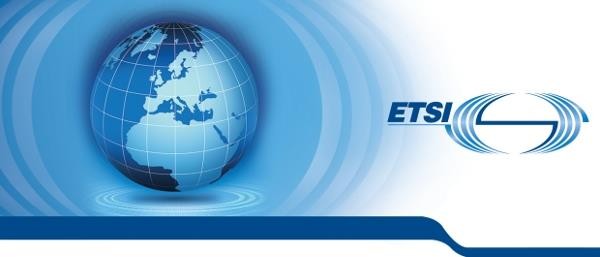 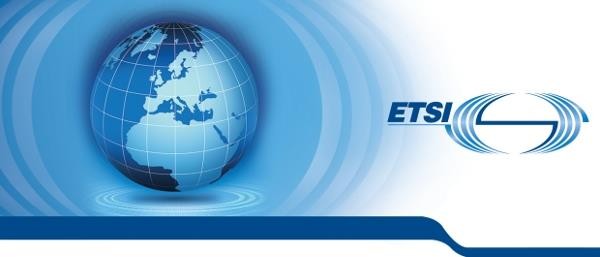 Krav til universell utforming for IKT-produkter og -tjenester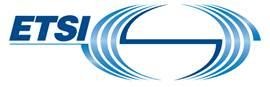 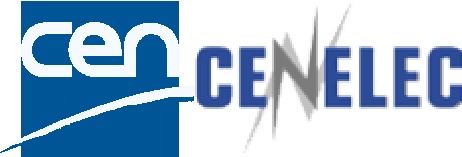 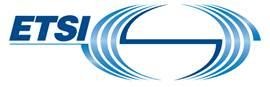 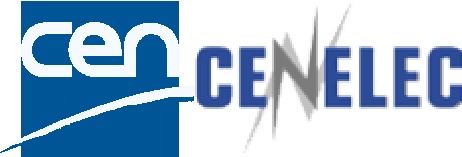 ReferanseREN/HF-00301549v321Stikkorduniversell utforming, tilgjengelighet, HF, IKT, anskaffelserCENRue de la science, 23 B-1040 Brussel– BELGIATlf.: + 32 2 550 08 11Faks: + 32 2 550 08 19CENELECRue de la science, 23 B-1040 Brussel– BELGIATlf.: +32 2 519 68 71Faks: +32 2 519 69 19ETSI650 Route des LuciolesF-06921 Sophia Antipolis Cedex – FRANKRIKETlf.: +33 4 92 94 42 00Faks: +33 4 93 65 47 16Siret N° 348 623 562 00017 – NAF 742 CAssociation à but non lucratif enregistrée à la Sous-Préfecture de Grasse (06) N° 7803/88Viktig merknadKopier av dette dokumentet kan lastes ned enkeltvis fra:
ETSI Search & Browse StandardsDette dokumentet kan gjøres tilgjengelig i elektronisk versjon og/eller på papir. Innholdet i en elektronisk versjon og/eller papirversjon av dette dokumentet skal ikke endres uten forutgående skriftlig tillatelse fra ETSI. Ved eksisterende eller oppfattet forskjell i innhold mellom slike versjoner og/eller på papir er gjeldende versjon av et ETSI-dokument den versjonen som ligger offentlig tilgjengelig i PDF-format på ETSI Deliverables.Alle som bruker dette dokumentet bør være oppmerksomme på at dokumentet kan bli revidert eller få endret status. Informasjon om aktuell status for dette og andre ETSI-dokumenter finnes på ETSI deliverable statusDersom du oppdager feil i dette dokumentet, kan du sende en kommentar til ETSI Commitee Support StaffVed motstridende tolkninger skal den engelske versjonen av standarden ha forrang.Merknad om opphavsrettIngen del kan gjengis eller brukes i noen som helst form eller på noen som helst måte, elektronisk eller mekanisk, herunder fotokopiering og mikrofilm, uten skriftlig tillatelse fra ETSI.Innholdet i PDF-versjonen skal ikke endres uten skriftlig tillatelse fra ETSI. Opphavsretten og den foregående begrensningen gjelder gjengivelse i alle medier.© European Telecommunications Standards Institute 2021.© Comité Européen de Normalisation 2021.© Comité Européen de Normalisation Electrotechnique 2021.Alle rettigheter forbeholdt.DECT™, PLUGTESTS™, UMTS™ og ETSI-logoen er varemerker som tilhører ETSI, og som er registrert til fordel for ETSIs medlemmer.3GPP™ og LTE™ er varemerker som tilhører ETSI, og som er registrert til fordel for ETSIs medlemmer og 3GPPs organisasjonspartnere.oneM2M™-logoen er et varemerke som tilhører ETSI, og som er registrert til fordel for ETSIs medlemmer og oneM2Ms partnere.GSM® og GSM-logoen er varemerker som er registrert og eid av GSM Association.InnholdImmaterielle rettigheterGrunnleggende patenterImmaterielle rettigheter som er vesentlige eller potensielt vesentlige for dette dokumentet, kan ha blitt deklarert til ETSI. Informasjon om disse eventuelle vesentlige immaterielle rettighetene er offentlig tilgjengelig for ETSI-medlemmer og ikke-medlemmer og finnes i ETSI SR 000 314: «Intellectual Property Rights (IPRs); Essential, or potentially Essential, IPRs notified to ETSI in respect of ETSI standards», som kan fås fra ETSIs sekretariat. De siste oppdateringene finnes på ETSIs nettserver (https://ipr.etsi.org/).I henhold til ETSIs retningslinjer for immaterielle rettigheter har ikke ETSI gjennomført noen form for undersøkelse, herunder søk etter immaterielle rettigheter. Det kan ikke garanteres at det ikke finnes andre immaterielle rettigheter som ikke er nevnt i ETSI SR 000 314 (eller oppdateringene på ETSIs nettserver), og som er, kan være eller kan bli vesentlige for dette dokumentet.VaremerkerDette dokumentet kan omfatte varemerker og/eller handelsnavn som eierne har deklarert og/eller registrert. ETSI påberoper seg ikke eiendomsrett til disse, unntatt dem som er angitt å tilhøre ETSI, og overfører ingen rett til å bruke eller gjengi varemerker og/eller handelsnavn. Dersom varemerker nevnes i dette dokumentet, innebærer ikke det at ETSI støtter produkter, tjenester eller organisasjoner som er knyttet til disse varemerkene.ForordDenne harmoniserte europeiske standarden (EN) er utarbeidet av ETSIs tekniske komité «Human Factors» (HF) og CENs/CENELECs/ETSIs felles arbeidsgruppe «eAccessibility» (JWG). Den er nå sendt til den kombinerte hørings- og avstemningsfasen i tråd med godkjenningsprosessen for EN-standarder.EN 301 549 ble opprinnelig utarbeidet i henhold til mandat M 376 [i.3] og fastsatte funksjonelle krav til universell utforming for IKT-produkter og -tjenester. Den inneholdt også en beskrivelse av test- og evalueringsmetodene for hvert krav til universell utforming i en form som er egnet til bruk ved anskaffelser. De andre dokumentene som ble utarbeidet som svar på det opprinnelige mandatet M 376, var: ETSI TR 102 612 [i.9] «Human Factors (HF); European accessibility requirements for public procurement of products and services in the ICT domain (European Commission Mandate M 376, Phase 1)», TR 101 550 [i.7] «Documents relevant to EN 301 549 ‘Accessibility requirements suitable for public procurement of ICT products and services in Europe’», TR 101 551 [i.8] «Guidelines on the use of accessibility award criteria suitable for public procurement of ICT products and services in Europe» og TR 101 552 [i.30] «Guidance for the application of conformity assessment to accessibility requirements for public procurement of ICT products and services in Europe». Disse er ikke oppdatert i henhold til eventuelle endringer i dette dokumentets innhold eller omfang som er foretatt som en del av revisjonsarbeidet i forbindelse med M 554.Denne revisjonen av EN 301 549 er utarbeidet på grunnlag av Kommisjonens anmodning om standardisering C(2017)2585endelig [i.27] for å tilby, i tillegg til dens andre anvendelser, én metode for å samsvare med de grunnleggende kravene i direktiv 2016/2102 om tilgjengelighet av offentlige organers nettsteder og mobilapplikasjoner [i.28]. Minstekravene i EUs webdirektiv (direktiv 2016/2102) er uttrykkelig beskrevet i tillegg A.Når Den europeiske unions tidende viser til dette dokumentet under direktiv 2016/2102 ], vil samsvar med de normative kravene i denne standardens Tabell A.1 og Tabell A.2, innen rammen av standardens omfang, gi en formodning om samsvar med de tilsvarende grunnleggende kravene i nevnte direktiv og tilknyttede EFTA-bestemmelser.Dette dokumentet er utarbeidet på grunnlag av EN 301 549 [i.29] (V2.1.2) (08-2018).De sentrale endringene fra EN 301 549 [i.29] (V2.1.2) er følgende:Kravene som gjelder sanntidstekst i punkt 6.2, er revidert og utvidet.Suksesskriteriene for nivå AAA i WCAG 2.1 som tidligere fantes i et tillegg D, er nå inkludert i punkt 9.5.Det er satt inn et nytt tillegg D, «Ytterligere ressurser for kognitive krav til universell utforming».Det er satt inn et nytt tillegg E «Veiledning for brukere av dette dokumentet».Det er satt inn et nytt tillegg F «Endringslogg».Bruk av modalverbI dette dokumentet tolkes «skal» (shall), «skal ikke» (shall not), «bør» (should), «bør ikke» (should not), «kan» (may), «kan ikke» (may not), «trenger» (need), «trenger ikke» (need not), «vil» (will), «vil ikke» (will not), «kan» (can) og «kan ikke» (cannot) som beskrevet i punkt 3.2 i ETSI Drafting Rules (Verbal forms for the expression of provisions).ESTI tillater IKKE bruk av «må» (must) og «må ikke» (must not) i sine dokumenter unntatt i direkte sitater.InnledningDette dokumentet er utarbeidet som svar på anmodning om standardisering M 554 [i.27] fra Europakommisjonen til CEN, CENELEC og ETSI. Det er en revisjon av den europeiske standarden (EN) som opprinnelig ble utarbeidet som svar på fase 2 i mandat M 376 [i.3].Dette dokumentet omfatter et bredt spektrum av krav til en rekke IKT-løsninger. Det er relevant for alle organisasjoner som kjøper, utvikler eller produserer IKT-produkter eller -tjenester. Det består av fjorten punkter og seks tillegg:Punkt 0 til 3 inneholder bakgrunnsinformasjon, omfanget av standarden og lenker til andre standarder, definisjoner og forklaringer på forkortelser.Punkt 4 inneholder funksjonell ytelsesevne erklæringer som forklarer funksjonaliteten som er nødvendig for å muliggjøre det for brukere med forskjellige evner å kunne lokalisere, identifisere og betjene teknologiske funksjoner. Brukerbehovene som ligger bak erklæringene om funksjonell ytelsesevne, er grunnlaget for kravene i etterfølgende punkt.Punkt 5 til 13 tilbyr konkrete testbare kriterier for en universell utformet IKT-løsning knyttet til tekniske krav for forskjellige typer IKT-løsninger, og starter med generelle krav i punkt 5.Punkt 14 handler om samsvar. Alle punkter, unntatt i punkt 12 som angår dokumentasjon og støttetjenester, fastsetter sitt eget omfang. Det betyr at de innledes med følgende forutsetning «Når en IKT-løsning <forutsetning>». Samsvar oppnås når forutsetningen er sann og den tilsvarende testen (i tillegg C) er godkjent. Når forutsetningen er usann, gjelder ikke kravet.Tillegg A har to tabeller med krav knyttet til direktiv 2016/2102 om tilgjengeligheten av offentlige organers nettsteder og mobilapplikasjoner [i.28]. Den første tabellen gjelder for nettsider og dokumenter, og den andre gjelder for mobilapplikasjoner. Minstekravene er samlet fra punkt 9, 10 og 11 og noen krav fra punkt 5, 6, 7 og 12 som er relevante for å oppfylle direktivet.Tillegg B inneholder en tabell som viser hvilke av kravene knyttet til forskjellige typer IKT-løsninger i punkt 5 til 13 som støtter brukerbehovene slik de er uttrykt i erklæringene om funksjonell ytelsesevne i punkt 4.Tillegg C er et normativt tillegg som fastsetter metoden som er nødvendig for å bestemme samsvar med de enkelte kravene. Det tilbyr ikke en testmetodikk.Tillegg D peker på ytterligere ressurser som kan brukes til å øke universell utforming for brukere med nedsatt kognisjon, språkevne og læreevne.Tillegg E inneholder en oversikt og en enkel forklaring på oppbygningen av dette dokumentet, herunder en forklaring på hvordan det kan brukes.Tillegg F inneholder en tabell med endringslogg.Når dette dokumentet brukes til de fleste formål, herunder når det brukes i forbindelse med anskaffelse av en IKT-løsning, bør det tas hensyn til alle kravene i punkt 5 til 13, og erklæringene om funksjonell ytelsesevne i punkt 4. Hvorvidt et krav er anvendelig, kan avgjøres på grunnlag av forutsetningene som innleder hvert enkelt krav og fastsetter dets omfang. Når dette dokumentet brukes som grunnlag for å bestemme samsvar med de grunnleggende kravene i direktiv 2016/2102 om tilgjengeligheten av offentlige organers nettsteder og mobilapplikasjoner [i.28], vil tabell A.1 og A.2 i tillegg A identifisere alle gjeldende krav.MERKNAD 1: Dette dokumentet gjenspeiler innholdet i W3Cs WCAG 2.1-retningslinjer [5].MERKNAD 2: Tillegg E inneholder en oversikt og en enkel forklaring på oppbygningen av dette dokumentet, herunder en forklaring på hvordan det kan brukes. Lesere som ikke er kjent med dette dokumentet, anbefales å lese tillegg E først for å få en bedre forståelse av dokumentet og hvordan det kan brukes.Innholdet fra WCAG 2.1 [5] som er referert til i punkt 9, 10 og 11, er underlagt følgende særskilte opphavsrettslige bestemmelser: Copyright © 2017-2018 W3C® (MIT, ERCIM, Keio, Beihang). W3C-dokumentlisensen får anvendelse.Mer informasjon finnes i dokumentets brukslisens og spørsmål og svar om opphavsrett: http://www.w3.org/Consortium/Legal/copyright-documents http://www.w3.org/Consortium/Legal/IPR-FAQOmfangDette dokumentet angir de funksjonelle kravene til universell utforming som gjelder for IKT-produkter og -tjenester, sammen med en beskrivelse av testprosedyrene og evalueringsmetodikken for hvert krav til universell utforming, i en form egnet for bruk ved offentlige anskaffelser i Europa. Dette dokumentet er ment å anvendes for nettbaserte teknologier, ikke-nettbaserte teknologier og hybrider som bruker begge. Det dekker både programvare og maskinvare samt tjenester. Det er ment å kunne brukes av både leverandører og innkjøpere, men det forventes at det vil være nyttig også for mange andre.I tillegg A angis forholdet mellom dette dokumentet og de grunnleggende kravene i direktiv 2016/2102 om tilgjengeligheten av offentlige organers nettsteder og mobilapplikasjoner [i.28].Dette dokumentet inneholder nødvendige funksjonelle krav og fungerer som et referansedokument slik at selv om prosedyrene er fulgt av forskjellige aktører, blir testresultatene lignende og tolkningen klar. Testbeskrivelsene og evalueringsmetodikken i dette dokumentet er utarbeidet til et detaljnivå som oppfyller kravene i ISO/IEC 17007:2009 [i.14], slik at samsvarsprøvingen kan gi entydige resultater.ReferanserNormative referanserReferanser er enten spesifikke (identifisert med publikasjonsdato og/eller utgavenummer eller versjonsnummer) ellerikke-spesifikke. For spesifikke referanser får bare den nevnte versjonen anvendelse. For ikke-spesifikke referanser får den seneste versjonen av referansedokumentet (med eventuelle endringer) anvendelse.Referansedokumenter som viser seg ikke å være offentlig tilgjengelige på forventet sted, kan være tilgjengelige i ETSI References in docbox.MERKNAD:	Hyperlenkene i dette punktet var gyldige da denne standarden ble publisert. ETSI kan ikke garantere at de er gyldige på et senere tidspunkt.Følgende referansedokumenter er nødvendige for anvendelsen av dette dokumentet.ETSI ETS 300 381 (utgave 1) (desember 1994): «Telephony for hearing impaired people; Inductive coupling of telephone earphones to hearing aids».ETSI ES 200 381-1 (V1.2.1) (oktober 2012): «Telephony for hearing impaired people; Inductive coupling of telephone earphones to hearing aids; Part 1: Fixed-line speech terminals».ETSI ES 200 381-2 (V1.1.1) (oktober 2012): «Telephony for hearing impaired people; Inductive coupling of telephone earphones to hearing aids; Part 2: Cellular speech terminals».W3C-anbefaling (desember 2008)/ISO/IEC 40500:2012: «Retningslinjer for tilgjengelig webinnhold (WCAG) 2.0».MERKNAD:	Tilgjengelig på WCAG 2.0. W3C-anbefaling (juni 2018): «Retningslinjer for universell utformet nettinnhold (WCAG) 2.1». MERKNAD:	Tilgjengelig på WCAG 2.1.Informative referanserReferanser er enten spesifikke (identifisert med publikasjonsdato og/eller utgavenummer eller versjonsnummer) ellerikke-spesifikke. For spesifikke referanser får bare den nevnte versjonen anvendelse. For ikke-spesifikke referanser får den seneste versjonen av referansedokumentet (med eventuelle endringer) anvendelse.MERKNAD: Hyperlenkene i dette punktet var gyldige da denne standarden ble publisert. ETSI kan ikke garantere at de er gyldige på et senere tidspunkt.Følgende referansedokumenter er ikke nødvendige for anvendelsen av dette dokumentet, men er nyttige for visse konkrete emner.[i.1]	ANSI/IEEE C63.19 (2011): «American National Standard Method of Measurement of Compatibility between Wireless Communication Devices and Hearing Aids».[i.2]	ANSI/TIA-4965: «Receive volume control requirements for digital and analogue wireline terminals».[i.3]	European Commission M 376-EN: «Standardization Mandate to CEN, CENELEC and ETSI in support of European accessibility requirements for public procurement of products and services in the ICT domain».[i.4]		ETSI EG 201 013: «Human Factors (HF); Definitions, abbreviations and symbols». [i.5]	ETSI ES 202 975: «Human Factors (HF); Requirements for relay services».[i.6]	ETSI ETS 300 767: «Human Factors (HF); Telephone Prepayment Cards; Tactile Identifier».[i.7]	ETSI/CEN/CENELEC TR 101 550: «Documents relevant to EN 301 549 ‘Accessibility requirements suitable for public procurement of ICT products and services in Europe’».[i.8]	ETSI/CEN/CENELEC TR 101 551: «Guidelines on the use of accessibility award criteria suitable for public procurement of ICT products and services in Europe».[i.9]	ETSI TR 102 612: «Human Factors (HF); European accessibility requirements for public procurement of products and services in the ICT domain (European Commission Mandate M 376, Phase 1)».[i.10]	ETSI TS 126 114: «Universal Mobile Telecommunications System (UMTS); LTE; IP Multimedia Subsystem (IMS); Multimedia telephony; Media handling and interaction (3GPP TS 26.114)».[i.11]	ETSI TS 122 173: «Digital cellular telecommunications system (Phase 2+) (GSM); Universal Mobile Telecommunications System (UMTS); LTE; IP Multimedia Core Network Subsystem (IMS) Multimedia Telephony Service and supplementary services; Stage 1 (3GPP TS 22.173)».[i.12]	ETSI TS 134 229: «Universal Mobile Telecommunications System (UMTS); LTE; Internet Protocol (IP) multimedia call control protocol based on Session Initiation Protocol (SIP) and Session Description Protocol (SDP); User Equipment (UE) conformance specification (3GPP TS 34.229)».[i.13]	IETF RFC 4103 (2005): «RTP Payload for Text Conversation».[i.14]	ISO/IEC 17007:2009: «Conformity assessment - Guidance for drafting normative documents suitable for use for conformity assessment».[i.15]	ISO 9241-11:2018: «Ergonomi for samhandling mellom menneske og system – Del 11: Brukskvalitet: Definisjoner og begreper».[i.16]		NS-EN ISO 9241-110:2006: «Ergonomi for samhandling mellom menneske og system – Del 110: Dialogprinsipper». [i.17]		NS-EN ISO 9241-171:2008: «Ergonomi for samhandling mellom menneske og system – Del 171: Veiledning om universell utforming for programvare».[i.18]	Tom.[i.19]	ISO/IEC 13066-1:2011: «Information technology - Interoperability with assistive technology (AT)- Part 1: Requirements and recommendations for interoperability».[i.20]	Recommendation ITU-T E.161 (2001): «Arrangement of digits, letters and symbols on telephones and other devices that can be used for gaining access to a telephone network».[i.21]	Recommendation ITU-T G.722 (1988): «7 kHz audio-coding within 64 kbit/s».[i.22]	Recommendation ITU-T G.722.2 (2003): «Wideband coding of speech at around 16 kbit/s using Adaptive Multi-Rate Wideband (AMR-WB)».[i.23]	Recommendation ITU-T V.18 (2000): «Operational and interworking requirements for DCEs operating in the text telephone mode».[i.24]	TIA-1083-A (2010): «Telecommunications; Telephone Terminal equipment; Handset magnetic measurement procedures and performance requirements».[i.25]		Section 508 of the United States Rehabilitation Act of 1973, revised 2017. MERKNAD:	Tilgjengelig på https://www.section508.gov/manage/laws-and-policies.[i.26]	W3C Working Group Note 5 September 2013: «Guidance on Applying WCAG 2.0 to Non-Web Information and Communications Technologies (WCAG2ICT)».MERKNAD:	Tilgjengelig på  http://www.w3.org/TR/wcag2ict/.[i.27]	M 554 Commission Implementing Decision C(2017)2585 of 27.4.2017 on a standardisation request to the European standardisation organisations in support of Directive (EU) 2016/2102 of the European Parliament and of the Council on the accessibility of the websites and mobile applications of public sector bodies.[i.28]	Europaparlaments- og rådsdirektiv (EU) 2016/2102 av 26. oktober 2016 om tilgjengeligheten av offentlige organers nettsteder og mobilapplikasjoner.[i.29]	ETSI/CEN/CENELEC EN 301 549 (V2.1.2) (august 2018): «Accessibility requirements for ICT products and services».[i.30]	ETSI/CEN/CENELEC TR 101 552: «Guidance for the application of conformity assessment to accessibility requirements for public procurement of ICT products and services in Europe».[i.31]	ISO/IEC TS 20071-25:2017: «Information technology - User interface component accessibility - Part 25: Guidance on the audio presentation of text in videos, including captions, subtitles and other on-screen text».[i.32]	W3C-anbefaling (september 2015): «Oversikt over retningslinjer for universell utforming av publiseringsverktøy (ATAG) 2.0» (engelsk).MERKNAD:	Tilgjengelig på  http://www.w3.org/TR/ATAG20/.[i.33]			W3C-anbefaling (september 2015): «Oversikt over retningslinjer for universell utforming av brukeragenter (UAAG) 2.0» (engelsk). MERKNAD:	Tilgjengelig på  http://www.w3.org/TR/UAAG20/.[i.34]		ISO 21542:2011: «Building construction - Accessibility and usability of the built environment». [i.35]	ISO/IEC Guide 71:2014: «Guide for addressing accessibility in standards».[i.36]		Recommendation ITU-T T.140 (1988): «Protocol for multimedia application text conversation». [i.37]	Recommendation ITU-T F.703 (2000): «Multimedia conversational services».[i.38]	W3C WebSchemas/Accessibility 2.0.MERKNAD:	Tilgjengelig på  https://www.w3.org/wiki/WebSchemas/Accessibility.[i.39]	Tom.[i.40]	Europaparlaments- og rådsdirektiv 2014/24/EU av 26. februar 2014 om offentlige innkjøp og om oppheving av direktiv 2004/18/EF.Definisjon av termer, symboler og forkortelserTermerTermer brukt i dette dokumentet er gitt i ETSI EG 201 013 [i.4] og i listen som følger:universell utforming (accessibility): i hvilken grad produkter, systemer, tjenester, omgivelser og fasiliteter kan brukes av personer fra en befolkningsgruppe med det bredeste spekteret av brukerbehov, egenskaper og evner for å oppnå identifiserte mål i identifiserte brukskontekster (fra ISO 9241-11:2018 [i.15])Begrepsmerknad 1: Brukskontekst omfatter direkte bruk eller bruk støttet av hjelpemiddelteknologi.Begrepsmerknad 2: Den konteksten der IKT-løsningen brukes, kan påvirke dens samlede universelle utforming. Denne konteksten kan omfatte andre produkter og tjenester som IKT-løsningen kan interagere med.Veiledning: Med utgangspunkt i definisjonen av den engelske termen «accessibility», er det i den norske versjonen brukt termen «universell utforming». Der «accessibility» etter norsk språkforståelse er å forstå som «tilgjengelighet», er dette benyttet i teksten. «Tilgjengelighet» forstås på norsk som en egenskap ved et produkt eller en tjeneste som sikrer tilgang, fortrinnsvis uten assistanse. Når nødvendig betyr det at det finnes alternativer til hovedløsningen, spesielt med tanke på personer med funksjonsnedsettelser. En rullestolheis er et eksempel på tilgjengelighet, mens en trinnfri adkomst vil være universell utforming.tilgangsområde (access space): område som er ment å opptas av en person, og personens hjelpemiddelteknologi, mens vedkommende bruker produktetlyttehjelpemidler (assistive listening devices, ALDs): hjelpemidler som bidrar til å skille lyder, særlig tale, fra bakgrunnsstøy, ved å bringe lyden direkte til øretBegrepsmerknad: Disse finnes ofte på møter og offentlige arenaer som forestillinger, konserter og religiøse samlingssteder. De kan også brukes hjemme med fjernsynsapparater og andre produkter med auditive utdata.hjelpemiddelteknologi (assistive technology, AT): utstyr, produktsystem, maskinvare, programvare eller tjeneste som brukes til å øke, opprettholde eller forbedre enkeltpersoners funksjonsevner (fra ISO/IEC-veiledning 71:2014 [i.35])Begrepsmerknad 1: Hjelpemiddelteknologi er en samlebetegnelse som er videre enn begrepet hjelpemidler.Begrepsmerknad 2: Hjelpemiddelteknologi kan omfatte hjelpetjenester og spesialisttjenester som kreves for vurdering, anbefaling og levering. Begrepsmerknad 3: Når en IKT-løsning ikke støtter direktetilkoblede hjelpemiddelteknologi, men kan betjenes med et system koblet til via nettverk eller annen ekstern tilkobling, kan dette selvstendige systemet (med eventuelle inkluderte hjelpemiddelteknologi) også regnes som hjelpemiddelteknologi.. Dette er en tilleggsmerknad som ikke er med i ISO/IEC-veiledning 71:2014 [i.35].synstolking (audio description): hørbar kommentar som legges til mellom dialogen, og som beskriver vesentlige aspekter av det visuelle innholdet i det audiovisuelle mediet som ikke kan forstås bare ut fra det opprinnelige lydsporet.	Begrepsmerknad: På engelsk blir dette også av og til beskrevet med termer som «video description» eller varianter som «descriptive narration».publiseringsverktøy (authoring tool): programvare som kan brukes til å opprette eller endre innhold.Begrepsmerknad 1: Et publiseringsverktøy kan brukes av en enkelt bruker eller flere som arbeider sammen.Begrepsmerknad 2: Et publiseringsverktøy kan være en frittstående applikasjon eller bestå av samlinger av applikasjoner. Begrepsmerknad 3: Et publiseringsverktøy kan produsere innhold beregnet på å bli bearbeidet ytterligere eller for bruk av sluttbrukere.teksting (caption): synkronisert visuelt og/eller tekstlig alternativ til både tale og annen lydinformasjon som er nødvendig for å forstå medieinnholdet (etter WCAG 2.1 [5]).Begrepsmerknad: Dette blir også av og til beskrevet med termer som «undertekster (subtitles)» eller varianter som «undertekster for døve og hørselshemmede (subtitles for the deaf and hard-of-hearing)».lukket funksjonalitet (closed functionality): funksjonalitet som er begrenset av egenskaper som hindrer at en bruker kan koble til, installere eller bruke hjelpemiddelteknologi.innhold (content): informasjon og sanseinntrykk som formidles til en bruker ved hjelp av programvare, herunder kode eller oppmerking som definerer innholdets struktur, presentasjon og interaksjon (etter WCAG2ICT [i.26]).Begrepsmerknad: Innhold finnes på tre steder: nettsider, dokumenter og programvare. Når det finnes innhold på en nettside eller i et dokument, trengs det en brukeragent for å formilde innholdets informasjon og sanseinntrykk til brukeren. Når det finnes innhold i en programvare, trengs det ikke en egen brukeragent for å formilde innholdets informasjon og sanseinntrykk til brukeren – programvaren selv utfører denne funksjonen.brukskontekst (context of use): kombinasjon av brukere, mål og oppgaver, ressurser og miljø. (fra ISO 9241-11:2018 [i.15])Begrepsmerknad: «Miljøet» i en brukskontekst omfatter de tekniske, fysiske, sosiale, kulturelle og organisatoriske omgivelsene.dokument (document): logisk atskilt sammensetning av innhold (f.eks. en fil, sett av filer eller strømmede medier) som fungerer som en enkelt enhet heller enn en samling, som ikke er en del av en programvare og ikke omfatter en egen brukeragent (etter WCAG2ICT [i.26]).Begrepsmerknad 1: Et dokument krever alltid en brukeragent for å presentere innholdet for brukeren.Begrepsmerknad 2: Brev, e-postmeldinger, regneark, bøker, bilder, presentasjoner og filmer er eksempler på dokumenter.Begrepsmerknad 3: Filer for konfigurasjon og lagring av programvare, f.eks. databaser og virusdefinisjoner samt datainstruksjonsfiler som kildekode, batch-/skriptfiler og fastvare (firmware), er eksempler på filer som fungerer som en del av programvaren, og er dermed ikke eksempler på dokumenter. Når programvare henter informasjon og sanseinntrykk som skal formidles til brukeren fra disse filene, er det bare en annen del av innholdet som finnes i programvaren og er omfattet av WCAG2ICT i likhet med andre deler av programvaren. Dersom disse filene inneholder ett eller flere integrerte dokumenter, forblir de integrerte dokumentene dokumenter i henhold til denne definisjonen.Begrepsmerknad 4: En samling av filer som komprimeres sammen i et arkiv, som lagres i en enkelt virtuell harddiskfil eller i en enkelt kryptert filsystemfil, utgjør ikke et enkelt dokument når de er gruppert på denne måten. Programvare som arkiverer/krypterer disse filene eller administrerer innholdet på den virtuelle harddisken, fungerer ikke som en brukeragent for de individuelt samlede filene i denne samlingen fordi programvaren ikke gir en fullstendig funksjonell presentasjon av dette innholdet.Begrepsmerknad 5: Ethvert element som kan presentere sitt eget innhold uten hjelp av en brukeragent, f.eks. en selvspillende bok, er ikke et dokument, men programvare.Begrepsmerknad 6: Et enkelt dokument kan bestå av flere filer som videoinnhold og valgfri teksting med lydtolking.Dette forholdet er vanligvis ikke åpenbart for sluttbrukeren som benytter dokumentet/innholdet.Begrepsmerknad 7: En gruppe av filer som representerer video-, lyd-, tekstings- og synkroniseringsfiler for en film er et eksempel på et dokument.Begrepsmerknad 8: En mappe som brukes til å samle de forskjellige materialene til en rettssak, vil ikke være et dokument. Begrepsmerknad 9: Dokumenter kan inneholde underdokumenter.integrert (embedded): direkte inkludert i innholdet som er lastet ned til brukeragenten og dens utvidelse, og som er ment å brukes til å gjengi nettsidenBegrepsmerknad: Noe som lastes ned ved hjelp av en mekanisme på nettsiden, men som ikke brukes til å gjengi siden, er ikke «integrert» i siden.IKT-nettverk (ICT network): teknologi og ressurser som støtter tilkobling og betjening av sammenkoblede IKT-løsninger.Informasjons- og kommunikasjonsteknologi, IKT (Information and Communication Technology, ICT): teknologi, utstyr eller sammenkoblet system eller delsystem av utstyr som har som hovedfunksjon å opprette, konvertere, duplisere, automatisk registrere, lagre, analysere, evaluere, manipulere, administrere, flytte, kontrollere, vise, svitsje, utveksle, sende, motta eller kringkaste data eller informasjon.Begrepsmerknad: Eksempler på IKT er nettsider, elektronisk innhold, telekommunikasjonsprodukter, datamaskiner og hjelpeutstyr, programvare, herunder mobilapplikasjoner, informasjonskiosker og transaksjonsmaskiner, videoer, IT-tjenester og multifunksjonsmaskiner for kontoret som kopierer, skanner og fakser dokumenter.mekanisk betjenbar del (mechanically operable part): betjenbar del som har et mekanisk grensesnitt for å aktivere, deaktivere eller justere IKT. Begrepsmerknad: Eksempler på mekanisk betjenbare deler omfatter skannerdeksler, dokkingstasjoner til bærbare 	datamaskiner og lokk samt fysiske brytere og låser.mekanisme for privat lytting (mechanism for private listening): auditive utdata utformet slik at bare den aktuelle brukeren kan oppfatte lyden.Begrepsmerknad: Personlige hodetelefoner, retningsbestemte høyttalere og lydhetter er eksempler på mekanismer for privat lytting.ikke-tekstlig innhold (non-text content): innhold som ikke er en tegnsekvens som kan være programmatisk bestemt, eller der sekvensen ikke uttrykker noe på et menneskelig språk (etter WCAG 2.1 [5]).ikke-nettbasert dokument (non-web document): dokument som ikke er en nettside, ikke er integrert i nettsider eller brukes til å presentere eller tilby funksjonalitet for siden.ikke-nettbasert programvare (non-web software): programvare som ikke er en nettside, ikke er integrert i nettsider eller brukes til å presentere eller tilby funksjonalitet for siden.åpen funksjonalitet (open functionality): funksjonalitet som muliggjør tilgang med hjelpemiddelteknologi.Begrepsmerknad: Dette er det motsatte av lukket funksjonalitet.betjenbar del (operable part): komponent i IKT som brukes til å aktivere, deaktivere eller justere IKT.Begrepsmerknad 1: Betjenbare deler kan tilbys enten i maskinvare (se mekanisk betjenbare deler ovenfor) eller programvare. En knapp på skjermen er et eksempel på en betjenbar del i programvare.Begrepsmerknad 2: Betjenbare deler omfatter ikke deler som bare benyttes ved vedlikehold eller reparasjon eller andre handlinger som ikke forventes av en typisk bruker dersom produktet ikke fungerer feil. Disse handlingene omfatter: fjerning av interne papirstopp i maskinen, bytting av interne maskinelementer eller -deler som kan utsette sluttbrukeren for skarpe eller varme overflater, og bytting eller reparering av elementer produsenter har utpekt som service- eller vedlikeholdselementer i brukerdokumentasjonen.plattformprogramvare (plattform) (platform software (platform)): samling av programvarekomponenter som kjører på et underliggende programvare- eller maskinvarelag, og som tilbyr et utvalg av programvaretjenester til andre programvarekomponenter som gjør det mulig å isolere disse applikasjonene fra det underliggende programvare- eller maskinvarelaget (etter ISO/IEC 13066-1 [i.19]).Begrepsmerknad: En bestemt programvarekomponent kan fungere som plattform i noen situasjoner og klient i andre.programmatisk bestembart (programmatically determinable): som kan leses av programvare på grunnlag av data fra utviklerne slik at annen programvare, herunder hjelpemiddelteknologi, kan trekke ut og presentere denne informasjonen for brukere gjennom forskjellige sanseinntrykk (modalities).Begrepsmerknad: WCAG 2.1 bruker «bestemt» der denne definisjonen bruker «som kan leses» (for å unngå tvetydighet med ordet «bestemt»).sanntidstekst (real-time text): form for tekstsamtale i én-til-én-situasjoner eller i konferanser mellom flere, der den angitte teksten sendes slik at brukeren oppfatter kommunikasjonen som kontinuerlig.Begrepsmerknad 1: Brukere vil oppfatte kommunikasjonen som kontinuerlig dersom forsinkelsen mellom tekst som opprettes av senderen og mottas av mottakeren, er mindre enn 500 ms. Men den faktiske forsinkelsen vil være avhengig av kommunikasjonsnettverket.Begrepsmerknad 2: Opprettelsen av tekst vil være forskjellig mellom systemer hvor tekst angis ord for ord(f.eks. systemer basert på tale-til-tekst og på prediktive tekstforslag) og systemer hvor hvert tegn genereres separat (f.eks. tasting på et fysisk tastatur).oppfyller et suksesskriterium (satisfies a success criterion): når en IKT-løsning vurderes ut fra suksesskriteriet, og det ikke resulterer i «usann» (etter WCAG 2.1 [5]).brukerforbindelse (single user connection): tilkobling som består av lyd, sanntidstekst eller video (eller en kombinasjon av to eller tre av disse mediene) som opprettes med én brukerhandlingBegrepsmerknad: Selv om de forskjellige mediene kan overføres over forskjellige kanaler, og mer enn én maskinvare kan være involvert, virker det for brukeren som én enkelt tilkobling og behandles av eventuelle mellomliggende teknologier (f.eks. nettverk, automatisk mottak) som én tilkobling for formål som overføring.talt teksting / talte undertekster (spoken captions/subtitles audio captions/subtitles): teksting/undertekster som tales over det audiovisuelle innholdet (fra ISO/IEC TS 20071–25 [i.31])stasjonær IKT-løsning (stationary ICT): En IKT-løsning som står på gulvet eller er montert på en vegg eller annen fast struktur, og som ikke er ment å flyttes av brukerenBegrepsmerknad 1: En stasjonær IKT-løsning hviler typisk på bakken (f.eks. en informasjonskiosk) eller er installert i en vegg (f.eks. en maskin som utleverer kontanter eller utfører andre banktjenester).Begrepsmerknad 2: En produsent kan ikke regulere høyden på en IKT-løsning som noen andre har stilt på et bord, men de kan regulere rekkeviddedimensjonene på en selvstendig IKT-løsning som hviler på bakken, og kan angi høydene for installasjon på vegger.enhet (terminal): kombinasjon av maskinvare og/eller programvare som sluttbrukeren interagerer direkte med, og som tilbyr brukergrensesnittet.Begrepsmerknad 1: Maskinvaren kan bestå av mer enn én enhet som arbeider sammen, f.eks. en mobil enhet og en datamaskin.Begrepsmerknad 2: For noen systemer kan programvaren som tilbyr brukergrensesnittet, ligge på mer enn én enhet, f.eks. en telefon og en server.turtaking (turn-taking): organisering i samtale og debatt hvor deltakere snakker én om gangen etter turbrukeragent (user agent): programvare som henter og presenterer innhold for brukere (etter WCAG 2.1 [5]).Begrepsmerknad 1: Programvare som bare viser sitt eget innhold, regnes som programvare og ikke en brukeragent.Begrepsmerknad 2: Et eksempel på programvare som ikke er en brukeragent, er en kalkulatorapplikasjon som ikke henter utregningene eksternt, for så å presentere dem for brukeren. I dette tilfellet er kalkulatorprogramvaren ikke en brukeragent. Den er bare programvare med brukergrensesnitt.Begrepsmerknad 3: Programvare som bare tilbyr forhåndsvisning av innhold som miniatyrbilde eller annen ikke fullstendig funksjonell presentasjon, tilbyr ikke brukeragentfunksjonalitet.brukergrensesnitt (user interface): alle komponenter av et interaktivt system (programvare eller maskinvare) som tilbyr informasjon og/eller kontroller, slik at brukeren kan utføre spesifikke oppgaver med det interaktive systemet (fra ISO 9241-110 [i.16]).brukergrensesnittelement (user interface element): del av brukergrensesnittet som presenteres for brukeren via programvaren (etter ISO 9241-171 [i.17]).Begrepsmerknad 1: Denne termen er også kjent som «brukergrensesnittkomponent». Begrepsmerknad 2: Brukergrensesnittelementer kan være interaktive eller ikke.nettinnhold (web content): innhold som tilhører en nettside, og som brukes, eller er ment brukt, til å presentere nettsiden.nettside (web page): ikke-integrert (non-embedded) ressurs som hentes fra én enkelt URI ved hjelp av HTTP, samt hvilke som helst andre ressurser som sammen med den brukes eller er ment brukt til å presenteres av en brukeragent (etter WCAG 2.1 [5]).SymbolerTom.ForkortelserI dette dokumentet brukes følgende forkortelser: ANSI	American National Standards Institute – USAs standardardiseringsinstituttAT	Assistive Technology – hjelpemiddelteknologiATAG		Authoring Tool Accessibility Guidelines (of W3C) - retningslinjene for universell utforming av publiseringsverktøy (fra W3C)CEN	Comité Européen de NormalisationCSS	Cascading Style Sheets – stilarkDOM	Document Object Model – DokumentobjektmodellEFTA	European Free Trade Area – Det europeiske frihandelsforbundEU	European Union – Den europeiske unionFPS	Frames Per Second – bilder per sekundFXML	XML-based user interface markup language – XML-basert oppmerkingsspråk for brukergrensesnittHTML	HyperText Markup Language – oppmerkingsspråk for hypertekstHTTP	HyperText Transfer Protocol – overføringsprotokoll for hypertekstICT/IKT	Information and Communication Technology / Informasjons- og kommunikasjonsteknologiIETF	Internet Engineering Task Force – standardiseringsorganisasjon for internettmiljøetIMS	IP Multimedia System – IP-multimediesystemIP	Internet Protocol – internettprotokollISO	International Organization for Standardization – Den internasjonale standardiseringsorganisasjonITU-T		International Telecommunication Union - Telecommunication standardization sector – Den internasjonale teleunion – telestandardiseringssektoren JWG	Joint Working Group (of CEN/CENELEC/ETSI) – felles arbeidsgruppe (for CEN/CENELEC/ETSI)LED	Light Emitting Device – lysdiodeODF	Open Document Format – åpent dokumentformatOOXML	Office Open eXtensible Markup Language– utvidbart oppmerkingsspråk for Office OpenPSTN	Public Switched Telephone Network – fasttelefoninettQVGA	Quarter Video Graphics Array – standard for visning av grafikk på dataskjermRFC	Request For Comment – anmodning om kommentarRTT	Real-Time Text – sanntidstekstSIP	Session Initiation Protocol – øktinitieringsprotokollUAAG		User Agent Accessibility Guidelines (of W3C) – oversikt over retningslinjer for universell utforming av brukeragenter (fra W3C) URI	Uniform Resource Identifier – ensartet ressursidentifikatorUSB	Universal Serial Bus – universell seriebussVGA	Video Graphics Array – standard for visning av grafikk på dataskjermVOIP	Voice over IP – IP-telefoniW3C		World Wide Web Consortium – et internasjonalt konsortium for utarbeidelse av retningslinjer og standarder for verdensvevenWAI	Web Accessibility Initiative – initiativ for universell utforming av nettinnholdWCAG		Web Content Accessibility Guidelines (of W3C) – retningslinjene for universelt utformet nettinnhold (fra W3C) WLAN	Wireless Local Access Network – trådløst lokalnettXML	eXtensible Markup Language – utvidbart oppmerkingsspråkXUL	XML User interface Language – XML-brukergrensesnittspråkFunksjonell ytelsesevneOppfyllelse av erklæringer om funksjonell ytelsesevneFormålet med erklæringene i punkt 4.2 er å beskrive den funksjonelle ytelsesevnen til en IKT-løsning, slik at brukere kan lokalisere, identifisere og betjene IKT-funksjonene og få tilgang til informasjonen som gis, uansett hvilke fysiske, kognitive eller sensoriske evner de har. Forskjeller i evne kan være permanente, midlertidige eller situasjonsbetinget. Kravene i punkt 5 til 13 inneholder konkrete testbare kriterier som tilsvarer brukerbehovene beskrevet i punkt 4.2 for universelt utformede IKT-løsninger.MERKNAD 1: Forholdet mellom kravene i punkt 5 til 13 og erklæringene om funksjonell ytelsesevne er angitt i tillegg B.MERKNAD 2: Formålet med punkt 4.2 er å beskrive hvordan IKT-løsningen gir brukerne tilgang til all funksjonaliteten i et produkt eller en tjeneste og tilhørende dokumentasjon med eller uten bruk av hjelpemiddelteknologi.MERKNAD 3: Hvilke metoder som brukes for å oppfylle tilgjengelighetsbehovene til brukere med flere behov, avhenger av den spesifikke kombinasjonen av behov. Det kan tas hensyn til flere underpunkter i punkt 4.2 for å oppfylle tilgjengelighetsbehovene til disse brukerne.MERKNAD 4: Flere brukeres tilgjengelighetsbehov avhenger av at IKT-løsningen tilbyr særlige bruksmåter. Dersom en bruker trenger å aktivere, åpne eller bytte til den bruksmåten som oppfyller hans eller hennes tilgjengelighetsbehov, bør metoden for å aktivere, åpne eller bytte til denne bruksmåten også oppfylle de samme tilgjengelighetsbehovene.Erklæringer om funksjonell ytelsesevneBruk uten synNår en IKT-løsning tilbyr visuelt baserte bruksmåter, tilbyr IKT-løsningen minst én bruksmåte som ikke krever syn. Dette er nødvendig for brukere uten syn, og kommer mange flere brukere til gode i forskjellige situasjoner.MERKNAD 1: En nettside eller applikasjon med en velutviklet semantisk struktur kan gjøre det mulig for brukere uten syn å identifisere, navigere og interagere med et visuelt basert brukergrensesnitt.MERKNAD 2: Auditive og taktile brukergrensesnitt kan bidra til å oppfylle dette punktet.Bruk med nedsatt synNår en IKT-løsning tilbyr visuelt baserte bruksmåter, tilbyr IKT-løsningen elementer som muliggjør det for brukere å få bedre nytte av sitt nedsatte syn. Dette er nødvendig for brukere med nedsatt syn, og kommer mange flere brukere til gode i forskjellige situasjoner.MERKNAD 1: Forstørrelse, reduksjon av påkrevd synsfelt og justering av kontrast, lysstyrke og intensitet kan bidra til å oppfylle dette punktet.MERKNAD 2: Når viktige elementer i brukergrensesnittet er avhengig av dybdesyn, kan tilleggsmetoder for å skille mellom elementene bidra til å oppfylle dette punktet.MERKNAD 3: Brukere med nedsatt syn kan også ha nytte av ikke-visuell tilgang (se punkt 4.2.1).Bruk uten fargesynNår en IKT-løsning tilbyr visuelt baserte bruksmåter, tilbyr IKT-løsningen en visuelt basert bruksmåte som ikke krever fargesyn. Dette er nødvendig for brukere med nedsatt fargesyn, og kommer mange flere brukere til gode i forskjellige situasjoner.MERKNAD: Når viktige elementer i brukergrensesnittet er fargekodet, kan tilleggsmetoder for å skille mellom elementene bidra til å oppfylle dette punktet.Bruk uten hørselNår en IKT-løsning tilbyr lydbaserte bruksmåter, tilbyr IKT-løsningen minst én bruksmåte som ikke krever hørsel. Dette er nødvendig for brukere uten hørsel, og kommer mange flere brukere til gode i forskjellige situasjoner.MERKNAD:	Visuelle og taktile brukergrensesnitt, herunder brukergrensesnitt basert på tegnspråk, kan bidra til å oppfylle dette punktet.Bruk med nedsatt hørselNår en IKT-løsning tilbyr lydbaserte bruksmåter, tilbyr IKT-løsningen forsterkede lydfunksjoner. Dette er nødvendig for brukere med nedsatt hørsel, og kommer mange flere brukere til gode i forskjellige situasjoner.MERKNAD 1: Forbedring av lydklarhet, reduksjon av bakgrunnsstøy, tilgang til monolyd innstilling, balansejustering for begge lydkanaler, økt volumområde og høyere volum i det høyere frekvensområdet kan bidra til å oppfylle dette punktet.MERKNAD 2: Mulighet for bruk av lyttehjelpemidler, f.eks. hodetelefoner med støykansellering (koblet til med kabel, bluetooth eller WLAN), kan bidra til å oppfylle dette punktet.MERKNAD 3: Brukere med nedsatt hørsel kan også ha nytte av ikke-lydbasert tilgang (se punkt 4.2.4).Bruk uten taleevne eller med nedsatt taleevneNår en IKT-løsning krever at brukerne snakker inn data, tilbyr IKT-løsningen minst én bruksmåte som ikke krever av brukere å generere talebasert utdata. Dette er nødvendig for brukere uten taleevne eller med nedsatt taleevne, og kommer mange flere brukere til gode i forskjellige situasjoner.MERKNAD 1: Talebaserte utdata omfatter tale og andre muntlig genererte lyder som plystre- og klikkelyder. MERKNAD 2: Tastatur-, penn- eller berøringsbaserte brukergrensesnitt kan bidra til å oppfylle dette punktet.Bruk med nedsatt bevegelsesevne eller styrkeNår en IKT-løsning krever manuelle handlinger, tilbyr IKT-løsningen funksjoner som gjør det mulig å benytte IKT-løsningen via alternative handlinger som ikke krever bevegelsesevne, samtidig handling eller håndstyrke. Dette er nødvendig for brukere med nedsatt bevegelsesevne eller styrke, og kommer mange flere brukere til gode i forskjellige situasjoner.MERKNAD 1: Eksempler på handlinger som disse brukerne kanskje ikke klarer å utføre, er slike som krever at de har finmotorisk kontroll, fører hånden langs en bane, klyper, vrir håndleddet, griper hardt eller utfører samtidige håndbevegelser.MERKNAD 2: Enhåndsbetjening, sekvensiell tasteangivelse og talebaserte brukergrensesnitt kan bidra til å oppfylle dette punktet.MERKNAD 3: Noen brukere har nedsatt håndstyrke og er kanskje ikke sterke nok til å utføre en handling. Alternative brukergrensesnittløsninger som ikke krever håndstyrke, kan bidra til å oppfylle dette punktet.Bruk med begrenset rekkeviddeNår IKT-produkter er frittstående eller installert, skal alle elementene som kreves for betjening, være innen rekkevidde for alle brukere. Dette er nødvendig for brukere med begrenset rekkevidde, og kommer mange flere brukere til gode i forskjellige situasjoner.MERKNAD:	En vurdering av behovene til rullestolbrukere og brukere med forskjellig kroppshøyde ved plassering av brukergrensesnittets betjeningselementer kan bidra til å oppfylle dette punktet.Begrensning av anfall på grunn av lysfølsomhetNår en IKT-løsning tilbyr visuelt baserte bruksmåter, tilbyr IKT-løsningen minst én bruksmåte som begrenser risikoen for å få anfall på grunn av lysfølsomhet. Dette er nødvendig for brukere som kan få anfall på grunn av lysfølsomhet.MERKNAD:	En begrensning av utbredelsen og antallet glimt per sekund kan bidra til å oppfylle dette punktet.Bruk med nedsatt kognisjon, språkevne eller læreevneIKT-løsningen tilbyr funksjoner og/eller fremstilling som gjør den enklere å forstå, betjene og bruke. Dette er nødvendig for brukere med nedsatt kognisjon, språk- eller læreevne og kommer mange flere brukere til gode i forskjellige situasjoner.MERKNAD 1: Justerbare tider, indikasjon på feil og forslag til retting samt en logisk fokusrekkefølge er eksempler på designegenskaper som kan bidra til å oppfylle dette punktet.MERKNAD 2: Mulighet for auditive utdata for teksten er et eksempel på at det tilbys støtte for personer med nedsatte leseevner.MERKNAD 3: Tilgang til stavehjelp og ordprediksjon av teksten er et eksempel på at det tilbys støtte for personer med nedsatte skriveevner.MERKNAD 4: Interaksjon med innhold kan gjøres enklere, og mindre utsatt for feil, ved å presentere oppgaver i trinn som er enkle å følge.PersonvernNår en IKT-løsning tilbyr spesifikke funksjoner for å forbedre universell utforming, holder IKT-løsningen personvernet til brukere av disse funksjonene på samme nivå som for andre brukere.MERKNAD:	Å muliggjøre tilkobling av personlige hodetelefoner for privat lytting, ikke tilby en talt versjon av tegn som maskeres, og gjøre det mulig for brukeren å kontrollere juridiske, økonomiske og personlige data er eksempler på designegenskaper som kan bidra til å oppfylle dette punktet.Generelle kravLukket funksjonalitetInnledning (informativt)En IKT-løsning har lukket funksjonalitet av mange årsaker, herunder hensynet til utforming eller retningslinjer. En del av funksjonaliteten i produkter kan være lukket fordi produktet er selvstendig og ikke gjør det mulig for brukere å legge til tilleggsutstyr eller programvare for å få tilgang til denne funksjonaliteten.En IKT-løsning kan ha lukket funksjonalitet i praksis selv om løsningen ikke ble utformet, utviklet eller levert for å være lukket.Datamaskiner der sluttbrukerne ikke kan justere konfigurasjonen eller installere programvare, har lukket funksjonalitet.GenereltLukket funksjonalitetNår en IKT-løsning har lukket funksjonalitet, skal løsningen oppfylle kravene i punkt 5.2 til 13, avhengig av hva som gjelder i den gitte sammenheng.MERKNAD 1: En IKT-løsning kan lukke noen av sine funksjonaliteter, men ikke alle. Bare de lukkede funksjonalitetene trenger å oppfylle kravene i punkt 5.1.MERKNAD 2: Kravene i dette punktet erstatter kravene i punkt 5.2 til 13 som spesifikt angir at de ikke gjelder for lukket funksjonalitet. Dette kan være fordi disse kravene er knyttet til kompatibilitet med hjelpemiddelteknologi eller brukerens mulighet til å justere systemets innstillinger for tilgjengelighet i produkter med lukket funksjonalitet (f.eks. produkter som hindrer tilgang til kontrollpanelet for å konfigurere systemet).HjelpemiddelteknologiNår en IKT-løsning har lukket funksjonalitet, skal den være mulig å betjene uten at brukeren trenger å feste, koble til eller installere hjelpemiddelteknologi, og den skal oppfylle de generelle kravene i punkt 5.1.3 til 5.1.6, avhengig av hva som gjelder i den gitte sammenhengen. Personlige hodetelefoner og personlige teleslynger skal ikke klassifiseres som hjelpemiddelteknologi etter dette punktet.Ikke-visuell tilgangLydutgang for visuell informasjonNår det trengs visuell informasjon for å kunne bruke de funksjonene i en IKT-løsning som er lukket for hjelpemiddelteknologi for skjermlesing, skal løsningen tilby minst én bruksmåte som bruker ikke-visuell tilgang for å kunne bruke disse funksjonene.MERKNAD 1: Ikke-visuell tilgang kan være i lydform, herunder tale, eller en taktil form som punktskrift for døvblinde brukere.MERKNAD 2: Den visuelle informasjonen som trengs for å kunne bruke noen funksjoner, kan omfatte bruksanvisninger og visningsretning, transaksjonstilbakemeldinger, verifisering av brukerinndata, feilmeldinger og ikke-tekstlig innhold.Levering av auditive utdata, herunder taleNår auditive utdata tilbys som ikke-synlig tilgang til lukket funksjonalitet, skal de auditive utdataene leveres:enten direkte via en mekanisme inkludert i IKT-løsningen eller levert sammen med den, ellervia personlige hodetelefoner som kan kobles til ved hjelp av en 3,5 mm lydkontakt, eller en standardtilkobling, uten at det kreves bruk av synet.MERKNAD 1: Mekanismer som er inkludert i en IKT-løsning, eller som tilbys sammen med den, kan blant annet være høyttalere, innebygde telefonrør/hodetelefoner eller annet standardtilkoblet tilleggsutstyr.MERKNAD 2: En standardtilkobling kan være en trådløs tilkobling. MERKNAD 3: Noen brukere kan ha nytte av teleslynge.Korrelasjon med auditive utdataNår auditive utdata tilbys som ikke-visuell tilgang til lukket funksjonalitet, og når informasjon vises på skjermen, bør IKT-løsningen tilby lydinformasjon som gjør at brukeren kan korrelere lyden med informasjonen på skjermen.MERKNAD 1: Mange som er sterkt synshemmet, har fortsatt synsevne og bruker aspekter av den visuelle visningen selv om de ikke kan nytte den fullt ut. Et lydalternativ som er både fullstendig og supplerende, omfatter all visuell informasjon som fokus eller framheving, slik at lyden kan korreleres med informasjon som er synlig på skjermen til enhver tid.MERKNAD 2: Eksempler på lydinformasjon som gjør at brukeren kan korrelere lyden med informasjonen på skjermen, omfatter strukturen og sammenhengen som formidles gjennom presentasjonen.Brukerkontroll av talebaserte utdataNår talebaserte utdata tilbys som ikke-synlig tilgang til lukket funksjonalitet, skal de talebaserte utdataene kunne avbrytes og gjentas når brukeren ber om det, i den grad sikkerhetskravene tillater det.MERKNAD 1: Det er beste praksis å la brukeren sette på pause talebaserte utdata i stedet for bare å avbryte dem.MERKNAD 2: Det er beste praksis å la brukeren gjenta bare den siste delen av talebaserte utdata i stedet for å måtte spille dem av helt fra begynnelsen.Automatisk avbrytelse av talebaserte utdataNår talebaserte utdata tilbys som ikke-visuell tilgang til lukket funksjonalitet, skal IKT-løsningen avbryte de aktuelle talebaserte utdataene når brukeren utfører en handling, og når nye talebaserte utdata begynner.MERKNAD: Når det er viktig at brukeren hører hele meldingen, f.eks. en sikkerhetsinstruksjon eller advarsel, er det mulig at IKT-løsningen trenger å blokkere all brukerhandling, slik at talen ikke blir avbrutt.Talebaserte utdata for ikke-tekstlig innholdNår en IKT-løsning formidler ikke-tekstlig innhold, skal alternativet for ikke-tekstlig innhold formidles til brukerne via talebaserte utdata, med mindre det ikke-tekstlige innholdet er dekorasjon eller bare brukes til visuell formatering. De talebaserte utdataene for ikke-tekstlig innhold skal følge veiledningen for «tekstalternativ» beskrevet i suksesskriterium 1.1.1 i WCAG 2.1 [5].Talebaserte utdata for videoinformasjonNår det trengs forhåndsinnspilt videoinnhold for å kunne bruke lukkede funksjoner i en IKT-løsning, og når talebaserte utdata tilbys som ikke-synsbasert tilgang til lukket funksjonalitet, skal de talebaserte utdataene formidle informasjon som er tilsvarende for det forhåndsinnspilte videoinnholdet.MERKNAD: Disse talebaserte utdataene kan være synstolking eller en auditiv transkripsjon av videoinnholdet.Maskert dataangivelseNår auditive utdata tilbys som ikke-visuell tilgang til lukket funksjonalitet og de viste tegnene er maskeringstegn, skal ikke de auditive utdataene være en talt versjon av de angitte tegnene, med mindre de auditive utdataene er kjent for å leveres bare til en mekanisme for privat lytting eller brukeren tydelig velger å tillate ikke-private auditive utdata.MERKNAD 1: Maskeringstegn vises vanligvis av sikkerhetshensyn og omfatter blant annet stjerner som representerer personlige identifikasjonsnumre (PIN-koder).MERKNAD 2: Utdata i form av umaskerte tegn kan være å foretrekke når lukket funksjonalitet brukes for eksempel hjemme hos brukeren. En advarsel som gjør brukeren oppmerksom på personvernspørsmål, kan være hensiktsmessig for å sikre at brukeren har foretatt et velbegrunnet valg.Privat tilgang til personlige dataNår auditive utdata tilbys som ikke-visuell tilgang til lukket funksjonalitet og utdataene inneholder data som regnes som private i henhold til gjeldende personvernerklæring, skal de tilsvarende auditive utdataene leveres via en mekanisme for privat lytting som kan kobles til uten at det krever bruk av synet, eller via andre mekanismer som brukeren tydelig har valgt.MERKNAD 1: Dette kravet gjelder ikke når data ikke er definert som private i henhold til gjeldende personvernerklæring, eller når det ikke foreligger en gjeldende personvernerklæring.MERKNAD 2: Ikke-private utdata kan være å foretrekke når lukket funksjonalitet brukes for eksempel hjemme hos brukeren. En advarsel som gjør brukeren oppmerksom på personvernspørsmål, kan være hensiktsmessig for å sikre at brukeren har foretatt et velbegrunnet valg.Auditive utdata uten interferensNår auditive utdata tilbys som ikke-visuell tilgang til lukket funksjonalitet, skal ikke IKT-løsningen automatisk og samtidig spille av forstyrrende auditive utdata som varer lenger enn tre sekunder.Volum for privat lyttingNår auditive utdata tilbys som ikke-visuell tilgang til lukket funksjonalitet og leveres via en mekanisme for privat lytting, skal IKT-løsningen tilby minst én ikke-visuelt basert bruksmåte for volumkontroll.HøyttalervolumNår auditive utdata tilbys som ikke-visuell tilgang til lukket funksjonalitet og leveres via høyttalere på IKT-løsningen, skal det tilbys ikke-visuell trinnvis volumkontroll med forsterkning av utdata opp til et nivå på minst 65 dBA (-29 dBPaA).MERKNAD: I støyfulle omgivelser er det mulig at 65 dBA ikke er tilstrekkelig.Tilbakestilling av volumNår auditive utdata tilbys som ikke-visuell tilgang til lukket funksjonalitet, skal det tilbys en funksjon som tilbakestiller volumet til et nivå på 65 dBA eller mindre etter hver bruk, med mindre IKT-løsningen er forbeholdt en enkelt bruker.MERKNAD: Det kan tilbys en funksjon for å deaktivere funksjonen for tilbakestilling av volum for å sikre at unntaket for en enkelt bruker oppfylles.Talte språkNår talebaserte utdata tilbys som ikke-visuell tilgang til lukket funksjonalitet, skal de talebaserte utdataene være på samme menneskelige språk som det viste innholdet, unntatt:for egennavn, tekniske termer, ord fra et ubestemt språk og ord eller uttrykk som er blitt en naturlig del av språket i den umiddelbart omkringliggende teksten,når innholdet genereres eksternt og ikke under IKT-leverandørens kontroll, skal ikke dette punktet kreves anvendt på språk som ikke støttes av IKT-løsningens talesyntese,for viste språk som ikke kan velges ved hjelp av ikke-visuell tilgang,når brukeren tydelig velger et talt språk som er forskjellig fra språket til det viste innholdet.Ikke-visuell identifikasjon av feilNår talebaserte utdata tilbys som ikke-visuell tilgang til lukket funksjonalitet og en inndatafeil påvises automatisk, skal de talebaserte utdataene identifisere og beskrive det feilaktige elementet.Kvitteringer, billetter og transaksjonsutdataNår en IKT-løsning er lukket for visuelt basert tilgang og tilbyr kvitteringer, billetter eller andre former for utdata som følge av en selvbetjeningstransaksjon, skal det tilbys talebaserte utdata som skal inneholde all informasjon som trengs for å fullføre eller verifisere transaksjonen. Når det gjelder billetteringsautomater, skal det ikke være et krav at utskrifter av reiseruter og kart er hørbare.MERKNAD: Ethvert element i IKT-systemet som helhet kan tilby de talebaserte utdataene.Funksjonalitet lukket for tekstforstørrelseNår funksjonalitet i en IKT-løsning er lukket for tekstforstørrelsesfunksjoner i en plattform eller hjelpemiddelteknologi, skal løsningen tilby en bruksmåte der teksten og bildene av tekst som kreves for at all funksjonalitet vises på en slik måte at en stor «H» uten aksenttegn er motstående til en vinkel på minst 0,7 grader ved en visningsavstand som leverandøren har fastsatt.Den motstående vinkelen, i grader, kan beregnes ut fra:Ψ = (180 x H) / (π x D)der:ψ er den motstående vinkelen i graderH er høyden på tekstenD er visningsavstandenD og H uttrykkes i de samme enheteneMERKNAD 1: Formålet er å tilby en bruksmåte der teksten er stor nok til at de fleste brukere med nedsatt syn kan bruke den.MERKNAD 2: Tabell 5.1 og figur 1 illustrerer forholdet mellom største visningsavstand og minste tegnhøyde ved den angitte minste motstående vinkelen.Tabell 5.1: Forhold mellom største design visningsavstand og minste tegnhøyde på grensen til den motstående vinkelen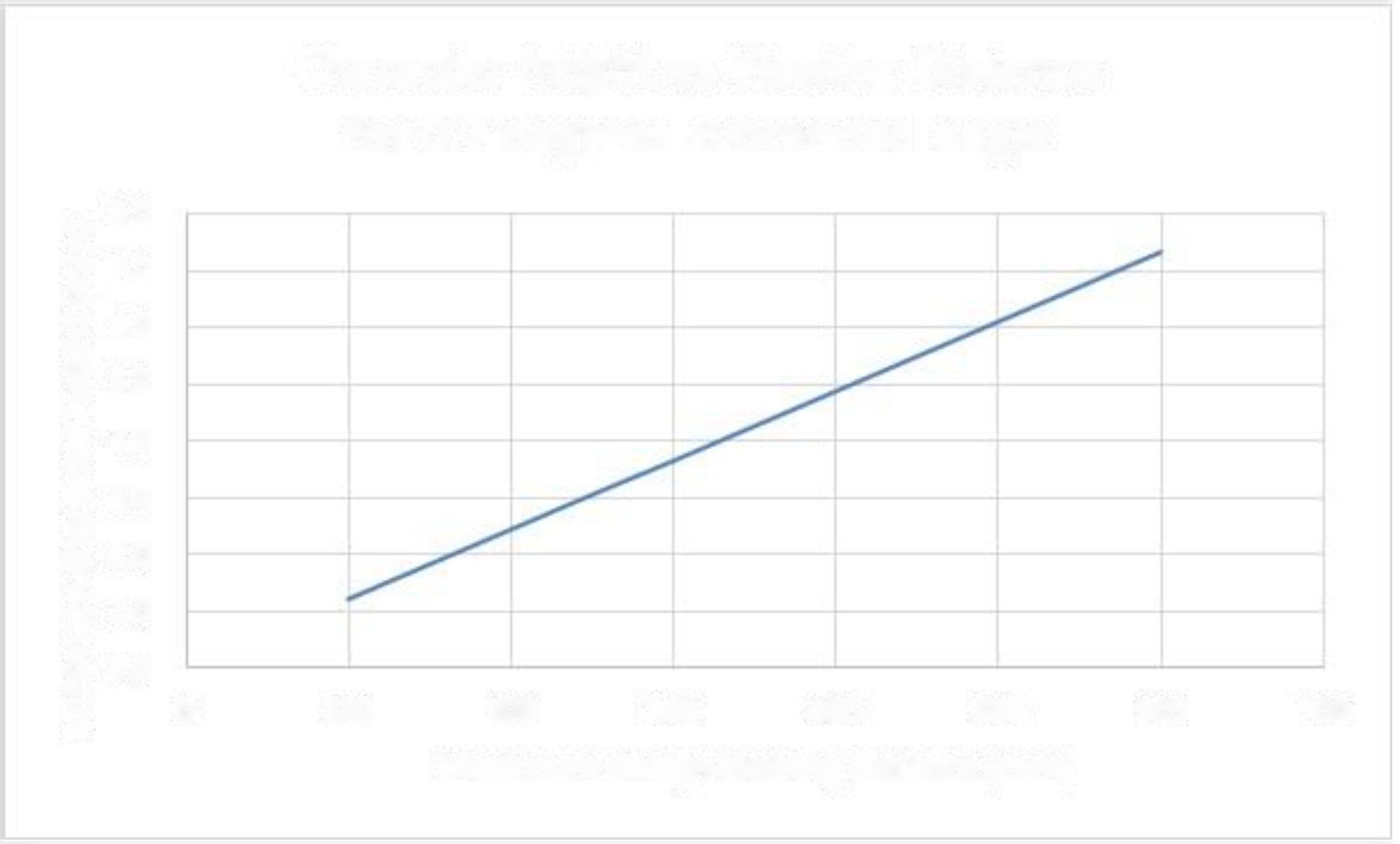 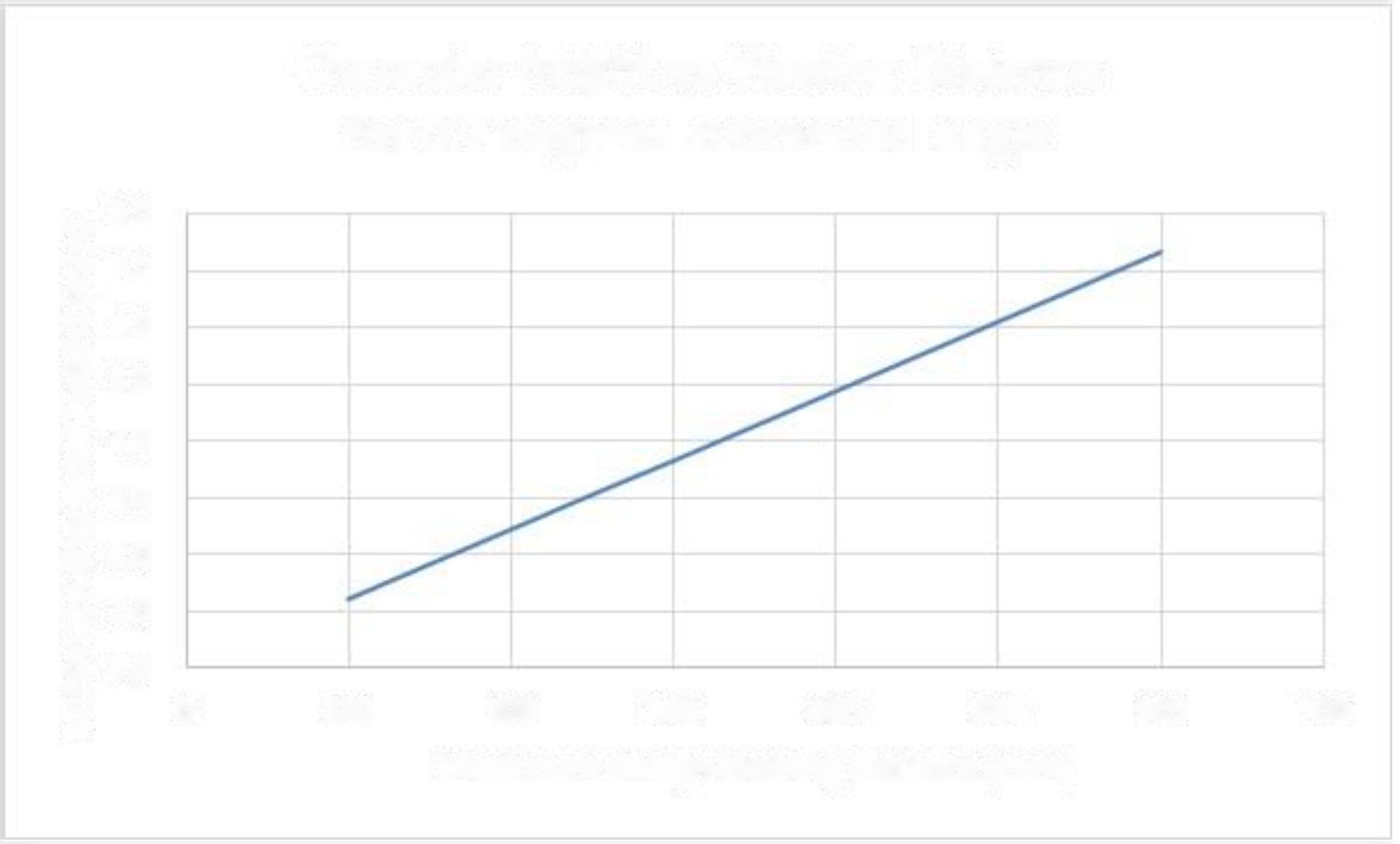 Figur 1: Forhold mellom minste tegnhøyde og største design visningsavstandVisuell utdata for lydinformasjonNår lydinformasjon trenges for å kunne bruke lukkede funksjoner i en IKT-løsning, skal løsningen tilby visuell informasjon som tilsvarer de auditive utdataene.MERKNAD: Denne visuelle informasjonen kan være teksting eller teksttranskripsjon.Betjening uten tastaturgrensesnittLukket funksjonalitetNår IKT-funksjonalitet er lukket for tastaturer eller tastaturgrensesnitt, skal det være mulig å betjene all funksjonalitet uten syn i henhold til kravene i punkt 5.1.3.InndatafokusNår IKT-funksjonalitet er lukket for tastaturer eller tastaturgrensesnitt, og når inndatafokus kan flyttes til et brukergrensesnittelement, skal det være mulig å flytte inndatafokuset vekk fra dette elementet ved hjelp av samme mekanisme for å unngå å fange inndatafokuset.Tilgang uten taleNår tale er nødvendig for å betjene lukkede funksjoner i en IKT-løsning, skal IKT-løsningen tilby minst én bruksmåte ved hjelp av en alternativ inndatamekanisme som ikke krever tale.Aktivering av tilgjengelighetsegenskaperNår en IKT-løsning har dokumenterte tilgjengelighetsegenskaper, skal det være mulig å aktivere de dokumenterte tilgjengelighetsegenskapene som kreves for å oppfylle et spesifikt behov uten å trenge å bruke en metode som ikke støtter dette behovet.BiometriNår en IKT-løsning bruker biologiske kjennetegn, skal den ikke være avhengig av å bruke et særlig biologisk kjennetegn som eneste metode for brukeridentifikasjon eller kontroll av IKT-løsningen.MERKNAD 1: Alternative metoder for brukeridentifikasjon eller kontroll av IKT-løsningen kan være ikke-biometriske eller biometriske.MERKNAD 2: Biometriske metoder basert på forskjellige biologiske kjennetegn øker sannsynligheten for at personer med nedsatt funksjonsevne har minst én av de angitte biologiske kjennetegnene. Eksempler på forskjellige biologiske kjennetegn er fingeravtrykk, netthinnemønstre, tale og ansikt.Bevaring av informasjon om universell utforming under konverteringNår en IKT-løsning konverterer informasjon eller kommunikasjon, skal den bevare all dokumentert og ikke-proprietær informasjon om universell utforming, i den grad denne type informasjon kan inkluderes i, eller støttes av, målformatet. Betjenbare delerBetjeningsmåteNår en IKT-løsning har betjenbare deler som krever at brukeren griper, klyper eller vrir håndleddet, skal det tilbys en tilgjengelig alternativ betjeningsmåte som ikke krever disse handlingene.Mulighet for å identifisere betjenbare delerNår en IKT-løsning har betjenbare deler, skal det tilbys en måte å identifisere hver betjenbar del på uten at brukeren trenger å bruke synet eller utføre handlingen knyttet til den betjenbare delen.MERKNAD: Én måte å oppfylle dette kravet på er å gjøre de betjenbare delene merkbare ved berøring.Låse- eller vekslekontrollerTaktil eller auditiv statusNår en IKT-løsning har låse- eller vekslekontroll og status for denne kontrollen formidles for brukeren på en måte som forutsetter syn, skal løsningen tilby minst én bruksmåte der kontrollens status kan bestemmes enten via berøring eller hørsel uten bruk av kontrollen.MERKNAD 1: Låse- eller vekslekontroller er kontroller som bare kan ha to eller tre tilstander, og som opprettholder tilstanden mens de brukes.MERKNAD 2: Et eksempel på en låse- eller vekslekontroll er «Caps Lock»-tasten som finnes på de fleste tastaturer. Et annet eksempel er volumknappen på en telefonautomat, som kan stilles til normalt, høyt eller ekstra høyt volum.Visuell statusNår en IKT-løsning har låse- eller vekslekontroll og status for kontrollen presenteres for brukeren på en måte som forutsetter syn, skal løsningen tilby minst én bruksmåte der kontrollens status kan bestemmes enten via berøring eller hørsel uten bruk av kontrollen.MERKNAD 1: Låse- eller vekslekontroller er kontroller som kan ha bare to eller tre tilstander, og som opprettholder tilstanden mens de brukes.MERKNAD 2: Et eksempel på en låse- eller vekslekontroll er «Caps Lock»-tasten som finnes på de fleste tastaturer. En visuell statusindikator på et tastatur er et eksempel på hvordan status for en kontroll kan bestemmes.TastegjentakelseNår en IKT-løsning har en tastegjentakelsesfunksjon som ikke kan slås av:skal det være mulig å justere forsinkelsen før tastegjentakelsen til minst to sekunder, ogdet skal være mulig å justere tastegjentakelseshastigheten ned til ett tegn per 2. sekund.Aksept av dobbelt tastetrykkNår en IKT-løsning har et tastatur, skal forsinkelsen etter et tastetrykk der et ytterligere tastetrykk ikke aksepteres dersom det er identisk med det forrige tastetrykket, kunne justeres opp til minst 0,5 sekunder.Samtidige brukerhandlingerNår en IKT-løsning har en bruksmåte som betjenes med samtidige brukerhandlinger, skal løsningen tilby minst én bruksmåte som ikke krever samtidige brukerhandlinger.MERKNAD:	Å være nødt til å bruke begge hender for å åpne en bærbar datamaskin, trykke på to eller flere taster samtidig eller berøre en overflate med mer enn én finger er eksempler på samtidige brukerhandlinger.IKT-løsning med toveis talekommunikasjonLydbåndbredde for taleNår en IKT-løsning tilbyr toveis talekommunikasjon, skal IKT-løsningen, for å levere god lydkvalitet, kunne kode og dekode toveis talekommunikasjon med et frekvensområde som har en øvre grense på minst 7000 Hz.MERKNAD 1: Når det gjelder interoperabilitet, er det vanlig å bruke anbefaling ITU-T G.722 [i.21]. MERKNAD 2: Når codec-forhandling er implementert, brukes det av og til andre standardiserte codec-er, f.eks. anbefaling ITU-TG.722.2 [i.22], for å unngå omkoding.SanntidstekstfunksjonalitetLevering av sanntidstekstKommunikasjon via sanntidstekstNår en IKT-løsning er i en modus som tilbyr en metode for toveis talekommunikasjon, skal IKT-løsningen tilby en metode for toveis kommunikasjon via sanntidstekst, med mindre dette ville kreve endringer i IKT-løsningens konstruksjon for å legge til inn- eller utdatamaskinvare.MERKNAD 1: Dette kravet omfatter produkter som ikke har fysiske visnings- eller tekstangivelsesfunksjoner, men har mulighet til å koble til enheter som har slike funksjoner. Det omfatter også IKT-løsning mellomliggende mellom kommunikasjonssendepunktene.MERKNAD 2: Det er ingen krav om å legge til en maskinvareskjerm, et maskinvaretastatur eller maskinvare for å støtte muligheten til å koble til en skjerm eller et tastatur, fast eller trådløst, dersom denne maskinvaren ikke vanligvis ville bli tilbudt.MERKNAD 3: For å oppnå interoperabilitet, er anvendelse av anbefaling ITU-T T.140 [i.36] svært utbredt.Samtidig tale og tekstNår en IKT-løsning tilbyr en metode for toveis talekommunikasjon og for brukere å kommunisere via sanntidstekst, skal den tillate samtidig tale og tekst gjennom én brukerforbindelse.MERKNAD 1: Med flerpartskommunikasjon, som i et konferansesystem, er det tillatt (men ikke påkrevd eller nødvendigvis anbefalt) at sanntidstekst håndteres i ett visningsfelt, og at «turtaking» er nødvendig for å unngå forvirring (på samme måte som turtaking er nødvendig for de som presenterer/snakker med tale).MERKNAD 2: Med flerpartskommunikasjon er beste praksis for håndsopprekking for brukere av tale og brukere av sanntidstekst å håndteres på samme måte, slik at brukere av tale og sanntidstekst er i samme kø.MERKNAD 3: Med et flerpartskonferansesystem som har chat som en av sine funksjoner, ville sanntidsteksten (som tale) typisk være separat fra chatten, slik at bruk av sanntidstekst ikke forstyrrer chatten (dvs. personer kan sende meldinger i chatfeltet mens personen presenterer/snakker med sanntidstekst – på samme måte som personer som sender meldinger ved hjelp av chatfunksjonen mens personer snakker med tale). Brukere av sanntidstekst ville da bruke sanntidstekst til presentasjon og bruke chatfunksjonen til å sende meldinger mens andre presenterer (via tale eller sanntidstekst).MERKNAD 4: Tilgjengeligheten av tale og sanntidstekst som kjører samtidig (og separat fra chat), kan også tillate at sanntidstekstfeltet brukes til teksting når noen snakker (og det brukes derfor ikke for sanntidstekst ettersom det ikke er brukeren av sanntidstekstens tur til å snakke).MERKNAD 5: Når både programvare på serversiden og lokal maskinvare og programvare påkreves å tilby talekommunikasjon, hvor ingen av delene kan støtte talekommunikasjon uten den andre og hvor de selges som en enhet for å gjennomføre talekommunikasjon, regnes de lokale komponentene og komponentene på serversiden som ett produkt.Visning av sanntidstekstVisuelt forskjellig visningNår en IKT-løsning har funksjoner for å sende og motta sanntidstekst, skal den sendte teksten som vises, være visuelt forskjellig og atskilt fra den mottatte teksten.MERKNAD: Brukerens mulighet til å velge om sende- og mottaksteksten skal vises integrert eller separat, og med valgalternativer, gjør det mulig for brukere å vise sanntidstekst i en form som fungerer best for dem. Dette ville gjøre at brukere av punktskrift kan bruke ett felt og etter tur få opp tekst på den sekvensielle måten de kan ha behov for eller foretrekke.Programmatisk bestembar retning for sending og mottakNår en IKT-løsning har funksjoner for å sende og motta sanntidstekst, skal den overførte/mottatte tekstens sende- og mottaksretning være programmatisk bestembart, med mindre sanntidsteksten implementeres som lukket funksjonalitet.MERKNAD: Dette gjør at skjermlesere kan skille mellom innkommende tekst og utgående tekst når de brukes med sanntidstekstfunksjonalitet.TaleridentifikasjonNår en IKT-løsning har sanntidstekstfunksjon og tilbyr taleridentifikasjon for tale, skal IKT-løsningen tilby taleridentifikasjon for sanntidstekst.MERKNAD: Dette er nødvendig for at både tale- og sanntidstekstsamtaledeltakere skal vite hvem som til enhver tid kommuniserer, enten det er med sanntidstekst eller tale.Visuell indikator for lyd med sanntidstekstNår en IKT-løsning tilbyr toveis talekommunikasjon, og har sanntidstekstfunksjon, skal IKT-løsningen tilby en visuell sanntidsindikator for lydaktivitet på skjermen.MERKNAD 1: Den visuelle indikatoren kan være en enkelt tegnposisjon på skjermen som flimrer av og på for å antyde lydaktivitet, eller presentasjon av informasjonen på en annen måte som både kan være synlig for brukere med syn og overført til døvblinde brukere som bruker punktskriftskjerm.MERKNAD 2: Uten denne indikasjonen vet ikke en person uten hørselsevne når noen snakker.InteroperabilitetNår en IKT-løsning med sanntidstekstfunksjonalitet virker sammen med en annen IKT-løsning med sanntidstekstfunksjonalitet (slik det er angitt i punkt 6.2.1.1), skal de støtte de gjeldende mekanismene for sanntidstekstinteroperabilitet som er beskrevet nedenfor:en IKT-løsning som virker sammen med en annen IKT-løsning som er direkte koblet til fasttelefoninettet (PSTN), ved bruk av anbefaling ITU-T V.18 [i.23] eller noen av tilhørende tillegg av tilleggene for teksttelefonisignaler i PSTN-grensesnittet,en IKT-løsning som virker sammen med en annen IKT-løsning via VOIP med Session Initiation Protocol (SIP) og som bruker sanntidstekst som er i samsvar med IETF RFC 4103 [i.13]. For en IKT-løsning som virker sammen med en annen IKT-løsning ved hjelp av IP MultimediaSub-System (IMS) for å implementere VOIP, utvalget av protokoller spesifisert i ETSI TS 126 114 [i.10], ETSI TS 122 173 [i.11] og ETSI TS 134 229 [i.12] beskriver hvordan IETF RFC 4103 [i.13] ville anvendes.en IKT-løsning som virker sammen med en annen IKT-løsning ved hjelp av andre teknologier enn a eller b ovenfor, ved hjelp av en relevant og gjeldende felles spesifikasjon for utveksling av sanntidstekst som er publisert og tilgjengelig for miljøene hvor de skal brukes. Denne felles spesifikasjonen skal inkludere en metode for å indikere tap eller ødeleggelse av tegn.en IKT-løsning som virker sammen med en annen IKT-løsning ved hjelp av en standard for sanntidstekst som er innført for bruk i en av ovenstående omgivelser, og er kompatibel med alle de andre aktive IKT-løsningene som støtter tale og sanntidstekst i dette miljøet.MERKNAD 1: I praksis innføres nye standarder som en alternativ codec/protokoll som støttes sammen med den eksisterende felles standarden, og brukes når alle ende-til-ende-komponenter støtter den, mens teknologiutvikling sammen med andre årsaker som samfunnsutvikling og kostnadseffektivitet kan gjøre at andre blir foreldet.MERKNAD 2: Når flere teknologier brukes til å tilby talekommunikasjon, kan flere interoperabilitetsmekanismer være nødvendige for å sikre at alle brukere kan bruke sanntidstekst.EKSEMPEL: Et konferansesystem som støtter talekommunikasjon via en internettforbindelse kan tilby sanntidstekst via en internettforbindelse ved hjelp av en proprietær sanntidstekstløsning (alternativ c). Uansett om sanntidstekstløsningen er proprietær eller ikke proprietær, trenger konferansesystemet også støtte alternativ a eller b dersom det også tilbyr telefonikommunikasjon for å sikre at sanntidstekst støttes via telefonitilkoblingen.Responstid for sanntidstekstNår en IKT-løsning bruker sanntidstekstinndata, skal disse sanntidstekstinndataene overføres til IKT-nettverket eller plattformen som IKT-løsningen kjører på, innen 500 ms etter at den minste pålitelig sammensatte tekstangivelsesenheten er tilgjengelig for IKT-løsningen for overføring. Forsinkelser på grunn av plattform eller nettverksytelse skal ikke være inkludert i grensen på 500 ms.MERKNAD 1: For inndata som angis tegn for tegn, ville «minste pålitelig sammensatte tekstangivelsesenhet» være et tegn. For ordprediksjon ville det være et ord. For noen talegjenkjenningssystemer kan ikke teksten forlate gjenkjenningsprogramvaren før et helt ord (eller en frase) er sagt. I dette tilfellet, ville den minste pålitelig sammensatte tekstangivelsesenheten som er tilgjengelig for IKT-løsningen være ordet (eller frase).MERKNAD 2: Grensen på 500 ms tillater bufring av tegn for denne perioden før overføring, slik at tegn-for-tegn overføring ikke er nødvendig med mindre tegnene genereres saktere enn 1 per 500 ms.MERKNAD 3: En forsinkelse på høyst 300 ms gir et bedre inntrykk av flyt for brukeren.Innringers identitet (nummervisning)Når en IKT-løsning tilbyr identifisering av innringer (nummervisning)eller lignende telekommunikasjonsfunksjoner, skal innringers identitet (nummervisning) og lignede telekommunikasjonsfunksjoner være tilgjengelige i tekstform og være programmatisk bestembart, med mindre funksjonaliteten er lukket.Alternativer til talebaserte tjenesterNår en IKT-løsning tilbyr talebasert kommunikasjon i sanntid og dessuten tilbyr funksjoner for telefonsvarer, automatisk assistent eller interaktivt talesvar, skal løsningen tilby brukerne en måte å få tilgang til informasjonen på og gjennomføre oppgavene i løsningen uten bruk av hørsel eller tale.MERKNAD 1: Oppgaver som omfatter både betjening av grensesnittet og oppfatning av informasjonen, ville kreve at både grensesnittet og informasjonen er tilgjengelige uten bruk av tale eller hørsel.MERKNAD 2: Løsninger som kan håndtere medier i form av lyd, sanntidstekst og video, kan oppfylle ovenstående krav.VideokommunikasjonGenerelt (informativt)Punkt 6.5 (Videokommunikasjon) fastsetter ytelseskrav som hjelper brukere som kommuniserer ved hjelp av tegnspråk og munnavlesning. For disse brukerne oppnås god brukervennlighet med en oppløsning på minst Quarter Video Graphics Array (QVGA, 320 x 240), en bildefrekvens på minst 20 bilder per sekund og mer, med en tidsforskjell mellom talelyd og video som ikke overskrider 100 ms.Ytterligere økning av oppløsning og bildefrekvens forbedrer både tegnspråk (særlig fingerstaving) og munnavlesning. Bildefrekvens er her viktigere enn oppløsning.Tidsforskjeller mellom lyd og video (asynkronisitet) kan ha en stor påvirkning på munnavlesning, hvor video som kommer etter lyden, har større negativ effekt.Ende-til-ende tidsforsinkelse (latens) kan være et problem i video (tegn) kommunikasjon. Samlede forsinkelsesverdier under 400 ms er foretrukket, med en økning i preferanse ned til 100 ms. Samlet forsinkelse avhenger av flere faktorer, herunder f.eks. nettverksforsinkelse og videobehandling. Det kan derfor ikke settes opp et testbart krav for minsteverdier for samlet forsinkelse.MERKNAD: Anbefaling ITU-T F.703 [i.37] definerer og angir krav for totalkonversasjon (Total Conversation) som er knyttet til integrering av lyd, sanntidstekst og video i én brukerforbindelse.OppløsningNår en IKT-løsning som tilbyr toveis talekommunikasjon, omfatter sanntidsvideofunksjonalitet,skal løsningen støtte minst QVGA-oppløsningbør løsningen fortrinnsvis støtte minst VGA-oppløsningBildefrekvensNår en IKT-løsning som tilbyr toveis talekommunikasjon, omfatter sanntidsvideofunksjonalitet,skal løsningen støtte en bildefrekvens på minst 20 bilder per sekund (FPS),bør løsningen fortrinnsvis støtte en bildefrekvens på minst 30 bilder per sekund (FPS) med eller uten tegnspråk i videostrømmen.Synkronisering mellom lyd og videoNår en IKT-løsning som tilbyr toveis talekommunikasjon omfatter sanntidsvideofunksjonalitet, skal løsningen sikre en største tidsforskjell på 100 ms mellom talen og videoen som presenteres for brukeren.MERKNAD: Nyere forskning viser at dersom lyden kommer før videoen, går det mye mer utover forståeligheten enn dersom det omvendte var tilfelle.Visuell indikator for lyd med videoNår en IKT-løsning tilbyr toveis talekommunikasjon og omfatter videofunksjonalitet i sanntid, skal den tilby en visuell indikator i sanntid for lydaktivitet.MERKNAD 1: Den visuelle indikatoren kan være et enkelt visuelt punkt eller en LED, eller en annen type av/på-indikator, som flimrer for å antyde lydaktivitet.MERKNAD 2: Uten denne indikasjonen vet ikke en person uten hørselsevne når noen snakker.Taleridentifikasjon ved kommunikasjon via video (tegnspråk)Når en IKT-løsning tilbyr taleridentifikasjon for brukere av tale, skal den tilby en metode for taleridentifikasjon for tegnspråklig tale i sanntid og tegnspråkbrukere så snart som tegn har blitt angitt.MERKNAD 1: Taleridentifikasjonen kan være på samme plassering som for brukere av tale for samtaler mellom flere parter.MERKNAD 2: Denne mekanismen kan utløses manuelt av en bruker, eller automatisk når dette er teknisk mulig.Alternativer til videobaserte tjenesterNår en IKT-løsning tilbyr sanntidsvideobasert kommunikasjon og dessuten tilbyr funksjoner for telefonsvarer, automatisk assistent eller interaktivt svar, bør løsningen tilby brukerne en måte å få tilgang til informasjonen på og gjennomføre oppgavene knyttet til disse funksjonene:for lydinformasjon, uten bruk av hørsel,for talte kommandoer, uten bruk av tale,for visuell informasjon, uten bruk av syn.MERKNAD: Løsninger som kan generere sanntidsteksting eller håndtere sanntidstekst, kan oppfylle ovenstående krav.IKT-løsning med videofunksjonerTeknologi for behandling av tekstingAvspilling av tekstingNår en IKT-løsning viser video med synkronisert lyd, skal løsningen ha en bruksmåte for å vise den gitte tekstingen. Når valgfri teksting tilbys som en del av innholdet, skal IKT-løsningen gjøre det mulig for brukeren å velge å vise tekstingen.MERKNAD 1: Teksting kan inneholde informasjon om tid, farge og plassering. Disse tekstingsdataene er nødvendige for brukere av teksting. Tidsanvisning brukes til å synkronisere teksting. Farge kan brukes til å identifisere talere. Plassering kan brukes til å unngå å skjule viktig informasjon.MERKNAD 2: Dersom en leselist er tilkoblet, bør IKT-løsningen tilby en mulighet til å presentere teksting som punktskrift på en leselist.MERKNAD 3: Punkt 7.1.1 henviser til avspillerens mulighet for å vise teksting. Punkt 9.1.2.2, 10.1.2.2 og 11.1.2.2 gjelder at det tilbys teksting for innholdet (videoen).Synkronisering av tekstingNår en IKT-løsning viser teksting, skal mekanismen som viser teksting bevare synkronisering mellom lyden og den tilhørende tekstingen på følgende måte:Teksting i innspilt materiale: innen 100 ms fra tidsstempelet for tekstingen.Direkte teksting: innen 100 ms fra når tekstingen er tilgjengelig for avspilleren.Bevaring av tekstingNår en IKT-løsning overfører, konverterer eller tar opp video med synkronisert lyd, skal løsningen bevare tekstingsdata, slik at de kan vises på en måte som er i samsvar med punkt 7.1.1 og 7.1.2.Ytterligere aspekter av presentasjonen av teksten, f.eks. skjermplassering, tekstfarger, tekststil og tekstskrifttyper, kan formidle betydning basert på regionale konvensjoner. En endring av disse presentasjonsaspektene kan endre betydningen og bør unngås dersom det er mulig.Egenskaper ved tekstingNår en IKT-løsning viser teksting, skal den tilby brukeren en måte å tilpasse tekstingens egenskaper på til individuelle behov, med mindre tekstingen vises som tegn som ikke kan endres.MERKNAD 1: Definering av bakgrunn- og forgrunnsfargen på undertekster, skrifttype, størrelse på undertekstens ugjennomsiktige bakgrunnsboks (size opacity) og konturen eller kanten rundt skrifttypene, kan bidra til å oppfylle dette kravet.MERKNAD 2: Undertekster som er punktgrafikk (bitmap-bilder), er eksempler på tegn som ikke kan endres.Talte underteksterNår en IKT-løsning viser video med synkronisert lyd, skal den ha en bruksmåte hvor den tilgjengelige tekstingen tilbys som talte utdata, med mindre innholdet i den viste tekstingen ikke er programmatisk bestembart.MERKNAD 1: Å kunne håndtere talebaserte utdata for talte undertekster uavhengig av generell tale i en IKT-løsning er foretrukket for de fleste brukere. Dette er mulig når lydfilen med talt undertekst leveres i et separat lydspor og blandes i sluttbrukerens utstyr.MERKNAD 2: Presentasjon av det separate lydsporet med talte undertekster synkront med de viste undertekstene/tekstingen gjør det enklere å forstå undertekstene.MERKNAD 3: Dersom undertekster/teksting tilbys som separate tekststrømmer, er det lettere å konvertere respektive tekster til lyd.MERKNAD 4: Undertekster som fremstilles som punktgrafikk (bitmap-bilder), er eksempler hvor innholdet i den viste tekstingen ikke vil være programmatisk bestembart.Teknologi for synstolkingAvspilling av synstolkingNår en IKT-løsning viser video med synkronisert lyd, skal løsningen tilby en mekanisme for å velge den tilgjengelige synstolkingen og spille den av via den forhåndsvalgte lydkanalen.Når en videoteknologi ikke har tydelige og separate mekanismer for synstolking, regnes en IKT-løsning for å oppfylle dette kravet dersom løsningen gjør det mulig å velge og spille av flere lydspor.MERKNAD 1: I slike tilfeller kan videoinnholdet inkludere synstolkingen som et av de tilgjengelige lydsporene.MERKNAD 2: Synstolkinger i digitale medier inkluderer av og til informasjon for å tillate tolkinger som er lengre enn oppholdene mellom dialogene. Støtte i digitale mediespillere for slik «utvidet synstolking»-funksjon er nyttig, særlig for digitale medier for personlig bruk.Synkronisering av synstolkingNår en IKT-løsning har en mekanisme for å spille av synstolking, skal løsningen bevare synkroniseringen mellom det auditive eller visuelle innholdet og den tilhørende synstolkingen.Bevaring av synstolkingNår en IKT-løsning overfører, konverterer eller tar opp video med synkronisert lyd, skal løsningen bevare synstolkingsdata, slik at de kan spilles av på en måte som er i samsvar med punkt 7.2.1 og 7.2.2.Betjeningskontroller for teksting og synstolkingNår en IKT-løsning primært viser materiell som inneholder video med tilknyttet lydinnhold, skal det tilbys betjeningskontroller for å aktivere teksting og synstolking for brukeren på samme interaksjonsnivå (dvs. antallet trinn for å fullføre oppgaven) som de primære mediekontrollene.MERKNAD 1: Primære mediekontroller er det settet av kontroller som brukeren oftest bruker til å kontrollere mediet.MERKNAD 2: Produkter som har en generell maskinvarevolumkontroll, f.eks. en telefon eller en bærbar PC som kan konfigureres til å vise video via programvare, men som ikke er dens primære formål, ville ikke trenge egne maskinvarekontroller for teksting og synstolking. Programvarekontroller, eller maskinvarekontroller tilordnet via programvare, ville imidlertid trenge å være på samme interaksjonsnivå.MERKNAD 3: Det er beste praksis å inkludere ytterligere kontroller som gjør det mulig for brukeren å velge om teksting og synstolking er slått av eller på som standard for en IKT-løsning.MaskinvareGenereltGenerelle kravDe «generelle kravene» i punkt 5 gjelder også for en IKT-løsning som er maskinvare.StandardtilkoblingerNår en IKT-løsning tilbyr tilkoblingspunkter for brukerens inn- eller utdatautstyr, skal IKT-løsningen tilby minst én inn- og/eller utdatatilkobling som er i samsvar med et allment tilgjengelig standardformat, direkte eller gjennom bruk av kommersielt tilgjengelige adaptere.MERKNAD 1: Formålet med dette kravet er å sikre kompatibilitet med hjelpemiddelteknologi ved å kreve bruken av standardtilkoblinger på en IKT-løsning.MERKNAD 2: Ordet «tilkobling» gjelder både fysiske og trådløse tilkoblinger.MERKNAD 3: Aktuelle eksempler på ikke-proprietære industristandardformater er USB og Bluetooth.FargeNår IKT-løsningen har maskinvareelementer som bruker farge, skal ikke fargen brukes som eneste visuelle metode for å formidle informasjon, angi en handling, be om et svar eller identifisere et synlig element.Maskinvareprodukter med talebaserte utdataTalevolumforsterkningTalevolumintervallNår en IKT-maskinvare har talebaserte utdata, skal den tilby en metode for å justere volumnivået på de talebaserte utdataene over et intervall på minst 18 dB.MERKNAD: Fastlinjehåndsett og -hodetelefoner som oppfyller kravene i ANSI/TIA-4965 [i.2], regnes for å oppfylle dette kravet.Trinnvis volumkontrollNår en IKT-maskinvare har talebaserte utdata og volumkontrollen er trinnvis, skal den tilby minst ett mellomtrinn med 12 dB forsterkning over den laveste voluminnstillingen.Magnetisk koblingFastlinjeutstyrNår en IKT-maskinvare er fastlinjekommunikasjonsutstyr med talebaserte utdata og vanligvis holdes inntil øret, skal den tilby en metode for magnetisk kobling som oppfyller kravene i ETSI ES 200 381-1 [2] og skal merkes med «T»-symbolet som angitt i ETSI ETS 300 381 [1].MERKNAD 1: En IKT-løsning som oppfyller kravene i TIA-1083-A [i.24], regnes for å oppfylle kravene i dette punktet.MERKNAD 2: Magnetisk kobling er også kjent som induktiv kobling for T-spole.Trådløst kommunikasjonsutstyrNår en IKT-maskinvare er trådløst kommunikasjonsutstyr med talebaserte utdata som vanligvis holdes inntil øret, skal den tilby en metode for magnetisk kobling til hørselsteknologier som oppfyller kravene i ETSI ES 200 381-2 [3].MERKNAD: En IKT-løsning som oppfyller kravene i ANSI/IEEE C63.19 [i.1], regnes for å oppfylle kravene i dette punktet.Stasjonære IKT-løsningerGenereltDette dokumentet definerer dimensjonene for tilgang til stasjonære IKT-løsninger som kan plasseres i et bygd miljø, men definerer ikke dimensjonene på det bygde miljøet generelt.Omfanget inkluderer stasjonære IKT-løsninger, hvorav gulv og venderom er «en integrert del» (typisk kiosker og bokser), og hvor det er eksterne rekkeviddeområder som er relevante for å betjene de stasjonære IKT-løsningene.Punkt 8.3.2 til 8.3.4 angir obligatoriske grenser for maksimal og minimal høyde på betjenbare deler og skjermer. På grunnlag av dimensjoner som vises på figur 53 i ISO 21542:2011 [i.34], anbefales det at det mulige høydespekteret reduseres til:minimums- og maksimumshøyder på betjenbare deler: henholdsvis 800 mm og 1100 mm, ogminimums- og maksimumshøyder på skjermer: henholdsvis 1200 mm og 1400 mm.Forlengs rekkevidde eller rekkevidde til sidenEn stasjonær IKT-løsning skal oppfylle enten punkt 8.3.2 eller punkt 8.3.3. MERKNAD 1: Dette utelukker ikke at begge punkter oppfylles.MERKNAD 2: Dimensjonene i punkt 407.8.3 og 407.8.2 i Section 508 of the Rehabilitation Act, som ble publisert i januar 2017 [i.25], er identiske med dimensjonene angitt i punkt 8.3.2 og 8.3.3 i dette dokumentet.MERKNAD 3: Fysisk tilgang til en stasjonær IKT-løsning er avhengig av dimensjonene på både IKT-løsningen og omgivelser der den er installert og betjenes. Punkt 8.3 gjelder ikke for universell utforming av det fysiske miljøet utenfor IKT-løsningen.Forlengs rekkeviddeUhindret øvre forlengs rekkeviddeNår ingen del av den stasjonære IKT-løsningen hindrer den forlengse rekkevidden, skal minst én av hver type betjenbar del plasseres høyst 1220 mm (48 tommer) over gulvet i tilgangsområdet. Figur 2 viser dette.Uhindret nedre forlengs rekkeviddeNår ingen del av den stasjonære IKT-løsningen hindrer den forlengse rekkevidden, skal minst én av hver type betjenbar del plasseres minst 380 mm (15 tommer) over gulvet i tilgangsområdet. Figur 2 viser dette.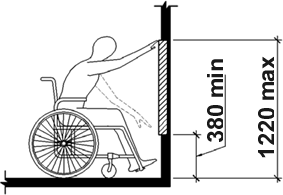 Figur 2: Uhindret forlengs rekkeviddeHindret forlengs rekkeviddeLedig plassNår en hindring er en integrert del av den stasjonære IKT-løsningen og hindrer tilgang til en type betjenbar del, skal IKT-løsningen tilby et fritt areal som går under det hindrende elementet i en avstand på minst rekkeviddedybden som er nødvendig over hindringen.MERKNAD: Sikring av at det vil være uhindret «tilgang til enhver type betjenbar del», garanterer at en bruker vil få tilgang til minst én av hver type betjenbar del.Hindret (< 510 mm) forlengs rekkeviddeNår den stasjonære IKT-løsningen har en hindring som er en integrert del av IKT-løsningen, og som er mindre enn 510 mm(20 tommer), skal den forlengse rekkevidden til minst én av hver type betjenbar del ikke være høyere enn 1220 mm (48 tommer) over kontaktpunktet med gulvet i IKT-løsningen. Figur 3 a) viser dette.Hindret (< 635 mm) forlengs rekkeviddeNår den stasjonære IKT-løsningen har en hindring som er en integrert del av IKT-løsningen, og som er ikke lavere enn 510 mm (20 tommer), men ikke høyere enn 635 mm (25 tommer), skal den forlengse rekkevidden til minst én av hver type betjenbar del være høyst 1120 mm (44 tommer) over kontaktpunktet med gulvet i IKT-løsningen. Figur 3 b) viser dette.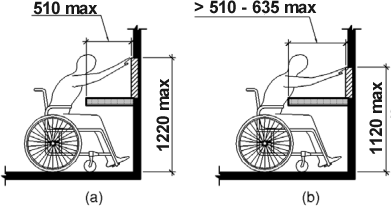 Ledig plass til knærne og tærne i breddenNår rommet under en hindring som er en integrert del av den stasjonære IKT-løsningen er en del av tilgangsområdet, skal klaringen være minst 760 mm (30 tommer) bred.Ledig plass til tærneNår en hindring er en integrert del av den stasjonære IKT-løsningen, regnes et rom under hindringen på mindre enn 230 mm (9 tommer) over gulvet som ledig plass til tærne og skal:gå maksimalt 635 mm (25 tommer) under hele hindringen,tilby et område som er minst 430 mm (17 tommer) dypt og 230 mm over gulvet under hindringen,gå høyst 150 mm (6 tommer) forbi en hindring som er 230 mm (9 tommer) over gulvet. Figur 4 viser dette.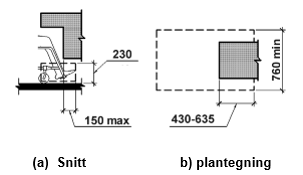 Ledig plass til knærneNår en hindring er en integrert del av den stasjonære IKT-løsningen, regnes rommet under hindringen som er mellom 230 mm (9 tommer) og 685 mm (27 tommer) over gulvet, som ledig plass til knærne og skal:gå høyst 635 mm (25 tommer) under hindringen i en høyde på 230 mm (9 tommer) over gulvet,gå minst 280 mm (11 tommer) under hindringen i en høyde på 230 mm (9 tommer) over gulvet,gå minst 205 mm (8 tommer) under hindringen i en høyde på 685 mm (27 tommer) over gulvet,kunne reduseres i dybden med 25 mm (1 tomme) for hver 150. mm (6. tomme) i høyden. 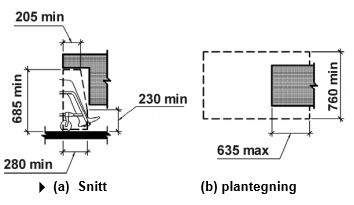 Figur 5 viser dette.Rekkevidde til sidenUhindret øvre rekkevidde til sidenNår rekkevidden til siden er uhindret eller hindret av et element som er en integrert del av den stasjonære IKT-løsningen, og som er mindre enn 255 mm (10 tommer), skal minst én av hver type betjenbar del være innen en øvre rekkevidde til siden som er mindre enn eller 1220 mm (48 tommer) over gulvet i tilgangsområdet. Figur 6 viser dette.Uhindret nedre rekkevidde til sidenNår rekkevidden til siden er uhindret eller hindret av et element som er en integrert del av den stasjonære IKT-løsningen, og som er mindre enn 255 mm (10 tommer), skal minst én av hver type betjenbar del være innen en nedre rekkevidde til siden som er større enn eller 380 mm (15 tommer) over gulvet i tilgangsområdet. Figur 6 viser dette.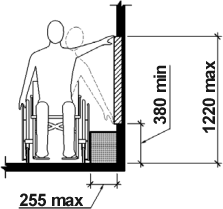 Hindret rekkevidde til sidenHindret (≤ 255 mm) rekkevidde til sidenNår en stasjonær IKT-løsning har en hindring som er en integrert del av IKT-løsningen, skal høyden på hindringen være mindre enn 865 mm (34 tommer). Når dybden på hindringen er mindre enn eller 255 mm (10 tommer), skal den øvre rekkevidden til minst én av hver type betjenbar del ikke være høyere enn 1 220 mm (48 tommer) over gulvet i tilgangsområdet. Figur 7 a) viser dette.Hindret (≤ 610 mm) rekkevidde til sidenNår en stasjonær IKT-løsning har en hindring som er en integrert del av IKT-løsningen, skal høyden på hindringen være mindre enn 865 mm (34 tommer). Når dybden på hindringen er mer enn 255 mm (10 tommer) med en største dybde på 610 mm (24 tommer), skal den øvre rekkevidden til siden til minst én av hver type betjenbar del være høyst1170 mm (46 tommer) over gulvet i tilgangsområdet. Figur 7 b) viser dette.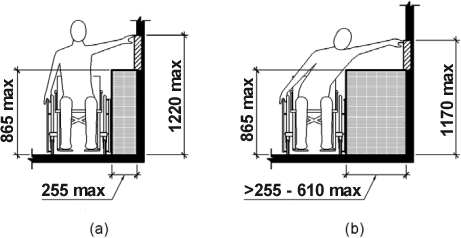 Fritt arealNivåendringNår en stasjonær IKT-løsning har et gulv i seg, skal enhver endring av gulvnivå i den eller på vei inn i den ha en rampe med en helling som ikke er brattere enn 1:48.Unntak:Dersom endringen i gulvnivå er mindre enn eller lik 6,4 mm (¼ tomme), kan endringen være loddrett slik figur 8 viser.Dersom endringen i gulvnivå er mindre enn eller lik 13 mm (¼ tomme), kan endringen være en helling som ikke er brattere enn 1:2 slik figur 9 viser.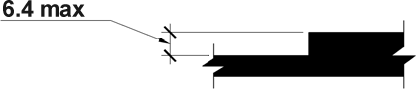 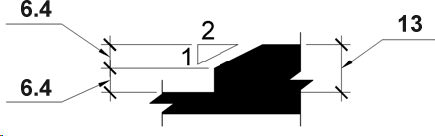 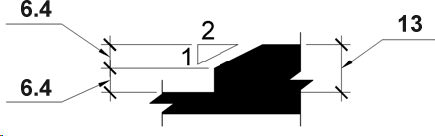 Fritt arealNår en stasjonær IKT-løsning har et betjeningsområde i seg, skal den tilby et fritt areal med minstemål på 760 mm (30 tommer) x 1220 mm (48 tommer) som IKT-løsningen betjenes fra. Figur 10 viser dette.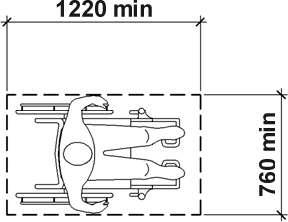 AtkomstGenereltNår en stasjonær IKT-løsning har et tilgangsområde i seg, skal minst én hel side av området være uhindret.Forlengs atkomstNår betjeningsområdet er inne i et avlukke i den stasjonære IKT-løsningen, er avlukket dypere enn 610 mm (24 tommer), og når en forlengs atkomst er nødvendig, bør dimensjonen på tilgangsområdet være minst 915 mm(36 tommer) bredt. Figur 11 viser dette.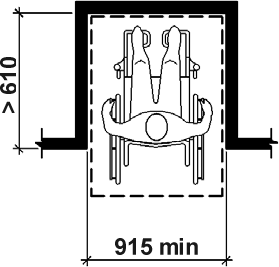 Sidelengs atkomstNår betjeningsområdet er inne i et avlukke i den stasjonære IKT-løsningen, er avlukket dypere enn 380 mm (15 tommer), og når en sidelengs atkomst er mulig, bør dimensjonen på tilgangsområdet være minst 1 525 mm(60 tommer) bredt. Figur 12 viser dette.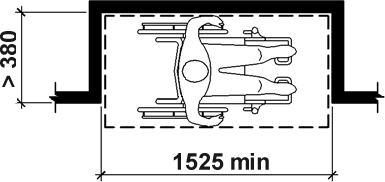 SynlighetNår en stasjonær IKT-løsning tilbyr én eller flere visningsskjermer, skal minst én av hver type bildeskjerm plasseres slik at informasjonen på skjermen kan leses fra et punkt 1015 mm (40 tommer) over midten av gulvet i betjeningsområdet.MERKNAD: Formålet med dette kravet er at informasjonen på skjermen kan leses av brukere med normalt syn og normale språkferdigheter, når de sitter i en rullestol.InstallasjonsanvisningInstallasjonsanvisning skal leveres for alle stasjonære IKT-løsninger. Disse instruksjonene skal gi veiledning i hvordan IKT-løsninger installeres på en måte som tar hensyn til gjeldende krav til universell utforming av det bygde miljøet ettersom de gjelder for installasjonen av IKT-løsninger. Når det ikke er slike krav, bør instruksjonene kreve at dimensjonene på de installerte IKT-løsningene overholder punkt 8.3.2 til 8.3.5 i dette dokumentet.Mekanisk betjenbare delerTalltasterNår det tilbys fysiske talltaster i et rektangulært tastaturoppsett, skal det føles annerledes å berøre talltast fem enn de andre tastene på tastaturet.MERKNAD: Anbefaling ITU-T E.161 [i.20] beskriver telefontastatoppsettet med tolv taster og tilbyr mer informasjon i form av taktile markører.Betjening av mekaniske delerBetjeningsmåte for mekaniske delerNår en kontroll krever at brukeren griper, klyper eller vrir håndleddet, skal det tilbys en tilgjengelig alternativ betjeningsmåte som ikke krever disse handlingene.Betjeningsstyrke for mekaniske delerNår en kontroll krever en styrke på mer enn 22,2 N, skal det tilbys en tilgjengelig alternativ betjeningsmåte som krever en styrke på mindre enn 22,2 N.MERKNAD: ISO 21542:2011 [i.34]: Building Construction - Accessibility and Usability of the Built Environment anbefaler en verdi mellom 2,5 og 5 N.Nøkler, billetter og reisekortNår en IKT-løsning tilbyr nøkler, billetter eller reisekort, og posisjonering er viktig for videre bruk, skal de ha en posisjonering som er mulig å identifisere med berøring.MERKNAD: ETSI ETS 300 767 [i.6] definerer egnede taktile indikasjoner for plastkort.Taktil angivelse av talebasert bruksmåteNår en IKT-løsning er beregnet på delt bruk og talebaserte utdata er tilgjengelige, skal det tilbys en taktil angivelse av den talebaserte bruksmåten.MERKNAD: Den taktile angivelsen kan omfatte anvisninger på punktskrift.NettinnholdGenerelt (informativt)Krav i punkt 9 gjelder for nettsider (som definert i punkt 3.1), herunder:Samsvar med nivå AA i W3Cs Retningslinjer for universell utforming av nettinnhold (WCAG 2.0) tilsvarer samsvar med alle punkt 9.1.1, 9.1.2, 9.1.3.1 til 9.1.3.3, 9.1.4.1 til 9.1.4.5, 9.2.1.1, 9.2.1.2, 9.2.2, 9.2.3, 9.2.4, 9.3, 9.4.1.1, 9.4.1.2 og forutsetningene for samsvar med krav i punkt 9.6 i dette dokumentet.Samsvar med nivå AA i W3Cs Retningslinjer for universell utforming av nettinnhold (WCAG 2.1) [5] tilsvarer samsvar med alle punkt 9.1 til 9.4 og forutsetningene for samsvar med krav i punkt 9.6 i dette dokumentet.Krav til ikke-nettbaserte dokumenter og ikke-nettbasert programvare finnes henholdsvis i punkt 10 og 11.MERKNAD 1: Når nettsteder evalueres, evalueres de som individuelle nettsider. Nettapplikasjoner, herunder mobilnettapplikasjoner, er omfattet av definisjonen av nettside som er nokså bred og omfatter alle typer nettinnhold.MERKNAD 2: WCAG 2.0 er identisk med ISO/IEC 40500:2012: «Information technology - W3C Web Content Accessibility Guidelines (WCAG) 2.0» [4].Kravene i punkt 9.1 til 9.4 er skrevet ved hjelp av konseptet for oppfyllelse av suksesskriterier (definert i punkt 3.1). En nettside oppfyller et suksesskriterium i WCAG når suksesskriteriet ikke evalueres som usant når det anvendes på nettsiden. Dette innebærer at dersom en særskilt funksjon som suksesskriteriet setter vilkår på, ikke forekommer på nettsiden, oppfyller nettsiden suksesskriteriet.MERKNAD 3: En nettside som ikke inneholder forhåndsinnspilt lydinnhold i synkroniserte medier, vil for eksempel uten videre oppfylle suksesskriterium 1.2.2 (Teksting – forhåndsinnspilt) i WCAG og dermed også overholde punkt 9.1.2.2.I tillegg til suksesskriterier på nivå AA omfatter retningslinjene for universelt utformet nettinnhold også suksesskriterier på nivå AAA. Disse er angitt i punkt 9.5 i dette dokumentet. Forfattere av nettinnhold og anskaffelsesansvarlige med kompetanse på universell utforming oppfordres til å vurdere om noen av suksesskriteriene på nivå AAA i WCAG tilbyr forslag som kan gjelde og være relevante for deres prosjekt, og potensielt gunstige for noen brukere.MERKNAD 4: W3C erklærer følgende: «Det anbefales ikke at samsvar på nivå AAA kreves generelt for hele nettsteder fordi det ikke er mulig å oppfylle alle suksesskriteriene på nivå AAA for noe innhold».MERKNAD 5: Det er satt inn «tomme» punkter for å få nummereringen til å samsvare med suksesskriteriene på nivå A og nivå AA i WCAG 2.1.Mulig å oppfatteTekstalternativerIkke-tekstlig innholdNår en IKT-løsning er en nettside, skal den oppfylle .Tidsbaserte medierBare lyd og bare video (forhåndsinnspilt)Når en IKT-løsning er en nettside, skal den oppfylle suksesskriterium 1.2.1 Bare lyd og bare video (forhåndsinnspilt) i WCAG 2.1.Teksting (forhåndsinnspilt)Når en IKT-løsning er en nettside, skal den oppfylle suksesskriterium 1.2.2 Teksting (forhåndsinnspilt) i WCAG 2.1.Synstolking eller mediealternativ (forhåndsinnspilt)Når en IKT-løsning er en nettside, skal den oppfylle suksesskriterium 1.2.3 Synstolking eller mediealternativ (forhåndsinnspilt) i WCAG 2.1.Teksting (direkte)Når en IKT-løsning er en nettside, skal den oppfylle suksesskriterium 1.2.4 Teksting (direkte) i WCAG 2.1.Synstolking (forhåndsinnspilt)Når en IKT-løsning er en nettside, skal den oppfylle suksesskriterium 1.2.5 Synstolking (forhåndsinnspilt) i WCAG 2.1.Mulig å tilpasseInformasjon og relasjonerNår en IKT-løsning er en nettside, skal den oppfylle suksesskriterium 1.3.1 Informasjon og relasjoner i WCAG 2.1.Meningsfylt rekkefølgeNår en IKT-løsning er en nettside, skal den oppfylle suksesskriterium 1.3.2 Meningsfylt rekkefølge i WCAG 2.1.Sensoriske egenskaperNår en IKT-løsning er en nettside, skal den oppfylle suksesskriterium 1.3.3 Sensoriske egenskaper i WCAG 2.1.VisningsretningNår en IKT-løsning er en nettside, skal den oppfylle suksesskriterium 1.3.4 Visningsretning i WCAG 2.1.Identifiser formål med inndataNår en IKT-løsning er en nettside, skal den oppfylle suksesskriterium 1.3.5 Identifiser formål med inndata i WCAG 2.1.Mulig å skille fra hverandreBruk av fargeNår en IKT-løsning er en nettside, skal den oppfylle suksesskriterium 1.4.1 Bruk av farge i WCAG 2.1.Styring av lydNår en IKT-løsning er en nettside, skal den oppfylle suksesskriterium 1.4.2 Styring av lyd i WCAG 2.1.Kontrast (minimum)Når en IKT-løsning er en nettside, skal den oppfylle suksesskriterium 1.4.3 Kontrast (minimum) i WCAG 2.1.Endring av tekststørrelseNår en IKT-løsning er en nettside, skal den oppfylle suksesskriterium 1.4.4 Endring av tekststørrelse i WCAG 2.1.Bilder av tekstNår en IKT-løsning er en nettside, skal den oppfylle suksesskriterium 1.4.5 Bilder av tekst i WCAG 2.1.TomTomTomTomDynamisk tilpasningNår en IKT-løsning er en nettside, skal den oppfylle suksesskriterium 1.4.10 Dynamisk tilpasning i WCAG 2.1.Kontrast for ikke-tekstlig innholdNår en IKT-løsning er en nettside, skal den oppfylle suksesskriterium 1.4.11 Kontrast for ikke-tekstlig innhold i WCAG 2.1.TekstavstandNår en IKT-løsning er en nettside, skal den oppfylle suksesskriterium 1.4.12 Tekstavstand i WCAG 2.1.Pekerfølsomt innhold eller innhold ved tastaturfokusNår en IKT-løsning er en nettside, skal den oppfylle suksesskriterium 1.4.13 Pekerfølsomt innhold eller innhold ved tastaturfokus i WCAG 2.1.Mulig å betjeneTilgjengelig med tastaturTastaturNår en IKT-løsning er en nettside, skal den oppfylle suksesskriterium 2.1.1 Tastatur i WCAG 2.1.Ingen tastaturfelleNår en IKT-løsning er en nettside, skal den oppfylle suksesskriterium 2.1.2 Ingen tastaturfelle i WCAG 2.1.TomHurtigtaster som består av ett tegnNår en IKT-løsning er en nettside, skal den oppfylle suksesskriterium 2.1.4 Hurtigtaster som består av ett tegn i WCAG 2.1.Nok tidJusterbar hastighetNår en IKT-løsning er en nettside, skal den oppfylle suksesskriterium 2.2.1 Justerbar hastighet i WCAG 2.1.Pause, stopp, skjulNår en IKT-løsning er en nettside, skal den oppfylle suksesskriterium 2.2.2 Pause, stopp, skjul i WCAG 2.1.Anfall og andre fysiske reaksjonerTerskelverdi på maksimalt tre glimtNår en IKT-løsning er en nettside, skal den oppfylle suksesskriterium 2.3.1 Terskelverdi på maksimalt tre glimt i WCAG 2.1.NavigerbarHoppe over blokkerNår en IKT-løsning er en nettside, skal den oppfylle suksesskriterium 2.4.1 Hoppe over blokker i WCAG 2.1.SidetitlerNår en IKT-løsning er en nettside, skal den oppfylle suksesskriterium 2.4.2 Sidetitler i WCAG 2.1.FokusrekkefølgeNår en IKT-løsning er en nettside, skal den oppfylle suksesskriterium 2.4.3 Fokusrekkefølge i WCAG 2.1.Formål med lenke (i kontekst)Når en IKT-løsning er en nettside, skal den oppfylle suksesskriterium 2.4.4 Formål med Lenke (i kontekst) i WCAG 2.1.Flere måterNår en IKT-løsning er en nettside, skal den oppfylle suksesskriterium 2.4.5 Flere måter i WCAG 2.1.Overskrifter og ledeteksterNår en IKT-løsning er en nettside, skal den oppfylle suksesskriterium 2.4.6 Overskrifter og ledetekster i WCAG 2.1.Synlig fokusNår en IKT-løsning er en nettside, skal den oppfylle suksesskriterium 2.4.7 Synlig fokus i WCAG 2.1.InndatametoderPekerbevegelserNår en IKT-løsning er en nettside, skal den oppfylle suksesskriterium 2.5.1 Pekerbevegelser i WCAG 2.1.PekeravbrytelseNår en IKT-løsning er en nettside, skal den oppfylle suksesskriterium 2.5.2 Pekeravbrytelse i WCAG 2.1.Ledetekst i navnNår en IKT-løsning er en nettside, skal den oppfylle suksesskriterium 2.5.3 Ledetekst i navn i WCAG 2.1.BevegelsesaktiveringNår en IKT-løsning er en nettside, skal den oppfylle suksesskriterium 2.5.4 Bevegelsesaktivering i WCAG 2.1.ForståeligLeseligSpråk på sidenNår en IKT-løsning er en nettside, skal den oppfylle suksesskriterium 3.1.1 Språk på siden i WCAG 2.1.Språk på deler av innholdNår en IKT-løsning er en nettside, skal den oppfylle suksesskriterium 3.1.2 Språk på deler av innhold i WCAG 2.1.ForutsigbarFokusNår en IKT-løsning er en nettside, skal den oppfylle suksesskriterium 3.2.1 Fokus i WCAG 2.1.InndataNår en IKT-løsning er en nettside, skal den oppfylle suksesskriterium 3.2.2 Inndata i WCAG 2.1.Konsekvent navigeringNår en IKT-løsning er en nettside, skal den oppfylle suksesskriterium 3.2.3 Konsekvent navigering i WCAG 2.1.Konsekvent identifikasjonNår en IKT-løsning er en nettside, skal den oppfylle suksesskriterium 3.2.4 Konsekvent identifikasjon i WCAG 2.1.InndatahjelpIdentifikasjon av feilNår en IKT-løsning er en nettside, skal den oppfylle suksesskriterium 3.3.1 Identifikasjon av feil i WCAG 2.1.Ledetekster eller instruksjonerNår en IKT-løsning er en nettside, skal den oppfylle suksesskriterium 3.3.2 Ledetekster eller instruksjoner i WCAG 2.1.Forslag ved feilNår en IKT-løsning er en nettside, skal den oppfylle suksesskriterium 3.3.3 Forslag ved feil i WCAG 2.1.Forhindring av feil (juridiske feil, økonomiske feil, datafeil)Når en IKT-løsning er en nettside, skal den oppfylle suksesskriterium 3.3.4 Forhindring av feil (juridiske feil, økonomiske feil, datafeil) i WCAG 2.1.RobustKompatibelParsing (oppdeling)Når en IKT-løsning er en nettside, skal den oppfylle suksesskriterium 4.1.1 Parsing (oppdeling) i WCAG 2.1.Navn, rolle, verdiNår en IKT-løsning er en nettside, skal den oppfylle suksesskriterium 4.1.2 Navn, rolle, verdi i WCAG 2.1.StatusmeldingerNår en IKT-løsning er en nettside, skal den oppfylle suksesskriterium 4.1.3 Statusmeldinger i WCAG 2.1.Suksesskriterier på nivå AAA i WCAG 2.1I tillegg til suksesskriteriene på nivå AA, som er inkludert i punkt 9.1 til 9.4, omfatter retningslinjene for universelt utformet nettinnhold suksesskriterier på nivå AAA. Tabell 9.1 viser disse. Forfattere av nettinnhold og anskaffelsesansvarlige med kompetanse på universell utforming oppfordres til å ta hensyn til suksesskriteriene for nivå AAA i WCAG 2.1 som, når det er mulig å anvende dem, kan øke tilgjengeligheten utover det som kreves i dette dokumentet.MERKNAD: W3C erklærer følgende: «Det anbefales ikke at samsvar på nivå AAA kreves generelt for hele nettsteder fordi det ikke er mulig å oppfylle alle suksesskriteriene på nivå AAA for noe innhold.Tabell 9.1: Suksesskriterier for nivå AAA i WCAG 2.1Forutsetninger for samsvar med krav i WCAGNår en IKT-løsning er en nettside, skal den oppfylle alle følgende fem forutsetninger for samsvar med krav i WCAG 2.1 på nivå AA [5]:Nivå for samsvar med kravHele nettsiderFullstendige prosesserBruk av teknologier bare på måter som støtter tilgjengelighetIngen interferensMERKNAD 1: En nettside som oppfyller alle krav i punkt 9.1 til 9.4, eller når det tilbys en alternativ versjon i samsvar med nivå AA (som definert i WCAG 2.1 [5]), oppfyller forutsetningen for samsvar med krav 1.MERKNAD 2: Ifølge W3C: «WCAG 2.1 utvider retningslinjene for tilgjengelig webinnhold 2.0 [4], som ble publisert som en anbefaling fra W3C i desember 2008. Innhold som er i samsvar med WCAG 2.1, er også i samsvar med WCAG 2.0, og derfor reguleringer som henviser til WCAG 2.0» [4].MERKNAD 3: Forutsetningen for samsvar med krav 5 angir at alt innhold på siden, herunder innhold som ikke på annen måte tjener som grunnlag for å oppnå samsvar, overholder punkt 9.1.4.2, 9.2.1.2, 9.2.2.2 og 9.2.3.1.Ikke-nettbaserte dokumenterGenerelt (informativt)Krav i punkt 10 gjelder for:dokumenter som ikke er nettsider,dokumenter som ikke er integrert i nettsider, ogdokumenter som tilbys sammen med nettsider, men som verken er integrerte (embedded) eller presenterte (rendered) på nettsiden som de tilbys fra (dvs. dette punktet gjelder for nedlastbare dokumenter).Punkt 9 inneholder krav til dokumenter som er i nettsider, eller som er integrert i nettsider, og som brukes til å presentere, eller som er ment å presenteres sammen med, nettsiden der de er integrert (embedded).MERKNAD 1: Noen eksempler på dokumenter er brev, regneark, e-poster, bøker, bilder, presentasjoner og filmer som har en tilknyttet brukeragent, f.eks. en dokumentleser, et redigeringsprogram eller en mediespiller.MERKNAD 2: Et enkelt dokument kan bestå av flere filer som videoinnhold og valgfri teksting med lydtolking.Dette forholdet er vanligvis ikke åpenbart for sluttbrukeren som benytter dokumentet/innholdet.MERKNAD 3: Dokumenter krever en brukeragent for at innholdet skal presenteres for brukere. Kravene til brukeragenter finnes i punkt 11.MERKNAD 4: Kravene til innhold som er en del av programvare, finnes i punkt 11.MERKNAD 5: Suksesskriteriene fastsatt i punkt 10 er ment å harmonisere med merknaden fra arbeidsgruppen [i.26] utarbeidet av W3Cs WCAG2ICT Task Force.MERKNAD 6: Det er satt inn «tomme» punkter for å få nummereringen til å samsvare med punkt 9, 10 og 11.MERKNAD 7: Krav i punkt 10 gjelder også for dokumenter som er beskyttet ved hjelp av mekanismer som digitale signaturer, kryptering, passordbeskyttelse og vannmerker når de presenteres for brukeren.MERKNAD 8: Det er beste praksis å tilby metadata om den universelle utformingen av dokumentet i eller atskilt fra dokumentet ved hjelp av WebSchemas/Accessibility 2.0 [i.38].Mulig å oppfatteTekstalternativerIkke-tekstlig innholdNår en IKT-løsning er et ikke-nettbasert dokument, skal den oppfylle suksesskriterium 1.1.1 Ikke-tekstlig innhold i WCAG 2.1.MERKNAD: CAPTCHA-er forekommer for øyeblikket ikke utenfor verdensveven. Men dersom de forekommer, gjelder denne veiledningen.Tidsbaserte medierBare lyd og bare video (forhåndsinnspilt)Når en IKT-løsning er et ikke-nettbasert dokument, skal den oppfylle suksesskriterium 1.2.1 Bare lyd og bare video (forhåndsinnspilt) i WCAG 2.1.MERKNAD: Alternativet kan tilbys direkte i dokumentet – eller tilbys i en alternativ versjon som oppfyller suksesskriteriet.Teksting (forhåndsinnspilt)Når en IKT-løsning er et ikke-nettbasert dokument, skal den oppfylle suksesskriterium 1.2.2 Teksting (forhåndsinnspilt) i WCAG 2.1.MERKNAD: Definisjonen av «teksting (captions)» i WCAG 2.1 angir at «teksting (captions)» også noen steder kalles «undertekster (subtitles)». De kalles også noen ganger «undertekster for hørselshemmede». For å oppfylle dette suksesskriteriet ville de ifølge definisjonen i WCAG 2.1 uavhengig av betegnelsen være nødt til å tilby «synkronisert visuelt og/eller tekstlig alternativ til både tale og annen lydinformasjon som er nødvendig for å forstå medieinnholdet» der annen lydinformasjon omfatter «lydeffekter, musikk, latter, taleridentifikasjon og lokalisering».Synstolking eller mediealternativ (forhåndsinnspilt)Når en IKT-løsning er et ikke-nettbasert dokument, skal den oppfylle suksesskriterium 1.2.3 Synstolking eller mediealternativ (forhåndsinnspilt) i WCAG 2.1.MERKNAD 1: Definisjonen av «synstolking (audio description)» i WCAG 2.1 angir at «synstolking (audio description)» også kalles «videobeskrivelse (video description)» og «beskrivende fortelling (descriptive narration)».MERKNAD 2: Sekundære eller alternative lydspor brukes vanligvis for dette formålet.Teksting (direkte)Når en IKT-løsning er et ikke-nettbasert dokument, skal den oppfylle suksesskriterium 1.2.4 Teksting (direkte) i WCAG 2.1.MERKNAD: Definisjonen av «teksting (captions)» i WCAG 2.1 angir at «teksting (captions)» også noen steder kalles «undertekster (subtitles)». De kalles også noen ganger «undertekster for hørselshemmede». For å oppfylle dette suksesskriteriet ville de ifølge definisjonen i WCAG 2.1 uavhengig av betegnelsen være nødt til å tilby «synkronisert visuelt og/eller tekstlig alternativ til både tale og annen lydinformasjon som er nødvendig for å forstå medieinnholdet» der annen lydinformasjon omfatter «lydeffekter, musikk, latter, taleridentifikasjon og lokalisering».Synstolking (forhåndsinnspilt)Når en IKT-løsning er et ikke-nettbasert dokument, skal den oppfylle suksesskriterium 1.2.5 Synstolking (forhåndsinnspilt) i WCAG 2.1.MERKNAD 1: Definisjonen av «synstolking (audio description)» i WCAG 2.1 angir at «synstolking (audio description)» også kalles «videobeskrivelse (video description)» og «beskrivende fortelling (descriptive narration)».MERKNAD 2: Sekundære eller alternative lydspor brukes vanligvis for dette formålet.Mulig å tilpasseInformasjon og relasjonerNår en IKT-løsning er et ikke-nettbasert dokument, skal den oppfylle suksesskriterium 1.3.1 Informasjon og relasjoner i WCAG 2.1.MERKNAD: Når dokumenter inneholder ikke-standard strukturtyper (roller), er det beste praksis å tilordne dem til en standard strukturtype som en reserveløsning for leseren.Meningsfylt rekkefølgeNår en IKT-løsning er et ikke-nettbasert dokument, skal den oppfylle suksesskriterium 1.3.2 Meningsfylt rekkefølge i WCAG 2.1.Sensoriske egenskaperNår en IKT-løsning er et ikke-nettbasert dokument, skal den oppfylle suksesskriterium 1.3.3 Sensoriske egenskaper i WCAG 2.1.VisningsretningNår en IKT-løsning er et ikke-nettbasert dokument, skal den oppfylle suksesskriterium 1.3.4 Visningsretning i WCAG 2.1.Identifiser formål med inndataNår en IKT-løsning er et ikke-nettbasert dokument, skal den oppfylle suksesskriterium 1.3.5 Identifiser formål med inndata i WCAG 2.1.Mulig å skille fra hverandreBruk av fargeNår en IKT-løsning er et ikke-nettbasert dokument, skal den oppfylle suksesskriterium 1.4.1 Bruk av farge i WCAG 2.1.Styring av lydNår en IKT-løsning er et ikke-nettbasert dokument, skal den oppfylle suksesskriteriet i tabell 10.1.Tabell 10.1: Suksesskriterium for dokument: Styring av lydKontrast (minimum)Når en IKT-løsning er et ikke-nettbasert dokument, skal den oppfylle suksesskriterium 1.4.3 Kontrast (minimum) i WCAG 2.1.Endring av tekststørrelseNår en IKT-løsning er et ikke-nettbasert dokument, skal den oppfylle suksesskriterium 1.4.4 Endring av tekststørrelse i WCAG 2.1.MERKNAD 1: Innhold som det finnes programvarespillere, visningsprogrammer eller redigeringsprogrammer med en 200 prosent forstørringsfunksjon for, ville uten videre oppfylle dette suksesskriteriet når det brukes med slike spillere, med mindre innholdet ikke fungerer med forstørring.MERKNAD 2: Dette suksesskriteriet gjelder muligheten til at brukere kan forstørre teksten på skjermen minst opptil 200 prosent uten at de trenger å bruke hjelpemiddelteknologi. Dette betyr at applikasjonen tilbyr noen betjeningsmåter for å forstørre teksten 200 prosent (forstørring eller annet) uten tap av innhold eller funksjonalitet, eller at applikasjonen fungerer med plattformfunksjonene som oppfyller dette kravet.MERKNAD 3: Det er beste praksis å bare bruke skrifttyper som kan skaleres uten tap av kvalitet (f.eks. pikselisert presentasjon). Dette gjelder særlig for integrerte skrifttyper.Bilder av tekstNår en IKT-løsning er et ikke-nettbasert dokument, skal den oppfylle suksesskriterium 1.4.5 Bilder av tekst i WCAG 2.1.TomTomTomTomDynamisk tilpasningNår en IKT-løsning er et ikke-nettbasert dokument, skal den oppfylle suksesskriteriet i tabell 10.2.Tabell 10.2: Suksesskriterium for dokument: Dynamisk tilpasningKontrast for ikke-tekstlig innholdNår en IKT-løsning er et ikke-nettbasert dokument, skal den oppfylle suksesskriterium 1.4.11 Kontrast for ikke-tekstlig innhold i WCAG 2.1.TekstavstandNår en IKT-løsning er et ikke-nettbasert dokument som ikke har et layoutområde for innhold med fast størrelse som er nødvendig for informasjonen som formidles, skal den oppfylle suksesskriterium 1.4.12 Tekstavstand i WCAG 2.1.Pekerfølsomt innhold eller innhold ved tastaturfokusNår en IKT-løsning er et ikke-nettbasert dokument, skal den oppfylle suksesskriterium 1.4.13 Pekerfølsomt innhold eller innhold ved tastaturfokus i WCAG 2.1.Mulig å betjeneTilgjengelig med tastaturTastaturNår en IKT-løsning er et ikke-nettbasert dokument, skal den oppfylle suksesskriterium 2.1.1 Tastatur i WCAG 2.1.Ingen tastaturfelleNår en IKT-løsning er et ikke-nettbasert dokument, skal den oppfylle suksesskriteriet i tabell 10.3.Tabell 10.3: Suksesskriterium for dokument: Ingen tastaturfelleTomHurtigtaster som består av ett tegnNår en IKT-løsning er et ikke-nettbasert dokument, skal den oppfylle suksesskriterium 2.1.4 Hurtigtaster som består av ett tegn i WCAG 2.1.Nok tidJusterbar hastighetNår en IKT-løsning er et ikke-nettbasert dokument, skal den oppfylle suksesskriteriet i tabell 10.4.Tabell 10.4: Suksesskriterium for dokument: Justerbar hastighetPause, stopp, skjulNår en IKT-løsning er et ikke-nettbasert dokument, skal den oppfylle suksesskriteriet i tabell 10.5.Tabell 10.5: Suksesskriterium for dokument: Pause, stopp, skjulAnfall og andre fysiske reaksjonerTerskelverdi på maksimalt tre glimtNår en IKT-løsning er et ikke-nettbasert dokument, skal den oppfylle suksesskriteriet i tabell 10.6.Tabell 10.6: Suksesskriterium for dokument: Terskelverdi på maksimalt tre glimtNavigerbarTomMERKNAD 1: Det relaterte nettsidekravet «Hoppe over blokker» gjelder ikke for enkeltdokumenter, men for særskilt definerte «sett av dokumenter» som er sjeldne.MERKNAD 2: Selv om det ikke er et krav, regnes muligheten til å hoppe over blokker av innhold som gjentas i dokumenter generelt som beste praksis og tar hensyn til brukerbehov.DokumenttitlerNår en IKT-løsning er et ikke-nettbasert dokument, skal den oppfylle suksesskriteriet i tabell 10.7.Tabell 10.7: Suksesskriterium for dokument: DokumenttitlerFokusrekkefølgeNår en IKT-løsning er et ikke-nettbasert dokument, skal den oppfylle suksesskriteriet i tabell 10.8.Tabell 10.8: Suksesskriterium for dokument: FokusrekkefølgeFormål med lenke (i kontekst)Når en IKT-løsning er et ikke-nettbasert dokument, skal den oppfylle suksesskriterium 2.4.4 Formål med lenke (i kontekst) i WCAG 2.1.TomMERKNAD: Det relaterte nettsidekravet «Flere måter» gjelder ikke for enkeltdokumenter, men for særskilt definerte «sett av dokumenter» som er sjeldne.Overskrifter og ledeteksterNår en IKT-løsning er et ikke-nettbasert dokument, skal den oppfylle suksesskriterium 2.4.6 Overskrifter og ledetekster i WCAG 2.1.Synlig fokusNår en IKT-løsning er et ikke-nettbasert dokument, skal den oppfylle suksesskriterium 2.4.7 Synlig fokus i WCAG 2.1.InndatametoderPekerbevegelserNår en IKT-løsning er et ikke-nettbasert dokument, skal den oppfylle suksesskriteriet i tabell 10.9.Tabell 10.9: Suksesskriterium for dokument: PekerbevegelserPekeravbrytelseNår en IKT-løsning er et ikke-nettbasert dokument, skal den oppfylle suksesskriteriet i tabell 10.10.Tabell 10.10: Suksesskriterium for dokument: PekeravbrytelseLedetekst i navnNår en IKT-løsning er et ikke-nettbasert dokument, skal den oppfylle suksesskriterium 2.5.3 Ledetekst i navn i WCAG 2.1.BevegelsesaktiveringNår en IKT-løsning er et ikke-nettbasert dokument, skal den oppfylle suksesskriterium 2.5.4 Bevegelsesaktivering i WCAG 2.1.ForståeligLeseligSpråk i dokumentetNår en IKT-løsning er et ikke-nettbasert dokument, skal den oppfylle suksesskriteriet i tabell 10.11.Tabell 10.11: Suksesskriterium for dokument: Språk i dokumentetSpråk på deler av innholdNår en IKT-løsning er et ikke-nettbasert dokument, skal den oppfylle suksesskriteriet i tabell 10.12.Tabell 10.12: Suksesskriterium for dokument: Språk på deler av innholdForutsigbarFokusNår en IKT-løsning er et ikke-nettbasert dokument, skal den oppfylle suksesskriterium 3.2.1 Fokus i WCAG 2.1.MERKNAD: Noen sammensatte dokumenter og deres brukeragenter er beregnet på å tilby en vesentlig forskjellig visnings- og redigeringsfunksjonalitet avhengig av hvilken del av det sammensatte dokumentet det interageres med (f.eks. en presentasjon som inneholder et integrert regneark, der menyene og verktøylinjene i brukeragenten endrer seg avhengig av om brukeren interagerer med presentasjonsinnholdet, eller det integrerte regnearkinnholdet). Dersom brukeren bruker en annen mekanisme enn å sette fokus på den delen av det sammensatte dokumentet som de akter å interagere med (f.eks. via et menyvalg eller en særlig tastaturbevegelse), ville ikke en resulterende endring av kontekst være underlagt dette suksesskriteriet fordi det ikke var forårsaket av en endring av fokus.InndataNår en IKT-løsning er et ikke-nettbasert dokument, skal den oppfylle suksesskriterium 3.2.2 Inndata i WCAG 2.1.TomMERKNAD: Det relaterte nettsidekravet «Konsekvent navigering» gjelder ikke for enkeltdokumenter, men for særskilt definerte «sett av dokumenter» som er sjeldne.TomMERKNAD:	Det relaterte nettsidekravet «Konsekvent identifikasjon» gjelder ikke for enkeltdokumenter, men for særskilt definerte «sett av dokumenter» som er sjeldne.InndatahjelpIdentifikasjon av feilNår en IKT-løsning er et ikke-nettbasert dokument, skal den oppfylle suksesskriterium 3.3.1 Identifikasjon av feil i WCAG 2.1.Ledetekster eller instruksjonerNår en IKT-løsning er et ikke-nettbasert dokument, skal den oppfylle suksesskriterium 3.3.2 Ledetekster eller instruksjoner i WCAG 2.1.Forslag ved feilNår en IKT-løsning er et ikke-nettbasert dokument, skal den oppfylle suksesskriterium 3.3.3 Forslag ved feil i WCAG 2.1.Forhindring av feil (juridiske feil, økonomiske feil, datafeil)Når en IKT-løsning er et ikke-nettbasert dokument, skal den oppfylle suksesskriteriet i tabell 10.13.Tabell 10.13: Suksesskriterium for dokument: Forhindring av feil (juridiske feil, økonomiske feil, datafeil)RobustKompatibelParsing (oppdeling)Når en IKT-løsning er et ikke-nettbasert dokument, skal den oppfylle suksesskriteriet i tabell 10.14.Tabell 10.14: Suksesskriterium for dokument: Parsing (oppdeling)Navn, rolle, verdiNår en IKT-løsning er et ikke-nettbasert dokument, skal den oppfylle suksesskriteriet i tabell 10.15.Tabell 10.15: Suksesskriterium for dokument: Navn, rolle, verdiStatusbeskjederNår en IKT-løsning er et ikke-nettbasert dokument, skal den oppfylle suksesskriterium 4.1.3 Statusmeldinger i WCAG 2.1.Plassering av tekstingNår en IKT-løsning er et ikke-nettbasert dokument som inneholder synkroniserte medier med teksting, bør ikke tekstingen skjule relevant informasjon i de synkroniserte mediene.Synkronisering av synstolkingNår en IKT-løsning er et ikke-nettbasert dokument som inneholder synkroniserte medier med synstolking, bør ikke synstolkingen forstyrre relevant lydinformasjon i de synkroniserte mediene.ProgramvareGenerelt (informativt)Dette punktet inneholder krav for:plattformprogramvare,programvare som tilbyr et brukergrensesnitt, herunder innhold som er i programvaren,publiseringsverktøy,programvare som fungerer som hjelpemiddelteknologi,mobilapplikasjonerMERKNAD 1: Brukeragenter er eksempler på programvare som tilbyr et brukergrensesnitt. De henter, presenterer og fasiliterer sluttbrukerens interaksjon med publisert innhold. Brukeragenter spiller en nødvendig rolle i den universelle utformingen av publisert innhold som presenteres i brukergrensesnittet. UAAG 2.0 [i.33] tilbyr ytterligere råd til dem som utvikler brukeragenter og ønsker å øke funksjonaliteten ved presentering av publisert innhold på en universelt utformet måte.MERKNAD 2: Kravene til nettinnhold, herunder programvare som er nettinnhold, finnes i punkt 9. MERKNAD 3: Kravene til dokumenter som kan presenteres av brukeragenter, finnes i punkt 10. MERKNAD 4: Selv om universell utforming av kommandolinjegrensesnitt ikke er behandlet i dette dokumentet,kan universell utforming oppnås via kontekstspesifikke krav, hvorav noen finnes i punkt 5eller 11.Krav i punkt 11.1 til 11.5 gjelder for programvare:som ikke er en nettside,som ikke er integrert i nettsider eller brukes til å presentere eller tilby funksjonalitet for siden.Punkt 9 inneholder krav til programvare som er i nettsider, eller som er integrert i nettsider, og som brukes til å presentere, eller som er ment å presenteres sammen med, nettsiden der den er integrert.Noen krav i punkt 11.1 til 11.5 har forskjellige versjoner for åpen eller lukket funksjonalitet. I slike tilfeller deles det tilsvarende punktet i to underpunkter.Suksesskriteriene fastsatt i punkt 11.1 til 11.5 er ment å harmonisere med merknaden fra W3Cs arbeidsgruppe [i.26] utarbeidet av W3Cs WCAG2ICT Task Force.MERKNAD 5: Programvare som tilbyr et brukergrensesnitt, omfatter sitt eget innhold. Noen eksempler på innhold i programvaren inkluderer kontrollene og teksten som vises på en menylinje i en grafisk brukergrensesnittapplikasjon, bilder som vises på en verktøylinje, talte ledetekster i et auditivt brukergrensesnitt, andre brukerinteraksjonskontroller og annen tekst, grafikk eller materiale som ikke lastes inn utenfra programvaren.MERKNAD 6: Det er satt inn «tomme» punkter for å få nummereringen til å samsvare med punkt 9, 10 og 11.Mulig å oppfatteTekstalternativerIkke-tekstlig innholdIkke-tekstlig innhold (åpen funksjonalitet)Når en IKT-løsning er en ikke-nettbasert programvare som tilbyr et brukergrensesnitt, og støtter tilgang til hjelpemiddelteknologier for skjermlesing, skal den oppfylle suksesskriterium 1.1.1 Ikke-tekstlig innhold i WCAG 2.1.MERKNAD: CAPTCHA-er forekommer for øyeblikket ikke utenfor verdensveven. Men dersom de forekommer, gjelder denne veiledningen.Ikke-tekstlig innhold (lukket funksjonalitet)Når en IKT-løsning er en ikke-nettbasert programvare som tilbyr et brukergrensesnitt som er lukket for hjelpemiddelteknologier for skjermlesing, skal den oppfylle krav 5.1.3.6 (Talebaserte utdata for ikke-tekstlig innhold).Tidsbaserte medierBare lyd og bare video (forhåndsinnspilt)Bare lyd og bare video (forhåndsinnspilt – åpen funksjonalitet)Når en IKT-løsning er en ikke-nettbasert programvare som tilbyr et brukergrensesnitt, og som støtter tilgang til hjelpemiddelteknologier for skjermlesing, og når forhåndsinnspilt lydinformasjon ikke er nødvendig for å kunne bruke lukkede funksjoner i en IKT-løsning, skal den oppfylle suksesskriterium 1.2.1 Bare lyd og bare video (forhåndsinnspilt) i WCAG 2.1.MERKNAD: Alternativet kan tilbys direkte i programvaren – eller tilbys i en alternativ versjon som oppfyller suksesskriteriet.Bare lyd og bare video (forhåndsinnspilt – lukket funksjonalitet)Bare lyd (forhåndsinnspilt – lukket funksjonalitet)Når en IKT-løsning er en ikke-nettbasert programvare som tilbyr et brukergrensesnitt som er lukket for hjelpemiddelteknologier for skjermlesing, og når forhåndsinnspilt lydinformasjon er nødvendig for å kunne bruke lukkede funksjoner i en IKT-løsning, skal funksjonaliteten i programvaren som tilbyr et brukergrensesnitt, oppfylle krav 5.1.5 (Visuelle utdata for lydinformasjon).Bare video (forhåndsinnspilt – lukket funksjonalitet)Når en IKT-løsning er en ikke-nettbasert programvare som tilbyr et brukergrensesnitt som er lukket for hjelpemiddelteknologier for skjermlesing, skal den oppfylle krav 5.1.3.7 (Talebaserte utdata for videoinformasjon).Teksting (forhåndsinnspilt)Når en IKT-løsning er en ikke-nettbasert programvare som tilbyr et brukergrensesnitt, skal den oppfylle suksesskriterium 1.2.2 Teksting (forhåndsinnspilt) i WCAG 2.1.MERKNAD: Definisjonen av «teksting (captions)» i WCAG 2.1 angir at «teksting (captions)» også noen steder kalles «undertekster (subtitles)». De kalles også noen ganger «undertekster for hørselshemmede». For å oppfylle dette suksesskriteriet ville de ifølge definisjonen i WCAG 2.1 uavhengig av betegnelsen være nødt til å tilby «synkronisert visuelt og/eller tekstlig alternativ til både tale og annen lydinformasjon som er nødvendig for å forstå medieinnholdet» der annen lydinformasjon omfatter «lydeffekter, musikk, latter, taleridentifikasjon og lokalisering».Synstolking eller mediealternativ (forhåndsinnspilt)Synstolking eller mediealternativ (forhåndsinnspilt – åpen funksjonalitet)Når en IKT-løsning er en ikke-nettbasert programvare som tilbyr et brukergrensesnitt, og støtter tilgang til hjelpemiddelteknologier for skjermlesing, skal den oppfylle suksesskriterium 1.2.3 Synstolking eller mediealternativ (forhåndsinnspilt) i WCAG 2.1.MERKNAD 1: Definisjonen av «synstolking (audio description)» i WCAG 2.1 angir at «synstolking (audio description)» også kalles «videobeskrivelse (video description)» og «beskrivende fortelling (descriptive narration)».MERKNAD 2: Sekundære eller alternative lydspor brukes vanligvis for dette formålet.Synstolking eller mediealternativ (forhåndsinnspilt – lukket funksjonalitet)Når en IKT-løsning er en ikke-nettbasert programvare som tilbyr et brukergrensesnitt som er lukket for hjelpemiddelteknologier for skjermlesing, skal den oppfylle krav 5.1.3.7 (Talebaserte utdata for videoinformasjon).Teksting (direkte)Når en IKT-løsning er en ikke-nettbasert programvare som tilbyr et brukergrensesnitt, skal den oppfylle suksesskriterium 1.2.4 Teksting (direkte) i WCAG 2.1.MERKNAD: Definisjonen av «teksting (captions)» i WCAG 2.1 angir at «teksting (captions)» også noen steder kalles «undertekster (subtitles)». De kalles også noen ganger «undertekster for hørselshemmede». For å oppfylle dette suksesskriteriet ville de ifølge definisjonen i WCAG 2.1 uavhengig av betegnelsen være nødt til å tilby «synkronisert visuelt og/eller tekstlig alternativ til både tale og annen lydinformasjon som er nødvendig for å forstå medieinnholdet» der annen lydinformasjon omfatter «lydeffekter, musikk, latter, taleridentifikasjon og lokalisering».Synstolking (forhåndsinnspilt)Når en IKT-løsning er en ikke-nettbasert programvare som tilbyr et brukergrensesnitt, skal den oppfylle suksesskriterium 1.2.5 Synstolking (forhåndsinnspilt) i WCAG 2.1.MERKNAD 1: Definisjonen av «synstolking (audio description)» i WCAG 2.1 angir at «synstolking (audio description)» også kalles «videobeskrivelse (video description)» og «beskrivende fortelling (descriptive narration)».MERKNAD 2: Sekundære eller alternative lydspor brukes vanligvis for dette formålet.Mulig å tilpasseInformasjon og relasjonerInformasjon og relasjoner (åpen funksjonalitet)Når en IKT-løsning er en ikke-nettbasert programvare som tilbyr et brukergrensesnitt, og støtter tilgang til hjelpemiddelteknologier for skjermlesing, skal den oppfylle suksesskriterium 1.3.1 Informasjon og relasjoner i WCAG 2.1.MERKNAD: I programvare oppnås programmatisk bestembarhet best gjennom bruk av tilgjengelighetstjenester som plattformprogramvare tilbyr for å muliggjøre interoperabilitet mellom programvare og hjelpemiddelteknologier og tilgjengelighetsegenskaper av programvare. (Se punkt 11.5 Interoperabilitet med hjelpemiddelteknologi).Informasjon og relasjoner (lukket funksjonalitet)Når en IKT-løsning er en ikke-nettbasert programvare som tilbyr et brukergrensesnitt som er lukket for hjelpemiddelteknologier for skjermlesing, og der informasjon vises på skjermen, bør IKT-løsningen tilby lydinformasjon som gjør det mulig for brukeren å korrelere lyden med informasjonen som vises på skjermen.MERKNAD 1: Mange som er sterkt synshemmet, har fortsatt synsevne og bruker aspekter av den visuelle visningen selv om de ikke kan nytte den fullt ut. Et lydalternativ som er både fullstendig og supplerende, omfatter all visuell informasjon som fokus eller framheving, slik at lyden kan korreleres med informasjon som er synlig på skjermen til enhver tid.MERKNAD 2: Eksempler på lydinformasjon som gjør at brukeren kan korrelere lyden med informasjonen på skjermen, omfatter strukturen og sammenhengen som formidles gjennom presentasjonen.Meningsfylt rekkefølgeMeningsfylt rekkefølge (åpen funksjonalitet)Når en IKT-løsning er en ikke-nettbasert programvare som tilbyr et brukergrensesnitt, og støtter tilgang til hjelpemiddelteknologier for skjermlesing, skal den oppfylle suksesskriterium 1.3.2 Meningsfylt rekkefølge i WCAG 2.1.Meningsfylt rekkefølge (lukket funksjonalitet)Når en IKT-løsning er en ikke-nettbasert programvare som tilbyr et brukergrensesnitt som er lukket for hjelpemiddelteknologier for skjermlesing, og der informasjon vises på skjermen, bør IKT-løsningen tilby lydinformasjon som gjør det mulig for brukeren å korrelere lyden med informasjonen som vises på skjermen.MERKNAD 1: Mange som er sterkt synshemmet, har fortsatt synsevne og bruker aspekter av den visuelle visningen selv om de ikke kan nytte den fullt ut. Et lydalternativ som er både fullstendig og supplerende, omfatter all visuell informasjon som fokus eller framheving, slik at lyden kan korreleres med informasjon som er synlig på skjermen til enhver tid.MERKNAD 2: Eksempler på lydinformasjon som gjør at brukeren kan korrelere lyden med informasjonen på skjermen, omfatter strukturen og sammenhengen som formidles gjennom presentasjonen.Sensoriske egenskaperNår en IKT-løsning er en ikke-nettbasert programvare som tilbyr et brukergrensesnitt, skal den oppfylle suksesskriterium 1.3.3 Sensoriske egenskaper i WCAG 2.1.VisningsretningNår en IKT-løsning er en ikke-nettbasert programvare som tilbyr et brukergrensesnitt, skal den oppfylle suksesskriterium 1.3.4 Visningsretning i WCAG 2.1.Identifiser formål med inndataIdentifiser formål med inndata (åpen funksjonalitet)Når en IKT-løsning er en ikke-nettbasert programvare som tilbyr et brukergrensesnitt, og støtter tilgang til hjelpemiddelteknologier for skjermlesing, skal den oppfylle suksesskriterium 1.3.5 Identifiser formål med inndata i WCAG 2.1.Identifiser formål med inndata (lukket funksjonalitet)Når en IKT-løsning er en ikke-nettbasert programvare som tilbyr et brukergrensesnitt og er lukket for hjelpemiddelteknologier, skal IKT-løsningen i minst én bruksmåte presentere for brukeren i lydform formålet med hvert inndatafelt som samler inn informasjon om brukeren når inndatafeltet har et formål identifisert i avsnittet Inndataformål for brukergrensesnittkomponenter i WCAG 2.1.Mulig å skille fra hverandreBruk av fargeNår en IKT-løsning er en ikke-nettbasert programvare som tilbyr et brukergrensesnitt, skal den oppfylle suksesskriterium 1.4.1 Bruk av farge i WCAG 2.1.Styring av lydNår en IKT-løsning er en ikke-nettbasert programvare som tilbyr et brukergrensesnitt, skal den oppfylle suksesskriteriet i tabell 11.1.Tabell 11.1: Suksesskriterium for programvare: Styring av lydKontrast (minimum)Når en IKT-løsning er en ikke-nettbasert programvare som tilbyr et brukergrensesnitt, skal den oppfylle suksesskriterium 1.4.3 Kontrast (minimum) i WCAG 2.1.Endring av tekststørrelseEndring av tekststørrelse (åpen funksjonalitet)Når en IKT-løsning er en ikke-nettbasert programvare som tilbyr et brukergrensesnitt og støtter tilgang til forstørrelsesfunksjoner i en plattform eller hjelpemiddelteknologi, skal den oppfylle suksesskriterium 1.4.4 Endring av tekststørrelse i WCAG 2.1.MERKNAD 1: Innhold som det finnes programvarespillere, visningsprogrammer eller redigeringsprogrammer med en 200 prosent forstørringsfunksjon for, ville uten videre oppfylle dette suksesskriteriet når det brukes med slike spillere, med mindre innholdet ikke fungerer med forstørring.MERKNAD 2: Dette suksesskriteriet gjelder muligheten til at brukere kan forstørre teksten på skjermen minst opptil 200 prosent uten at de trenger å bruke hjelpemiddelteknologier. Dette betyr at applikasjonen tilbyr noen betjeningsmåter for å forstørre teksten 200 prosent (forstørring eller annet) uten tap av innhold eller funksjonalitet, eller at applikasjonen fungerer med plattformfunksjonene som oppfyller dette kravet.Endring av tekststørrelse (lukket funksjonalitet)Når en IKT-løsning er en ikke-nettbasert programvare som tilbyr et brukergrensesnitt som ikke kan få tilgang til forstørrelsesfunksjonene i en plattform eller hjelpemiddelteknologi, skal den oppfylle krav 5.1.4 (Funksjonalitet lukket for tekstforstørrelse).MERKNAD: Siden tekstpresentasjonsstøtten i et lukket miljø kan være mer begrenset enn støtten som finnes i brukeragenter for verdensveven, kan det innebære en langt større byrde for innholdsforfatteren å oppfylle dette punktet i et lukket miljø.Bilder av tekst11.1.4.5.1.	Bilder av tekst (åpen funksjonalitet)Når en IKT-løsning er en ikke-nettbasert programvare som tilbyr et brukergrensesnitt, og støtter tilgang til hjelpemiddelteknologier for skjermlesing, skal den oppfylle suksesskriterium 1.4.5 Bilder av tekst i WCAG 2.1.Bilder av tekst (lukket funksjonalitet)Når en IKT-løsning er en ikke-nettbasert programvare som tilbyr et brukergrensesnitt som er lukket for hjelpemiddelteknologier for skjermlesing, skal den oppfylle krav 5.1.3.6 (Talebaserte utdata for ikke-tekstlig innhold).TomTomTomTomDynamisk tilpasningNår en IKT-løsning er en ikke-nettbasert programvare som tilbyr et brukergrensesnitt, skal den oppfylle suksesskriteriet i tabell 11.2.Tabell 11.2: Suksesskriterium for programvare: Dynamisk tilpasningKontrast for ikke-tekstlig innholdNår en IKT-løsning er en ikke-nettbasert programvare som tilbyr et brukergrensesnitt, skal den oppfylle suksesskriterium 1.4.11 Kontrast for ikke-tekstlig innhold i WCAG 2.1.TekstavstandNår en IKT-løsning er en ikke-nettbasert programvare som tilbyr et brukergrensesnitt, og som ikke har et layoutområde for innhold med fast størrelse som er nødvendig for informasjonen som formidles, skal den oppfylle suksesskriterium 1.4.12 Tekstavstand i WCAG 2.1.Pekerfølsomt innhold eller innhold ved tastaturfokusNår en IKT-løsning er en ikke-nettbasert programvare som tilbyr et brukergrensesnitt, skal den oppfylle suksesskriterium 1.4.13 Pekerfølsomt innhold eller innhold ved tastaturfokus i WCAG 2.1.Mulig å betjeneTilgjengelig med tastaturTastaturTastatur (åpen funksjonalitet)Når en IKT-løsning er en ikke-nettbasert programvare som tilbyr et brukergrensesnitt og støtter tilgang til tastaturer eller et tastaturgrensesnitt, skal den oppfylle suksesskriterium 2.1.1 Tastatur i WCAG 2.1.MERKNAD: Dette innebærer ikke at en programvare trenger å støtte et tastatur eller «tastaturgrensesnitt» direkte. Det innebærer heller ikke at en programvare trenger å tilby et virtuelt tastatur. Underliggende plattformprogramvare kan tilby utstyrsuavhengige inndatatjenester til applikasjoner som muliggjør betjening via et tastatur. Programvare som støtter betjening via slike tjenester som er uavhengige av plattformutstyr, ville være mulig å betjene med et tastatur og ville være i samsvar med kravene.Tastatur (lukket funksjonalitet)Når en IKT-løsning er en ikke-nettbasert programvare som tilbyr et brukergrensesnitt som er lukket for tastaturer eller tastaturgrensesnitt, skal den oppfylle krav 5.1.6.1 (Betjening uten tastaturgrensesnitt: Lukket funksjonalitet).Ingen tastaturfelleNår en IKT-løsning er en ikke-nettbasert programvare som tilbyr et brukergrensesnitt, skal den oppfylle suksesskriteriet i tabell 11.3.Tabell 11.3: Suksesskriterium for programvare: Ingen tastaturfelleTomHurtigtaster som består av ett tegnHurtigtaster som består av ett tegn (åpen funksjonalitet)Når en IKT-løsning er en ikke-nettbasert programvare som tilbyr et brukergrensesnitt, skal den oppfylle suksesskriterium 2.1.4 Hurtigtaster som består av ett tegn i WCAG 2.1.Hurtigtaster som består av ett tegn (lukket funksjonalitet)Når en IKT-løsning er en ikke-nettbasert programvare som tilbyr et brukergrensesnitt som er lukket for tastaturer eller tastaturgrensesnitt, skal den oppfylle krav 5.1.6.1 (Betjening uten tastaturgrensesnitt: Lukket funksjonalitet).Nok tidJusterbar hastighetNår en IKT-løsning er en ikke-nettbasert programvare som tilbyr et brukergrensesnitt, skal den oppfylle suksesskriteriet i tabell 11.4.Tabell 11.4: Suksesskriterium for programvare: Justerbar hastighetPause, stopp, skjulNår en IKT-løsning er en ikke-nettbasert programvare som tilbyr et brukergrensesnitt, skal den oppfylle suksesskriteriet i tabell 11.5.Tabell 11.5: Suksesskriterium for programvare: Pause, stopp, skjulAnfall og andre fysiske reaksjonerTerskelverdi på maksimalt tre glimtNår en IKT-løsning er en ikke-nettbasert programvare som tilbyr et brukergrensesnitt, skal den oppfylle suksesskriteriet i tabell 11.6.Tabell 11.6: Suksesskriterium for programvare: Terskelverdi på maksimalt tre glimtNavigerbarTomMERKNAD 1: Det relaterte nettsidekravet «Hoppe over blokker» gjelder ikke for enkelte programvarer, men for særskilt definerte «sett av programvarer» som er ekstremt sjeldne.MERKNAD 2: Selv om det ikke er et krav, regnes det generelt som beste praksis, og for å ta hensyn til brukerbehov, å kunne hoppe over blokker av innhold som gjentas innen programvare.TomMERKNAD 1: Det relaterte nettsidekravet «Sidetitler» gjelder ikke for enkelte programvarer, men for særskilt definerte «sett av programvarer» som er ekstremt sjeldne.MERKNAD 2: Selv om navnet på et programvareprodukt kunne være en tilstrekkelig tittel dersom den beskriver emnet eller formålet, er programvarenavn et varemerke, og varemerkenavn kan ikke etter loven være beskrivende navn. Det er ikke praktisk å gjøre programvarenavn både unike og beskrivende.FokusrekkefølgeNår en IKT-løsning er en ikke-nettbasert programvare som tilbyr et brukergrensesnitt, skal den oppfylle suksesskriteriet i tabell 11.7.Tabell 11.7: Suksesskriterium for programvare: FokusrekkefølgeFormål med lenke (i kontekst)Når en IKT-løsning er en ikke-nettbasert programvare som tilbyr et brukergrensesnitt, skal den oppfylle suksesskriterium 2.4.4 Formål med lenke (i kontekst) i WCAG 2.1.TomMERKNAD: Det relaterte nettsidekravet «Flere måter» gjelder for «setter» av nettsider. I programvare ville «sett av nettsider» tilsvare «sett av programvare», men disse er ekstremt sjeldne, og et tilsvarende krav er ikke inkludert i dette punktet om krav til programvaren.Overskrifter og ledeteksterNår en IKT-løsning er en ikke-nettbasert programvare som tilbyr et brukergrensesnitt, skal den oppfylle suksesskriterium 2.4.6 Overskrifter og ledetekster i WCAG 2.1.MERKNAD: I programvare brukes overskrifter og ledetekster til å beskrive deler med henholdsvis innhold og kontroller. I noen tilfeller kan det være uklart om et stykke statisk tekst er en overskrift eller en ledetekst. Men enten den behandles som ledetekst eller overskrift, er kravet det samme: At dersom de er til stede, beskriver de emnet eller formålet med elementene de er knyttet til.Synlig fokusNår en IKT-løsning er en ikke-nettbasert programvare som tilbyr et brukergrensesnitt, skal den oppfylle suksesskriterium 2.4.7 Synlig fokus i WCAG 2.1.InndatametoderPekerbevegelserNår en IKT-løsning er en ikke-nettbasert programvare som tilbyr et brukergrensesnitt, skal den oppfylle suksesskriteriet i tabell 11.8.Tabell 11.8: Suksesskriterium for programvare: PekerbevegelserPekeravbrytelseNår en IKT-løsning er en ikke-nettbasert programvare som tilbyr et brukergrensesnitt, skal den oppfylle suksesskriteriet i tabell 11.9.Tabell 11.9: Suksesskriterium for programvare: PekeravbrytelseLedetekst i navnLedetekst i navn (åpen funksjonalitet)Når en IKT-løsning er en ikke-nettbasert programvare som tilbyr et brukergrensesnitt, skal den oppfylle suksesskriterium 2.5.3 Ledetekst i navn i WCAG 2.1.Ledetekst i navn (lukket funksjonalitet)Når en IKT-løsning er en ikke-nettbasert programvare som tilbyr et brukergrensesnitt som er lukket for hjelpemiddelteknologier for skjermlesing, skal den oppfylle krav 5.1.3.3 (Korrelasjon med auditive utdata).BevegelsesaktiveringNår en IKT-løsning er en ikke-nettbasert programvare som tilbyr et brukergrensesnitt, skal den oppfylle suksesskriterium 2.5.4 Bevegelsesaktivering i WCAG 2.1.ForståeligLeseligSpråk i programvarenSpråk i programvaren (åpen funksjonalitet)Når en IKT-løsning er en ikke-nettbasert programvare som tilbyr et brukergrensesnitt, og er kompatibel med tilgang til tekniske hjelpemidler for skjermlesing, skal den oppfylle suksesskriteriet i tabell 11.10.Tabell 11.10: Suksesskriterium for programvare: Språk i programvarenSpråk i programvaren (lukket funksjonalitet)Når en IKT-løsning er en ikke-nettbasert programvare som tilbyr et brukergrensesnitt som er stengt for  hjelpemiddelteknologier for skjermlesing, skal den oppfylle krav 5.1.3.14 (Talte språk).TomMERKNAD: Bruk av det relaterte nettsidekravet for «Språk på deler av innhold» på programvare ville kreve oppmerking av all tekst alle steder i programvaren. Dette ville være umulig, så et tilsvarende krav er ikke inkludert i dette punktet om krav til programvaren.ForutsigbarFokusNår en IKT-løsning er en ikke-nettbasert programvare som tilbyr et brukergrensesnitt, skal den oppfylle suksesskriterium 3.2.1 Fokus i WCAG 2.1.MERKNAD: Noen sammensatte dokumenter og deres brukeragenter er beregnet på å tilby en vesentlig forskjellig visnings- og redigeringsfunksjonalitet avhengig av hvilken del av det sammensatte dokumentet det interageres med (f.eks. en presentasjon som inneholder et integrert regneark, der menyene og verktøylinjene i brukeragenten endrer seg avhengig av om brukeren interagerer med presentasjonsinnholdet, eller det integrerte regnearkinnholdet). Dersom brukeren bruker en annen mekanisme enn å sette fokus på den delen av det sammensatte dokumentet som de akter å interagere med (f.eks. via et menyvalg eller en særlig tastaturbevegelse), ville ikke en resulterende endring av kontekst være underlagt dette suksesskriteriet fordi det ikke var forårsaket av en endring av fokus.InndataNår en IKT-løsning er en ikke-nettbasert programvare som tilbyr et brukergrensesnitt, skal den oppfylle suksesskriterium 3.2.2 Inndata i WCAG 2.1.TomMERKNAD: Det relaterte nettsidekravet til «konsekvent navigering» gjelder for «sett» av nettsider. Mens konsekvens i en programvarekode er ønskelig, men «sett av programvarer» i samme betydning som «sett av nettsider» er ekstremt sjeldne, og et tilsvarende krav er ikke inkludert i dette punktet om krav til programvaren.TomMERKNAD: Det relaterte nettsidekravet til «konsekvent identifikasjon» gjelder for «sett» av nettsider. I programvare ville «sett av nettsider» være «sett av programvare», men disse er ekstremt sjeldne, og et tilsvarende krav er ikke inkludert i dette punktet om krav til programvaren.InndatahjelpIdentifikasjon av feilIdentifikasjon av feil (åpen funksjonalitet)Når en IKT-løsning er en ikke-nettbasert programvare som tilbyr et brukergrensesnitt, og støtter hjelpemiddelteknologier for skjermlesing, skal den oppfylle suksesskriterium 3.3.1 Identifikasjon av feil i WCAG 2.1.Identifikasjon av feil (lukket funksjonalitet)Når en IKT-løsning er en ikke-nettbasert programvare som tilbyr et brukergrensesnitt som er lukket for hjelpemiddelteknologier for skjermlesing, skal den oppfylle krav 5.1.3.15 (Ikke-visuell identifikasjon av feil).Ledetekster eller instruksjonerNår en IKT-løsning er en ikke-nettbasert programvare som tilbyr et brukergrensesnitt, skal den oppfylle suksesskriterium 3.3.2 Ledetekster eller instruksjoner i WCAG 2.1.Forslag ved feilNår en IKT-løsning er en ikke-nettbasert programvare som tilbyr et brukergrensesnitt, skal den oppfylle suksesskriterium 3.3.3 Forslag ved feil i WCAG 2.1.Forhindring av feil (juridiske feil, økonomiske feil, datafeil)Når en IKT-løsning er en ikke-nettbasert programvare som tilbyr et brukergrensesnitt, skal den oppfylle suksesskriteriet i tabell 11.11.Tabell 11.11: Suksesskriterium for programvare: Forhindring av feil (juridiske feil, økonomiske feil, datafeil)RobustKompatibelParsing (oppdeling)Parsing (oppdeling) (åpen funksjonalitet)Når en IKT-løsning er en ikke-nettbasert programvare som tilbyr et brukergrensesnitt, og støtter tilgang til hjelpemiddelteknologi, skal den oppfylle suksesskriteriet i tabell 11.12.Tabell 11.12: Suksesskriterium for programvare: Parsing (oppdeling)Parsing (oppdeling) (lukket funksjonalitet)Ikke relevant.MERKNAD: Når en IKT-løsning er en ikke-nettbasert programvare som tilbyr et brukergrensesnitt som er lukket for all hjelpemiddelteknologi, er den ikke være nødt til å oppfylle suksesskriteriet «Parsing (oppdeling)» i tabell 11.12 fordi formålet med dette suksesskriteriet er å tilby konsekvent utforming, slik at forskjellige brukeragenter eller hjelpemiddelteknologier vil gi samme resultat.Navn, rolle, verdiNavn, rolle, verdi (åpen funksjonalitet)Når en IKT-løsning er en ikke-nettbasert programvare som tilbyr et brukergrensesnitt, og støtter tilgang til enhver hjelpemiddelteknologi, skal den oppfylle suksesskriteriet i tabell 11.13.Tabell 11.13: Suksesskriterium for programvare: Navn, rolle, verdiNavn, rolle, verdi (lukket funksjonalitet)Ikke relevant.MERKNAD: Når en IKT-løsning er en ikke-nettbasert programvare som tilbyr et brukergrensesnitt som er lukket for all hjelpemiddelteknologi, er den ikke nødt til å oppfylle suksesskriteriet «Navn, rolle, verdi» i tabell 11.13 fordi dette suksesskriteriet krever informasjon i en form som er programmatisk bestembart.StatusbeskjederStatusbeskjeder (åpen funksjonalitet)Når en IKT-løsning er ikke-nettbasert programvare, skal den oppfylle suksesskriterium 4.1.3 Statusbeskjeder i WCAG 2.1.Statusbeskjeder (lukket funksjonalitet)Ikke relevant.Interoperabilitet med hjelpemiddelteknologiLukket funksjonalitetNår den lukkede funksjonaliteten i programvaren er i samsvar med punkt 5.1 (Lukket funksjonalitet), skal det ikke være nødvendig å overholde punkt 11.5.2–11.5.2.17.Tilgjengelighetstjenester Plattformens tilgjengelighetstjenestestøtte for programvare som tilbyr et brukergrensesnittPlattformprogramvare skal tilby et sett av dokumenterte plattformtjenester som gjør det mulig for programvaren som tilbyr et brukergrensesnitt som kjører på plattformprogramvaren, å virke sammen med hjelpemiddelteknologi.Når et brukergrensesnittkonsept som tilsvarer ett av de punktene 11.5.2.5 til 11.5.2.17 støttes i programvaremiljøet, bør plattformprogramvaren støtte dette kravet. Det er for eksempel ikke sikkert at valgattributter fra punkt 11.5.2.14 (Endring av fokus og valgattributter) finnes i omgivelser som ikke muliggjør valg, noe som oftest er forbundet med å kopiere og lime.MERKNAD 1: Disse kravene definerer den minste funksjonaliteten i programvaren som tilbyr brukergrensesnitt når plattformtjenester brukes.MERKNAD 2: I noen plattformer er det mulig at disse tjenestene kalles tilgjengelighetstjenester, men i noen andre plattformer er det mulig at disse tjenestene tilbys som en del av brukergrensesnittjenestene.MERKNAD 3: Brukergrensesnittjenester som tilbyr tilgjengelighetsstøtte som standard, regnes som en del av tjenestene som tilbys for å overholde dette punktet (f.eks. tjenesten for å opprette et nytt brukergrensesnittelement tilbyr definering av dets rolle, tilstand, kant, navn og beskrivelse).MERKNAD 4: For å oppfylle dette kravet kan plattformprogramvaren tilby sitt eget sett av tjenester eller eksponere tjenestene som de underliggende plattformlagene tilbyr, dersom disse tjenestene oppfyller dette kravet.MERKNAD 5: I et spesifikt programmeringsmiljø kan de tekniske attributtene knyttet til brukergrensesnittegenskapene beskrevet i punkt 11.5.2.5 til 11.5.2.17 ha andre navn enn de som er brukt i punktene.Plattformens tilgjengelighetstjenestestøtte for hjelpemiddelteknologi Plattformprogramvare skal tilby et sett av dokumenterte tilgjengelighetstjenester som gjør det mulig for hjelpemiddelteknologi å virke sammen med en programvare som tilbyr et brukergrensesnitt som kjører på plattformprogramvaren.Når et brukergrensesnittkonsept som tilsvarer ett av punktene 11.5.2.5 til 11.5.2.17 støttes i programvaremiljøet, bør plattformprogramvaren støtte dette kravet. Det er for eksempel ikke sikkert at valgattributter fra punkt 11.5.2.14 (Endring av fokus og valgattributter) finnes i omgivelser som ikke muliggjør valg, noe som oftest er forbundet med å kopiere og lime.MERKNAD 1: Disse kravene definerer den minste funksjonaliteten som er tilgjengelig for hjelpemiddelteknologier når plattformtjenester brukes. MERKNAD 2: Definisjonen av plattform i punkt 3.1 gjelder for programvare som tilbyr tjenester til annen programvare, herunder blant annet operativsystemer, nettlesere og virtuelle maskiner.MERKNAD 3: I noen plattformer er det mulig at disse tjenestene kalles tilgjengelighetstjenester, men i noen andre plattformer er det mulig at disse tjenestene tilbys som en del av brukergrensesnittjenestene.MERKNAD 4: Disse tjenestene tilhører vanligvis samme sett av tjenester som er beskrevet i punkt 11.5.2.1.MERKNAD 5: For å oppfylle dette kravet kan plattformprogramvaren tilby sitt eget sett av tjenester eller eksponere tjenestene som de underliggende plattformlagene tilbyr, dersom disse tjenestene oppfyller dette kravet.Bruk av tilgjengelighetstjenesterNår programvaren tilbyr et brukergrensesnitt, skal den bruke gjeldende dokumenterte tilgjengelighetstjenester. Dersom de dokumenterte tilgjengelighetstjenestene ikke gjør det mulig for programvaren å oppfylle gjeldende krav i punkt 11.5.2.5 til 11.5.2.17, skal programvare som tilbyr et brukergrensesnitt, bruke andre dokumenterte tjenester for å virke sammen med hjelpemiddelteknologi.MERKNAD: Termen «dokumenterte tilgjengelighetstjenester» henviser til det settet av tjenester som plattformen tilbyr i henhold til punkt 11.5.2.1 og 11.5.2.2.Det er beste praksis å utvikle programvare ved hjelp av verktøysett som automatisk implementerer de underliggende tilgjengelighetstjenestene.HjelpemiddelteknologiNår en IKT-løsning er hjelpemiddelteknologi, skal den bruke de dokumenterte tilgjengelighetstjenestene.MERKNAD 1: Termen «dokumenterte tilgjengelighetstjenester» henviser til det settet av tjenester som plattformen tilbyr i henhold til punkt 11.5.2.1 og 11.5.2.2.MERKNAD 2: Hjelpemiddelteknologi kan også bruke andre dokumenterte tilgjengelighetstjenester.Informasjon om objektetNår programvaren tilbyr et brukergrensesnitt, skal den ved hjelp av tjenestene som beskrevet i punkt 11.5.2.3 sørge for at brukergrensesnittelementenes rolle, tilstand, kant, navn og beskrivelse programmatisk bestembart av hjelpemiddelteknologier.Rad, kolonne og overskrifterNår programvaren tilbyr et brukergrensesnitt, skal den ved hjelp av tjenestene som beskrevet i punkt 11.5.2.3 sørge for at raden og kolonnen i hver celle i en datatabell, herunder overskrifter i raden og kolonnen dersom slike er til stede, programmatisk bestembart av hjelpemiddelteknologier.VerdierNår programvaren tilbyr et brukergrensesnitt, skal den ved hjelp av tjenestene som beskrevet i punkt 11.5.2.3 sørge for at den aktuelle verdien av et brukergrensesnittelement og eventuelle minimums- eller maksimumsverdier i intervallet, dersom brukergrensesnittelementet formidler informasjon om en rekke verdier, er programmatisk bestembart av hjelpemiddelteknologier.LedetekstrelasjonerNår programvaren tilbyr et brukergrensesnitt, skal den eksponere den relasjonen som et brukergrensesnittelement har som ledetekst for et annet element, eller som er merket av et annet element, ved hjelp av tjenestene som beskrevet i punkt 11.5.2.3, slik at denne informasjonen er programmatisk bestembart av hjelpemiddelteknologier.Overordnet/underordnet-relasjonerNår programvaren tilbyr et brukergrensesnitt, skal den ved hjelp av tjenestene som beskrevet i punkt 11.5.2.3 sørge for at forholdet mellom et brukergrensesnittelement og overordnede eller underordnede elementer, er programmatisk bestembart av hjelpemiddelteknologier.TekstNår programvaren tilbyr et brukergrensesnitt, skal den ved hjelp av tjenestene som beskrevet i punkt 11.5.2.3 sørge for at tekstinnholdet, tekstattributtene og tekstkanten som presenteres på skjermen, er programmatisk bestembart av hjelpemiddelteknologier.Liste over mulige handlingerNår programvaren tilbyr et brukergrensesnitt, skal den ved hjelp av tjenestene som beskrevet i punkt 11.5.2.3 sørge for at en liste over mulige handlinger som kan utføres på et brukergrensesnittelement, er programmatisk bestembart av hjelpemiddelteknologier.Utførelse av mulige handlingerNår sikkerhetskravene tillater det, skal en programvare som tilbyr et brukergrensesnitt, ved hjelp av tjenestene som beskrevet i punkt 11.5.2.3, gjøre det mulig å utføre programmatisk handlingene som eksponeres i henhold til punkt 11.5.2.11 ved hjelp av hjelpemiddelteknologier.MERKNAD 1: I noen tilfeller kan sikkerhetskravene til et programvareprodukt forby at ekstern programvare påvirker IKT-produktet. Eksempler på systemer underlagt strenge sikkerhetskrav er systemer for etterretningsvirksomhet, kryptologisk virksomhet knyttet til rikets sikkerhet, kommando og kontroll av forsvarsstyrker.MERKNAD 2: Hjelpemiddelteknologier kan være nødvendige for å opprettholde samme sikkerhetsnivå som standardinndatamekanismene som støttes av plattformen.Sporing av fokus og valgattributterNår en programvare tilbyr et brukergrensesnitt, skal den ved hjelp av tjenestene som beskrevet i punkt 11.5.2.3 sørge for at informasjon og mekanismer som kreves for å spore fokus, tekstinnsettingspunkt og valgattributter i brukergrensesnittelementer, er programmatisk bestembare av hjelpemiddelteknologier.Endring av fokus og valgattributterNår sikkerhetskravene tillater det, skal programvare som tilbyr et brukergrensesnitt, ved hjelp av tjenestene som beskrevet i punkt 11.5.2.3, gjøre det mulig for hjelpemiddelteknologier å endreprogrammatisk fokus, tekstinnsettingspunkt og valgattributter i brukergrensesnittelementer, der brukeren kan endre disse elementene.MERKNAD 1: I noen tilfeller kan sikkerhetskravene til et programvareprodukt forby at ekstern programvare påvirker IKT-produktet, og dette kravet ville i så fall ikke få anvendelse. Eksempler på systemer underlagt strenge sikkerhetskrav er systemer for etterretningsvirksomhet, kryptologisk virksomhet knyttet til rikets sikkerhet, kommando og kontroll av forsvarsstyrker.MERKNAD 2: Hjelpemiddelteknologier kan være nødvendige for å opprettholde samme sikkerhetsnivå som standardinndatamekanismene som støttes av plattformen.Informasjon om endringerNår en programvare tilbyr et brukergrensesnitt, skal den ved hjelp av tjenestene som beskrevet i punkt 11.5.2.3 informere hjelpemiddelteknologier om endringer i de programmatisk bestembare attributtene i brukergrensesnittelementer som er nevnt i krav 11.5.2.5 til 11.5.2.11 og 11.5.2.13.Endringer av tilstander og egenskaperNår sikkerhetskravene tillater det, skal programvare som tilbyr et brukergrensesnitt, ved hjelp av tjenestene som beskrevet i punkt 11.5.2.3, gjøre det mulig for hjelpemiddelteknologier å endre programmatisk tilstander og egenskaper ved brukergrensesnittelementer, der brukeren kan endre disse elementene.MERKNAD 1: I noen tilfeller kan sikkerhetskravene til et programvareprodukt forby at ekstern programvare påvirker IKT-produktet, og dette kravet ville i så fall ikke få anvendelse. Eksempler på systemer underlagt strenge sikkerhetskrav er systemer for etterretningsvirksomhet, kryptologisk virksomhet knyttet til rikets sikkerhet, kommando og kontroll av forsvarsstyrker.MERKNAD 2: Hjelpemiddelteknologier kan være nødvendige for å opprettholde samme sikkerhetsnivå som standardinndatamekanismene som støttes av plattformen.Endringer av verdier og tekstNår sikkerhetskravene tillater det, skal programvare som tilbyr et brukergrensesnitt, ved hjelp av tjenestene som beskrevet i punkt 11.5.2.3, gjøre det mulig for hjelpemiddelteknologier å endre verdier og tekst i brukergrensesnittelementer ved hjelp av plattformens inndatametoder, der en bruker kan endre disse elementene uten bruk av hjelpemiddelteknologi.MERKNAD 1: I noen tilfeller kan sikkerhetskravene til et programvareprodukt forby at ekstern programvare påvirker IKT-produktet, og dette kravet ville i så fall ikke få anvendelse. Eksempler på systemer underlagt strenge sikkerhetskrav er systemer for etterretningsvirksomhet, kryptologisk virksomhet knyttet til rikets sikkerhet, kommando og kontroll av forsvarsstyrker.MERKNAD 2: Hjelpemiddelteknologier kan være nødvendige for å opprettholde samme sikkerhetsnivå som standardinndatamekanismene som støttes av plattformen.Dokumentert anvendelse av tilgjengelighetsegenskaperBrukerkontroll av tilgjengelighetsegenskaperNår en programvare er en plattform, skal den tilby tilstrekkelige bruksmåter for brukerkontroll over disse tilgjengelighetsegenskaper dokumentert som beregnet på brukere.Ingen forstyrrelse av tilgjengelighetsegenskaperNår en programvare tilbyr et brukergrensesnitt, skal det ikke forstyrre de dokumenterte tilgjengelighetsegenskapene som er definert i plattformdokumentasjonen unntatt når brukeren anmoder om det under betjening av programvaren.BrukerpreferanserNår en programvare ikke er utviklet for å atskilles fra plattformen, og tilbyr et brukergrensesnitt, skal dette brukergrensesnittet følge verdiene for brukerens preferanser gitt i plattforminnstillinger for måleenheter, fargekontrast, skrifttype, skriftstørrelse og fokusmarkør med mindre brukeren overstyrer dem.MERKNAD 1: Programvare som isoleres fra sin underliggende plattform, har ingen tilgang til brukerinnstillinger i plattformen og kan dermed ikke overholde dem.MERKNAD 2: For nettinnhold er den underliggende plattformen brukeragenten.MERKNAD 3: Dette utelukker ikke at programvaren har ytterligere verdier for en innstilling så lenge det finnes én bruksmåte hvor applikasjonen vil følge systeminnstillingene selv om det er mer begrenset.PubliseringsverktøyGenerelt (informativt)For de som lager publiseringsverktøy for nettinnhold, inneholder ATAG 2.0 [i.32] informasjon som kan være av interesse for dem som ønsker å gå lenger enn disse kravene.MERKNAD: Dette gjelder både for frittstående og nettbaserte publiseringsverktøy.InnholdsteknologiPubliseringsverktøy skal overholde punkt 11.8.2 til 11.8.5 i det omfang informasjonen som kreves for tilgjengelighet støttes av formatet som brukes til utdataene fra publiseringsverktøyet.Opprettelse av tilgjengelig innholdPubliseringsverktøy skal muliggjøre og veilede produksjon av innhold som er i samsvar med punkt 9 (Nettinnhold) eller 10 (Ikke-nettbaserte dokumenter) avhengig av hva som gjelder I den gitte sammenhengen.MERKNAD: Publiseringsverktøy kan avhenge av ytterligere verktøy når samsvar med særskilte krav ikke kan oppnås med et enkelt verktøy. Et videoredigeringsverktøy kan for eksempel gjøre det mulig å opprette videofiler for distribusjon via fjernsyn og verdensveven, men programmering av tekstingsfiler for flere formater kan tilbys av et annet verktøy.Bevaring av informasjon om universell utforming under transformasjonerDersom publiseringsverktøyet tilbyr restrukturerings- eller omkodingstransformasjoner, skal informasjon om universell utforming bevares i utdataene dersom tilsvarende mekanismer finnes i innholdsteknologien for utdataene.MERKNAD 1: Restruktureringstransformasjoner er transformasjoner der innholdsteknologien forblir den samme, men innholdets strukturelle egenskaper er endret (f.eks. linearisering av tabeller, deling av et dokument i sider).MERKNAD 2: Omkodingstransformasjoner er transformasjoner der teknologien som brukes til å kode innholdet, endres.ReparasjonstjenesteDersom et publiseringsverktøys funksjonalitet for å kontrollere universell utforming kan oppdage at innhold ikke oppfyller et krav i punkt 9 (Nettinnhold) eller 10 (Ikke-nettbaserte dokumenter), avhengig av hva som gjelder i den gitte sammenhengen, skal publiseringsverktøyet tilby reparasjonsforslag.MERKNAD: Dette utelukker ikke automatisert og halvautomatisert reparasjon som er mulig (og oppfordret) for mange typer problemer med universell utforming av innhold.MalerNår et publiseringsverktøy tilbyr maler, skal minst én mal som støtter opprettelse av innhold som er i samsvar med krav i punkt 9 (Nettinnhold) eller 10 (Ikke-nettbaserte dokumenter), avhengig av hva som gjelder i den gitte sammenhengen, finnes og være identifisert som det.Dokumentasjon og støttetjenesterProduktdokumentasjonTilgjengelighets- og kompatibilitetsegenskaperProduktdokumentasjon som tilbys sammen med IKT-løsningen, enten den tilbys atskilt eller integrert i IKT-løsningen, skal angi og forklare hvordan bruke IKT-løsningens tilgjengelighets- og kompatibilitetsegenskaper.MERKNAD 1: Tilgjengelighets- og kompatibilitetsegenskaper omfatter tilgjengelighetsegenskaper som er innebygd, og tilgjengelighetsegenskaper som tilbyr kompatibilitet med hjelpemiddelteknologi.MERKNAD 2: Det er beste praksis å bruke WebSchemas/Accessibility 2.0 [i.38] til å tilby metadata om den universelle utformingen av IKT-løsningen.MERKNAD 3: Både tilgjengelighetserklæring og hjelpesidene er eksempler på at det tilbys produktinformasjon.Tilgjengelig dokumentasjonProduktdokumentasjon som tilbys sammen med IKT-løsningen, skal tilbys i minst ett av følgende elektroniske formater:et nettformat som er i samsvar med kravene i punkt 9, elleret ikke-nettformat som er i samsvar med kravene i punkt 10.MERKNAD 1: Dette utelukker ikke muligheten til også å tilby produktdokumentasjonen i andre formater (elektronisk, trykt eller lyd) som ikke er tilgjengelige.MERKNAD 2: Det utelukker heller ikke muligheten til å tilby alternative formater som oppfyller behovene til noen spesifikke typer brukere (f.eks. punktskriftdokumenter for blinde eller lettlest informasjon for personer med nedsatt kognisjon, språkevne og læreevne).MERKNAD 3: Når dokumentasjonen er integrert i IKT-løsningen, hører den inn under kravene til universell utforming i dette dokumentet.MERKNAD 4: En brukeragent som støtter automatisk mediekonvertering, ville være nyttig for økt tilgjengelighet.StøttetjenesterGenerelt (informativt)IKT-støttetjenester omfatter blant annet: hjelpesentre, telefonvaktsentre, teknisk støtte, formidlingstjenester og opplæringstjenester.Informasjon om tilgjengelighets- og kompatibilitetsesegenskaperIKT-støttetjenester skal tilby informasjon om tilgjengelighets- og kompatibilitetsegenskapene som er nevnt i produktdokumentasjonen.MERKNAD: Tilgjengelighets- og kompatibilitetsegenskaper omfatter tilgjengelighetsegenskaper som er innebygd, og tilgjengelighetsegenskaper som tilbyr kompatibilitet med hjelpemiddelteknologi.Effektiv kommunikasjonIKT-støttetjenester skal legge til rette for kommunikasjonsbehovene til personer med funksjonsnedsettelser enten direkte eller gjennom et henvisningspunkt.Tilgjengelig dokumentasjonDokumentasjon som støttetjenester tilbyr, skal tilbys i minst ett av følgende elektroniske formater:et nettformat som er i samsvar med punkt 9, elleret ikke-nettformat som er i samsvar med punkt 10.MERKNAD 1: Dette utelukker ikke muligheten til også å tilby dokumentasjonen i andre formater (elektronisk eller trykt) som ikke er tilgjengelige.MERKNAD 2: Det utelukker heller ikke muligheten til å tilby alternative formater som oppfyller behovene til noen spesifikke typer brukere (f.eks. punktskriftdokumenter for blinde eller lettlest informasjon for personer med nedsatt kognisjon, språkevne og læreevne).MERKNAD 3: Når underlagsdokumentasjonen er integrert i IKT-løsningen, hører den inn under kravene til universell utforming i dette dokumentet.MERKNAD 4: En brukeragent som støtter automatisk mediekonvertering, ville være nyttig for å forbedre universell utforming.IKT-løsning som tilbyr tilgang til formidlings- eller nødtjenesterKrav til formidlingstjenesterGenerelt (informativt)Formidlingstjenester (relay services) gjør det mulig for brukere av forskjellige kommunikasjonsmåter, f.eks. tekst, tegn, tale, å interagere på avstand gjennom IKT-løsningen med toveis kommunikasjon ved konvertering mellom kommunikasjonsmåtene, vanligvis ved hjelp av en menneskelig operatør.Det er beste praksis å oppfylle gjeldende krav til formidlingstjenester i ETSI ES 202 975 [i.5].Nasjonal merknad: Formidlingstjenester (relay services) er ikke et godt etablert begrep i Norge. Disse tjenestene er alminnelig kjent som bildetolk eller tolketjenester for døve, døvblinde og hørselshemmede. Disse tjenestene leveres i dag av NAV, men omfatter et bredere spektrum enn formidlingstjenester (relay services). De inkluderer bl.a. oppmøtetolking, og dermed tilsvarer type tjenester som på engelsk benevnes interpreting services.
SkrivetolkformidlingstjenesterNår en IKT-løsning er ment å tilby en skrivetolkformidlingstjeneste, skal den skrivetolkformidlingstjenesten muliggjøre for brukere av tekst og brukere av tale å interagere ved konvertering mellom de to kommunikasjonsmåtene.TegnspråkformidlingstjenesterNår en IKT-løsning er ment å tilby en tegnspråkformidlingstjeneste, skal tegnspråkformidlingstjenesten muliggjøre for brukere av tegnspråk og brukere av tale å interagere ved konvertering mellom de to kommunikasjonsmåtene.MERKNAD: Tegnspråkformidlingstjenester kalles også noen ganger bildetolk eller bildetolkformidlingstjenester.MunnavlesningsformidlingstjenesterNår en IKT-løsning er ment å tilby en munnavlesningsformidlingstjeneste, skal munnavlesningstjenesten muliggjøre for munnavlesere og brukere av taletelefon å interagere ved konvertering mellom de to kommunikasjonsmåtene.Telefontjenester med tekstingNår en IKT-løsning er ment å tilby en telefontjeneste med teksting, skal telefontjenesten med teksting hjelpe en døv eller hørselshemmet bruker i en talt dialog ved å tilby teksting som oversetter den innkommende delen av samtalen.Tale-til-tale-formidlingstjenesterNår en IKT-løsning er ment å tilby en tale-til-tale-formidlingstjeneste, skal tale-til-tale-formidlingstjenesten muliggjøre for telefonbrukere som har nedsatt taleevne, kognisjon, språkevne og læreevne samt enhver annen bruker å kommunisere ved å tilby hjelp mellom dem.Tilgang til formidlingstjenesterNår IKT-systemer støtter toveis kommunikasjon og systemet er spesifisert til å brukes sammen med formidlingstjenester, skal ikke tilgang til disse formidlingstjenestene være hindret for utgående og innkommende samtaler som omfatter tale, sanntidstekst eller video, verken enkeltvis eller i kombinasjoner som støttes av både formidlingstjenesten og IKT-systemet.MERKNAD 1: Formålet med dette kravet er å oppnå funksjonelt likestilt kommunikasjonstilgang for personer med funksjonsnedsettelser.MERKNAD 2: For eksempel kan innkjøpere, tilsynsmyndigheter eller produktspesifikasjoner spesifisere at systemet trenger å fungere med formidlingstjenester.Tilgang til nødtjenesterNår IKT-systemer støtter toveis kommunikasjon og systemet er spesifisert til å brukes sammen med nødtjenester, skal ikke tilgang til disse nødtjenestene være hindret for utgående og innkommende samtaler som omfatter tale, sanntidstekst eller video, verken enkeltvis eller i kombinasjoner som støttes av både nødtjenesten og IKT-systemet.MERKNAD 1: Formålet med dette kravet er å oppnå funksjonelt likestilt kommunikasjonstilgang til nødtjenesten for personer med funksjonsnedsettelser.MERKNAD 2: For eksempel kan innkjøpere, tilsynsmyndigheter eller produktspesifikasjoner spesifisere at systemet trenger å fungere med nødtjenester.Samsvar med kravSamsvar med dette dokumentet oppnås ved å oppfylle alle gjeldende krav. Disse er gitt i punktene som inneholder ordet «skal». De punktene som inneholder ordet «bør», er anbefalinger og er ikke nødvendige for å oppnå samsvar med krav.Alle punkter unntatt punktene i punkt 12 fastsetter sitt eget omfang. Det betyr at de innledes med «Når en IKT-løsning <forutsetning>». Et krav er oppfylt når forutsetningen er sann og den tilsvarende testen (i tillegg C) er godkjent.Når en av forutsetningene er usann, gjelder ikke kravet. Resultatet av testene i tillegg C kan følgelig være: ikke relevant, godkjent, underkjent eller (i unntakstilfeller) ikke testbar.En IKT-løsning består ofte av et sett av to eller flere IKT-elementer. I noen tilfeller kan to eller flere IKT-elementer som virker sammen, oppfylle flere krav i standarden når ett element utfyller funksjonaliteten til det andre og de til sammen oppfyller flere av kravene til universell utforming. En kombinasjon av to IKT-elementer, der ingen oppfyller et hvilket som helst spesifikt krav, fører til at et kombinert IKT-system ikke oppfyller dette kravet.Dette dokumentet prioriterer ikke krav.MERKNAD 1: Samsvar med kravene til universell utforming kan bli påvirket av senere implementering eller vedlikehold.MERKNAD 2: Prøvetaking er ofte nødvendig på komplekse IKT-løsninger når det er for mange forekomster av objektet som skal testes. Dette dokumentet kan ikke anbefale særskilte prøvetakingsteknikker for evaluering av IKT-løsningen ettersom disse er kontekstspesifikke.Visse situasjoner er av en slik art at det ikke er mulig å erklære på en pålitelig og endelig måte at krav til universell utforming er oppfylt. Kravene i dette dokumentet får derfor ikke anvendelse i disse situasjonene:når produktet er defekt, til reparasjon eller til vedlikehold, slik at det vanlige settet av inn- og utdatafunksjoner ikke er tilgjengelig,under de delene av oppstart, avslutning og andre overganger mellom tilstander som kan utføres uten interaksjon med brukeren.MERKNAD 3: Også i ovennevnte situasjoner er det beste praksis å anvende kravene i dette dokumentet når det er mulig og trygt å gjøre det.Tillegg A (informativt):
Forhold mellom dette dokumentet og de grunnleggende kravene i direktiv 2016/2102Dette dokumentet er utarbeidet i henhold til Kommisjonens anmodning om standardisering C(2017)2585 endelig 0, som ett mulig grunnlag for å kunne anta samsvar med de grunnleggende kravene i direktiv 2016/2102 om tilgjengeligheten av offentlige organers nettsteder og mobilapplikasjoner [i.28].Når Den europeiske unions tidende viser til dette dokumentet under direktiv 2016/2102 ], vil samsvar med de normative kravene i denne standardens Tabell A.1 og Tabell A.2, innen rammen av standardens omfang, gi en formodning om samsvar med de tilsvarende grunnleggende kravene i nevnte direktiv og tilknyttede EFTA-bestemmelser.Kravene i tabell A.1 gjelde for:nettsider (som definert i punkt 3.1),dokumenter som er nettsider,dokumenter som er integrert i nettsider, og som brukes til å presentere, eller som er ment å presenteres sammen med, nettsiden der de er integrert,dokumenter, herunder skjemaer, som kan lastes ned fra nettsider, men som verken er integrert eller presentert sammen med nettsiden de tilbys fra,programvare som er en nettside, ellerprogramvare som er integrert i nettsider, og som brukes til å presentere, eller som er ment å presenteres sammen med, nettsiden der den er integrert.Kravene listet i tabell A.2 gjelder for mobilapplikasjoner som tilbyr et brukergrensesnitt, herunder innhold (f.eks. dokumenter og skjemaer) som er i programvaren eller tilbys av programvaren.MERKNAD 1: I henhold til direktiv 2016/2102 [i.28]: «Innholdet på nettsteder og i mobilapplikasjoner omfatter både tekstlig og ikke-tekstlig informasjon, nedlastbare dokumenter og skjemaer og toveisinteraksjon, som utfylling av digitale skjemaer og gjennomføring av autentiserings-, identifiserings- og betalingsprosesser.»MERKNAD 2: Tillegg A er et påkrevd element i alle harmoniserte standarder. Formålet er å forklare hvordan de grunnleggende kravene i et direktiv kan oppfylles. Tabell A.1 og A.2 er derfor begrenset til de elementene som er knyttet til de grunnleggende kravene i direktiv 2016/2102 [i.28].MERKNAD 3: Tillegg A beskriver hvordan standarden er tilknyttet det europeiske webdirektivet (WAD). Bortsett fra minstekravene i punkt 9, 10 og 11 kan noen av kravene i punkt 5, 6, 7 og 12 også være relevante for å oppfylle direktivet i særskilte situasjoner. Tabellene i tillegg A viser hvilke krav som er relevante.MERKNAD 4: Ettersom Webdirektivet (EU) 2016/2102 «ikke [får] anvendelse på […] direktesendte tidsbaserte medier», er følgende krav ikke angitt i tabell A.1 og A.2. De er imidlertid nødvendige krav for å gjøre direkteavspillingsmedier tilgjengelige:9.1.2.4 Teksting (direkte)10.1.2.4 Teksting (direkte)11.1.2.4 Teksting (direkte)Forklaringsnøkkel til kolonnene i tabellene A.1 og A.2:Krav:Nr.	En unik identifikator for én rad i tabellen som kan brukes til å identifisere et krav.Grunnleggende krav i direktivIdentifisering av artikler som definerer kravet i direktivet.Punkt(er) i dette dokumentetIdentifisering av punkt(er) som definerer kravet i dette dokumentet, med mindre det tydelig refereres til et annet dokument.Vilkår til krav:U/V	«U» angir at det kreves ubetinget samsvar med punktet.«V» angir at samsvar er nødvendig bare dersom det angitte vilkåret er oppfylt.Vilkår	For krav med vilkår beskriver denne kolonnen det vilkåret som trenger å være oppfylt for at det skal kreves samsvar med punktet.Vurdering:Angir punktet i dette dokumentet som inneholder den relevante vurderingsmetoden.Formodningen om samsvar forblir gyldig bare så lenge en henvisning til dette dokumentet opprettholdes på listen publisert i Den europeiske unions tidende. Brukere av dette dokumentet bør ofte konsultere den nyeste listen publisert i Den europeiske unions tidende.Annen EU-lovgivning kan gjelde for produktene som omfattes av dette dokumentet.Tabell A.1: Nettinnhold – forhold mellom dette dokumentet og de grunnleggende kravene i direktiv 2016/2102/EUTabell A.2: Mobilapplikasjoner – forhold mellom dette dokumentet og de grunnleggende kravene i direktiv 2016/2102/EUTillegg B (informativt):
Forhold mellom krav og erklæringer om funksjonell ytelsesevneForhold mellom punkt 5 til 13 og erklæringene om funksjonell ytelsesevneTabell B.2 viser hvilke av kravene i punkt 5 til 13 som støttes av hver av erklæringene om funksjonell ytelsesevne beskrevet i punkt 4.2.For å få tabell B.2 til å passe på siden er forkortelsene i tabell B.1 brukt i kolonneoverskriftene i tabell B.2.Tabell B.1: Forklaringsnøkkel til betegnelsene på kolonneoverskriftene som brukes i tabell B.2Følgende forkortelser er brukt til å representere forholdet mellom kravene i punkt 5 til13 og erklæringene om funksjonell ytelsesevne:P = Primær relasjon. Kravet støtter erklæringen om funksjonell ytelsesevne.S = Sekundær relasjon. Kravet støtter delvis erklæringen om funksjonell ytelsesevne fordi noen brukere kan bruke funksjonen i bestemte situasjoner.Tabell B.2: Krav i punkt 5 til 13 som støtter tilgjengelighetsbehovene som er uttrykt i erklæringene om funksjonell ytelsesevneTolking av tabell B.2GenereltTabell B.2 illustrerer hvordan et spesifikt tilgjengelighetsproblem kan påvirke forskjellige brukere. Den gjør dette ved å tilordne kravene i standarden med erklæringene om funksjonell ytelsesevne i punkt 4. Et krav kan være primært (P) eller sekundært (S).De tekniske kravene er angitt i en vertikal kolonne og erklæringene om funksjonell ytelsesevne horisontalt.Tabellen angir hvilke erklæringer om funksjonell ytelsesevne, og tilsvarende brukerbehov, som er omfattet av hvert krav.EksempelTrinn 1For krav 5.1.3.11, som er knyttet til muligheten for å endre volumet når brukeren lytter i en privat hodetelefon, kan tabellen leses slik:Kravet til volum for privat lytting har en «P» for primær støtte i kolonnen «US», som representerer «uten syn».Det betyr at volum for privat lytting støtter erklæringene om funksjonell ytelsesevne for brukere som ikke ser. Med andre ord, at brukeren kan regulere volumet når vedkommende lytter via en privat hodetelefon, er nødvendig for blinde brukere.Trinn 2Den tredje kolonnen viser at muligheten til å kontrolere volumet ved lytting via en privat hodetelefon for brukere med nedsatt syn ikke er like nødvendig som for blinde brukere. Det har en S for Sekundær, hvor den første kolonnen hadde en P for Primær.Sekundær støtte betyr at noen brukere i denne gruppen kan bruke tilgjengelighetsegenskapet i særskilte situasjoner.Trinn 3På denne måten er det mulig å vurdere påvirkningen på erklæringer om funksjonell ytelsesevne dersom et bestemt krav ikke er oppfylt.Den fjerde kolonnen gjelder brukere som er fargeblinde. Kravet til volum for privat lytting er ikke merket i det hele tatt. Muligheten til å endre volumet ved lytting i privat hodetelefon er selvsagt fin å ha for alle brukere, uansett om de er i stand til å skille mellom farger, men lyttevolumet kompenserer ikke for fargeblindhet.Trinn 4Tabellen kan også leses omvendt:Ettersom blinde brukere ikke ser skjermen, trenger de en alternativ måte å bruke grensesnittet på. Dersom dette alternativet er lyd via privat hodetelefon, trenger blinde brukere å ha muligheten til å endre volumet.Noen brukere som ser, men ikke særlig godt, trenger eller foretrekke å bruke lyd som en alternativ måte å bruke grensesnittet på. Dersom dette alternativet er lyd via privat hodetelefon, vil noen brukere med nedsatt syn ha nytte av muligheten til å endre volumet.Tillegg C (normativt):
Bestemmelse av samsvarInnledningDette normative tillegget fastsetter metoden som er nødvendig for å bestemme samsvar med de enkelte kravene fastsatt i hoveddelen av dette dokumentet.For å hjelpe leseren er det satt inn tomme punkter, slik at nummereringen i tillegget gjenspeiler punktnummereringen i kravene.Tomt punktDette punktet skal være tomt.Tomt punktDette punktet skal være tomt.Funksjonell ytelsesevnePunkt 4 er informativt og inneholder ingen krav som krever testing.Generelle kravLukket funksjonalitetInnledning (informativt)Punkt 5.1.1 er informativt og inneholder ingen krav som krever testing.GenereltLukket funksjonalitetSe punkt C.5.2 til C.13, avhengig av hva som gjelder i den gitte sammenhengen.HjelpemiddelteknologiIkke-visuell tilgangLydutgang for visuell informasjonLevering av auditive utdata, herunder taleC.Korrelasjon med auditive utdataPunkt 5.1.3.3 er bare informativt og inneholder ingen krav som krever testing.C.Brukerkontroll av talebaserte utdataC.5.1.3.5.	Automatisk avbrytelse av talebaserte utdataC.Talebaserte utdata for ikke-tekstlig innholdC.Talebaserte utdata for videoinformasjonC.Maskert C.Privat tilgang til personlige dataC.Auditive utdata uten interferensC.Volum for privat lyttingC.HøyttalervolumC.Tilbakestilling av volumC.Talte språkC.5.1.3.15	Ikke-visuell identifikasjon av feilC.Kvitteringer, billetter og transaksjonsutdataC.Funksjonalitet lukket for tekstforstørrelseC.Visuell utdata for lydinformasjonC.Betjening uten tastaturgrensesnittC.Lukket funksjonalitetC.InndatafokusC.5.1.6.3	Tilgang uten taleAktivering av tilgjengelighetsfunksjonerBiometriBevaring av informasjon om universell utforming under konverteringBetjenbare delerBetjeningsmåteMulighet for å identifisere betjenbare delerLåse- eller vekslekontrollerTaktil eller auditiv statusC.5.6.2		Visuell statusTastegjentakelseC.Aksept av dobbelt tastetrykkC.Samtidige brukerhandlingerIKT-løsning med toveis talekommunikasjonLydbåndbredde for taleSanntidstekstfunksjonalitetLevering av sanntidstekstKommunikasjon via sanntidstekstSamtidig tale og tekstVisning av sanntidstekstVisuelt forskjellig visningProgrammatisk bestembar retning for sending og mottakTaleridentifikasjonVisuell indikator for lyd med sanntidstekstInteroperabilitet a)Interoperabilitet b)Interoperabilitet c)Interoperabilitet d)C.6.2.4	Responstid for sanntidstekstInnringers identitet (nummervisning)Alternativer til talebaserte tjenesterVideokommunikasjonGenereltPunkt 6.5.1 er bare informativt og inneholder ingen krav som krever testing.OppløsningBildefrekvensSynkronisering mellom lyd og videoVisuell indikator for lyd med videoTaleridentifikasjon med kommunikasjon via video (tegnspråk)Alternativer til videobaserte tjenesterPunkt 6.6 er bare rådgivende og inneholder ingen testbare krav.IKT-løsning med videofunksjonerTeknologi for behandling av tekstingAvspilling av tekstingSynkronisering av tekstingBevaring av tekstingEgenskaper ved tekstingTalte underteksterTeknologi for synstolkingAvspilling av synstolkingSynkronisering av synstolkingBevaring av synstolkingBrukerkontroller for teksting og synstolkingMaskinvareGenereltGenerelle kravPunkt 8.1.1 er bare rådgivende og inneholder ingen testbare krav.StandardtilkoblingerFargeMaskinvareprodukter med talebaserte utdataTalevolumforsterkningTalevolumintervallTrinnvis volumkontrollMagnetisk koblingFastlinjeutstyrTrådløst kommunikasjonsutstyrStasjonær IKT-løsningGenereltPunkt 8.3.0 er bare rådgivende og inneholder ingen testbare krav.Forlengs rekkevidde eller rekkevidde til sidenForlengs rekkeviddeUhindret øvre forlengs rekkeviddeUhindret nedre forlengs rekkeviddeHindret forlengs rekkeviddeLedig plassHindret (< 510 mm) forlengs rekkeviddeHindret (< 635 mm) forlengs rekkeviddeLedig plass til knærne og tærne i breddenLedig plass til tærnea)b)c)Ledig plass til knærnea)b)c)d)Rekkevidde til sidenUhindret øvre rekkevidde til sidenUhindret nedre rekkevidde til sidenHindret rekkevidde til sidenHindret (< 255 mm) rekkevidde til sidenHindret (< 610 mm) rekkevidde til sidenFritt arealNivåendringFritt arealAtkomstGenereltForlengs atkomstSidelengs atkomstSynlighetInstallasjonsanvisningMekanisk betjenbare delerTalltasterBetjening av mekaniske delerBetjeningsmåte for mekaniske delerBetjeningsstyrke for mekaniske delerNøkler, billetter og reisekortTaktil angivelse av talebasert bruksmåteNettinnholdGenerelt (informativt)Punkt 9.0 er bare informativt og inneholder ingen krav som krever testing.Mulig å oppfatteTekstalternativerIkke-tekstlig innholdTidsbaserte medierBare lyd og bare video (forhåndsinnspilt)Teksting (forhåndsinnspilt)Synstolking eller mediealternativ (forhåndsinnspilt)Teksting (direkte)Synstolking (forhåndsinnstilt)Mulig å tilpasseInformasjon og relasjonerMeningsfylt rekkefølgeSensoriske egenskaperVisningsretningIdentifiser formål med inndataMulig å skille fra hverandreBruk av fargeStyring av lydKontrast (minimum)Endring av tekststørrelseBilder av tekstTomTomTomTomDynamisk tilpasning Kontrast for ikke-tekstlig innholdTekstavstandPekerfølsomt innhold eller innhold ved tastaturfokusMulig å betjeneTilgjengelig med tastaturTastaturIngen tastaturfelleTomHurtigtaster som består av ett tegnNok tidJusterbar hastighetPause, stopp, skjulAnfall og andre fysiske reaksjonerTerskelverdi på maksimalt tre glimtNavigerbarHoppe over blokkerSidetitlerFokusrekkefølgeFormål med lenke (i kontekst)Flere måterOverskrifter og ledeteksterSynlig fokusInndatametoderPekerbevegelserPekeravbrytelseLedetekst i navnBevegelsesaktiveringForståeligLeseligSpråk på sidenSpråk på deler av innholdForutsigbarFokusInndataKonsekvent navigeringKonsekvent identifikasjonInndatahjelpIdentifikasjon av feilLedetekster eller instruksjonerForslag ved feilForhindring av feil (juridiske feil, økonomiske feil, datafeil)RobustKompatibelParsing (oppdeling)Navn, rolle, verdiStatusmeldingerSuksesskriterier for nivå AAA i WCAG 2.1 (informativt)Punkt 9.5 er bare informativt og inneholder ingen krav som krever testing.Forutsetning for samsvar med i WCAG 2.1Ikke-nettbaserte dokumenterGenerelt (informativt)Punkt 10.0 er bare rådgivende og inneholder ingen krav som krever testing.Mulig å oppfatteTekstalternativerIkke-tekstlig innholdTidsbaserte medierBare lyd og bare video (forhåndsinnspilt)Teksting (forhåndsinnspilt)Synstolking eller mediealternativ (forhåndsinnspilt)Teksting (direkte)Synstolking (forhåndsinnstilt)Mulig å tilpasseInformasjon og relasjonerMeningsfylt rekkefølgeSensoriske egenskaperVisningsretningIdentifiser formål med inndataMulig å skille fra hverandreBruk av fargeStyring av lydKontrast (minimum)Endring av tekststørrelseBilder av tekstTomTomTomTomDynamisk tilpasningKontrast for ikke-tekstlig innholdTekstavstandPekerfølsomt innhold eller innhold ved tastaturfokusMulig å betjeneTilgjengelig med tastaturTastaturIngen tastaturfelleTomHurtigtaster som består av ett tegnNok tidJusterbar hastighetPause, stopp, skjulAnfall og andre fysiske reaksjonerTerskelverdi på maksimalt tre glimtNavigerbarTomDokumenttitlerFokusrekkefølgeFormål med lenke (i kontekst)TomOverskrifter og ledeteksterSynlig fokusInndatametoderPekerbevegelserPekeravbrytelseLedetekst i navnBevegelsesaktiveringForståeligLeseligSpråk i dokumentetSpråk på deler av innholdForutsigbarFokusInndataTomTomInndatahjelpIdentifikasjon av feilLedetekster eller instruksjonerForslag ved feilForhindring av feil (juridiske feil, økonomiske feil, datafeil)RobustKompatibelParsing (oppdeling)Navn, rolle, verdiStatusbeskjederPlassering av tekstingPunkt 10.5 er bare rådgivende og inneholder ingen testbare krav.Synkronisering av synstolkingPunkt 10.6 er bare rådgivende og inneholder ingen testbare krav.ProgramvareGenereltPunkt 11.0 er bare rådgivende og inneholder ingen krav som krever testing.Mulig å oppfatteTekstalternativerIkke-tekstlig innholdIkke-tekstlig innhold (åpen funksjonalitet som støtter skjermlesing)Ikke-tekstlig innhold (lukket funksjonalitet)Tidsbaserte medierBare lyd og bare video (forhåndsinnspilt)Bare lyd og bare video (forhåndsinnspilt – åpen funksjonalitet)Bare lyd og bare video (forhåndsinnspilt – lukket funksjonalitet)Bare lyd (forhåndsinnspilt – lukket funksjonalitet)Bare video (forhåndsinnspilt – lukket funksjonalitet)Teksting (forhåndsinnspilt)Synstolking eller mediealternativ (forhåndsinnspilt)Synstolking eller mediealternativ (forhåndsinnspilt – åpen funksjonalitet)Synstolking eller mediealternativ (forhåndsinnspilt – lukket funksjonalitet)Teksting (direkte)Synstolking (forhåndsinnstilt)Mulig å tilpasseInformasjon og relasjonerInformasjon og relasjoner (åpen funksjonalitet)Informasjon og relasjoner (lukket funksjonalitet)Punkt 11.1.3.1.2 er bare rådgivende og inneholder ingen testbare krav.Meningsfylt rekkefølgeMeningsfylt rekkefølge (åpen funksjonalitet)Meningsfylt rekkefølge (lukket funksjonalitet)Punkt 11.1.3.2.2 er bare rådgivende og inneholder ingen testbare krav.Sensoriske egenskaperVisningsretningIdentifiser formål med inndataIdentifiser formål med inndata (åpen funksjonalitet)Identifiser formål med inndata (lukket funksjonalitet)Mulig å skille fra hverandreBruk av fargeStyring av lydKontrast (minimum)Endring av tekststørrelseEndring av tekststørrelse (åpen funksjonalitet)Endring av tekststørrelse (lukket funksjonalitet)Bilder av tekstBilder av tekst (åpen funksjonalitet)Bilder av tekst (lukket funksjonalitet)TomTomTomTomDynamisk tilpasningKontrast for ikke-tekstlig innholdTekstavstandPekerfølsomt innhold eller innhold ved tastaturfokusMulig å betjeneTilgjengelig med tastaturTastaturTastatur (åpen funksjonalitet)Tastatur (lukket funksjonalitet)Ingen tastaturfelleTomHurtigtaster som består av ett tegnHurtigtaster som består av ett tegn (åpen funksjonalitet)Hurtigtaster som består av ett tegn (lukket funksjonalitet)Nok tidJusterbar hastighetPause, stopp, skjulAnfall og andre fysiske reaksjonerTerskelverdi på maksimalt tre glimtNavigerbarTomTomFokusrekkefølgeFormål med lenke (i kontekst)TomOverskrifter og ledeteksterSynlig fokusInndatametoderPekerbevegelserPekeravbrytelseLedetekst i navnLedetekst i navn (åpen funksjonalitet)Ledetekst i navn (lukket funksjonalitet)Punkt 11.2.5.3.2 er bare informativt og inneholder ingen krav som krever testing.BevegelsesaktiveringForståeligLeseligSpråk i programvarenSpråk i programvaren (åpen funksjonalitet)Språk i programvaren (lukket funksjonalitet)TomForutsigbarFokusInndataTomTomInndatahjelpIdentifikasjon av feilIdentifikasjon av feil (åpen funksjonalitet)Identifikasjon av feil (lukket funksjonalitet)Ledetekster eller instruksjonerForslag ved feilForhindring av feil (juridiske feil, økonomiske feil, datafeil)RobustKompatibelParsing (oppdeling)Parsing (oppdeling) (åpen funksjonalitet)Parsing (oppdeling) (lukket funksjonalitet)Punkt 11.4.1.1.2 inneholder ingen krav som krever testing.Navn, rolle, verdiNavn, rolle, verdi (åpen funksjonalitet)Navn, rolle, verdi (lukket funksjonalitet)Punkt 11.4.1.2.2 inneholder ingen testbare krav.StatusbeskjederStatusbeskjeder (åpen funksjonalitet)Statusbeskjeder (lukket funksjonalitet)Punkt 11.4.1.3.2 inneholder ingen testbare krav.Interoperabilitet med hjelpemiddelteknologiLukket funksjonalitetTilgjengelighetstjenesterPlattformens tilgjengelighetstjenestestøtte for programvare som tilbyr et brukergrensesnittPlattformens tilgjengelighetstjenestestøtte for hjelpemiddelteknologiBruk av tilgjengelighetstjenesterHjelpemiddelteknologiInformasjon om objektetRad, kolonne og overskrifterVerdierLedetekstrelasjonerOverordnet/underordnet-relasjonerTekstListe over tilgjengelige handlingerUtførelse av mulige handlingerSporing av fokus og valgattributterEndring av fokus og valgattributterInformasjon om endringerEndringer av tilstander og egenskaperEndringer av verdier og tekstDokumentert anvendelse av tilgjengelighetsegenskaperBrukerkontroll av tilgjengelighetsegenskaperIngen forstyrrelse av tilgjengelighetsegenskaperBrukerpreferanserPubliseringsverktøyInnholdsteknologiOpprettelse av tilgjengelig innholdBevaring av informasjon om universell utforming under transformasjonerReparasjonstjenesteMalerDokumentasjon og støttetjenesterProduktdokumentasjonTilgjengelighets- og kompatibilitetsegenskaperTilgjengelig dokumentasjonStøttetjenesterGenereltPunkt 12.2.1 er bare informativt og inneholder ingen krav som krever testing.Informasjon om tilgjengelighets- og kompatibilitetsegenskaperEffektiv kommunikasjonTilgjengelig dokumentasjonIKT-løsning som tilbyr tilgang til formidlings- eller nødtjenesterKrav til formidlingstjenesterGenereltPunkt 13.1.1 er bare informativt og inneholder ingen krav som krever testing.SkrivetolkformidlingstjenesterTegnspråkformidlingstjenesterMunnavlesningsformidlingstjenesterTelefontjenester med tekstingTale-til-tale-formidlingstjenesterTilgang til formidlingstjenesterTilgang til nødtjenesterTillegg D (informativt):
Ytterligere ressurser for kognitive krav til universell utformingDet er åpenbart at personer med nedsatt kognisjon, språkevne og læreevne har forskjellige behov og preferanser for universell utforming, og at det er behov for ytterligere retningslinjer og standarder. Forskningen innen dette området pågår.Relevant standardiseringsarbeid gjennomføres nå av W3C Web Accessibility Initiative (WAI). WAI arbeider for å forbedre kravene og den tekniske veiledningen for utviklere, å bedre ta hensyn til universell utforming av nettinnhold for personer med nedsatt kognisjon, språkevne og læreevne. Aktuell W3C-aktivitet på dette området finnes på https://www.w3.org/WAI/cognitive/.Tillegg E (informativt):
Veiledning for brukere av dette dokumentetInnledningDette forklarende tillegget er utformet for å hjelpe brukere av dette dokumentet å gjøre best mulig bruk av det.Standarden var opprinnelig ment for anskaffelsesformål. Omfanget er nå endret, og den aktuelle versjonen inneholder også minstekravene i det europeiske Webdirektivet (WAD) (direktiv 2016/2102 [i.28]).EN 301 549 inneholder et stort spekter av krav som omfatter et mangfold IKT-løsninger. Det er for eksempel krav til funksjon, fysiske egenskaper og programvare. Uansett om du er ansvarlig for anskaffelsesprosess, testing, planlegging, produksjon, vedlikehold eller rapportering om universell utforming, er det nødvendig å forstå hvilke krav som er relevante for et særskilt produkt eller en særskilt tjeneste i en særskilt situasjon eller kontekst.Testing for krav til universell utforming fører ikke alltid til ja eller nei. Noen ganger er det en gråsone hvor det er like viktig å forstå forutsetningene og de potensielle alternativene for forskjellige sluttbrukergrupper. Husk at universell utforming har å gjøre med mennesker.Eksemplene som nevnes i dette tillegget, er bare til inspirasjon, og standarden kan naturligvis brukes på mange forskjellige måter og i mange forskjellige situasjoner.OversiktDette dokumentet består av fjorten punkt (tilsvarende kapitler i en bok) og seks tillegg.Punkt 0–3 inneholder bakgrunnsinformasjon, standardens omfang, lenker til referanser, definisjoner av terminologi og forklaringer på forkortelser. Disse punktene har mye nyttig informasjon, men det kan være vanskelig å lese standarden fra A til Å.Punkt 4 inneholder erklæringer om funksjonell ytelsesevne, som er direkte knyttet til sluttbrukerbehov. Punktet forklarer hva slags funksjonalitet som er nødvendig for at sluttbrukere skal kunne lokalisere, identifisere og betjene IKT-løsningsfunksjoner, uavhengig av hvilke evner de har. Dette er et viktig punkt hvor du kan lære om hvilke utfordringer krav til universell utforming tar sikte på å løse.Punkt 5–13 er de faktiske tekniske kravene. De fleste lesere starter her, men punkt 4 kan kanskje være et bedre sted å begynne for virkelig å forstå hvordan de detaljerte tekniske delene brukes.De tekniske kravene omfatter mange forskjellige typer av IKT-løsninger som er delt i atskilte punkt, men det er alltid lurt å se på punkt 5, ettersom dette er der de generelle kravene er.Punkt 9, 10 og 11 er de mest relevante for det europeiske Webdirektivet (WAD) [i.28]. De omfatter nettsteder, dokumenter og apper. Men krav fra andre punkt gjelder som angitt i tabellene i tillegg A.Punkt 14 gjelder samsvar med EN 301 549 som helhet og med de enkelte kravene.Tillegg A beskriver hvordan standarden har sammenheng med det europeiske Webdirektivet (WAD) [i.28]. Bortsett fra minstekravene i punkt 9, 10 og 11 kan noen av kravene i punkt 5, 6, 7 og 12 også være relevante for å oppfylle direktivet i særskilte situasjoner. Tabellene i tillegg A viser hvilke av kravene som er viktige å se på.Tillegg B beskriver sammenhengen mellom erklæringene om funksjonell ytelsesevne i punkt 4 og de tekniske kravene i punkt 5–13. Dette er et nyttig verktøy som for eksempel under anskaffelser vil bistå med standardens anvendelse for å identifisere den påvirkningen særskilte krav har på sluttbrukere ved sammenligning av forslag.Tillegg C beskriver hvordan du kan teste at hvert krav i standarden er oppfylt. Tillegget tilbyr ikke en testmetodikk, og det er fortsatt nødvendig å vite nokså mye om erklæringer om funksjonell ytelsesevne og testprosedyrer for å benytte det.Tillegg D inneholder en lenke til ytterligere ressurser for kognitive krav til universell utforming.Tillegg E er det du leser nå.Tillegg F inneholder en tabell med endringslogg.Punkt 4Punkt 4 er på en måte standardens kjerne. Sluttbrukerne, som har forskjellige behov, er grunnen til at universell utforming er viktig. Brukerbehovene bak hver erklæring om funksjonell ytelsesevne er også årsaken til hvert av kravene i dette dokumentet.Punkt 4 omfatter ikke krav i seg selv, bare beskrivelser. Dette kan gjøre at det virker mindre viktig, men egentlig er det omvendt. Målet med hele standarden er å sikre at sluttbrukere med de forskjellige evnene som er beskrevet i dette punktet, kan bruke produkter og tjenester.I dette punktet, basert på variasjoner av funksjonsnedsettelser, beskrives det ti erklæringer om funksjonell ytelsesevne, og dessuten personvern. De funksjonsnedsettelser kan være permanente, midlertidige eller situasjonsbetinget. Sluttbrukere med flere funksjonsnedsettelser kan ha behov for særskilte kombinasjoner av tilgjengelighetsløsninger. Det er derfor nødvendig å vurdere alle forskjellige erklæringer om funksjonell ytelsesevne samt en kombinasjon av dem.Konseptet bak standarden er at teknologi skal kompensere for utfordringene som sluttbrukere kan ha. Det er også mulig å se på universell utforming som alternative måter å bruke teknologi på. For eksempel: Dersom sluttbrukeren ikke ser, kan teknologien tilby lyd. Dersom sluttbrukeren ikke hører, kan teknologien tilby tekst. Dette er hva punkt 4 beskriver nærmere for hver brukergruppe.Når du har lest punkt 4, vil du forstå logikken bak kravene i standarden mye bedre.Hvordan standarden skal brukesKrav som fastsetter sitt eget omfangKravene i dette dokumentet fastsetter sitt eget omfang. Det betyr at de består av to deler. Den første delen er en forutsetning for den andre delen, som inneholder det faktiske kravet. Dersom den første delen er sann, trengs det at den andre delen av kravet oppfylles. Dersom den første delen ikke er sann, betyr det at kravet ikke gjelder.Et krav som sier «Når en IKT-maskinvare har talebaserte utdata, skal den tilby […]», kan for eksempel oppfylles på to måter:Dersom produktet eller tjenesten tilbyr tale, trengs det at den andre delen av kravet oppfylles.Dersom produktet eller tjenesten ikke tilbyr tale, er det ikke nødvendig å tenke på den andre delen av kravet. Kravet er ikke relevant.Å oppfylle standarden betyr at alle gjeldende krav i standarden er oppfylt.For å få en oversikt over kravene som er relevante for produktet ditt eller tjenesten din, kan du fokusere på kravene med like forutsetninger som fastsetter kravenes omfang. Det finnes nettverktøy som kan hjelpe til med å filtrere ut krav som oppfylles automatisk.Kobling mellom krav og erklæringer om funksjonell ytelsesevneTabellen i tillegg B hjelper til å forstå sammenhengen mellom kravene og erklæringene om funksjonell ytelsesevne. Det finnes en instruksjon i hvordan tabellen under punkt B.2 brukes.Før det avgjøres hvilken løsning som er best egnet, er det også nødvendig å tenke på konteksten. Her er noen eksempler:I hvilken situasjon skal løsningen brukes?Hvilke underkjente krav er mulige å kompensere for med andre alternativer, f.eks. et hjelpesenter?Hva ville det koste å løse et problem med et slikt alternativ?Vil det være mulig å utbedre de underkjente kravene i neste versjon av løsningen?Leverandører kan vise hvordan deres produkt eller tjeneste tar hensyn til erklæringene om funksjonell ytelsesevne i punkt 4 i tillegg til å oppfylle kravene i punkt 5–13. Dette kan hjelpe deg med å velge hvilket produkt eller hvilken tjeneste som er mest egnet.Det europeiske Webdirektivet (WAD) [i.28]Det europeiske Webdirektiv (WAD) (direktiv 2016/2102 [i.28]) er et harmoniserte direktiv som inneholder minstekrav. Det betyr at alle EU-medlemsstater og EFTA-land er pålagt minst å overholde minstekravene som nevnes i direktivet. Hvert land kan velge å gå lenger enn disse kravene i sin nasjonale lovgivning når det gjelder både krav og omfang.Direktivet omfatter som et minstekrav offentlige organer og noen statseide, -finansierte eller -ledede organisasjoner.MERKNAD: Definisjonen av offentligrettslig organ henviser til direktivet om offentlige anskaffelser(direktiv 2014/24/EU [i.40]) artikkel 2 nr. 1.4, som definerer «offentligrettslige organer» som organer som har alle følgende egenskaper:de er opprettet for det bestemte formål å imøtekomme allmennhetens behov, men ikke behov av industriell eller forretningsmessig art,de er et rettssubjekt, ogde er i hovedsak finansiert av staten, regionale eller lokale myndigheter eller andre offentligrettslige organer; eller deres forvaltning er underlagt en av disse myndighetenes eller et av disse organenes tilsyn; eller de har et administrasjons-, ledelses- eller kontrollorgan der over halvparten av medlemmene er utpekt av staten, regionale eller lokale myndigheter eller andre offentligrettslige organer.De fleste av kravene som er knyttet til det europeiske Webdirektivet, finnes i punkt 9, 10 og 11, som omfatter nettsteder, dokumenter og programvare. Den fullstendige listen over krav er angitt i tabellene i tillegg A. Direktivet omfatter også intranett og ekstranett, som er å oppfylle kravene i punkt 9 for nettinnhold og punkt 10 for dokumenter.Det er forskjellige karensperiode for forskjellige typer innhold, og det er også unntak for hva slags innhold som er omfattet av direktivet. For eksempel er ikke direktesendt video omfattet av direktivet. Det betyr at krav 9.1.2.4 for nettsteder, 10.1.2.4 for dokumenter og 11.1.2.4 for apper ikke er relevante for å oppfylle kravene i direktivet.Merk at det også er andre krav i direktivet, f.eks. til kontroll og tilgjengelighetserklæringer. Disse er ikke omfattet av EN 301 549.Tillegg D: Ytterligere ressurser for kognitive krav til universell utformingTillegg D inneholder en lenke til W3C-ressurser som kan brukes som veiledning for å sikre at universell utforming blir bedre ivaretatt for personer med nedsatt kognisjon, språkevne og læreevne når de bruker IKT-produkter og -tjenester.Tillegg F (informativt): EndringsloggHistorikkNasjonale innarbeidingsdatoerNasjonale innarbeidingsdatoerDato for vedtak av denne europeiske standarden:10. mars 2021Dato for siste kunngjøring av denne europeiske standarden (doa):30. juni 2021Dato for siste kunngjøring av ny nasjonal standard eller vedtak av denne europeiske standarden (dop/e):31. desember 2021Dato for oppheving av eventuelle motstridende nasjonale standarder (dow):31. desember 2022Minste motstående vinkelStørste design visningsavstandMinste tegnhøyde0,7 grader100 mm1,2 mm0,7 grader200 mm2,4 mm0,7 grader250 mm3,1 mm0,7 grader300 mm3,7 mm0,7 grader350 mm4,3 mm0,7 grader400 mm4,9 mm0,7 grader450 mm5,5 mm0,7 grader500 mm6,1 mm0,7 grader550 mm6,7 mm0,7 grader600 mm7,3 mmNr.RetningslinjeNummer på suksesskriteriumNavn på suksesskriterium1Tidsbaserte medier1.2.6Tegnspråk (forhåndsinnspilt)2Tidsbaserte medier1.2.7Utvidet synstolking (forhåndsinnspilt)3Tidsbaserte medier1.2.8Mediealternativ (forhåndsinnspilt)4Tidsbaserte medier1.2.9Bare lyd (direkte)5Mulig å tilpasse1.3.6Identifiser formål6Mulig å skille fra hverandre1.4.6Kontrast (forbedret)7Mulig å skille fra hverandre1.4.7Lav eller ingen bakgrunnslyd8Mulig å skille fra hverandre1.4.8Visuell presentasjon9Mulig å skille fra hverandre1.4.9Bilder av tekst (ingen unntak)10Tilgjengelig med tastatur2.1.3Tastatur (ingen unntak)11Nok tid2.2.3Ingen tidsberegning12Nok tid2.2.4Avbrytelser13Nok tid2.2.5Ny godkjenning14Nok tid2.2.6Tidsavbrudd15Anfall og andre fysiske reaksjoner2.3.2Tre glimt16Anfall og andre fysiske reaksjoner2.3.3Animasjon ved interaksjon17Navigerbar2.4.8Plassering18Navigerbar2.4.9Formål med lenke (bare lenke)19Navigerbar2.4.10Deloverskrifter20Inndatametoder2.5.5Målstørrelse21Inndatametoder2.5.6Samtidige inndatamekanismer22Leselig3.1.3Uvanlige ord23Leselig3.1.4Forkortelser24Leselig3.1.5Nivå for leseferdigheter25Leselig3.1.6Uttale26Forutsigbar3.2.5Endring på anmodning27Inndatahjelp3.3.5Hjelp28Inndatahjelp3.3.6Forhindring av feil (alle)Dersom lyd i et dokument spilles av automatisk i mer enn tre sekunder, finnes det enten en mekanisme for å stoppe lyden helt eller midlertidig, eller en mekanisme som kan regulere lydstyrken uavhengig av det generelle systemvolumet.MERKNAD 1: Alt innhold i dokumentet skal oppfylle dette suksesskriteriet (uansett om det brukes til å oppfylle andre suksesskriterier eller ikke), fordi enhver form for innhold som ikke oppfyller dette suksesskriteriet, kan hindre brukeren i å bruke hele dokumentet.MERKNAD 2: Dette suksesskriteriet er identisk med suksesskriterium 1.4.2 Styring av lyd i WCAG 2.1 når «på en nettside» erstattes med «i et dokument», «innhold» med «alt innhold i documentet, «hele siden» med «hele dokumentet», «på nettsiden» med «i dokumentet», «Se forutsetning for samsvar med krav 5:Ingen interferens» fjernes, og merknad 1 legges til.Innhold kan presenteres uten tap av informasjon eller funksjonalitet, og uten at det er nødvendig å rulle i to dimensjoner, for:loddrett rullende innhold med en bredde tilsvarende 320 CSS-pikslervannrett rullende innhold med en høyde tilsvarende 256 CSS-pikslerUnntatt fra dette er deler av innholdet som krever todimensjonal layout for å kunne brukes eller gi mening.MERKNAD 1: 320 CSS-piksler tilsvarer en opprinnelig presentasjonsramme med en bredde på 1 280 CSS-piksler ved 400 prosent forstørring.. Dokumenter som er utviklet for å rulle vannrett (f.eks. med loddrett tekst), tilsvarer de 256 CSS-pikslene en opprinnelig presentasjonsramme med en høyde på 1 024 piksler ved 400 prosent forstørring.MERKNAD 2: Eksempler på innhold som krever todimensjonal layout, er bilder, kart, diagrammer, video, spill, presentasjoner, datatabeller og grensesnitt der det er nødvendig å ha verktøylinjer i visningen samtidig med håndtering av innhold.MERKNAD 3: Dette suksesskriteriet er identisk med suksesskriterium 1.4.10 Dynamisk tilpasning i WCAG 2.1, når de opprinnelige merknadene i WCAG 2.1 erstattes med merknad 1 og 2 ovenfor.Dersom tastaturfokus kan flyttes til en komponent i dokumentet ved hjelp av et tastaturgrensesnitt, kan fokus flyttesfra den aktuelle komponenten bare ved hjelp av tastaturgrensesnittet. Dersom det er behov for noe annet enn standard pil- eller tabulatortaster eller andre standardmetoder for navigering, får brukeren informasjon om hvilken metode som bør benyttes for å flytte fokus.MERKNAD 1: Alt innhold i dokumentet skal oppfylle dette suksesskriteriet (uansett om det brukes til å oppfylle andre suksesskriterier eller ikke) fordi enhver form for innhold som ikke oppfyller dette suksesskriteriet, kan hindre brukeren i å bruke hele dokumentet.MERKNAD 2: Standardmetoder for navigering kan variere mellom plattformer. På mange skrivebordsplattformer er for eksempel Escape-tasten en standardmetode for navigering.MERKNAD 3: Dette suksesskriteriet er identisk med suksesskriterium 2.1.2 Ingen tastaturfelle i WCAG 2.1, når «side» og «nettside» erstattes med «dokument», «Se forutsetning for samsvar med krav 5: Ingen interferens» fjernes, merknad 2 ovenfor legges til, og merknad 1 ovenfor skrives om for å unngå å bruke ordet «må».For hver tidsbegrensning som er angitt av dokumentet, gjelder minst ett av følgende punkter:Slå av: Brukeren kan slå av tidsbegrensningen før den gjør seg gjeldende, ellerJustere: Brukeren kan justere tidsbegrensningen før den gjør seg gjeldende, ved hjelp av en skala som er minst ti ganger varigheten av standardinnstillingen, ellerForlenge: Brukeren varsles før tiden utløper, og får minst 20 sekunder til å forlenge tidsbegrensningen ved hjelp av en enkel handling (for eksempel «trykk på mellomromstasten»), og brukeren kan forlenge tidsbegrensningen minst ti ganger, ellerUnntak i sanntid: Tidsbegrensningen er en nødvendig del av en hendelse i sanntid (for eksempel en auksjon), og det finnes ikke noe alternativ til tidsbegrensningen, ellerNødvendig unntak: Tidsbegrensningen er nødvendig, og en forlengelse vil gjøre handlingen ugyldig, eller20-timers unntak: Tidsbegrensningen varer lenger enn 20 timer.MERKNAD 1: Dette suksesskriteriet bidrar til å sikre at brukerne kan utføre oppgaver uten at det oppstår uforutsette endringer i innhold eller kontekst som er forårsaket av en tidsbegrensning. Dette suksesskriteriet bør ses i sammenheng med suksesskriterium 3.2.1 i WCAG 2.1, som setter begrensninger på endringer av innhold eller kontekstforårsaket av brukerhandlinger.MERKNAD 2: Dette suksesskriteriet er identisk med suksesskriterium 2.2.1 Justerbar hastighet i WCAG 2.1, når «innholdet» erstattes med «dokumenter», og «i WCAG 2.1» legges til foran ordet suksesskriterium i merknad 1 ovenfor.For bevegelse, blinking, rulling eller automatisk oppdatering av informasjon gjelder begge de følgende punkter:Bevegelse, blinking, rulling: Ved enhver form for bevegelse, blinking eller rulling av informasjon som 1) starter automatisk,2) varer i mer enn fem sekunder, og 3) presenteres samtidig med annet innhold, finnes det en mekanisme som brukeren kan benytte til å sette den på pause, stoppe eller skjule den, med mindre bevegelsen, blinkingen eller rullingen er en del av en handling der den er nødvendig, ogAutomatisk oppdatering: Ved enhver form for automatisk oppdatering av informasjon som 1) starter automatisk og 2) presenteres samtidig med annet innhold, finnes det en mekanisme som brukeren kan benytte til å sette den på pause, stoppe eller skjule den, eller til å styre oppdateringsfrekvensen, med mindre den automatiske oppdateringen er en del av en handling der den er nødvendig.MERKNAD 1: Informasjon om krav som gjelder flimrende eller blinkende innhold, omtales i retningslinje 2.3 i WCAG 2.1.MERKNAD 2: Alt innhold i dokumentet skal oppfylle dette suksesskriteriet (uansett om det brukes til å oppfylle andre suksesskriterier eller ikke) fordi enhver form for innhold som ikke oppfyller dette suksesskriteriet, kan hindre brukeren i å bruke hele dokumentet.MERKNAD 3: Innhold som oppdateres regelmessig av programvare, eller som spilles av direkte til brukeragenten, behøver ikke å kunne lagre eller presentere informasjon som genereres eller mottas fra pausen begynner til presentasjonen gjenopptas fordi dette ikke alltid er teknisk mulig, og fordi det i mange situasjoner ville vært misvisende.MERKNAD 4: En animasjon som inngår i forhåndsinnlasting eller lignende, kan anses som nødvendig dersom det ikke kan forekomme interaksjon for noen brukere i denne fasen, og dersom mangel på en framdriftsindikator kunne forvirre brukerne og skape inntrykk av at innholdet er enten frosset eller ødelagt.MERKNAD 5: Dette suksesskriteriet er identisk med suksesskriterium 2.2.2 Pause, stopp, skjul i WCAG 2.1, når «side» og «nettside» erstattes med «dokument», «Se forutsetning for samsvar med krav 5: Ingen interferens» fjernes i merknad 2 i suksesskriteriet, «i WCAG 2.1» legges til foran ordet «Retningslinje» imerknad 1 ovenfor, og merknad 2 ovenfor skrives om for å unngå bruken av ordet «må».Dokumenter har ikke innhold som glimter mer enn tre ganger i løpet av ett sekund, eller glimt er innenfor terskelverdiene for generelle glimt og røde glimt.MERKNAD 1: Alt innhold i dokumentet skal oppfylle dette suksesskriteriet (uansett om det brukes til å oppfylle andre suksesskriterier eller ikke) fordi enhver form for innhold som ikke oppfyller dette suksesskriteriet, kan hindre brukeren i å bruke hele dokumentet.MERKNAD 2: Dette suksesskriteriet er identisk med suksesskriterium 2.3.1 Terskelverdi på maksimalt tre blink i WCAG 2.1, når «nettsider» erstattes med «dokumenter», «hele siden» med «hele dokumentet», «nettsiden» med «dokumentet», og «Se forutsetning for samsvar med krav 5: Ingen interferens» fjernes, og merknad 1 ovenfor skrives om for å unngå å bruke ordet «må».Dokumenter har titler som beskriver emne eller formål.MERKNAD 1: Navnet på et dokument (f.eks. dokument, mediefil) er en tilstrekkelig tittel dersom det beskriver emnet eller formålet.MERKNAD 2: Dette suksesskriteriet er identisk med suksesskriterium 2.4.2 Sidetitler i WCAG 2.1, når «nettsider» erstattes med «dokumenter», og merknad 1 ovenfor legges til.Dersom et dokument kan navigeres sekvensielt og navigeringssekvensen påvirker betydning eller betjening, får fokuserbare komponenter fokus i en rekkefølge som ivaretar betydningen og betjeningen.MERKNAD: Dette suksesskriteriet er identisk med suksesskriterium 2.4.3 Fokusrekkefølge i WCAG 2.1, når «nettside» erstattes med «dokument».All funksjonalitet som betjenes ved hjelp av flerpunkts- eller banebaserte bevegelser, kan betjenes med en enkelt pekerbevegelse uten banebasert bevegelse, med mindre en flerpunkts- eller banebasert bevegelse er nødvendig.MERKNAD 1: Dette kravet gjelder for dokumenter som tolker pekerhandlinger (dvs. dette gjelder ikke for handlinger som kreves for å betjene brukeragenten eller hjelpemiddelteknologi).MERKNAD 2: Dette suksesskriteriet er identisk med suksesskriterium 2.5.1 Pekerbevegelser i WCAG 2.1, når den opprinnelige merknaden i WCAG 2.1 erstattes med merknad 1 ovenfor.For funksjonalitet som kan betjenes ved hjelp av en enkelt pekerbevegelse, gjelder minst ett av følgende punkter:Ingen trykkhandling: Trykkhandlingen for pekerbevegelsen brukes ikke til å utføre noen del av funksjonen.Avbryte eller angre: Funksjonen utføres på slipphandlingen, og det finnes en mekanisme for å avbryte funksjonen før den utføres, eller for å angre funksjonen etter at den er utført.Slipphandling medfører oppheving: Slipphandlingen opphever ethvert resultat av den foregående trykkhandlingen.Nødvendig: Utførelse av funksjonen på trykkhandlingen er nødvendig.MERKNAD 1: Funksjoner som etterligner trykk på et tastatur eller talltastatur, regnes som nødvendige.MERKNAD 2: Dette kravet gjelder et dokument som tolker pekerbevegelser (dvs. at dette kravet ikke gjelder handlinger som blir brukt til å betjene brukeragenten eller hjelpemiddelteknologi.MERKNAD 3: Dette suksesskriteriet er identisk med suksesskriterium 2.5.2 Pekeravbrytelse i WCAG 2.1,når den opprinnelige merknaden i WCAG 2.1 erstattes med merknad 1 og 2 ovenfor.Standard menneskelig språk i hvert dokument kan være bestemt programmatisk.MERKNAD: Dette suksesskriteriet er identisk med suksesskriterium 3.1.1 Språk på siden i WCAG 2.1, når «nettside» erstattes med «dokument».Det menneskelige språket i hver passasje eller frase i dokumentet kan være programmatisk bestemt unntatt egennavn, tekniske termer, ord fra et ubestemt språk og ord eller uttrykk som er blitt en naturlig del av språket iden umiddelbart omkringliggende teksten.MERKNAD 1: Det finnes noen dokumentteknologier som mangler en metode støttet av hjelpemiddelteknologi for merking av språket for de forskjellige passasjene eller frasene i dokumentet, og det ville ikke være mulig å oppfylle dette suksesskriteriet med disse teknologiene.MERKNAD 2: Arv er én vanlig metode. Et dokument tilbyr for eksempel språket som det bruker, og det kan antas at hele teksten eller alle brukergrensesnittelementene i dokumentet vil bruke samme språk med mindre noe annet er angitt.MERKNAD 3: Dette suksesskriteriet er identisk med suksesskriterium 3.1.2 Språk på deler av innhold i WCAG 2.1, når «innhold» erstattes med «dokument», og merknad 1 og 2 ovenfor legges til.For dokumenter som medfører juridiske forpliktelser eller krever økonomiske transaksjoner fra brukeren, som endrer eller sletter brukerstyrte data i datalagringssystemer, eller som sender svar på tester utført av brukeren, gjelder minst ett av følgende punkter:Reverserbarhet: Sendeprosesser kan reverseres.Kontrollert: Det kontrolleres om data som angis av brukeren, inneholder inndatafeil, og brukeren gis mulighet til å rette opp eventuelle feil.Bekreftet: Det finnes en mekanisme for gjennomgang, bekreftelse og oppretting av informasjon før den sendes.MERKNAD: Dette suksesskriteriet er identisk med suksesskriterium 3.3.4 Forhindring av feil (juridiske feil, økonomiske feil, datafeil) i WCAG 2.1, når «nettsider» erstattes med «dokumenter».I dokumenter som implementeres ved hjelp av oppmerkingsspråk på en slik måte at oppmerkingen er separat eksponert og tilgjengelig for hjelpemiddelteknologi og tilgjengelighetsegenskaper av programvaren eller for en brukeragent som brukeren kan velge, har elementene fullstendige start- og sluttkoder, elementene er nøstet i henhold til spesifikasjonene, elementene inneholder ikke dupliserte attributter, og eventuelle ID-er er unike. Unntaket er dersom spesifikasjonene tillater disse egenskaper.MERKNAD 1: Start- og sluttkoder som mangler et nødvendig tegn i deres struktur for, f.eks. en avsluttende hakeparentes eller som har feil angivelse av anførselstegn for attributtverdier, er ikke fullstendige.MERKNAD 2: Oppmerking er ikke alltid tilgjengelig for den hjelpemiddelteknologien eller for brukeragenter som brukeren kan velge, f.eks. nettlesere. I slike tilfeller ville samsvar med dette [kravet] ikke påvirke den universelle utformingen slik det kan for nettinnhold hvor det er eksponert.MERKNAD 3: Eksempler på oppmerking som er separat eksponert og tilgjengelig for hjelpemiddelteknologier og for brukeragenter, er blant annet dokumenter kodet i HTML, ODF og OOXML. I disse eksemplene kan oppmerkingen deles helt opp på to måter: a) ved hjelp av hjelpemiddelteknologier som kan åpne dokumentet direkte, b) ved hjelp av hjelpemiddelteknologier som bruker brukeragentenes API-er i henhold til DOM-konvensjonen til disse dokumentformatene.MERKNAD 4: Dette suksesskriteriet er identisk med suksesskriterium 4.1.1 Parsing (oppdeling) i WCAG 2.1, når «I innhold som implementeres ved hjelp av oppmerkingsspråk» erstattes med «I dokumenter som implementeres ved hjelp av oppmerkingsspråk på en slik måte at oppmerkingen er separat eksponert og tilgjengelig for hjelpemiddelteknolgier og tilgjengelighetsegenskaper av  programvaren eller for en brukeragent som brukeren kan velge», og merknad 2 og 3 ovenfor legges til.For alle brukergrensesnittkomponenter (blant annet skjemaelementer, lenker og komponenter som genereres ved hjelp av skript), kan navn og rolle være bestemt programmatisk. Tilstander, egenskaper og verdier som kan angis av brukeren, kan angis programmatisk, og informasjon om endringer i disse elementene er tilgjengelig for brukeragenter, herunder hjelpemiddelteknologier.MERKNAD 1: Dette suksesskriteriet er primært beregnet på programvareutviklere som utvikler eller bruker tilpassede brukergrensesnittkomponenter. Standard brukergrensesnittkomponenter på de fleste plattformer som støtter tilgjengelighet, oppfyller allerede dette suksesskriteriet når de brukes i henhold til spesifikasjonen.MERKNAD 2: For dokumentformater som støtter interoperabilitet med hjelpemiddelteknologi, oppfyller standard brukergrensesnittkomponenter ofte dette suksesskriteriet når de brukes i henhold til den generelle veiledningen for utforming og tilgjengelighet for dokumentformatet.MERKNAD 3: Dette suksesskriteriet er identisk med suksesskriterium 4.1.2 Navn, rolle, verdi i WCAG 2.1, når den opprinnelige merknaden i WCAG 2.1 erstattes med «Dette suksesskriteriet er primært beregnet på programvareutviklere som utvikler eller bruker tilpassede brukergrensesnittkomponenter. Standard brukergrensesnittkomponenter på de fleste plattformer som støtter tilgjengelighet, oppfyller for eksempel allerede dette suksesskriteriet når de brukes i henhold til spesifikasjonen.», og merknad 2 ovenfor legges til.Dersom lyd i en programvære spilles av automatisk i mer enn tre sekunder, finnes det enten en mekanisme for å stoppe lyden helt eller midlertidig, eller en mekanisme som kan regulere lydstyrken uavhengig av det generellesystemvolumet.MERKNAD 1: Alt innhold i programvaren skal oppfylle dette suksesskriteriet (uansett om det brukes til å oppfylle andre suksesskriterier eller ikke) fordi enhver form for innhold som ikke oppfyller dette suksesskriteriet,kan hindre brukeren i å bruke hele programvaren.MERKNAD 2: Dette suksesskriteriet er identisk med suksesskriterium 1.4.2 Styring av lyd i WCAG 2.1, når«på en nettside» erstattes med «i en programvare», «innhold» med «en del av en programvare», «hele siden» med «hele programvaren», «på nettsiden» med «i programvaren», «Se forutsetning for samsvar med krav 5: Ingen interferens» fjernes, og merknad 1 legges til.Innhold kan presenteres uten tap av informasjon eller funksjonalitet, og uten at det er nødvendig å rulle i to dimensjoner, for:loddrett rullende innhold med en bredde tilsvarende 320 CSS-pikslervannrett rullende innhold med en høyde tilsvarende 256 CSS-pikslerUnntatt fra dette er deler av innholdet som krever todimensjonal layout for å kunne brukes eller gi mening.MERKNAD 1: 320 CSS-piksler tilsvarer en opprinnelig presentasjonsramme med en bredde på 1 280 CSS-piksler ved 400 prosent forstørring. For ikke-nettbasert programvare som er utviklet for å rulle vannrett (f.eks. med loddrett tekst), tilsvarer de 256 CSS-pikslene en opprinnelig presentasjonsramme med en høyde på 1 024 piksler ved 400 prosent forstørring.MERKNAD 2: Eksempler på innhold som krever todimensjonal layout, er bilder, kart, diagrammer, video, spill, presentasjoner, datatabeller og grensesnitt der det er nødvendig å ha verktøylinjer i visningen samtidig med håndtering av innhold.MERKNAD 3: Dette suksesskriteriet er identisk med suksesskriterium 1.4.10 Dynamisk tilpasning i WCAG 2.1, og de opprinnelige merknadene i WCAG 2.1 erstattes med merknad 1 og 2 ovenfor.Dersom tastaturfokus kan flyttes til en komponent i programvaren ved hjelp av et tastaturgrensesnitt, kan fokus flyttes fra den aktuelle komponenten bare ved hjelp av tastaturgrensesnittet. Dersom det er behov for noe annet enn standard pil- eller tabulatortaster eller andre standardmetoder for navigering, får brukeren informasjon om hvilken metode som bør benyttes for å flytte fokus.MERKNAD 1: Siden enhver form for innhold som ikke oppfyller dette suksesskriteriet, kan hindre brukeren i å bruke hele programvaren, er det nødvendig at alt innhold i programvaren (uansett om det brukes til å oppfylle andre suksesskriterier eller ikke) oppfyller dette suksesskriteriet.MERKNAD 2: Standardmetoder for navigering kan variere mellom plattformer. På mange operativsystemer er for eksempel Escape-tasten en standardmetode for navigering.MERKNAD 3: Dette suksesskriteriet er identisk med suksesskriterium 2.1.2 Ingen tastaturfelle i WCAG 2.1, når «innhold», «side» og «nettside» erstattes med «programvare», «Se forutsetning for samsvar med krav 5: Ingen interferens» fjernes, merknad 2 ovenfor legges til, og merknad 1 ovenfor skrives om for å unngå å bruke ordet «skal».For hver tidsbegrensning som er angitt av programvaren, gjelder minst ett av følgende punkter:Slå av: Brukeren kan slå av tidsbegrensningen før den gjør seg gjeldende, ellerJustere: Brukeren kan justere tidsbegrensningen før den gjør seg gjeldende, ved hjelp av en skala som er minst ti ganger varigheten av standardinnstillingen, ellerForlenge: Brukeren varsles før tiden utløper, og får minst 20 sekunder til å forlenge tidsbegrensningen ved hjelp av en enkel handling (for eksempel «trykk på mellomromstasten»), og brukeren kan forlenge tidsbegrensningen minst ti ganger, ellerUnntak i sanntid: Tidsbegrensningen er en nødvendig del av en hendelse i sanntid (for eksempel en auksjon), og det finnes ikke noe alternativ til tidsbegrensningen, ellerNødvendig unntak: Tidsbegrensningen er nødvendig, og en forlengelse vil gjøre handlingen ugyldig, eller20-timers unntak: Tidsbegrensningen varer lenger enn 20 timer.MERKNAD 1: Dette suksesskriteriet bidrar til å sikre at brukerne kan utføre oppgaver uten at det oppstår uforutsette endringer i innhold eller kontekst som er forårsaket av en tidsbegrensning. Dette suksesskriteriet bør ses i sammenheng med suksesskriterium 3.2.1 i WCAG 2.1, som setter begrensninger på endringer av innhold eller kontekstforårsaket av brukerhandlinger.MERKNAD 2: Dette suksesskriteriet er identisk med suksesskriterium 2.2.1 Justerbar hastighet i WCAG 2.1, når «innholdet» erstattes med «programvare», og «i WCAG 2.1» legges til etter «suksesskriterium»i merknad 1 ovenfor.For bevegelse, blinking, rulling eller automatisk oppdatering av informasjon gjelder begge de følgende punkter:Bevegelse, blinking, rulling: Ved enhver form for bevegelse, blinking eller rulling av informasjon som 1) starter automatisk,2) varer i mer enn fem sekunder, og 3) presenteres samtidig med annet innhold, finnes det en mekanisme som brukeren kan benytte til å sette den på pause, stoppe eller skjule den, med mindre bevegelsen, blinkingen eller rullingen er en del av en handling der den er nødvendig, ogAutomatisk oppdatering: Ved enhver form for automatisk oppdatering av informasjon som 1) starter automatisk og 2) presenteres samtidig med annet innhold, finnes det en mekanisme som brukeren kan benytte til å sette den på pause, stoppe eller skjule den, eller til å styreoppdateringsfrekvensen, med mindre den automatiske oppdateringen er en del av en handling der den er nødvendig.MERKNAD 1: Informasjon om krav som gjelder flimrende eller blinkende innhold, omtales i retningslinje 2.3 i WCAG 2.1.MERKNAD 2: Dette suksesskriteriet gjelder for alt innhold i programvaren (enten det er en alternativ tilgjengelig bruksmåte i programvaren eller ikke) ettersom en del av en programvare som ikke oppfyller dettesuksesskriteriet, kan hindre en bruker i å bruke hele programvaren (herunder et brukergrensesnittelement som gjør det mulig å aktivere den alternative tilgjengelige bruksmåten).MERKNAD 3: Innhold som oppdateres regelmessig av programvare, eller som spilles av direkte til brukeragenten, behøver ikke å kunne lagre eller presentere informasjon som genereres eller mottas fra pausen begynner til presentasjonen gjenopptas fordi dette ikke alltid er teknisk mulig, og fordi det i mange situasjoner ville værtmisvisende.MERKNAD 4: En animasjon som inngår i forhåndsinnlasting eller lignende, kan anses som nødvendig dersom det ikke kan forekomme interaksjon for noen brukere i denne fasen, og dersom mangel på en framdriftsindikator kunne forvirre brukerneeller skape inntrykk av at innholdet er enten frosset eller ødelagt.MERKNAD 5: Dette skal anvendes på alt innhold. Innhold, enten det er informativt eller dekorativt, som oppdateres automatisk, blinker eller beveger seg, kan utgjøre en hindring for universell utforming.MERKNAD 6: Dette suksesskriteriet er identisk med suksesskriterium 2.2.2 Pause, stopp, skjul i WCAG 2.1, og «side» og «nettside» erstattes med «programvare», «Se forutsetning for samsvar med krav 5: Ingen interferens» fjernes i merknad 2 i suksesskriteriet, «i WCAG 2.1» legges til etter «retningslinje 2.3» imerknad 1 ovenfor, merknad 2 ovenfor skrives om for å unngå å bruke ordet «må», og merknad 5 ovenfor legges til.Programvare har ikke innhold som glimter mer enn tre ganger i løpet av ett sekund, eller glimt er innenfor terskelverdiene for generelle glimt og røde glimt.MERKNAD 1: Dette suksesskriteriet gjelder for alt innhold i programvaren (enten det er en alternativ tilgjengelig bruksmåte i programvaren eller ikke) ettersom en del av en programvare som ikke oppfyller dettesuksesskriteriet, kan hindre en bruker i å bruke hele programvaren (herunder et brukergrensesnittelement som gjør det mulig å aktivere den alternative tilgjengelige bruksmåten).MERKNAD 2: Dette suksesskriteriet er identisk med suksesskriterium 2.3.1 Terskelverdi på maksimalt tre blink i WCAG 2.1, når «nettsider» erstattes med «programvare», «hele siden» med «hele programvaren», «nett-siden» med «programvaren», og «Se forutsetning for samsvar med krav 5: Ingen interferens» fjernes, og merknad 1 ovenfor skrives om for å unngå å bruke ordet «må».Dersom en programvare kan navigeres sekvensielt og navigeringssekvensen påvirker betydning eller betjening, får fokuserbare komponenter fokus i en rekkefølge som ivaretar betydningen og betjeningen.MERKNAD: Dette suksesskriteriet er identisk med suksesskriterium 2.4.3 Fokusrekkefølge i WCAG 2.1, og «nettside» erstattes med «programvare».All funksjonalitet som betjenes ved hjelp av flerpunkts- eller banebaserte bevegelser, kan betjenes med en enkelt pekerbevegelse eller uten banebasert bevegelse, med mindre en flerpunkts- eller banebasert bevegelse er nødvendig.MERKNAD 1: Dette kravet gjelder for ikke-nettbasert programvare som tolker pekerhandlinger (dvs. dette gjelder ikke for handlinger som kreves for å betjene brukeragenten eller hjelpemiddelteknologi).MERKNAD 2: Dette suksesskriteriet er identisk med suksesskriterium 2.5.1 Pekerbevegelser i WCAG 2.1, og den opprinnelige merknaden i WCAG 2.1 erstattes med merknad 1 ovenfor.For funksjonalitet som kan betjenes ved hjelp av en enkelt pekerbevegelse, gjelder minst et av følgende punkter:Ingen trykkhandling: Trykkhandlingen for pekerbevegelsen brukes ikke til å utføre noen del av funksjonen.Avbryte eller angre: Funksjonen utføres på slipphandlingen, og det finnes en mekanisme for å avbryte funksjonen før den utføres, eller for å angre funksjonen etter at den er utført.Slipphandling medfører oppheving: Slipphandlingen opphever ethvert resultat av den foregående trykkhandlingen.Nødvendig: Utførelse av funksjonen på trykkhandlingen er nødvendig.MERKNAD 1: Funksjoner som etterligner trykk på et tastatur eller talltastatur, regnes som nødvendige.MERKNAD 2: Dette kravet gjelder for ikke-nettbasert programvare som tolker pekerhandlinger (dvs. dette gjelder ikke for handlinger som er nødvendige for å betjene brukeragenten eller hjelpemiddelteknologi).MERKNAD 3: Dette suksesskriteriet er identisk med suksesskriterium 2.5.2 Pekeravbrytelse i WCAG 2.1, og den opprinnelige merknaden i WCAG 2.1 erstattes med merknad 1 og 2 ovenfor.Standard naturlig språk i programvaren kan være bestemt programmatisk.MERKNAD 1: Når programvareplattformer tilbyr en «regions-/språkinnstilling», oppfylles dette suksesskriteriet av applikasjoner som bruker denne innstillingen og presenterer sitt grensesnitt med denne «regions-/språkinnstillingen». Applikasjoner som ikke bruker plattformens «regions-/språkinnstilling», men i stedet bruker en tilgjengelighetsstøttende metode for å eksponere det menneskelige språket i programvaren, ville også oppfylle dette suksesskriteriet.Applikasjoner som implementeres i teknologier der hjelpemiddelteknologi ikke kan bestemme det menneskelige språket, og som ikke støtter plattformenes «regions/-språkinnstilling», oppfyller kanskje ikke dette suksesskriteriet for denne regionen / dette språket.MERKNAD 2: Dette suksesskriteriet er identisk med suksesskriterium 3.1.1 Språk på siden i WCAG 2.1,  når «hver nettside» erstattes med «programvare», og merknad 1 ovenfor legges til.For programvare som medfører juridiske forpliktelser eller krever økonomiske transaksjoner fra brukeren, som endrer eller sletter brukerstyrte data i datalagringssystemer, eller som sender svar på tester utført av brukeren, gjelder minst ett av følgende punkter:Reverserbarhet: Sendeprosesser kan reverseres.Kontrollert: Det kontrolleres om data som angis av brukeren, inneholder inndatafeil, og brukeren gis mulighet til å rette opp eventuelle feil.Bekreftet: Det finnes en mekanisme for gjennomgang, bekreftelse og oppretting av informasjon før den sendes.MERKNAD: Dette suksesskriteriet er identisk med suksesskriterium 3.3.4 Forhindring av feil (juridiske feil, økonomiske feil, datafeil) i WCAG 2.1, og «nettsider» erstattes med «programvare».I programvare som implementeres ved hjelp av oppmerkingsspråk på en slik måte at oppmerkingen er separat eksponert og tilgjengelig for hjelpemiddelteknologier og tilgjengelighetsegenskaper i programvaren eller for en brukeragent som brukeren kan velge, har elementene fullstendige start- og sluttkoder, elementene er nøstet i henhold til spesifikasjonene, elementene inneholder ikke dupliserte attributter, og eventuelle ID-er er unike. Unntaket er dersom spesifikasjonene tillater disse egenskapene.MERKNAD 1: Start- og sluttkoder som mangler et nødvendig tegn, for eksempel avsluttende hakeparentes, eller som har feil angivelse av anførselstegn for attributtverdier, er ikke fullstendige.MERKNAD 2: Oppmerking er ikke alltid tilgjengelig for den hjelpemiddelteknologien eller for brukeragenter som brukeren kan velge, f.eks. nettlesere. I slike tilfeller ville samsvar med dette [kravet] ikke påvirke den universelle utformingen slik det kan for nettinnhold hvor det er eksponert.MERKNAD 3: Eksempler på oppmerking som er separat eksponert og tilgjengelig for hjelpemiddelteknolgier og for brukeragenter, er blant annet dokumenter kodet i HTML, ODF og OOXML. I disse eksemplene kan oppmerkingen deles helt opp på to måter: a) ved hjelp av hjelpemiddelteknologier som kan åpne dokumentet direkte, b) ved hjelp av hjelpemiddelteknolgier som bruker brukeragentenes API-er i henhold til DOM-konvensjonen til dissedokumentformatene.MERKNAD 4: Eksempler på oppmerking som brukes internt for videreføring av programvarebrukergrensesnittet som aldri eksponeres for hjelpemiddelteknologi, omfatter blant annet: XUL og FXML. I disse eksemplene interagerer den hjelpemiddelteknologien med brukergrensesnittet i den genererte programvaren.MERKNAD 5: Dette suksesskriteriet er identisk med suksesskriterium 4.1.1 Parsing (oppdeling) i WCAG 2.1, når «I innhold som implementeres ved hjelp av oppmerkingsspråk» erstattes med «I programvare som implementeres ved hjelp av oppmerkingsspråk på en slik måte at oppmerkingen er separat eksponert og tilgjengelig for hjelpemiddelteknologier og tilgjengelighetsegenskaper av programvaren eller for en brukeragent som brukeren kan velge», og merknad 2, 3 og 4 ovenfor legges til.For alle brukergrensesnittkomponenter (blant annet skjemaelementer, lenker og komponenter som genereres ved hjelp av skript), kan navn og rolle være bestemt programmatisk. Tilstander, egenskaper og verdier som kan angis av brukeren, kan angis programmatisk, og informasjon om endringer i disse elementene er tilgjengelig for brukeragenter, herunder hjelpemiddelteknologi.MERKNAD 1: Dette suksesskriteriet er primært beregnet på programvareutviklere som utvikler eller bruker egne brukergrensesnittkomponenter. Standard brukergrensesnittkomponenter på de fleste plattformer som støtter tilgjengelighet, oppfyller allerede dette suksesskriteriet når de brukes i henhold til spesifikasjonen.MERKNAD 2: Beste praksis for å samsvare med dette suksesskriteriet er vanligvis at programvarebrukergrensesnittene bruker tilgjengelighetstjenestene som plattformprogramvaren tilbyr. Disse tilgjengelighetstjenestene muliggjør interoperabilitet mellom programvarebrukergrensesnitt og både hjelpemiddelteknologi og tilgjengelighetsegenskaper av programvare på standardiserte måter. De fleste tilgjengelighetstjenester går lenger enn programmatisk eksponering av navn og rolle, og programmatisk innstilling av tilstander, egenskaper og verdier (og informasjon om dette), og angir mer informasjon som kan eller bør eksponeres og/eller stilles inn (f.eks. en liste over de tilgjengelige handlingene for en bestemt brukergrensesnittkomponent, og en metode for å utføre programmatisk en av de angitte handlingene).MERKNAD 3: Dette suksesskriteriet er identisk med suksesskriterium 4.1.2 Navn, rolle, verdi i WCAG 2.1, og den opprinnelige merknaden i WCAG 2.1 erstattes med «Dette suksesskriteriet er primært beregnet på programvareutviklere som utvikler eller bruker tilpassede brukergrensesnittkomponenter. Standard brukergrensesnittkomponenter på de fleste plattformer som støtter tilgjengelighet, oppfyller allerede dette suksesskriteriet når de brukes i henhold til spesifikasjonen.» og tilføyelse av merknad 2 ovenfor.KravKravKravKravKravKravVilkår for at krav skal gjeldeVilkår for at krav skal gjeldeVurderingNr.Punkt i dette dokumentetGrunnleggende krav i direktiv 2016/2102Grunnleggende krav i direktiv 2016/2102Grunnleggende krav i direktiv 2016/2102Grunnleggende krav i direktiv 2016/2102Med eller uten vilkårVilkårPunkt i dette dokumentetNr.Punkt i dette dokumentetMulig å oppfatteMulig å betjeneForståeligRobustMed eller uten vilkårVilkårPunkt i dette dokumentet15.2 Aktivering av tilgjengelighetsegenskaperVNår nettinnhold har dokumenterte tilgjengelighetsfunksjonerC.5.225.3 BiometriVNår nettinnhold bruker biologiske kjennetegnC.5.335.4 Bevaring av informasjon om universell utforming under konverteringVNår nettinnhold konverterer informasjon eller kommunikasjonC.5.446.1 Lydbåndbredde for taleVNår nettsider tilbyr toveis talekommunikasjonC.6.156.2.1.1 Kommunikasjon via sanntidstekstVNår nettsider tilbyr en metode for toveis talekommunikasjonC.6.2.1.166.2.1.2 Samtidig tale og tekstVNår nettsider tilbyr en metodefor toveis talekommunikasjon, og der brukere kan kommunisere via sanntidstekstC.6.2.1.276.2.2.1 Visuelt forskjellig visningVNår nettsider har funksjoner for å sende og motta sanntidstekstC.6.2.2.1KravKravKravKravKravKrav Vilkår for at krav skal gjelde Vilkår for at krav skal gjeldeVurderingNr.Punkt i dette dokumentetNødvendigkrav i direktiv 2016/2102Nødvendigkrav i direktiv 2016/2102Nødvendigkrav i direktiv 2016/2102Nødvendigkrav i direktiv 2016/2102Med eller uten vilkårVilkårPunkt i dette dokumentetNr.Punkt i dette dokumentetMulig å oppfatteMulig å betjeneForståeligRobustMed eller uten vilkårVilkårPunkt i dette dokumentet86.2.2.2 Programmatisk bestembar retning for sending og mottakVNår nettsider har funksjoner for sanntidstekst i sending og mottakC.6.2.2.296.2.2.3 TaleridentifikasjonVNår nettsider har sanntidstekst-funksjoner og tilbyr taleridentifikasjon for taleC.6.2.2.3106.2.2.4 Visuell indikator for lyd med sanntidstekstVNår nettsider tilbyr toveis talekommunikasjon og har sanntidstekstfunksjonerC.6.2.2.4116.2.3 Interoperabilitet a)VNår nettsider med sanntidstekstfunksjonalitet virker sammen med en annenIKT-løsning med sanntidstekstfunksjonalitet (i henhold til krav i punkt 6.2.1.1)C.6.2.3.a126.2.3 Interoperabilitet b)VNår nettsider med sanntidstekstfunksjonalitet virker sammen med en annen IKT-løsning med sanntidstekstfunksjonalitet (i henhold til krav i punkt 6.2.1.1)C.6.2.3.b136.2.3 Interoperabilitet c)VNår nettsider med sanntidstekstfunksjonalitet virker sammen med en annen IKT-løsning med sanntidstekstfunksjonalitet (i henhold til krav i punkt 6.2.1.1)C.6.2.3.c146.2.3 Interoperabilitet d)VNår nettsider med sanntidstekstfunksjonalitet virker sammen med en annen IKT-løsning med sanntidstekstfunksjonalitet (ihenhold til kravene i punkt 6.2.1.1)C.6.2.3.d156.2.4 Responstid for sanntidstekstVNår nettsider bruker sanntidstekstinndataC.6.2.4166.3 Innringers identitet (nummervisning)VNår nettsider tilbyr identifisering av innringer eller lignende telekommunikasjonsfunksjonC.6.3176.4 Alternativer til talebaserte tjenesterVNår nettsider tilbyr sanntidstalebasert kommunikasjon og dessuten tilbyr funksjoner for telefonsvarer, automatisk assistent eller interaktivt talesvar.C.6.4186.5.2 Oppløsning a)VNår nettsider som tilbyr to-veis talekommunikasjon omfatter sanntidsvideofunksjonalitetC.6.5.2196.5.3 Bildefrekvens a)VNår nettsider som tilbyr to-veis talekommunikasjon omfatter sanntidsvideofunksjonalitetC.6.5.3206.5.4 Synkronisering mellom lyd og videoVNår nettsider som tilbyr toveis talekommunikasjon omfattersanntidsvideofunksjonalitetC.6.5.4216.5.5 Visuell indikator for lyd med videoVNår nettsider tilbyr toveis talekommunikasjon og omfattersanntidsvideofunksjonalitetC.6.5.5226.5.6 Taleridentifikasjon ved kommunikasjon via video (tegnspråk)VNår nettsider tilbyr taleridentifikasjon for brukere av taleC.6.5.6237.1.1 Avspilling av tekstingVNår nettinnhold viser video med synkronisert lydC.7.1.1247.1.2 Synkronisering av tekstingVNår nettinnhold viser tekstingC.7.1.2KravKravKravKravKravKravVilkår til kravVilkår til kravVurderingNr.Punkt i dette dokumentetNødvendigkrav i direktiv 2016/2102Nødvendigkrav i direktiv 2016/2102Nødvendigkrav i direktiv 2016/2102Nødvendigkrav i direktiv 2016/2102Med eller uten vilkårVilkårPunkt i dette dokumentetNr.Punkt i dette dokumentetMulig å oppfatteMulig å betjeneForståeligRobustMed eller uten vilkårVilkårPunkt i dette dokumentet257.1.3 Bevaring av tekstingVNår nettsider overfører, konverterer eller registrerer video med synkronisert lydC.7.1.3267.1.4 Egenskaper ved tekstingVNår nettinnhold viser tekstingC.7.1.4277.1.5 Talte underteksterVNår nettinnhold viser video med synkronisert lydC.7.1.5287.2.1 Avspilling av synstolkingVNår nettinnhold viser video med synkronisert lydC.7.2.1297.2.2 Synkronisering av synstolkingVNår nettinnhold har en mekanisme for å spille synstolkingC.7.2.2307.2.3 Bevaring av synstolkingVNår nettsider overfører, konverterer eller registrerer video med synkronisert lydC.7.2.3317.3 Betjeningskontroller for teksting og synstolkingVNår nettsider primært viser materiell som inneholder video med tilknyttet lydinnholdC.7.3329.1.1.1 Ikke-tekstlig innholdVNår IKT-løsningen er en nettsideC.9.1.1.1339.1.2.1 Bare lyd og bare video (forhåndsinnspilt)VNår IKT-løsningen er en nettsideC.9.1.2.1349.1.2.2 Teksting (forhåndsinnspilt)VNår IKT-løsningen er en nettsideC.9.1.2.2359.1.2.3 Synstolking eller mediealternativ(forhåndsinnspilt)VNår IKT-løsningen er en nettsideC.9.1.2.3369.1.2.5 Synstolking (forhåndsinnspilt)VNår IKT-løsningen er en nettsideC.9.1.2.5379.1.3.1 Informasjon og relasjonerVNår IKT-løsningen er en nettsideC.9.1.3.1389.1.3.2 Meningsfylt rekkefølgeVNår IKT-løsningen er en nettsideC.9.1.3.2399.1.3.3 Sensoriske egenskaperVNår IKT-løsningen er en nettsideC.9.1.3.3409.1.3.4 VisningsretningVNår IKT-løsningen er en nettsideC.9.1.3.4419.1.3.5 Identifiser formål med inndataVNår IKT-løsningen er en nettsideC.9.1.3.5429.1.4.1 Bruk av fargeVNår IKT-løsningen er en nettsideC.9.1.4.1439.1.4.2 Styring av lydVNår IKT-løsningen er en nettsideC.9.1.4.2449.1.4.3 Kontrast (minimum)VNår IKT-løsningen er en nettsideC.9.1.4.3459.1.4.4 Endring av tekststørrelseVNår IKT-løsningen er en nettsideC.9.1.4.4469.1.4.5 Bilder av tekstVNår IKT-løsningen er en nettsideC.9.1.4.5479.1.4.10 Dynamisk tilpasningVNår IKT-løsningen er en nettsideC.9.1.4.10489.1.4.11 Kontrast for ikke-tekstlig innholdVNår IKT-løsningen er en nettsideC.9.1.4.11499.1.4.12 TekstavstandVNår IKT-løsningen er en nettsideC.9.1.4.12509.1.4.13 Pekerfølsomt innhold eller innhold ved tastaturfokusVNår IKT-løsningen er en nettsideC.9.1.4.13519.2.1.1 TastaturVNår IKT-løsningen er en nettsideC.9.2.1.1529.2.1.2 Ingen tastaturfelleVNår IKT-løsningen er en nettsideC.9.2.1.2539.2.1.4 Hurtigtaster som består av ett tegnVNår IKT-løsningen er en nettsideC.9.2.1.4549.2.2.1 Justerbar hastighetVNår IKT-løsningen er en nettsideC.9.2.2.1559.2.2.2 Pause, stopp, skjulVNår IKT-løsningen er en nettsideC.9.2.2.2569.2.3.1 Terskelverdi på maksimalt tre glimtVNår IKT-løsningen er en nettsideC.9.2.3.1579.2.4.1 Hoppe over blokkerVNår IKT-løsningen er en nettsideC.9.2.4.1589.2.4.2 SidetitlerVNår IKT-løsningen er en nettsideC.9.2.4.2599.2.4.3 FokusrekkefølgeVNår IKT-løsningen er en nettsideC.9.2.4.3KravKravKravKravKravKravVilkår til kravVilkår til kravVurderingNr.Punkt i dette dokumentetNødvendigkrav i direktiv 2016/2102Nødvendigkrav i direktiv 2016/2102Nødvendigkrav i direktiv 2016/2102Nødvendigkrav i direktiv 2016/2102Med eller uten vilkårVilkårPunkt i dette dokumentetNr.Punkt i dette dokumentetMulig å oppfatteMulig å betjeneForståeligRobustMed eller uten vilkårVilkårPunkt i dette dokumentet609.2.4.4 Formål med lenke (i kontekst)VNår IKT-løsningen er en nettsideC.9.2.4.4619.2.4.5 Flere måterVNår IKT-løsningen er en nettsideC.9.2.4.5629.2.4.6 Overskrifter og ledeteksterVNår IKT-løsningen er en nettsideC.9.2.4.6639.2.4.7 Synlig fokusVNår IKT-løsningen er en nettsideC.9.2.4.7649.2.5.1 PekerbevegelserVNår IKT-løsningen er en nettsideC.9.2.5.1659.2.5.2 PekeravbrytelseVNår IKT-løsningen er en nettsideC.9.2.5.2669.2.5.3 Ledetekst i navnVNår IKT-løsningen er en nettsideC.9.2.5.3679.2.5.4 BevegelsesaktiveringVNår IKT-løsningen er en nettsideC.9.2.5.4689.3.1.1 Språk på sidenVNår IKT-løsningen er en nettsideC.9.3.1.1699.3.1.2 Språk på deler av innholdVNår IKT-løsningen er en nettsideC.9.3.1.2709.3.2.1 FokusVNår IKT-løsningen er en nettsideC.9.3.2.1719.3.2.2 InndataVNår IKT-løsningen er en nettsideC.9.3.2.2729.3.2.3 Konsekvent navigeringVNår IKT-løsningen er en nettsideC.9.3.2.3739.3.2.4 Konsekvent identifikasjonVNår IKT-løsningen er en nettsideC.9.3.2.4749.3.3.1 Identifikasjon av feilVNår IKT-løsningen er en nettsideC.9.3.3.1759.3.3.2 Ledetekster eller instruksjonerVNår IKT-løsningen er en nettsideC.9.3.3.2769.3.3.3 Forslag ved feilVNår IKT-løsningen er en nettsideC.9.3.3.3779.3.3.4 Forhindring av feil (juridiske feil, økonomiske feil, datafeil)VNår IKT-løsningen er en nettsideC.9.3.3.4789.4.1.1 Parsing (oppdeling)VNår IKT-løsningen er en nettsideC.9.4.1.1799.4.1.2 Navn, rolle, verdiVNår IKT-løsningen er en nettsideC.9.4.1.2809.4.1.3 StatusmeldingerVNår IKT-løsningen er en nettsideC.9.4.1.3819.6 Forutsetning for samsvar med krav i WCAGVNår IKT-løsningen er en nettsideC.9.68210.1.1.1 Ikke-tekstlig innholdVNår dokumentene og skjemaene kan lastes ned fra en nettsideC.10.1.1.18310.1.2.1 Bare lyd og bare video (forhåndsinnspilt)VNår dokumentene og skjemaene kan lastes ned fra en nettsideC.10.1.2.18410.1.2.2 Teksting (forhåndsinnspilt)VNår dokumentene og skjemaene kan lastes ned fra en nettsideC.10.1.2.28510.1.2.3 Synstolking ellermediealternativ (forhåndsinnspilt)VNår dokumentene og skjemaene kan lastes ned fra en nettsideC.10.1.2.38610.1.2.5 Synstolking (forhåndsinnspilt)VNår dokumentene og skjemaene kan lastes ned fra en nettsideC.10.1.2.58710.1.3.1 Informasjon og relasjonerVNår dokumentene og skjemaene kan lastes ned fra en nettsideC.10.1.3.18810.1.3.2 Meningsfylt rekkefølgeVNår dokumentene og skjemaene kan lastes ned fra en nettsideC.10.1.3.28910.1.3.3 SensoriskeegenskaperVNår dokumentene og skjemaene kanlastes ned fra en nettsideC.10.1.3.39010.1.3.4 VisningsretningVNår dokumentene og skjemaene kan lastes ned fra en nettsideC.10.1.3.49110.1.3.5 Identifiser formål med inndataVNår dokumentene og skjemaene kan lastes ned fra en nettsideC.10.1.3.59210.1.4.1 Bruk av fargeVNår dokumentene og skjemaene kan lastes ned fra en nettsideC.10.1.4.19310.1.4.2 Styring av lydVNår dokumentene og skjemaene kan lastes ned fra en nettsideC.10.1.4.29410.1.4.3 Kontrast (minimum)VNår dokumentene og skjemaene kan lastes ned fra en nettsideC.10.1.4.3KravKravKravKravKravKravVilkår til kravVilkår til kravVurderingNr.Punkt i dette dokumentetNødvendigkrav i direktiv 2016/2102Nødvendigkrav i direktiv 2016/2102Nødvendigkrav i direktiv 2016/2102Nødvendigkrav i direktiv 2016/2102Med eller uten vilkårVilkårPunkt i dette dokumentetNr.Punkt i dette dokumentetMulig å oppfatteMulig å betjeneForståeligRobustMed eller uten vilkårVilkårPunkt i dette dokumentet9510.1.4.4 Endring av tekststørrelseVNår dokumentene og skjemaene kan lastes ned fra en nettsideC.10.1.4.49610.1.4.5 Bilder av tekstVNår dokumentene og skjemaene kan lastes ned fra en nettsideC.10.1.4.59710.1.4.10 Dynamisk tilpasningVNår dokumentene og skjemaene kan lastes ned fra en nettsideC.10.1.4.109810.1.4.11 Kontrast for ikke-tekstlig innholdVNår dokumentene og skjemaene kan lastes ned fra en nettsideC.10.1.4.119910.1.4.12 TekstavstandVNår dokumentene og skjemaene kan lastes ned fra en nettsideC.10.1.4.1210010.1.4.13 Pekerfølsomt innhold eller innhold ved tastaturfokusVNår dokumentene og skjemaene kan lastes ned fra en nettsideC.10.1.4.1310110.2.1.1 TastaturVNår dokumentene og skjemaene kan lastes ned fra en nettsideC.10.2.1.110210.2.1.2 Ingen tastaturfelleVNår dokumentene og skjemaene kan lastes ned fra en nettsideC.10.2.1.210310.2.1.4 Hurtigtaster som består av ett tegnVNår dokumentene og skjemaene kan lastes ned fra en nettsideC.10.2.1.410410.2.2.1 Justerbar hastighetVNår dokumentene og skjemaene kan lastes ned fra en nettsideC.10.2.2.110510.2.2.2 Pause, stopp, skjulVNår dokumentene og skjemaene kan lastes ned fra en nettsideC.10.2.2.210610.2.3.1 Terskelverdi på maksimalt tre glimtVNår dokumentene og skjemaene kanlastes ned fra en nettsideC.10.2.3.110710.2.4.2 DokumenttitlerVNår dokumentene og skjemaene kan lastes ned fra en nettsideC.10.2.4.210810.2.4.3 FokusrekkefølgeVNår dokumentene og skjemaene kan lastes ned fra en nettsideC.10.2.4.310910.2.4.4 Formål med lenke (i kontekst)VNår dokumentene og skjemaene kan lastes ned fra en nettsideC.10.2.4.411010.2.4.6 Overskrifter og ledeteksterVNår dokumentene og skjemaene kan lastes ned fra en nettsideC.10.2.4.611110.2.4.7 Synlig fokusVNår dokumentene og skjemaene kan lastes ned fra en nettsideC.10.2.4.711210.2.5.1 PekerbevegelserVNår dokumentene og skjemaene kan lastes ned fra en nettsideC.10.2.5.111310.2.5.2 PekeravbrytelseVNår dokumentene og skjemaene kan lastes ned fra en nettsideC.10.2.5.211410.2.5.3 Ledetekst i navnVNår dokumentene og skjemaene kan lastes ned fra en nettsideC.10.2.5.311510.2.5.4 BevegelsesaktiveringVNår dokumentene og skjemaene kan lastes ned fra en nettsideC.10.2.5.411610.3.1.1 Språk i dokumentetVNår dokumentene og skjemaene kan lastes ned fra en nettsideC.10.3.1.111710.3.1.2 Språk på deler av innholdVNår dokumentene og skjemaene kan lastes ned fra en nettsideC.10.3.1.211810.3.2.1 FokusVNår dokumentene og skjemaene kan lastes ned fra en nettsideC.10.3.2.111910.3.2.2 InndataVNår dokumentene og skjemaene kan lastes ned fra en nettsideC.10.3.2.212010.3.3.1 Identifikasjon av feilVNår dokumentene og skjemaene kan lastes ned fra en nettsideC.10.3.3.1KravKravKravKravKravKravVilkår til kravVilkår til kravVurderingNr.Punkt i dette dokumentetNødvendigkrav i direktiv 2016/2102Nødvendigkrav i direktiv 2016/2102Nødvendigkrav i direktiv 2016/2102Nødvendigkrav i direktiv 2016/2102Med eller uten vilkårVilkårPunkt i dette dokumentetNr.Punkt i dette dokumentetMulig å oppfatteMulig å betjeneForståeligRobustMed eller uten vilkårVilkårPunkt i dette dokumentet12110.3.3.2 Ledetekster eller instruksjonerVNår dokumentene og skjemaene kan lastes ned fra en nettsideC.10.3.3.212210.3.3.3 Forslag ved feilVNår dokumentene og skjemaene kan lastes ned fra en nettsideC.10.3.3.312310.3.3.4 Forhindring av feil (juridiske feil, økonomiske feil, datafeil)VNår dokumentene og skjemaene kan lastes ned fra en nettsideC.10.3.3.412410.4.1.1 Parsing (oppdeling)VNår dokumentene og skjemaene kan lastes ned fra en nettsideC.10.4.1.112510.4.1.2 Navn, rolle, verdiVNår dokumentene og skjemaene kan lastes ned fra en nettsideC.10.4.1.212610.4.1.3 StatusbeskjederVNår dokumentene og skjemaene kan lastes ned fra en nettsideC.10.4.1.312711.7 BrukerpreferanserUC.11.712811.8.1 InnholdsteknologiVNår nettinnhold er et publiseringsverktøyC.11.8.112911.8.2 Opprettelse av tilgjengelig innholdVNår nettinnhold er et publiseringsverktøyC.11.8.213011.8.3 Bevaring avinformasjon om universell utforming under transformasjonerVNår nettinnhold er et publiseringsverktøyC.11.8.313111.8.4 ReparasjonstjenesteVNår nettinnhold er et publiseringsverktøyC.11.8.413211.8.5 MalerVNår nettinnhold er et publiserings-verktøyC.11.8.513312.1.1 Tilgjengelighets- og kompatibilitetsegenskaperUC.12.1.113412.1.2 Tilgjengelig dokumentasjonUC.12.1.213512.2.2 Informasjon om tilgjengelighets- og kompatibilitetsegenskaperUC.12.2.213612.2.3 Effektiv kommunikasjonUC.12.2.313712.2.4 Tilgjengelig dokumentasjonUC.12.2.4KravKravKravKravKravKravVilkår til kravVilkår til kravVurderingNr.Punkt i dette dokumentetGrunnleggende krav idirektiv 2016/2102Grunnleggende krav idirektiv 2016/2102Grunnleggende krav idirektiv 2016/2102Grunnleggende krav idirektiv 2016/2102Med eller uten vilkårVilkårPunkt i dette dokumentetNr.Punkt i dette dokumentetMulig å oppfatteMulig å betjeneForståeligRobustMed eller uten vilkårVilkårPunkt i dette dokumentet15.2 Aktivering av tilgjengelighetsegenskaperVNår en IKT-løsning har dokumenterte tilgjengelighetsfunksjonerC.5.225.3 BiometriVNår en IKT-løsning bruker biologiskeegenskaperC.5.335.4 Bevaring av informasjon om universell utforming under konverteringVNår en IKT-løsning konverterer informasjon eller kommunikasjonC.5.445.5.1 BetjeningsmåteVNår en IKT-løsning har betjenbare delerC.5.5.155.5.2 Mulighet for å identifisere betjenbare delerVNår en IKT-løsning har betjenbare delerC.5.5.265.6.1 Taktil eller auditiv statusVNår en IKT-løsning har en låse- eller vekslekontrollC.5.6.175.6.2 Visuell statusVNår en IKT-løsning har en låse- eller vekslekontrollC.5.6.285.7 TastegjentakelseVNår en IKT-løsning har en tastegjentakelsesfunksjon som ikke kan slås avC.5.795.8 Aksept av dobbelt tastetrykkVNår en IKT-løsning har et tastaturC.5.8105.9 Samtidige brukerhandlingerVNår en IKT-løsning betjenes ved hjelp av samtidige brukerhandlingerC.5.9116.1 Lydbåndbredde for taleVNår en IKT-løsning tilbyr toveis talekommunikasjonC.6.1126.2.1.1 Kommunikasjon via sanntidstekstVNår IKT-løsningen tilbyr en metode for toveis talekommunikasjonC.6.2.1.1136.2.1.2 Samtidig tale og tekstVNår en IKT-løsning tilbyr en metode for toveis talekommunikasjon, og der brukere kan kommunisere via sanntidstekstC.6.2.1.2146.2.2.1 Visuelt forskjellig visningVNår en IKT-løsning har funksjoner for sanntidstekst i sending og mottakC.6.2.2.1156.2.2.2 Programmatisk bestembar retning for sending og mottak VNår en IKT-løsning har funksjoner for sanntidstekst i sending og mottakC.6.2.2.2166.2.2.3 TaleridentifikasjonVNår en IKT-løsning har sanntidstekstfunksjoner,og tilbyr taleridentifikasjon for taleC.6.2.2.3176.2.2.4 Visuell indikator for lyd med sanntidstekstVNår en IKT-løsning tilbyr toveis tale-kommunikasjon, og har sanntidstekstfunksjonerC.6.2.2.4186.2.3 Interoperabilitet a)VNår en IKT-løsning med sanntidstekstfunksjonalitet virker sammen med en annen IKT-løsning med sanntidstekstfunksjonalitet (i henhold til krav ipunkt 6.2.1.1)C.6.2.3.a196.2.3 Interoperabilitet b)VNår en IKT-løsning med sanntidstekstfunksjonalitet virker sammen med en annen IKT-løsning medSanntidstekstfunksjonalitet (i henhold til krav i punkt 6.2.1.1)C.6.2.3.b206.2.3 Interoperabilitet c)VNår en IKT-løsning med sanntidstekstfunksjonalitet virker sammen med en annen IKT-løsning med sanntidstekstfunksjonalitet (i henhold til krav i punkt 6.2.1.1)C.6.2.3.cKravKravKravKravKravKravVilkår til kravVilkår til kravVurderingNr.Punkt i dette dokumentetNødvendigkrav i direktiv 2016/2102Nødvendigkrav i direktiv 2016/2102Nødvendigkrav i direktiv 2016/2102Nødvendigkrav i direktiv 2016/2102Med eller uten vilkårVilkårPunkt i dette dokumentetNr.Punkt i dette dokumentetMulig å oppfatteMulig å betjeneForståeligRobustMed eller uten vilkårVilkårPunkt i dette dokumentet216.2.3 Interoperabilitet d)VNår en IKT-løsning med sanntidstekstfunksjonalitet virker sammen med en annen IKT-løsning med sanntidstekstfunksjonalitet (i henhold til krav ipunkt 6.2.1.1)C.6.2.3.d226.2.4 Responstid for sanntidstekstVNår en IKT-løsning bruker sanntidstekstinndataC.6.2.4236.3 Innringers identitet (nummervisning)VNår en IKT-løsning tilbyr identifisering av innringer, eller lignendetelekommunikasjonsfunksjoner tilbysC.6.3246.4 Alternativer til talebaserte tjenesterVNår en IKT-løsning tilbyr sanntidstalebasert kommunikasjon og dessuten tilbyr telefonsvarer, automatiskassistent eller interaktivt talesvarC.6.4256.5.2 Oppløsning a)VNår en IKT-løsning som tilbyr toveis talekommunikasjon, omfatter sanntidsvideofunksjonalitetC.6.5.2266.5.3 Bildefrekvens a)VNår en IKT-løsning som tilbyr toveis talekommunikasjon, omfatter sanntidsvideofunksjonalitetC.6.5.3276.5.4 Synkronisering mellom lyd og videoVNår en IKT-løsning som tilbyr toveis talekommunikasjon, omfatter sanntidsvideofunksjonalitetC.6.5.4286.5.5 Visuell indikator for lyd med videoVNår en IKT-løsning tilbyr toveis talekommunikasjon og omfatter sanntidsvideofunksjonalitetC.6.5.5296.5.6 Taleridentifikasjon vedkommunikasjon via video (tegnspråk)VNår en IKT-løsning tilbyr taleridentifikasjon for talebrukereC.6.5.6307.1.1 Avspilling av tekstingVNår en IKT-løsning viser video med synkronisert lydC.7.1.1317.1.2 Synkronisering av tekstingVNår en IKT-løsning viser tekstingC.7.1.2327.1.3 Bevaring av tekstingVIKT-løsningen sender, konverterer eller registrerer video med synkronisert lyd.C.7.1.3337.1.4 Egenskaper ved tekstingVNår en IKT-løsning viser tekstingC.7.1.4347.1.5 Talte underteksterVNår en IKT-løsning viser video med synkronisert lydC.7.1.5357.2.1 Avspilling av synstolkingVNår en IKT-løsning viser video med synkronisert lydC.7.2.1367.2.2 Synkronisering av synstolkingVNår IKT-løsningen har en mekanisme for å spille av synstolkingC.7.2.2377.2.3 Bevaring av synstolkingVNår IKT-løsningen sender, konverterer eller registrerer video med synkronisert lyd.C.7.2.3387.3 Betjeningskontroller for teksting og synstolkingVNår en IKT-løsning primært viser materiell som inneholder video med tilknyttet lydinnholdC.7.33910.1.1.1 Ikke-tekstlig innholdVNår dokumentene og skjemaene finnes i eller leveres av mobilapplikasjoneneC.10.1.1.1KravKravKravKravKravKravVilkår til kravVilkår til kravVurderingNr.Punkt i dette dokumentetNødvendigkrav i direktiv 2016/2102Nødvendigkrav i direktiv 2016/2102Nødvendigkrav i direktiv 2016/2102Nødvendigkrav i direktiv 2016/2102Med eller uten vilkårVilkårPunkt i dette dokumentetNr.Punkt i dette dokumentetMulig å oppfatteMulig å betjeneForståeligRobustMed eller uten vilkårVilkårPunkt i dette dokumentet4010.1.2.1 Bare lyd og bare video (forhåndsinnspilt)VNår dokumentene og skjemaene finnes i eller leveres av mobilapplikasjoneneC.10.1.2.14110.1.2.2 Teksting (forhåndsinnspilt)VNår dokumentene og skjemaenefinnes i eller leveres av mobilapplikasjoneneC.10.1.2.24210.1.2.3 Synstolking eller mediealternativ (forhåndsinnspilt)VNår dokumentene og skjemaene finnes i eller leveres av mobilapplikasjoneneC.10.1.2.34310.1.2.5 Synstolking (forhåndsinnspilt)VNår dokumentene og skjemaenefinnes i eller leveres av mobilapplikasjoneneC.10.1.2.54410.1.3.1 Informasjon og relasjonerVNår dokumentene og skjemaenefinnes i eller leveres av mobilapplikasjoneneC.10.1.3.14510.1.3.2 Meningsfylt rekkefølgeVNår dokumentene og skjemaene finnes i eller leveres avmobilapplikasjonerC.10.1.3.24610.1.3.3 Sensoriske egenskaperVNår dokumentene og skjemaene finnes i eller leveres avmobilapplikasjonerC.10.1.3.34710.1.3.4 VisningsretningVNår dokumentene og skjemaene finnes i eller leveres avmobilapplikasjonerC.10.1.3.44810.1.3.5 Identifiser formål med inndataVNår dokumentene og skjemaene finnes i eller leveres av mobilapplikasjoneneC.10.1.3.54910.1.4.1 Bruk av fargeVNår dokumentene og skjemaene finnes i eller leveres av mobilapplikasjoneneC.10.1.4.15010.1.4.2 Styring av lydVNår dokumentene og skjemaene finnes i eller leveres av mobilapplikasjoneneC.10.1.4.25110.1.4.3 Kontrast (minimum)VNår dokumentene og skjemaene finnes i eller leveres av mobilapplikasjoneneC.10.1.4.35210.1.4.4 Endring av tekststørrelseVNår dokumentene og skjemaene finnes i eller leveres avmobilapplikasjonerC.10.1.4.45310.1.4.5 Bilder av tekstVNår dokumentene og skjemaenefinnes i eller leveres av mobilapplikasjoneneC.10.1.4.55410.1.4.10 Dynamisk tilpasningVNår dokumentene og skjemaenefinnes i eller leveres av mobilapplikasjoneneC.10.1.4.105510.1.4.11 Kontrast for ikke-tekstlig innholdVNår dokumentene og skjemaene finnes i eller leveres avmobilapplikasjonerC.10.1.4.115610.1.4.12 TekstavstandVNår dokumentene og skjemaene finnes i eller leveres avmobilapplikasjonerC.10.1.4.125710.1.4.13 Pekerfølsomt innhold eller innhold ved tastaturfokusVNår dokumentene og skjemaene finnes i eller leveres av mobilapplikasjoneneC.10.1.4.13KravKravKravKravKravKravVilkår til kravVilkår til kravVurderingNr.Punkt i dette dokumentetNødvendigkrav i direktiv 2016/2102Nødvendigkrav i direktiv 2016/2102Nødvendigkrav i direktiv 2016/2102Nødvendigkrav i direktiv 2016/2102Med eller uten vilkårVilkårPunkt i dette dokumentetNr.Punkt i dette dokumentetMulig å oppfatteMulig å betjeneForståeligRobustMed eller uten vilkårVilkårPunkt i dette dokumentet5810.2.1.1 TastaturVNår dokumentene og skjemaene finnes i eller leveres av mobilapplikasjoneneC.10.2.1.15910.2.1.2 Ingen tastaturfelleVNår dokumentene og skjemaenefinnes i eller leveres av mobilapplikasjoneneC.10.2.1.26010.2.1.4 Hurtigtaster som består av ett tegnVNår dokumentene og skjemaene finnes i eller leveres av mobilapplikasjoneneC.10.2.1.46110.2.2.1 Justerbar hastighetVNår dokumentene og skjemaenefinnes i eller leveres av mobilapplikasjoneneC.10.2.2.16210.2.2.2 Pause, stopp, skjulVNår dokumentene og skjemaenefinnes i eller leveres av mobilapplikasjoneneC.10.2.2.26310.2.3.1 Terskelverdi på maksimalt tre glimtVNår dokumentene og skjemaene finnes i eller leveres avmobilapplikasjonerC.10.2.3.16410.2.4.2 DokumenttitlerVNår dokumentene og skjemaene finnes i eller leveres avmobilapplikasjonerC.10.2.4.26510.2.4.3 FokusrekkefølgeVNår dokumentene og skjemaene finnes i eller leveres avmobilapplikasjonerC.10.2.4.36610.2.4.4 Formål med lenke (i kontekst)VNår dokumentene og skjemaene finnes i eller leveres av mobilapplikasjoneneC.10.2.4.46710.2.4.6 Overskrifter og ledeteksterVNår dokumentene og skjemaene finnes i eller leveres av mobilapplikasjoneneC.10.2.4.66810.2.4.7 Synlig fokusVNår dokumentene og skjemaene finnes i eller leveres av mobilapplikasjoneneC.10.2.4.76910.2.5.1 PekerbevegelserVNår dokumentene og skjemaene finnes i eller leveres av mobilapplikasjoneneC.10.2.5.17010.2.5.2 PekeravbrytelseVNår dokumentene og skjemaene finnes i eller leveres avmobilapplikasjonerC.10.2.5.27110.2.5.3 Ledetekst i navnVNår dokumentene og skjemaenefinnes i eller leveres av mobilapplikasjoneneC.10.2.5.37210.2.5.4 BevegelsesaktiveringVNår dokumentene og skjemaenefinnes i eller leveres av mobilapplikasjoneneC.10.2.5.47310.3.1.1 Språk i dokumentetVNår dokumentene og skjemaene finnes i eller leveres avmobilapplikasjonerC.10.3.1.17410.3.1.2 Språk på deler av innholdVNår dokumentene og skjemaene finnes i eller leveres avmobilapplikasjonerC.10.3.1.27510.3.2.1 FokusVNår dokumentene og skjemaene finnes i eller leveres av mobilapplikasjoneneC.10.3.2.1KravKravKravKravKravKravVilkår til kravVilkår til kravVurderingNr.Punkt i dette dokumentetNødvendigkrav i direktiv 2016/2102Nødvendigkrav i direktiv 2016/2102Nødvendigkrav i direktiv 2016/2102Nødvendigkrav i direktiv 2016/2102Med eller uten vilkårVilkårPunkt i dette dokumentetNr.Punkt i dette dokumentetMulig å oppfatteMulig å betjeneForståeligRobustMed eller uten vilkårVilkårPunkt i dette dokumentet7610.3.2.2 InndataVNår dokumentene og skjemaene finnes i eller leveres av mobilapplikasjoneneC.10.3.2.27710.3.3.1 Identifikasjon av feilVNår dokumentene og skjemaenefinnes i eller leveres av mobilapplikasjoneneC.10.3.3.17810.3.3.2 Ledetekster eller instruksjonerVNår dokumentene og skjemaene finnes i eller leveres av mobilapplikasjoneneC.10.3.3.27910.3.3.3 Forslag ved feilVNår dokumentene og skjemaenefinnes i eller leveres av mobilapplikasjoneneC.10.3.3.38010.3.3.4 Forhindring av feil (juridiske feil, økonomiske feil, datafeil)VNår dokumentene og skjemaenefinnes i eller leveres av mobilapplikasjoneneC.10.3.3.48110.4.1.1 Parsing (oppdeling)VNår dokumentene og skjemaene finnes i eller leveres avmobilapplikasjonerC.10.4.1.18210.4.1.2 Navn, rolle, verdiVNår dokumentene og skjemaene finnes i eller leveres avmobilapplikasjonerC.10.4.1.28310.4.1.3 StatusbeskjederVNår dokumentene og skjemaene finnes i eller leveres avmobilapplikasjonerC.10.4.1.38411.1.1.1.1 Ikke-tekstlig innhold (åpen funksjonalitet)VNår en IKT-løsning er en ikke-nettbasert programvare som tilbyr et brukergrensesnitt, og som støtter tilgang til hjelpe-teknologier for skjermlesingC.11.1.1.1.18511.1.1.1.2 Ikke-tekstlig innhold (lukket funksjonalitet)VNår en IKT-løsning er en ikke-nettbasert programvare som tilbyr et brukergrensesnitt som er lukket for tekniske hjelpemidlerfor skjermlesingC.11.1.1.1.28611.1.2.1.1 Bare lyd og bare video (forhåndsinnspilt – åpen funksjonalitet)VNår en IKT-løsning er en ikke-nettbasert programvare som tilbyr et brukergrensesnitt, og som støtter tilgang til hjelpe-teknologier for skjermlesingC.11.1.2.1.18711.1.2.1.2 Bare lyd og bare video (forhåndsinnspilt – lukket funksjonalitet)VNår en IKT-løsning er en ikke-nettbasert programvare som tilbyr et brukergrensesnitt somer lukket for tekniske hjelpemidler for skjermlesingC.11.1.2.1.28811.1.2.2 Teksting (forhåndsinnspilt)VNår en IKT-løsning er en ikke-nettbasert programvare som tilbyr et brukergrensesnittC.11.1.2.28911.1.2.3.1 Synstolking eller mediealternativ (forhåndsinnspilt– åpen funksjonalitet)VNår en IKT-løsning er en ikke-nettbasert programvare som tilbyr et brukergrensesnitt oger kompatibel med tilgang til tekniske hjelpemidler for skjermlesingC.11.1.2.3.19011.1.2.3.2 Synstolking eller mediealternativ (forhåndsinnspilt– lukket funksjonalitet)VNår en IKT-løsning er en ikke-nettbasert programvare som tilbyr et brukergrensesnitt somer lukket for tekniske hjelpemidler for skjermlesingC.11.1.2.3.29111.1.2.5 Synstolking (forhåndsinnspilt)VNår en IKT-løsning er en ikke-nettbasert programvare som tilbyr et brukergrensesnittC.11.1.2.5KravKravKravKravKravKravVilkår til kravVilkår til kravVurderingNr.Punkt i dette dokumentetNødvendigkrav i direktiv 2016/2102Nødvendigkrav i direktiv 2016/2102Nødvendigkrav i direktiv 2016/2102Nødvendigkrav i direktiv 2016/2102Med eller uten vilkårVilkårPunkt i dette dokumentetNr.Punkt i dette dokumentetMulig å oppfatteMulig å betjeneForståeligRobustMed eller uten vilkårVilkårPunkt i dette dokumentet9211.1.3.1.1 Informasjon og relasjoner (åpen funksjonalitet)VNår en IKT-løsning er en ikke-nettbasert programvare som tilbyr et brukergrensesnitt, og som støtter tilgang til hjelpe-teknologier for skjermlesingC.11.1.3.1.19311.1.3.2.1 Meningsfylt rekkefølge (åpen funksjonalitet)VNår en IKT-løsning er en ikke-nettbasert programvare som tilbyr et brukergrensesnitt, og som støtter tilgang til hjelpe-teknologier for skjermlesingC.11.1.3.2.19411.1.3.3 Sensoriske egenskaperVNår en IKT-løsning er en ikke-nettbasert programvare som tilbyr et brukergrensesnittC.11.1.3.39511.1.3.4 VisningsretningVNår en IKT-løsning er en ikke-nettbasert programvare som tilbyr et brukergrensesnittC.11.1.3.49611.1.3.5.1 Identifiser formål med inndata (åpen funksjonalitet)VNår en IKT-løsning er en ikke-nettbasert programvare som tilbyr et brukergrensesnitt oger kompatibel med tilgang til tekniske hjelpemidler for skjermlesingC.11.1.3.5.19711.1.3.5.2 Identifiser formål med inndata (lukket funksjonalitet)VNår en IKT-løsning er en ikke-nettbasert programvare som tilbyr et brukergrensesnitt somer lukket for tekniske hjelpemidler for skjermlesingC.11.1.3.5.29811.1.4.1 Bruk av fargeVNår en IKT-løsning er en ikke-nettbasert programvare som tilbyr et brukergrensesnittC.11.1.4.19911.1.4.2 Styring av lydVNår en IKT-løsning er en ikke-nettbasert programvare som tilbyr et brukergrensesnittC.11.1.4.210011.1.4.3 Kontrast (minimum)VNår en IKT-løsning er en ikke-nettbasert programvare som tilbyr et brukergrensesnittC.11.1.4.310111.1.4.4.1 Endring av tekststørrelse (åpen funksjonalitet)VNår en IKT-løsning er en ikke-nettbasert programvare som tilbyr et brukergrensesnitt, og som støtter tilgang til tekniske hjelpemidler for skjermlesingC.11.1.4.4.110211.1.4.4.2 Endring av tekststørrelse (lukket funksjonalitet)VNår en IKT-løsning er en ikke-nettbasert programvare som tilbyr et brukergrensesnitt som er lukket for tekniske hjelpemidler for skjermlesingC.11.1.4.4.210311.1.4.5.1 Bilder av tekst (åpen funksjonalitet)VNår en IKT-løsning er en ikke-nettbasert programvare som tilbyr et brukergrensesnitt, og som støtter tilgang til hjelpe-teknologier for skjermlesingC.11.1.4.5.110411.1.4.5.2 Bilder av tekst (lukket funksjonalitet)VNår en IKT-løsning er en ikke-nettbasert programvare som tilbyr et brukergrensesnitt som er lukket for tekniske hjelpemidlerfor skjermlesingC.11.1.4.5.210511.1.4.10 Dynamisk tilpasningVNår en IKT-løsning er en ikke-nettbasert programvare som tilbyr et brukergrensesnittC.11.1.4.1010611.1.4.11 Kontrast for ikke-tekstlig innholdVNår en IKT-løsning er en ikke-nettbasert programvare som tilbyr et brukergrensesnittC.11.1.4.1110711.1.4.12 TekstavstandVNår en IKT-løsning er en ikke-nettbasert programvare som tilbyr et brukergrensesnittC.11.1.4.1210811.1.4.13 Pekerfølsomt innhold eller innhold ved tastaturfokusVNår en IKT-løsning er en ikke-nettbasert programvare som tilbyr et brukergrensesnittC.11.1.4.1310911.2.1.1.1 Tastatur (åpen funksjonalitet)VNår en IKT-løsning er en ikke-nettbasert programvare som tilbyr et brukergrensesnitt, og som støtter tilgang til tekniske hjelpemidler for skjermlesingC.11.2.1.1.1KravKravKravKravKravKravVilkår til kravVilkår til kravVurderingNr.Punkt i dette dokumentetNødvendigkrav i direktiv 2016/2102Nødvendigkrav i direktiv 2016/2102Nødvendigkrav i direktiv 2016/2102Nødvendigkrav i direktiv 2016/2102Med eller uten vilkårVilkårPunkt i dette dokumentetNr.Punkt i dette dokumentetMulig å oppfatteMulig å betjeneForståeligRobustMed eller uten vilkårVilkårPunkt i dette dokumentet11011.2.1.1.2 Tastatur (lukket funksjonalitet)VNår en IKT-løsning er en ikke-nettbasert programvare som tilbyr et brukergrensesnitt som er lukket for tekniske hjelpemidlerfor skjermlesingC.11.2.1.1.211111.2.1.2 Ingen tastaturfelleVNår en IKT-løsning er en ikke-nettbasert programvare som tilbyr et brukergrensesnittC.11.2.1.211211.2.1.4.1 Hurtigtaster som består av ett tegn (åpen funksjonalitet)VNår en IKT-løsning er en ikke-nettbasert programvare som tilbyr et brukergrensesnitt, og som støtter tilgang til tekniske hjelpemidler for skjermlesingC.11.2.1.4.111311.2.1.4.2 Hurtigtaster som består av ett tegn (lukket funksjonalitet)VNår en IKT-løsning er en ikke-nettbasert programvare som tilbyr et brukergrensesnitt som er lukket for tekniske hjelpemidler for skjermlesingC.11.2.1.4.211411.2.2.1 Justerbar hastighetVNår en IKT-løsning er en ikke-nettbasert programvare som tilbyr et brukergrensesnittC.11.2.2.111511.2.2.2 Pause, stopp, skjulVNår en IKT-løsning er en ikke-nettbasert programvare som tilbyr et brukergrensesnittC.11.2.2.211611.2.3.1 Terskelverdi på maksimalt tre glimtVNår en IKT-løsning er en ikke-nettbasert programvare som tilbyr et brukergrensesnittC.11.2.3.111711.2.4.3 FokusrekkefølgeVNår en IKT-løsning er en ikke-nettbasert programvare som tilbyr et brukergrensesnittC.11.2.4.311811.2.4.4 Formål med lenke (i kontekst)VNår en IKT-løsning er en ikke-nettbasert programvare som tilbyr et brukergrensesnittC.11.2.4.411911.2.4.6 Overskrifter og ledeteksterVNår en IKT-løsning er en ikke-nettbasert programvare som tilbyr et brukergrensesnittC.11.2.4.612011.2.4.7 Synlig fokusVNår en IKT-løsning er en ikke-nettbasert programvare som tilbyr et brukergrensesnittC.11.2.4.712111.2.5.1 PekerbevegelserVNår en IKT-løsning er en ikke-nettbasert programvare som tilbyr et brukergrensesnittC.11.2.5.112211.2.5.2 PekeravbrytelseVNår en IKT-løsning er en ikke-nettbasert programvare som tilbyr et brukergrensesnittC.11.2.5.212311.2.5.3.1 Ledetekst i navn (åpen funksjonalitet)VNår en IKT-løsning er en ikke-nettbasert programvare som tilbyr et brukergrensesnitt, og som støtter tilgang til tekniske hjelpemidler for skjermlesingC.11.2.5.3.112411.2.5.4 BevegelsesaktiveringVNår en IKT-løsning er en ikke-nettbasert programvare som tilbyr et brukergrensesnittC.11.2.5.412511.3.1.1.1 Såråk i programvaren (åpen funksjonalitet)VNår en IKT-løsning er en ikke-nettbasert programvare som tilbyr et brukergrensesnitt oger kompatibel med tilgang til tekniske hjelpemidler for skjermlesingC.11.3.1.1.112611.3.1.1.2 Språk i programvaren (lukket funksjonalitet)VNår en IKT-løsning er en ikke-nettbasert programvare som tilbyr et brukergrensesnitt som er lukket for tekniske hjelpemidler for skjermlesingC.11.3.1.1.212711.3.2.1 FokusVNår en IKT-løsning er en ikke-nettbasert programvare som tilbyr et brukergrensesnittC.11.3.2.112811.3.2.2 InndataVNår en IKT-løsning er en ikke-nettbasert programvare som tilbyr et brukergrensesnittC.11.3.2.212911.3.3.1.1 Identifikasjon av feil (åpen funksjonalitet)VNår en IKT-løsning er en ikke-nettbasert programvare som tilbyr et brukergrensesnitt, og som støtter tilgang til hjelpe-teknologier for skjermlesingC.11.3.3.1.1KravKravKravKravKravKravVilkår til kravVilkår til kravVurderingNr.Punkt i dette dokumentetNødvendigkrav i direktiv 2016/2102Nødvendigkrav i direktiv 2016/2102Nødvendigkrav i direktiv 2016/2102Nødvendigkrav i direktiv 2016/2102Med eller uten vilkårVilkårPunkt i dette dokumentetNr.Punkt i dette dokumentetMulig å oppfatteMulig å betjeneForståeligRobustMed eller uten vilkårVilkårPunkt i dette dokumentet13011.3.3.1.2 Identifikasjon av feil (lukket funksjonalitet)VNår en IKT-løsning er en ikke-nettbasert programvare som tilbyr et brukergrensesnitt som er lukket for tekniske hjelpemidlerfor skjermlesingC.11.3.3.1.213111.3.3.2 Ledetekster eller instruksjonerVNår en IKT-løsning er en ikke-nettbasert programvare som tilbyr et brukergrensesnittC.11.3.3.213211.3.3.3 Forslag ved feilVNår en IKT-løsning er en ikke-nettbasert programvare som tilbyr et brukergrensesnittC.11.3.3.313311.3.3.4 Forhindring av feil (juridiske feil, økonomiske feil, datafeil)VNår en IKT-løsning er en ikke-nettbasert programvare som tilbyr et brukergrensesnittC.11.3.3.413411.4.1.1.1 Parsing (oppdeling)  (åpen funksjonalitet)VNår en IKT-løsning er en ikke-nettbasert programvare som tilbyr et brukergrensesnitt, og som støtter tilgang til hjelpe-teknologier for skjermlesingC.11.4.1.1.113511.4.1.2.1 Navn, rolle, verdi (åpen funksjonalitet)VNår en IKT-løsning er en ikke-nettbasert programvare som tilbyr et brukergrensesnitt, og som støtter tilgang til hjelpe-teknologier for skjermlesingC.11.4.1.2.113611.4.1.3.1 Statusbeskjeder (åpen funksjonalitet)VNår en IKT-løsning er en ikke-nettbasert programvare som tilbyr et brukergrensesnitt, og som støtter tilgang til hjelpe-teknologier for skjermlesingC.11.4.1.3.113711.5.2.3 Bruk av tilgjengelighetstjenesterVNår en IKT-løsning er en ikke-nettbasert programvare som tilbyr et brukergrensesnittC.11.5.2.313811.5.2.5 Informasjon om objektet VNår en IKT-løsning er en ikke-nettbasert programvare som tilbyr et brukergrensesnittC.11.5.2.513911.5.2.6 Rad, kolonne og overskrifterVNår en IKT-løsning er en ikke-nettbasert programvare som tilbyr et brukergrensesnittC.11.5.2.614011.5.2.7 VerdierVNår en IKT-løsning er en ikke-nettbasert programvare som tilbyr et brukergrensesnittC.11.5.2.714111.5.2.8 LedetekstrelasjonerVNår en IKT-løsning er en ikke-nettbasert programvare som tilbyr et brukergrensesnittC.11.5.2.814211.5.2.9 Overordnet/underordnet-relasjonerVNår en IKT-løsning er en ikke-nettbasert programvare som tilbyr et brukergrensesnittC.11.5.2.914311.5.2.10 TekstVNår en IKT-løsning er en ikke-nettbasert programvare som tilbyr et brukergrensesnittC.11.5.2.1014411.5.2.11 Liste over mulige handlingerVNår en IKT-løsning er en ikke-nettbasert programvare som tilbyr et brukergrensesnittC.11.5.2.1114511.5.2.12 Utførelse av mulige handlingerVNår en IKT-løsning er en ikke-nettbasert programvare som tilbyr et brukergrensesnittC.11.5.2.1214611.5.2.13 Sporing av fokus og valgattributterVNår en IKT-løsning er en ikke-nettbasert programvare som tilbyr et brukergrensesnittC.11.5.2.1314711.5.2.14 Endring av fokus og valgattributterVNår en IKT-løsning er en ikke-nettbasert programvare som tilbyr et brukergrensesnittC.11.5.2.1414811.5.2.15 Informasjon om endringerVNår en IKT-løsning er en ikke-nettbasert programvare som tilbyr et brukergrensesnittC.11.5.2.1514911.5.2.16 Endringer av tilstander og egenskaperVNår en IKT-løsning er en ikke-nettbasert programvare som tilbyr et brukergrensesnittC.11.5.2.1615011.5.2.17 Endringer av verdier og tekstVNår en IKT-løsning er en ikke-nettbasert programvare som tilbyr et brukergrensesnittC.11.5.2.1715111.6.2 Ingen forstyrrelse av tilgjengelighetsegenskaper VNår en IKT-løsning er en ikke-nettbasert programvare som tilbyr et brukergrensesnittC.11.6.2KravKravKravKravKravKravVilkår til kravVilkår til kravVurderingNr.Punkt i dette dokumentetNødvendigkrav i direktiv 2016/2102Nødvendigkrav i direktiv 2016/2102Nødvendigkrav i direktiv 2016/2102Nødvendigkrav i direktiv 2016/2102Med eller uten vilkårVilkårPunkt i dette dokumentetNr.Punkt i dette dokumentetMulig å oppfatteMulig å betjeneForståeligRobustMed eller uten vilkårVilkårPunkt i dette dokumentet15211.7 BrukerpreferanserVNår en IKT-løsning er ikke-nettbasert programvare som ikke er utviklet for å være atskilt fra sin plattform, og som tilbyret brukergrensesnittC.11.715311.8.1 InnholdsteknologiVNår en IKT-løsning er et publiseringsverktøyC.11.8.115411.8.2 Opprettelse av tilgjengelig innholdVNår en IKT-løsning er et publiseringsverktøyC.11.8.215511.8.3 Bevaring av informasjon om universell utforming under transformasjonerVNår en IKT-løsning er et publiseringsverktøy som tilbyr restrukturerings- eller omkodings-transformasjonerC.11.8.315611.8.4 ReparasjonstjenesteVNår en IKT-løsning er et publiseringsverktøyC.11.8.415711.8.5 MalerVNår en IKT-løsning er et publiseringsverktøy som tilbyr malerC.11.8.515812.1.1 Tilgjengelighets- og kompatibilitetsegenskaperUC.12.1.115912.1.2 Tilgjengelig dokumentasjonUC.12.1.216012.2.2 Informasjon omtilgjengelighets- og kompatibilitetsegenskaperUC.12.2.216112.2.3 Effektiv kommunikasjonUC.12.2.316212.2.4 Tilgjengelig dokumentasjonUC.12.2.4Punkt-nummerForkortelse av kolonne-overskriftErklæring om funksjonell ytelsesevne4.2.1USBruk uten syn4.2.2NSBruk med nedsatt syn4.2.3UFSBruk uten fargesyn4.2.4UHBruk uten hørsel4.2.5NHBruk med nedsatt hørsel4.2.6UTEBruk uten taleevne4.2.7NBSBruk med nedsatt bevegelsesevne eller styrke4.2.8BRBruk med begrenset rekkevidde4.2.9ALFBegrensning av anfall på grunn av lysfølsomhet4.2.10NKBruk med nedsatt kognisjon4.2.11PPersonvernKrav4.2.1US4.2.2NS4.2.3UFS4.2.4UH4.2.5NH4.2.6UTE4.2.7NBS4.2.8BR4.2.9ALF4.2.10NK4.2.11P5.1.2.1 Lukket funksjonalitetPPPPPPPPPPP5.1.2.2 Hjelpemiddelteknologi ––––––––––S5.1.3.1 Generelt (tilhører5.1.3 Ikke-visuell tilgang)PS–––––––S–5.1.3.2 Levering av auditive utdata, herunder talePS–––––––S–5.1.3.3 Korrelasjon med auditive utdata–P–––––––S–5.1.3.4 Brukerkontroll av talebaserte utdataPS–––––––S–5.1.3.5 Automatisk avbrytelse av talebaserte utdataPS–––––––S–5.1.3.6 Talebaserte utdata for ikke-tekstlig innholdPS–––––––S–5.1.3.7 Talebaserte utdata for videoinformasjonPS–––––––S–5.1.3.8 Maskert dataangivelsePS–––––––SPKrav4.2.1US4.2.2NS4.2.3UFS4.2.4UH4.2.5NH4.2.6UTE4.2.7NBS4.2.8BR4.2.9ALF4.2.10NK4.2.11P5.1.3.9 Privat tilgang til personlige dataPS–––––––SP5.1.3.10 Auditive utdata uten interferensPS–––––––S–5.1.3.11 Volum for privat lyttingPS––S––––SS5.1.3.12 HøyttalervolumPS––S––––S–5.1.3.13 Tilbakestilling av volumPS––S––––S–5.1.3.14 Talte språkPS–––––––S–5.1.3.15 Ikke-visuell identifikasjon av feilPS–––––––S–5.1.3.16 Kvitteringer, billetter og transaksjonsutdataPS–––––––––5.14 Funksjonalitet lukket for tekstforstørrelse–P–––––––––5.1.5 Visuelle utdata for lydinformasjon–––PP––––S–5.1.6.1 Betjening utentastaturgrensesnitt (lukket funksjonalitet)PP–––SP––––5.1.6.2 Betjening utentastaturgrensesnitt (inndatafokus)PP–––SP––––5.1.7 Tilgang uten tale–––––P–––––5.2 Aktivering av tilgjengelighetsfunksjonerPPPPP–P––––5.3 BiometriPP–P–PPP––P5.4 Bevaring av informasjon om universell utforming under konverteringPP–PP––––S–5.5.1 Betjeningsmåte––––––P––––5.5.2 Mulighet for å identifisere betjenbare delerPS–––––––––5.6.1 Taktil eller auditiv statusPP–P–––––S–5.6.2 Visuell status–––PP–PP–S–5.7 Tastegjentakelse––––––P––S–5.8 Aksept av dobbelt tastetrykk––––––PP–S–5.9 Samtidige brukerhandlinger––––––PP–S–6.1 Lydbåndbredde fortale (informativ anbefaling)––––P––––––6.2.1.1 Kommunikasjon via sanntidstekst–––PSS–––––6.2.1.2 Samtidig tale og tekst–––PPS–––––6.2.2.1 Visuelt forskjellig visning–––PSS–––––6.2.2.2 Bestembar retning for sending og mottak –––PSS–––––6.2.2.3 Taleridentifikasjon–––PPS–––––6.2.2.4 Visuell indikator for lyd med sanntidstekst–––PPS–––––6.2.3 Interoperabilitet–––PSS–––––6.2.4 Responstid for sanntidstekst–––PSS–––––6.3 Innringers identitet (nummervisning)PP–––––––S–6.4 Alternativer til talebaserte tjenester–––PPP–––––6.5.2 Oppløsning–––PPS–––––6.5.3 Bildefrekvens–––PPS–––––Krav4.2.1US4.2.2NS4.2.3UFS4.2.4UH4.2.5NH4.2.6UTE4.2.7NBS4.2.8BR4.2.9ALF4.2.10NK4.2.11P6.5.4 Synkronisering mellom lyd og video–––PPS–––––6.5.5 Visuell indikator for lyd med video–––PPS–––––6.5.6 Taleridentifikasjon ved kommunikasjon via video (tegnspråk)–––PPS–––––6,6 Alternativer til videobaserte tjenesterPS–PPP–––––7.1.1 Avspilling av teksting–––PP––––S–7.1.2 Synkronisering av teksting–––PP––––S–7.1.3 Bevaring av teksting–––PP––––S–7.1.4 Egenskaper ved teksting–SSPP––––S–7.1.5 Talte underteksterPPS––––––S–7.2.1 Avspilling av synstolkingPP–––––––S–7.2.2 Synkronisering av synstolkingPP–––––––S–7.2.3 Bevaring av synstolkingPP–––––––S–7.3 Betjeningskontroller for teksting og synstolking PP–PP––––S–8.1.2 StandardtilkoblingerPP––P–PP–P–8.1.3 Farge–SP––––––S–8.2.1.1 Talevolumintervall––––P––––––8.2.1.2 Trinnvis volumkontroll––––P––––––8.2.2.1 Fastlinjeutstyr––––P––––––8.2.2.2 Trådløst kommunikasjonsutstyr––––P––––––8.3.0 Stasjonær IKT-løsning, generell (informativ anbefaling)–––––––P–––8.3.1 Forlengs rekkevidde eller rekkevidde til siden–––––––P–––8.3.2.1 Uhindret øvre forlengs rekkevidde–––––––P–––8.3.2.2 Uhindret nedre forlengs rekkevidde–––––––P–––8.3.2.3.1 Hindret forlengs rekkevidde – ledig plass–––––––P–––8.3.2.3.2 Hindret(< 510 mm) forlengs rekkevidde–––––––P–––8.3.2.3.3 Hindret(< 635 mm) forlengs rekkevidde–––––––P–––8.3.2.4 Ledig plass til knærne og tærne i bredden–––––––P–––8.3.2.5 Ledig plass til tærne–––––––P–––8.3.2.6 Ledig plass til knærne–––––––P–––8.3.3.1 Uhindret øvre rekkevidde til siden–––––––P–––8.3.3.2 Uhindret nedre rekkevidde til siden–––––––P–––8.3.3.3.1 Hindret (≤ 255 mm) rekkevidde til siden–––––––P–––8.3.3.3.2 Hindret (≤ 610 mm) rekkevidde til siden–––––––P–––8.3.4.1 Nivåendring–––––––P–––8.3.4.2 Fritt areal–––––––P–––8.3.4.3.1 Atkomst – generelt–––––––P–––8.3.4.3.2 Forlengs atkomst–––––––P–––8.3.4.3.3 Sidelengs atkomst–––––––P–––Krav4.2.1US4.2.2NS4.2.3UFS4.2.4UH4.2.5NH4.2.6UTE4.2.7NBS4.2.8BR4.2.9ALF4.2.10NK4.2.11P8.3.5 Synlighet–––––––P–––8.3.6 Installasjonsanvisning–––––––P–––8.4.1 TalltasterPS–––––––––8.4.2.1 Betjeningsmåte for mekaniske deler––––––P––––8.4.2.2 Betjeningsstyrke for mekaniske deler––––––P––––8.4.3 Nøkler, billetter og reisekortPS–––––––––8.5 Taktil angivelse av talebasert bruksmåteP––––––––––9.1.1.1 Ikke-tekstlig innholdPP–PS––––SS9.1.2.1 Bare lyd og bare video (forhåndsinnspilt)PP–PP––––S–9.1.2.2 Teksting (forhåndsinnspilt)–––PP––––S–9.1.2.3 Synstolking eller mediealternativ(forhåndsinnspilt)PS–––––––S–9.1.2.4 Teksting (direkte)–––PP––––S–9.1.2.5 Synstolking (forhåndsinnspilt)PS–––––––S–9.1.3.1 Informasjon og relasjonerPS–––––––S–9.1.3.2 Meningsfylt rekkefølgePS–––––––S–9.1.3.3 Sensoriske egenskaperPPPPP––––S–9.1.3.4 Visningsretning––––––PP–S–9.1.3.5 Identifiser formål med inndata–P–––––––––9.1.4.1 Bruk av fargePPP––––––S–9.1.4.2 Styring av lydP–––P––––S–9.1.4.3 Kontrast (minimum)–PP––––––S–9.1.4.4 Endring av tekststørrelse–P–––––––––9.1.4.5 Bilder av tekst–PP––––––S–9.1.4.10 Dynamisk tilpasning–P–––––––––9.1.4.11 Kontrast for ikke-tekstlig innhold–PP–––––S–9.1.4.12 Tekstavstand–P–––––––P–9.1.4.13 Pekerfølsomt innhold eller innhold ved tastaturfokus–P–––––––P–9.2.1.1 TastaturPP–––SP––––9.2.1.2 Ingen tastaturfellePP–––SP––––9.2.1.4 Hurtigtaster som består av ett tegn––––––PP–S–9.2.2.1 Justerbar hastighetPP–PP–P––P–9.2.2.2 Pause, stopp, skjulPP–PP–P––P–9.2.3.1 Terskelverdi på maksimalt tre glimt––––––––P––9.2.4.1 Hoppe over blokkerPP–––SP––P–9.2.4.2 SidetitlerPP––––P––P–9.2.4.3 FokusrekkefølgePP––––P––P–9.2.4.4 Formål med lenke (i kontekst)PP–––SP––P–9.2.4.5 Flere måterPP–––SP––P–9.2.4.6 Overskrifter og ledeteksterPP–S–SP––P–9.2.4.7 Synlig fokusPP–––SP––P–9.2.5.1 Pekerbevegelser––––––PP–P–9.2.5.2 Pekeravbrytelse–P––––PP–P–9.2.5.3 Ledetekst i navn––––––PP–S–9.2.5.4 BevegelsesaktiveringSS––––PP–S–9.3.1.1 Språk på sidenPS–SS––––S–9.3.1.2 Språk på deler av innholdPS–SS––––S–9.3.2.1 FokusPP––––P––P–9.3.2.2 InndataPP––––P––P–Krav4.2.1US4.2.2NS4.2.3UFS4.2.4UH4.2.5NH4.2.6UTE4.2.7NBS4.2.8BR4.2.9ALF4.2.10NK4.2.11P9.3.2.3 Konsekvent navigeringPP–––––––P–9.3.2.4 Konsekvent identifikasjonSP–––––––P–9.3.3.1 Identifikasjon av feilPPP––––––P–9.3.3.2 Ledetekster eller instruksjonerPP–––SS––P–9.3.3.3 Forslag ved feilPP–––SS––P–9.3.3.4 Forhindring av feil (juridiske feil, økonomiske feil, datafeil)PP––––S––P–9.4.1.1 Parsing (oppdeling)PS–––––––––9.4.1.2 Navn, rolle, verdiPP––––S––––9.4.1.3 StatusmeldingerPPPPPSPPPP–9.6 Forutsetning for samsvar med krav i WCAGPPPPPSPPPPS10.1.1.1 Ikke-tekstlig innholdPP–PS––––SS10.1.2.1 Bare lyd og bare video (forhåndsinnspilt)PP–PP––––S–10.1.2.2 Teksting (forhåndsinnspilt)–––PP––––S–10.1.2.3 Synstolking eller mediealternativ(forhåndsinnspilt)PS–––––––S–10.1.2.4 Teksting (direkte)–––PP––––S–10.1.2.5 Synstolking (forhåndsinnspilt)PS–––––––S–10.1.3.1 Informasjon og relasjonerPS–––––––S–10.1.3.2 Meningsfylt rekkefølgePS–––––––S–10.1.3.3 Sensoriske egenskaperPPPPP––––S–10.1.3.4 Visningsretning––––––PP–S–10.1.3.5 Identifiser formål med inndata–P–––––––––10.1.4.1 Bruk av fargePPP––––––S–10.1.4.2 Styring av lydP–––P––––S–10.1.4.3 Kontrast (minimum)–PP––––––S–10.1.4.4 Endring av tekststørrelse–P–––––––––10.1.4.5 Bilder av tekst–PP––––––S–10.1.4.10 Dynamisk tilpasning–P–––––––––10.1.4.11 Kontrast for ikke-tekstlig innhold–PP–––––S–10.1.4.12 Tekstavstand–P–––––––P–10.1.4.13 Pekerfølsomt innhold eller innhold ved tastaturfokus–P–––––––P–10.2.1.1 TastaturPP–––SP––––10.2.1.2 Ingen tastaturfellePP–––SP––––10.2.1.4 Hurtigtaster som består av ett tegn––––––PP–S–10.2.2.1 Justerbar hastighetPP–PP–P––P–10.2.2.2 Pause, stopp, skjulPP–PP–P––P–10.2.3.1 Terskelverdi på maksimalt tre glimt––––––––P––10.2.4.2 DokumenttitlerPP––––P––P–10.2.4.3 FokusrekkefølgePP––––P––P–10.2.4.4 Formål med lenke (i kontekst)PP–––SP––P–10.2.4.6 Overskrifter og ledeteksterPP–S–SP––P–10.2.4.7 Synlig fokusPP–––SP––P–10.2.5.1 Pekerbevegelser––––––PP–P–10.2.5.2 Pekeravbrytelse–P––––PP–P–10.2.5.3 Ledetekst i navn––––––PP–S–10.2.5.4 BevegelsesaktiveringSS––––PP–S–10.3.1.1 Språk i dokumentet PS–SS––––S–Krav4.2.1US4.2.2NS4.2.3UFS4.2.4UH4.2.5NH4.2.6UTE4.2.7NBS4.2.8BR4.2.9ALF4.2.10NK4.2.11P10.3.1.2 Språk på deler av innholdPS–SS––––S–10.3.2.1 FokusPP––––P––P–10.3.2.2 InndataPP––––P––P–10.3.3.1 Identifikasjon av feilPPP––––––P–10.3.3.2 Ledetekster eller instruksjonerPP–––SS––P–10.3.3.3 Forslag ved feilPP–––SS––P–10.3.3.4 Forhindring av feil (juridiske feil, økonomiske feil, datafeil)PP––––S––P–10.4.1.1 Parsing (oppdeling)PS–––––––––10.4.1.2 Navn, rolle, verdiPP––––S––––10.4.1.3 StatusbeskjederPPPPPPPPPP–10.5 Plassering av teksting–––PP––––S–10.6 Synkronisering av synstolkingPS–––––––S–11.1.1.1.1 Ikke-tekstlig innhold (åpen funksjonalitet)PP–PS––––SS11.1.1.1.2 Ikke-tekstlig innhold (lukket funksjonalitet)PP–PS––––SS11.1.2.1.1 Bare lyd og bare video (forhåndsinnspilt –åpen funksjonalitet)PP–PP––––S–11.1.2.1.2.1 Bare lyd (forhåndsinnspilt – lukketfunksjonalitet)–––PP––––S–11.1.2.1.2.2 Bare video (forhåndsinnspilt – lukket funksjonalitet)PS–––––––S–11.1.2.2 Teksting (forhåndsinnspilt)–––PP––––S–11.1.2.3.1 Synstolking eller mediealternativ(forhåndsinnspilt – åpen funksjonalitet)PS–––––––S–11.1.2.3.2 Synstolking eller mediealternativ(forhåndsinnspilt – lukket funksjonalitet)PS–––––––S–11.1.2.4 Teksting (direkte)–––PP––––S–11.1.2.5 Synstolking (forhåndsinnspilt)PS–––––––S–11.1.3.1.1 Informasjon og relasjoner (åpen funksjonalitet)PS–––––––S–11.1.3.1.2 Informasjon og relasjoner (lukket funksjonalitet)PS–––––––S–11.1.3.2.1 Meningsfylt rekkefølge (åpen funksjonalitet)PS–––––––S–11.1.3.2.2 Meningsfylt rekkefølge (lukket funksjonalitet)PS–––––––S–11.1.3.3 Sensoriske egenskaperPPPPP––––S–11.1.3.4 Visningsretning––––––PP–S–11.1.3.5.1 Identifiser formål med inndata (åpen funksjonalitet)–P–––––––––11.1.3.5.2 Identifiser formål med inndata (lukket funksjonalitet)–P–––––––––11.1.4.1 Bruk av fargePPP––––––S–11.1.4.2 Styring av lydP–––P––––S–11.1.4.3 Kontrast (minimum)–PP––––––S–11.1.4.4.1 Endring av tekststørrelse (åpen funksjonalitet)–P–––––––––Krav4.2.1US4.2.2NS4.2.3UFS4.2.4UH4.2.5NH4.2.6UTE4.2.7NBS4.2.8BR4.2.9ALF4.2.10NK4.2.11P11.1.4.4.2 Endring av tekststørrelse (lukket funksjonalitet)–P–––––––––11.1.4.5.1 Bilder av tekst (åpen funksjonalitet)–PP––––––S–11.1.4.5.2 Bilder av tekst (lukket funksjonalitet)–––––––––––11.1.4.10 Dynamisk tilpasning–P–––––––––11.1.4.11 Kontrast for ikke-tekstlig innhold–PP–––––S–11.1.4.12 Tekstavstand–P–––––––P–11.1.4.13 Pekerfølsomt innhold eller innhold ved tastaturfokus–P–––––––P–11.2.1.1.1 Tastatur (åpen funksjonalitet)PP–––SP––––11.2.1.1.2 Tastatur (lukket funksjonalitet)PP–––SP––––11.2.1.2 Ingen tastaturfellePP–––SP––––11.2.1.4.1 Hurtigtaster som består av ett tegn (åpen funksjonalitet)––––––PP–S–11.2.1.4.2 Hurtigtaster som består av ett tegn (lukket funksjonalitet)––––––PP–S–11.2.2.1 Justerbar hastighetPP–PP–P––P–11.2.2.2 Pause, stopp, skjulPP–PP–P––P–11.2.3.1 Terskelverdi på maksimalt tre glimt––––––––P––11.2.4.3 FokusrekkefølgePP––––P––P–11.2.4.4 Formål med lenke (i kontekst)PP–––SP––P–11.2.4.6 Overskrifter og ledeteksterPP–S–SP––P–11.2.4.7 Synlig fokusPP–––SP––P–11.2.5.1 Pekerbevegelser––––––PP–P–11.2.5.2 Pekeravbrytelse–P––––PP–P–11.2.5.3.1 Ledetekst i navn (åpen funksjonalitet)––––––PP–S–11.2.5.3.2 Ledetekst i navn (lukket funksjonalitet)––––––PP–S–11.2.5.4 BevegelsesaktiveringSS––––PP–S–11.3.1.1.1 Språk i programvaren (åpen funksjonalitet)PS–SS––––S–11.3.1.1.2 Språk i programvaren (lukket funksjonalitet)PS–SS––––S–11.3.2.1 FokusPP––––P––P–11.3.2.2 InndataPP––––P––P–11.3.3.1.1 Identifikasjon av feil (åpen funksjonalitet)PPP––––––P–11.3.3.1.2 Identifikasjon av feil (lukket funksjonalitet)PPP––––––P–11.3.3.2 Ledetekster eller instruksjonerPP–––SS––P–11.3.3.3 Forslag ved feilPP–––SS––P–11.3.3.4 Forhindring av feil (juridiske feil, økonomiske feil, datafeil)PP––––S––P–11.4.1.1.1 Parsing (oppdeling) (åpen funksjonalitet)PS–––––––––11.4.1.1.2 Parsing (oppdeling) (lukket funksjonalitet)–––––––––––11.4.1.2.1 Navn, rolle, verdi (åpen funksjonalitet)PP––––S––––11.4.1.2.2 Navn, rolle, verdi (lukket funksjonalitet)–––––––––––11.4.1.3.1 Statusbeskjeder  (åpen funksjonalitet)PPPPPPPPPP–11.5.1 Lukket funksjonalitet–––––––––––Krav4.2.1US4.2.2NS4.2.3UFS4.2.4UH4.2.5NH4.2.6UTE4.2.7NBS4.2.8BR4.2.9ALF4.2.10NK4.2.11P11.5.2.1 Plattformens tilgjengelighetstjenestestøtte for programvare som tilbyr ett brukergrensesnitt PP––––P––S–11.5.2.2 Plattformens tilgjengelighetstjenestestøtte for hjelpemiddelteknologi PP––––P––S–11.5.2.3 Bruk av tilgjengelighetstjenesterPP––––P––S–11.5.2.4 HjelpemiddelteknologiPP––––P––S–11.5.2.5 Informasjon om objektet PP––––P––S–11.5.2.6 Rad, kolonne og overskrifterPP––––P––S–11.5.2.7 VerdierPP––––P––S–11.5.2.8 LedetekstrelasjonerPP––––P––S–11.5.2.9 Overordnet/underordnet-relasjonerPP––––P––S–11.5.2.10 TekstPP––––P––S–11.5.2.11 Liste over mulige handlingerPP––––P––S–11.5.2.12 Utførelse av mulige handlingerPP––––P––S–11.5.2.13 Sporing av fokus og valgattributterPP––––P––S–11.5.2.14 Endring av fokus og valgattributterPP––––P––S–11.5.2.15 Informasjon om endringerPP––––P––S–11.5.2.16 Endringer av tilstander og egenskaperPP––––P––S–11.5.2.17 Endringer av verdier og tekstPP––––P––S–11.6.1 Brukerkontroll av tilgjengelighetsegenskaperPPPPP–P––––11.6.2 Ingen forstyrrelse av tilgjengelighetsegenskaperPPPPP–P––––11.7 Brukerpreferanser–PP––––––S–11.8.1 InnholdsteknologiPPPPPSPPPPS11.8.2 Opprettelse av tilgjengelig innholdPPPPPSPPPPS11.8.3 Bevaring av informasjon om universell utforming under transformasjonerPPPPPSPPPPS11.8.4 ReparasjonstjenestePPPPPSPPPPS11.8.5 MalerPPPPPSPPPPS12.1.1 Tilgjengelighets- og kompatibilitetsegenskaperPPPPP–P––S–12.1.2 Tilgjengelig dokumentasjonPPPPPSPPPPS12.2.2 Informasjon om tilgjengelighets- og kompatibilitetsegenskaperPPPPP–P––S–12.2.3 Effektiv kommunikasjon–––PPP–––S–12.2.4 Tilgjengelig dokumentasjonPPPPPSPPPPS13.1.2 Skrivetolkformidlings-tjenester–––PPP–––S–13.1.3 Tegnspråkformidlings-tjenester–––PPP–––––13.1.4 Munnavlesnings-formidlingstjenester–––PPP–––––13.1.5 Telefontjenester med teksting–––PPP–––––13.1.6 Tale-til-tale-formidlingstjenester–––––––––P–13.2 Tilgang til formidlingstjenester–––PPP–––S–Krav4.2.1US4.2.2NS4.2.3UFS4.2.4UH4.2.5NH4.2.6UTE4.2.7NBS4.2.8BR4.2.9ALF4.2.10NK4.2.11P13.3 Tilgang til nødtjenester–––PPP–––S–Krav4.2.1US4.2.2NS4.2.3UFS4.2.4UH4.2.5NH4.2.6UTE4.2.7NBS4.2.8BR4.2.9ALF4.2.10NK4.2.11PKrav4.2.1US4.2.2NS4.2.3UFS4.2.4UH4.2.5NH4.2.6UTE4.2.7NBS4.2.8BR4.2.9ALF4.2.10NK4.2.11P5.1.3.11 Volum for privat lyttingPS--S----SSKrav4.2.1US4.2.2NS4.2.3UFS4.2.4UH4.2.5NH4.2.6UTE4.2.7NBS4.2.8BR4.2.9ALF4.2.10NK4.2.11P5.1.3.11 Volum for privat lyttingPS--S----SSKrav4.2.1US4.2.2NS4.2.3UFS4.2.4UH4.2.5NH4.2.6UTE4.2.7NBS4.2.8BR4.2.9ALF4.2.10NK4.2.11P5.1.3.11 Volum for privat lyttingPS--S----SSKrav4.2.1US4.2.2NS4.2.3UFS4.2.4UH4.2.5NH4.2.6UTE4.2.7NBS4.2.8BR4.2.9ALF4.2.10NK4.2.11P5.1.3.11 Volum for privat lyttingPS--S----SSKrav4.2.1US4.2.2NS4.2.3UFS4.2.4UH4.2.5NH4.2.6UTE4.2.7NBS4.2.8BR4.2.9ALF4.2.10NK4.2.11P5.1.3.11 Volum for privat lyttingPS--S----SSKrav4.2.1US4.2.2NS4.2.3UFS4.2.4UH4.2.5NH4.2.6UTE4.2.7NBS4.2.8BR4.2.9ALF4.2.10NK4.2.11P5.1.3.11 Volum for privat lyttingPS--S----SSType vurderingTestingForutsetninger1. En IKT-løsning har lukket funksjonalitetFramgangsmåteBestem IKT-løsningens lukkede funksjoner.Kontroller at testene C.5.1.3 til C.5.1.6 kan utføres uten tilkobling eller installasjon av hjelpemiddelteknologi unntatt personlige hodetelefoner eller teleslynger.ResultatGodkjent: Kontroll 2 er sannUnderkjent: Kontroll 2 er usannIkke relevant: Forutsetning 1 er ikke oppfylt.Type vurderingTestingForutsetningerDet trengs visuell informasjon for å kunne bruke de funksjonene i en IKT-løsning som er lukket for hjelpemiddelteknologi for skjermlesing FramgangsmåteBestem de funksjonene i IKT-løsningen som er lukket for skjermlesing.Kontroller at alle er mulige å betjene ved hjelp av tilgang til lydutgang.ResultatGodkjent: Kontroll 2 er sann Underkjent: Kontroll 2 er usannIkke relevant: Forutsetning 1 er ikke oppfylt.Type vurderingInspeksjonForutsetninger1. Auditive utdata tilbys som ikke-synlig tilgang til lukket funksjonalitet.FramgangsmåteKontroller at de auditive utdataene leveres av en mekanisme som er integrert i IKT-løsningen eller tilbys sammen med den.Kontroller at de auditive utdataene leveres via personlige hodetelefoner som kan kobles til ved hjelp av en 3,5 mm lydkontakt, eller en standardtilkobling, uten at det kreves bruk av synet.ResultatGodkjent: Kontroll 1 eller 2 er sann Underkjent: Kontroll 1 og 2 er usanneIkke relevant: Forutsetning 1 er ikke oppfylt.Type vurderingInspeksjonForutsetninger1. Talebaserte utdata tilbys som ikke-synlig tilgang til lukket funksjonalitet.FramgangsmåteKontroller at de talebaserte utdataene kan avbrytes når brukeren anmoder om det.Kontroller at de talebaserte utdataene kan gjentas når brukeren anmoder om det.ResultatGodkjent: Alle kontroller er sanne Underkjent: Enhver kontroll er usannIkke relevant: Forutsetning 1 er ikke oppfylt.Type vurderingInspeksjonForutsetninger1. Talebaserte utdata tilbys som ikke-visuell tilgang til lukket funksjonalitet.FramgangsmåteBestem IKT-løsningens lukkede funksjoner.Kontroller at de talebaserte utdataene for hver enkelt funksjon avbrytes når brukeren utfører en handling.Kontroller at de talebaserte utdataene for hver enkelt funksjon avbrytes når nye talebaserte utdata begynner.ResultatGodkjent: Kontroll 2 og 3 er sanne Underkjent: Kontroll 2 eller 3 er usanneIkke relevant: Forutsetning 1 er ikke oppfylt.Type vurderingTestingForutsetninger1. Ikke-tekstlig innhold presenteres for brukere via talebaserte utdata.FramgangsmåteKontroller at talebaserte utdata tilbys som et alternativ til ikke-tekstlig innhold.Kontroller at det ikke-tekstlige innholdet ikke er dekorasjon.Kontroller at det ikke-tekstlige innholdet ikke bare brukes til visuell formatering.Kontroller at de talebaserte utdataene følger veiledningen for «tekstalternativ» beskrevet i suksesskriterium 1.1.1 i WCAG 2.1.ResultatGodkjent: Kontroll 1 og 2 og 3 og 4 er sanne, eller 1 og 2 er usanne, eller 1 og 3 er usanneUnderkjent: Kontroll 1 er sann og 2 er usann, eller 1 er sann og 3 er usann, eller 1 og 2 og 3 er sanne og 4 er usannIkke relevant: Forutsetning 1 er ikke oppfylt.Type vurderingTestingForutsetningerDet trengs forhåndsinnspilt videoinnhold for å kunne bruke lukkede funksjoner i en IKT-løsning.Talebaserte utdata tilbys som ikke-synsbasert tilgang til ikke-tekstlig innhold som vises ved lukket funksjonalitet.Framgangsmåte1. Kontroller at de talebaserte utdataene presenterer tilsvarende informasjon for det forhåndsinnspilte videoinnholdet.ResultatGodkjent: Kontroll 1 er sann Underkjent: Kontroll 1 er usannIkke relevant: Forutsetning 1 eller 2 er ikke oppfyltType vurderingTestingForutsetningerAuditive utdata tilbys som ikke-visuell tilgang til lukket funksjonalitet.De viste tegnene er maskeringstegn.Et alternativ for å tillate ikke-private auditive utdata er ikke aktivert.FramgangsmåteKontroller at de auditive utdataene ikke er en talt versjon av de angitte tegnene.Kontroller at de auditive utdataene er kjent for å leveres bare til en mekanisme for privat lytting.ResultatGodkjent: Enhver kontroll er sannUnderkjent: Alle kontroller er usanneIkke relevant: Forutsetning 1 eller 2 er ikke oppfyltType vurderingTestingForutsetningerAuditive utdata tilbys som ikke-visuell tilgang til lukket funksjonalitet.Utdataene inneholder data.Det finnes en gjeldende personvernerklæring som regner disse dataene for å være private.FramgangsmåteKontroller at de auditive utdataene leveres bare gjennom en mekanisme for privat lytting.Kontroller at mekanismen for privat lytting kan kobles til uten at det kreves bruk av synet.Kontroller at de auditive utdataene tilbys gjennom alle mekanismer som brukeren kan velge.ResultatGodkjent: Kontroll 1 og 2 eller 3 er sanneUnderkjent: Kontroll 1 eller 2 og 3 er usanneIkke relevant: Forutsetning 1 eller 3 er ikke oppfyltType vurderingTestingForutsetningerAuditive utdata tilbys som ikke-visuell tilgang til lukket funksjonalitet.IKT-løsningen spiller automatisk av forstyrrende auditive utdata.Framgangsmåte1. Kontroller at de forstyrrende auditive utdataene ikke varer lenger enn tre sekunder.ResultatGodkjent: Kontroll 1 er sann Underkjent: Kontroll 1 er usannIkke relevant: Forutsetning 1 eller 2 er ikke oppfyltType vurderingInspeksjonForutsetningerDe auditive utdataene tilbys som ikke-visuell tilgang til lukket funksjonalitet.De auditive utdataene leveres gjennom en mekanisme for privat lytting.Framgangsmåte1. Kontroller at det finnes minst én ikke-visuelt basert bruksmåte for å styre volumet.ResultatGodkjent: Kontroll 1 er sannUnderkjent: Kontroll 1 er usannIkke relevant: Forutsetning 1 eller 2 er ikke oppfyltType vurderingInspeksjon og målingForutsetningerDe auditive utdataene tilbys som ikke-visuell tilgang til lukket funksjonalitet.De auditive utdataene leveres gjennom høyttalere.FramgangsmåteKontroller at det tilbys en ikke-synsbasert trinnvis volumkontroll.Kontroller at forsterkning av utdata opp til et nivå på minst 65 dBA (-29 dBPaA) er tilgjengelig.ResultatGodkjent: Kontroll 1 og 2 er sanneUnderkjent: Kontroll 1 eller 2 er usannIkke relevant: Forutsetning 1 eller 2 er ikke oppfyltType vurderingInspeksjon og målingForutsetningerDe auditive utdataene tilbys som ikke-visuell tilgang til lukket funksjonalitet.IKT-løsningen er ikke forbeholdt en enkelt bruker.Framgangsmåte1. Kontroller at det tilbys en funksjon som automatisk tilbakestiller volumet til et nivå på høyst 65 dBA etter hver bruk.ResultatGodkjent: Kontroll 1 er sannUnderkjent: Kontroll 1 er usannIkke relevant: Forutsetning 1 eller 2 er ikke oppfyltType vurderingTestingForutsetningerDe talebaserte utdataene tilbys som ikke-visuell tilgang til lukket funksjonalitet.De talebaserte utdataene er ikke egennavn, tekniske termer, ord fra et ubestemt språk og ord eller uttrykk som er blitt en naturlig del av språket i den umiddelbart omkringliggende teksten.Innholdet genereres ikke eksternt og er under kontroll av leverandøren av IKT-løsningen.De viste språkene kan velges ved hjelp av ikke-visuell tilgang.Brukeren har ikke valgt et talt språk som er forskjellig fra språket til det viste innholdet.Framgangsmåte1. Kontroller at de talebaserte utdataene er på samme menneskelige språk som det viste innholdet.ResultatGodkjent: Kontroll 1 er sann Underkjent: Kontroll 1 er usannIkke relevant: Forutsetning 1 eller 3 er ikke oppfyltType vurderingTestingForutsetningerTalebaserte utdata tilbys som ikke-visuell tilgang til lukket funksjonalitet.En inndatafeil påvises automatisk.FramgangsmåteKontroller at talebaserte utdata identifiserer det feilaktige elementet.Kontroller at de talebaserte utdataene beskriver det feilaktige elementet.ResultatGodkjent: Kontroll 1 og 2 er sanne Underkjent: Kontroll 1 eller kontroll 2 er usannIkke relevant: Forutsetning 1 eller 2 er ikke oppfyltType vurderingTestingForutsetningerIKT-løsningen er lukket for visuelt basert tilgang.IKT-løsningen tilbyr kvitteringer, billetter eller andre former for utdata som følge av en selvbetjeningstransaksjon.Informasjonen som kontrolleres er ikke utskrifter av reiseruter og kart.Framgangsmåte1. Kontroller at det tilbys talebaserte utdata som omfatter all nødvendig informasjon for å fullføre eller verifisere transaksjonen.ResultatGodkjent: Kontroll 1 er sann Underkjent: Kontroll 1 er usannIkke relevant: Forutsetning 1, 2 eller 3 er ikke oppfyltType vurderingInspeksjon og målingForutsetningerEn funksjonalitet i IKT-løsningen er lukket for forstørrelsesfunksjoner i en plattform eller hjelpemiddelteknologi.Leverandøren angir en visningsavstand.FramgangsmåteMål høyden på en stor H.Kontroller at den er motstående til en vinkel på minst 0,7 grader ved visningsavstanden som er fastsatt.ResultatGodkjent: Kontroll 2 er sann Underkjent: Kontroll 2 er usannIkke relevant: Forutsetning 1 eller 2 er ikke oppfyltType vurderingInspeksjonForutsetninger1. Det trengs forhåndsinnspilt lydinformasjon for å kunne bruke lukkede funksjoner i en IKT-løsning.Framgangsmåte1. Kontroller at den visuelle informasjonen tilsvarer de forhåndsinnspilte auditive utdataene.ResultatGodkjent: Kontroll 1 er sann Underkjent: Kontroll 1 er usannIkke relevant: Forutsetning 1 er ikke oppfylt.Type vurderingInspeksjonInspeksjonForutsetninger1. IKT-funksjonaliteten er lukket for tastaturer eller tastaturgrensesnitt.Framgangsmåte1. Kontroller at all funksjonalitet er mulig å betjene uten syn.ResultatGodkjent: Kontroll 1 er sann Underkjent: Kontroll 1 er usannIkke relevant: Forutsetning 1 eller 2 er ikke oppfyltType vurderingInspeksjonForutsetningerIKT-funksjonaliteten er lukket for tastaturer eller tastaturgrensesnitt.Inndatafokus kan flyttes til et brukergrensesnittelement.Framgangsmåte1. Kontroller at det er mulig å flytte inndatafokuset vekk fra dette elementet ved hjelp av samme mekanisme.ResultatGodkjent: Kontroll 1 er sann Underkjent: Kontroll 1 er usannIkke relevant: Forutsetning 1 eller 2 er ikke oppfyltType vurderingInspeksjonForutsetninger1. Tale er nødvendig for å betjene lukkede funksjoner i en IKT-løsning.Framgangsmåte1. Kontroller at de lukkede funksjonene kan aktiveres via en alternativ inndatamekanisme som ikke krever tale.ResultatGodkjent: Kontroll 1 er sannUnderkjent: Kontroll 1 er usannIkke relevant: Forutsetning 1 er ikke oppfylt.Type vurderingInspeksjonForutsetninger1. IKT-løsningen har dokumenterte tilgjengelighetsfunksjoner for å oppfylle et spesifikt behov.Framgangsmåte1. Kontroller at det er mulig å aktivere disse tilgjengelighetsfunksjoner uten bruk av en metode som ikke er kompatibel med dette behovet.ResultatGodkjent: Kontroll 1 er sann Underkjent: Kontroll 1 er usannIkke relevant: Forutsetning 1 er ikke oppfylt.Type vurderingTest 1Forutsetninger1. IKT-løsningen bruker biologiske kjennetegn for brukeridentifikasjon.Framgangsmåte1. Kontroller at mer enn én måte kan brukes til brukeridentifikasjon.ResultatGodkjent: Kontroll 1 er sann Underkjent: Kontroll 1 er usannIkke relevant: Forutsetning 1 er ikke oppfylt.Type vurderingTest 2Forutsetninger1. IKT-løsningen bruker biologiske egenskaper til å kontrollere IKT-løsningen.Framgangsmåte1. Kontroller at det kan brukes mer enn én måte til å kontrollere IKT-løsningen.ResultatGodkjent: Kontroll 1 er sann Underkjent: Kontroll 1 er usannIkke relevant: Forutsetning 1 er ikke oppfylt.Type vurderingInspeksjonForutsetningerDen allment tilgjengelige informasjonen som tilbys for universell utforming, dokumenteres.Når en IKT-løsning konverterer informasjon eller kommunikasjon.Den allment tilgjengelige informasjonen som tilbys for universell utforming, kan finnes i målformatet.Den allment tilgjengelige informasjonen som tilbys for universell utforming, kan være kompatibel med målformatet.Framgangsmåte1. Kontroller at den allment tilgjengelige informasjonen om universell utforming ivaretas når IKT-løsningen konverterer informasjon eller kommunikasjon.ResultatGodkjent: Kontroll 1 er sann Underkjent: Kontroll 1 er usannIkke relevant: Forutsetning 1, 2, 3 eller 4 er ikke oppfyltType vurderingTestingForutsetninger1. IKT-løsningen har betjenbare deler som krever at brukeren griper, klyper eller vrir håndleddet.Framgangsmåte1. Kontroller at det finnes en tilgjengelig alternativ betjeningsmåte som ikke krever disse handlingene.ResultatGodkjent: Kontroll 1 er sann Underkjent: Kontroll 1 er usannIkke relevant: Forutsetning 1 er ikke oppfylt.Type vurderingTestingForutsetninger1. IKT-løsningen har betjenbare deler.FramgangsmåteKontroller at det finnes en måte å identifisere hver betjenbar del uten syn på.Kontroller at handlingen knyttet til den betjenbare delen ikke er utført når metodene for å identifisere hver betjenbar del i trinn 1 brukes.ResultatGodkjent: Kontroll 1 og 2 er sanne Underkjent: Kontroll 1 eller 2 er usannIkke relevant: Forutsetning 1 er ikke oppfylt.Type vurderingInspeksjonForutsetningerIKT-løsningen har en låse- eller vekslekontroll.Låse- eller vekslekontrollen formidles for brukeren på en måte som forutsetter syn.FramgangsmåteKontroller at det er minst én bruksmåte der status for alle låse- eller vekslekontroller kan bestemmes med berøring uten å betjene kontrollen.Kontroller at det er minst én bruksmåte der status for alle låse- eller vekslekontroller kan bestemmes med lyd uten å betjene kontrollen.ResultatGodkjent: Kontroll 1 eller 2 er sann Underkjent: Kontroll 1 og 2 er usannIkke relevant: Forutsetning 1 eller 2 er ikke oppfyltType vurderingInspeksjonForutsetningerIKT-løsningen har en låse- eller vekslekontroll.Låse- eller vekslekontrollen presenteres for brukeren.FramgangsmåteKontroller at det er minst én bruksmåte der status for alle låse- eller vekslekontroller kan bestemmes med synet når kontrollen presenteres.ResultatGodkjent: Kontroll 1 er sannUnderkjent: Kontroll 1 er usannIkke relevant: Forutsetning 1 eller 2 er ikke oppfyltType vurderingTestingForutsetningerIKT-løsningen har en tastegjentakelsesfunksjon, eller det tilbys et tastatur med tastegjentakelse.Tastegjentakelsen kan ikke slås av.FramgangsmåteKontroller at forsinkelsen før tastegjentakelsen kan justeres til minst to sekunder.Kontroller at tastegjentakelseshastigheten kan justeres til to sekunder per tegn.ResultatGodkjent: Kontroll 1 og 2 er sanne Underkjent: Kontroll 1 eller 2 er usannIkke relevant: Forutsetning 1 eller 2 er ikke oppfyltType vurderingTestingForutsetninger1. IKT-løsningen har et tastatur.FramgangsmåteKontroller at det finnes en mekanisme som gjør det mulig å justere forsinkelsen etter et tastetrykk, der et ytterligere tastetrykk ikke aksepteres dersom det er identisk med det forrige tastetrykket.Juster denne mekanismen til dens maksimale innstilling.Trykk på hvilken som helst tast.Trykk på samme tast som i trinn 3 etter en forsinkelse på 0,5 sekunder.Kontroller om tastetrykket i trinn 4 er godtatt.ResultatGodkjent: Kontroll 1 er sann, og kontroll 5 er usannUnderkjent: Kontroll 1 er sann eller kontroll 5 er sann Ikke relevant: Forutsetning 1 er ikke oppfylt.Type vurderingInspeksjonForutsetninger1. IKT-løsningen har en bruksmåte som krever samtidige brukerhandlinger.FramgangsmåteKontroller at det er en bruksmåte som ikke krever samtidige brukerhandlinger.Bestem alle de brukerstyrte funksjonene i IKT-løsningen.Kontroller at hver brukerstyrt funksjon kan betjenes med en enkelt brukerhandling.ResultatGodkjent: Kontroll 3 er sannUnderkjent: Kontroll 3 er sann for alle bruksmåterIkke relevant: Forutsetning 1 er ikke oppfylt.Type vurderingMålingForutsetninger1. Den testede IKT-løsningen tilbyr toveis talekommunikasjon.Framgangsmåte1. Kontroller at IKT-løsningen kan kode og dekode lyd med et frekvensområde med en øvre grense på minst 7 000 Hz.ResultatGodkjent: Kontroll 1 er sann Underkjent: Kontroll 1 er usannIkke relevant: Forutsetning 1 er ikke oppfylt.Type vurderingInspeksjonForutsetningerDen testede IKT-løsningen har en modus som tilbyr en metode for toveis talekommunikasjon.IKT-løsningen er i den modus som tilbyr en metode for toveis talekommunikasjon.En «referanseenhet for sanntidstekst» er tilgjengelig.Framgangsmåte1. Kontroller at IKT-løsningen tillater toveis kommunikasjon via sanntidstekst med «referanse»-IKT-løsningen.ResultatGodkjent: Kontroll 1 er sann Underkjent: Kontroll 1 er usannIkke relevant: Forutsetning 1 er ikke oppfylt Ikke testbar: Forutsetning 3 er ikke oppfyltMERKNAD: En «referanseenhet for sanntidstekst» er en enhet som er særskilt utviklet for testing av utstyr med sanntidstekstfunksjon på en måte som ville bekrefte dets funksjonalitet og interoperabilitet. Disse er generelt opprettet av en nasjonal eller internasjonal standardiseringsorganisasjon, slik at all testing utføres med en konsekvent «referansenhet for sanntidstekst».MERKNAD: En «referanseenhet for sanntidstekst» er en enhet som er særskilt utviklet for testing av utstyr med sanntidstekstfunksjon på en måte som ville bekrefte dets funksjonalitet og interoperabilitet. Disse er generelt opprettet av en nasjonal eller internasjonal standardiseringsorganisasjon, slik at all testing utføres med en konsekvent «referansenhet for sanntidstekst».Type vurderingInspeksjonForutsetningerIKT-løsningen tilbyr en metode for toveis talekommunikasjon.IKT-løsningen tilbyr en metode for toveis sanntidstekstkommunikasjon.Framgangsmåte1. Kontroller at IKT-løsningen tillater samtidig bruk av tale og sanntidstekst gjennom én brukerforbindelse.ResultatGodkjent: Kontroll 1 er sann Underkjent: Kontroll 1 er usannIkke relevant: Forutsetning 1 eller 2 er ikke oppfyltType vurderingInspeksjonForutsetningerDen testede IKT-løsningen har funksjoner for å sende og motta sanntidstekst.IKT-løsningen er kompatibel med sanntidstekstmekanismen(e).En «referanseenhet for sanntidstekst» er tilgjengelig.FramgangsmåteDen testede IKT-løsningen er koblet til «referanseenheten for sanntidstekst».De forskjellige elementene av IKT-løsningen er i en driftsstatus (tilkoblingen er aktiv, og enhetene er i relevant sanntidstekstmodus), og de to enhetene kommuniserer med hverandre.Den testede IKT-løsningen sender en kort tekstsekvens.En kort tekstsekvens sendes av «referanseenhenten for sanntidstekst».Kontroller, på den testede IKT-løsningen, at den sendte teksten som vises, er visuelt forskjellig og atskilt fra den mottatte teksten.ResultatGodkjent: Kontroll 5 er sann Underkjent: Kontroll 5 er usannIkke relevant: Forutsetning 1 eller 2 er ikke oppfylt Ikke testbar: Forutsetning 3 er ikke oppfyltMERKNAD: En «referanseenhet for sanntidstekst» er en enhet som er særskilt utviklet for testing av utstyr med sanntidsfunksjonalitet på en måte som ville bekrefte dets funksjonalitet og interoperabilitet. Disse er generelt opprettet av en nasjonal eller internasjonal standardiseringsorganisasjon, slik at all testing utføres med en konsistent «referanseenhet for sanntidstekst».MERKNAD: En «referanseenhet for sanntidstekst» er en enhet som er særskilt utviklet for testing av utstyr med sanntidsfunksjonalitet på en måte som ville bekrefte dets funksjonalitet og interoperabilitet. Disse er generelt opprettet av en nasjonal eller internasjonal standardiseringsorganisasjon, slik at all testing utføres med en konsistent «referanseenhet for sanntidstekst».Type vurderingInspeksjonForutsetningerIKT-løsningen har funksjoner for å sende og motta sanntidstekst.Sanntidsteksten er åpen funksjonalitet.En «referanseenhet for sanntidstekst» er tilgjengelig.FramgangsmåteDen testede IKT-løsningen er koblet til «referanseenheten for sanntidstekst».De forskjellige elementene av IKT-løsningen er i en driftsstatus (tilkoblingen er aktiv, og enhetene er i relevant sanntidstekstmodus), og de to enhetene kommuniserer med hverandre.Den testede IKT-løsningen sender en kort tekstsekvens.En kort tekstsekvens sendes av «referanseenheten for sanntidstekst».Kontroller at sende- og mottaksretningen for tekstsekvenser er programmatisk bestembart.ResultatGodkjent: Kontroll 5 er sann Underkjent: Kontroll 5 er usannIkke relevant: Forutsetning 1 eller 2 er ikke oppfylt Ikke testbar: Forutsetning 3 er ikke oppfyltMERKNAD: En «referanseenhet for sanntidstekst» er en enhet som er særskilt utviklet for testing av utstyr med sanntidsfunksjonalitet på en måte som ville bekrefte dets funksjonalitet og interoperabilitet. Disse er generelt opprettet av en nasjonal eller internasjonal standardiseringsorganisasjon, slik at all testing utføres med en konsistent «referanseenhent for sanntidstekst».MERKNAD: En «referanseenhet for sanntidstekst» er en enhet som er særskilt utviklet for testing av utstyr med sanntidsfunksjonalitet på en måte som ville bekrefte dets funksjonalitet og interoperabilitet. Disse er generelt opprettet av en nasjonal eller internasjonal standardiseringsorganisasjon, slik at all testing utføres med en konsistent «referanseenhent for sanntidstekst».Type vurderingInspeksjonForutsetningerIKT-løsningen har sanntidstekstfunksjoner.IKT-løsningen tilbyr taleridentifikasjon for tale.En «referanseenhet for sanntidstekst» er tilgjengelig.FramgangsmåteDen testede IKT-løsningen er koblet til «referanseenheten for sanntidstekst».Sanntidstekst sendes fra «referanseenheten for sanntidstekst».Kontroller ved observasjon om den testede IKT-løsningen tilbyr taleridentifikasjon for innkommende sanntidstekst.ResultatGodkjent: Kontroll 2 er sann Underkjent: Kontroll 2 er usannIkke relevant: Forutsetning 1 eller 2 er ikke oppfylt Ikke testbar: Forutsetning 3 er ikke oppfyltMERKNAD: En «referanseenhet for sanntidstekst» er en enhet som er særskilt utviklet for testing av utstyr med sanntidsfunksjonalitet på en måte som ville bekrefte dets funksjonalitet og interoperabilitet. Disse er generelt opprettet av en nasjonal eller internasjonal standardiseringsorganisasjon, slik at all testing utføres med en konsistent «referanseenhet forsanntidstekst».MERKNAD: En «referanseenhet for sanntidstekst» er en enhet som er særskilt utviklet for testing av utstyr med sanntidsfunksjonalitet på en måte som ville bekrefte dets funksjonalitet og interoperabilitet. Disse er generelt opprettet av en nasjonal eller internasjonal standardiseringsorganisasjon, slik at all testing utføres med en konsistent «referanseenhet forsanntidstekst».Type vurderingInspeksjonForutsetningerIKT-løsningen tilbyr toveis talekommunikasjon.IKT-løsningen har sanntidstekstfunksjoner.FramgangsmåteDen testede IKT-løsningen er koblet til en annen IKT-løsning som tilbyr toveis talekommunikasjon som er kompatibel med talekommunikasjonen på den testede IKT-løsningen.En person snakker i den andre IKT-løsningen.Kontroller ved observasjon om det finnes en visuell sanntidsindikator for lydaktivitet.ResultatGodkjent: Kontroll 3 er sann Underkjent: Kontroll 3 er usannIkke relevant: Forutsetning 1 eller 2 er ikke oppfyltMERKNAD: Indikatoren bør flimre i sanntid på en måte som gjenspeiler lydaktiviteten.MERKNAD: Indikatoren bør flimre i sanntid på en måte som gjenspeiler lydaktiviteten.Type vurderingTestForutsetningerIKT-løsningen tilbyr en metode for toveis talekommunikasjon over fasttelefoninettet (PSTN).IKT-løsningen tilbyr en metode for toveis sanntidstekstkommunikasjon.En «V.18-referanseenhet» er tilgjengelig.Framgangsmåte1. Kontroller at IKT-løsningen virker via fasttelefoninett (PSTN) sammen med V.18-referanseenheten koblet til PSTN som beskrevet i anbefaling ITU-T V.18 [i.23] eller i tilhørende tillegg for teksttelefonisignaler iPSTN-grensesnittet.ResultatGodkjent: Kontroll 1 er sann Underkjent: Kontroll 1 er usannIkke relevant: Forutsetning 1 eller 2 er ikke oppfyltIkke testbar: Forutsetning 3 er ikke oppfyltMERKNAD: En «V.18-referanseenhet» er en enhet som er særskilt utviklet for testing av V.18-utstyr på en måte som ville bekrefte dets funksjonalitet og interoperabilitet. Disse opprettes vanligvis av ennasjonal eller internasjonal standardiseringsorganisasjon, slik at all testing utføres med en konsistent referanseenhet.MERKNAD: En «V.18-referanseenhet» er en enhet som er særskilt utviklet for testing av V.18-utstyr på en måte som ville bekrefte dets funksjonalitet og interoperabilitet. Disse opprettes vanligvis av ennasjonal eller internasjonal standardiseringsorganisasjon, slik at all testing utføres med en konsistent referanseenhet.Type vurderingTestForutsetningerIKT-løsningen tilbyr en metode for toveis talekommunikasjon ved hjelp av VOIP med Session Initiation Protocol (SIP).IKT-løsningen tilbyr en metode for toveis sanntidstekstkommunikasjon.En «referanseenhet for sanntidstekst» er tilgjengelig.FramgangsmåteKontroller at IKT-løsningen virker sammen med «referanseenheten for sanntidstekst» ved hjelp av VOIP med Session Initiation Protocol (SIP) og ved hjelp av sanntidstekst som samsvarer med IETF RFC 4103 [i.13].Dersom IKT-løsningen virker sammen med en annen IKT-løsning ved hjelp av IP Multimedia Sub-System (IMS) for å implementere VOIP, kontroller at den følger settet av protokoller i ETSI TS 126 114 [i.10], ETSI TS 122 173 [i.11] og ETSI TS 134 229 [i.12] som angir hvordan IETFRFC 4103 [i.13] får anvendelse.ResultatGodkjent: Kontroll 1 er sann, og dersom IKT-løsningen virker sammen med en annen IKT-løsning som bruker IP Multimedia Sub-System (IMS) til å implementere VOIP, er kontroll 2 sann.Underkjent: Kontroll 1 er usanni, eller dersom IKT-løsningen virker sammen med en annen IKT-løsning som bruker IP Multimedia Sub-System (IMS) til å implementere VOIP, er kontroll 2 usann.Ikke relevant: Forutsetning 1 eller 2 er ikke oppfylt Ikke testbar: Forutsetning 3 er ikke oppfyltMERKNAD: En «referanseenhet for sanntidstekst» er en enhet som er særskilt utviklet for testing av utstyr med sanntidsfunksjonalitet på en måte som ville bekrefte dets funksjonalitet og interoperabilitet. Disse er generelt opprettet av en nasjonal eller internasjonal standardiseringsorganisasjon, slik at all testing utføres med en konsistent «referanseenhet forsanntidstekst».MERKNAD: En «referanseenhet for sanntidstekst» er en enhet som er særskilt utviklet for testing av utstyr med sanntidsfunksjonalitet på en måte som ville bekrefte dets funksjonalitet og interoperabilitet. Disse er generelt opprettet av en nasjonal eller internasjonal standardiseringsorganisasjon, slik at all testing utføres med en konsistent «referanseenhet forsanntidstekst».Type vurderingTestForutsetningerIKT-løsningen tilbyr en metode for toveis talekommunikasjon ved hjelp av andre teknologier enn PSTN eller VOIP med Session Initiation Protocol (SIP).IKT-løsningen tilbyr en metode for toveis sanntidstekstkommunikasjon.En «referanseenhet for sanntidstekst» er tilgjengelig for den kommunikasjonsmåten via sanntidstekst.FramgangsmåteKontroller at IKT-løsningen virker sammen med «referanseenheten for sanntidsdata» ved hjelp av en relevant og gjeldende felles spesifikasjon for utveksling av sanntidstekst som er publisert og tilgjengelig for miljøet hvor IKT-løsningen skal brukes.Kontroller at den felles spesifikasjonen i kontroll 1 omfatter en metode for å indikere tap eller ødeleggelse av tegn.ResultatGodkjent: Kontroll 1 og 2 er sanne Underkjent: Kontroll 1 eller 2 er usannIkke relevant: Forutsetning 1 eller 2 er ikke oppfyltIkke testbar: Forutsetning 3 er ikke oppfyltMERKNAD: En «referanseenhet for sanntidstekst» er en enhet som er særskilt utviklet for testing av utstyr med sanntidsfunksjonalitet på en måte som ville bekrefte dets funksjonalitet og interoperabilitet. Disse er generelt opprettet av en nasjonal eller internasjonal standardiseringsorganisasjon, slik at all testing utføres med en konsistent «referanseenhet forsanntidstekst».MERKNAD: En «referanseenhet for sanntidstekst» er en enhet som er særskilt utviklet for testing av utstyr med sanntidsfunksjonalitet på en måte som ville bekrefte dets funksjonalitet og interoperabilitet. Disse er generelt opprettet av en nasjonal eller internasjonal standardiseringsorganisasjon, slik at all testing utføres med en konsistent «referanseenhet forsanntidstekst».Type vurderingTestForutsetningerIKT-løsningen tilbyr en metode for toveis talekommunikasjon.IKT-løsningen tilbyr en metode for toveis sanntidstekstkommunikasjon.En «referanseenhet for sanntidstekst» er tilgjengelig ved hjelp av den nye standarden for sanntidstekst.FramgangsmåteKontroller at den testede IKT-løsningen virker sammen med «referanseenheten for sanntidstekst» for den nye standarden for sanntidstekst som er innført for bruk.Kontroller at den nye standarden for sanntidstekst er kompatibel med alle de andre aktive IKT-løsningene som er kompatible med tale og sanntidstekst i samme miljø.ResultatGodkjent: Kontroll 1 og kontroll 2 er sanneUnderkjent: Kontroll 1 eller 2 er usanneIkke relevant: Forutsetning 1 eller 2 er ikke oppfylt Ikke testbar: Forutsetning 3 er ikke oppfyltType vurderingInspeksjon av måledata eller testForutsetningerDen testede IKT-løsningen bruker sanntidstekstinndata.Den testede IKT-løsningen er koblet til utstyr eller programvare som kan bestemme når tegn overføres av den testede IKT-løsningen.FramgangsmåteAngi enkelttegn på den testede enheten.Kontroller når inndata ble angitt (f.eks. tegn vises på den lokale skjermen).Kontroller perioden mellom angivelse av inndata i den testede IKT-løsningen og tiden for sending av teksten til IKT-nettverket eller -plattformen.ResultatGodkjent: Kontroll 3 er mindre enn eller 500 ms. Underkjent: Kontroll 3 er mer enn 500 ms.Ikke relevant: Forutsetning 1 er ikke oppfylt Ikke testbar: Forutsetning 2 er ikke oppfyltMERKNAD: Som beskrevet i merknadene til punkt 6.2.4 kan identifiseringen av når inndata er angitt, avhenge av den testede typen sanntidstekstsystem.MERKNAD: Som beskrevet i merknadene til punkt 6.2.4 kan identifiseringen av når inndata er angitt, avhenge av den testede typen sanntidstekstsystem.Type vurderingInspeksjonForutsetninger1. IKT-løsningen tilbyr identifisering av innringer (nummervisning), eller lignende telekommunikasjonsfunksjoner tilbys.FramgangsmåteKontroller at informasjonen som hver funksjon leverer, er tilgjengelig i tekstform.Kontroller at informasjonen som hver funksjon leverer er programmatisk bestembart.ResultatGodkjent: Kontroll 1 er sann, og enten er kontroll 2 sann, eller funksjonaliteten er lukket Underkjent: Kontroll 1 er usann, eller kontroll 2 er usann når funksjonaliteten ikke er lukket Ikke relevant: Forutsetning 1 er ikke oppfylt.Type vurderingInspeksjonForutsetningerIKT-løsningen tilbyr talebasert kommunikasjon i sanntid.IKT-løsningen tilbyr funksjoner for telefonsvarer, automatisk assistent eller interaktivt talesvar.FramgangsmåteKontroller at IKT-løsningen tilbyr brukerne en metode for å få tilgang til informasjonen uten bruk av hørsel eller tale.Kontroller at en bruker kan utføre oppgavene i systemet uten bruk av hørsel eller tale.ResultatGodkjent: Kontroll 1 og 2 er sanne Underkjent: Kontroll 1 eller 2 er usannIkke relevant: Forutsetning 1 eller 2 er ikke oppfyltType vurderingInspeksjonForutsetningerIKT-løsningen tilbyr toveis talekommunikasjon.IKT-løsningen omfatter sanntidsvideofunksjonalitet.Framgangsmåte1. Kontroller at videokommunikasjonsoppløsningen er minst QVGA-oppløsning eller bedre.ResultatGodkjent: Kontroll 1 er sann Underkjent: Kontroll 1 er usannIkke relevant: Forutsetning 1 eller 2 er ikke oppfyltType vurderingInspeksjonForutsetningerIKT-løsningen tilbyr toveis talekommunikasjon.IKT-løsningen omfatter sanntidsvideofunksjonalitet.Framgangsmåte1. Kontroller at videokommunikasjonens bildefrekvens er lik eller høyere enn 20 bilder per sekund.ResultatGodkjent: Kontroll 1 er sannUnderkjent: Kontroll 1 er usannIkke relevant: Forutsetning 1 eller 2 er ikke oppfyltType vurderingMålingForutsetningerIKT-løsningen tilbyr toveis talekommunikasjon.IKT-løsningen omfatter sanntidsvideofunksjonalitet.Framgangsmåte1. Kontroller at tidsforskjellen mellom talen og videoen som presenteres for brukeren, er lik eller mindre enn 100 ms.ResultatGodkjent: Kontroll 1 er sann Underkjent: Kontroll 1 er usannIkke relevant: Forutsetning 1 eller 2 er ikke oppfyltType vurderingInspeksjonForutsetningerIKT-løsningen tilbyr toveis talekommunikasjon.IKT-løsningen har sanntidsvideofunksjoner.FramgangsmåteDen testede IKT-løsningen er koblet til en annen IKT-løsning som tilbyr toveis talekommunikasjon som er kompatibel med talekommunikasjonen på den testede IKT-løsningen.En person snakker i den andre IKT-løsningen.Kontroller ved observasjon om det finnes en visuell sanntidsindikator for lydaktivitet.ResultatGodkjent: Kontroll 3 er sann Underkjent: Kontroll 3 er usannIkke relevant: Forutsetning 1 eller 2 er ikke oppfyltMERKNAD:	Indikatoren bør flimre i sanntid på en måte som gjenspeiler lydaktiviteten.MERKNAD:	Indikatoren bør flimre i sanntid på en måte som gjenspeiler lydaktiviteten.Type vurderingMålingForutsetningerIKT-løsningen tilbyr toveis talekommunikasjon.IKT-løsningen omfatter sanntidsvideo.FramgangsmåteDen testede IKT-løsningen er koblet til en kompatibel IKT-løsning som støtter video, og en person kommuniserer med tegnspråk.Kontroller ved observasjon om den testede IKT-løsningen tilbyr en metode for taleridentifikasjon for tegnspråkbrukerne.ResultatGodkjent: Kontroll 2 er sann Underkjent: Kontroll 2 er usannIkke relevant: Forutsetning 1 eller 2 er ikke oppfyltType vurderingInspeksjonForutsetningerIKT-løsningen viser eller behandler video med synkronisert lyd.Teksting tilbys i videoen.Framgangsmåte1. Kontroller at det finnes en mekanisme for å vise tekstingen.ResultatGodkjent: Kontroll 1 er sann Underkjent: Kontroll 1 er usannType vurderingTest 2ForutsetningerIKT-løsningen viser eller behandler video med synkronisert lyd.Innholdet tilbyr valgfri teksting.Framgangsmåte1. Kontroller at det finnes en mekanisme for å velge å vise tekstingen.ResultatGodkjent: Kontroll 1 er sann Underkjent: Kontroll 1 er usannIkke relevant: Forutsetning 1 eller 2 er ikke oppfyltType vurderingInspeksjonForutsetninger1. IKT-løsningen har en mekanisme for å vise teksting.Framgangsmåte1. Kontroller at mekanismen for å vise tekstingen ivaretar synkroniseringen mellom lyden og tilsvarende teksting innen en tiendedel av et sekund fra tidsstempelet for tekstingen, eller tilgjengeligheten av tekstingen for spilleren dersom det er snakk om direkte teksting.ResultatGodkjent: Kontroll 1 er sann Underkjent: Kontroll 1 er usannIkke relevant: Forutsetning 1 er ikke oppfylt.Type vurderingInspeksjonForutsetninger1. IKT-løsningen overfører, konverterer eller tar opp video med synkronisert lyd.Framgangsmåte1. Kontroller at IKT-løsningen bevarer tekstingsdata, slik at de kan vises på en måte som er i samsvar med punkt 7.1.1 og 7.1.2.ResultatGodkjent: Kontroll 1 er sann Underkjent: Kontroll 1 er usannIkke relevant: Forutsetning 1 er ikke oppfylt.Type vurderingInspeksjonForutsetningerIKT-løsningen viser teksting.Tekstingen som testes, vises som modifiserbare tegn.Framgangsmåte1. Kontroller at IKT-løsningen tilbyr en måte som brukeren kan tilpasse de viste egenskapene ved teksting til sine individuelle behov.ResultatGodkjent: Kontroll 1 er sann Underkjent: Kontroll 1 er usannIkke relevant: Forutsetning 1 eller 2 er ikke oppfyltType vurderingInspeksjonForutsetningerIKT-løsningen viser video med synkronisert lyd.Innholdet i den testede tekstingen er programmatisk bestembart.Framgangsmåte1. Kontroller at det finnes en bruksmåte for å tilby talte utdata av den tilgjengelige tekstingen.ResultatGodkjent: Kontroll 1 er sann Underkjent: Kontroll 1 er usannIkke relevant: Forutsetning 1 eller 2 er ikke oppfyltType vurderingInspeksjonForutsetninger1. IKT-løsningen viser video med synkronisert lyd.FramgangsmåteKontroller at det er en tydelig og separat mekanisme for synstolking.Kontroller at det finnes en mekanisme for å velge og spille av synstolkingen til standardlydkanalen.Kontroller at IKT-løsningen gjør det mulig for brukeren å velge og spille av flere lydspor.ResultatGodkjent: Kontroll 1 og 2 er sanne, eller 1 er usann, og 3 er sannUnderkjent: Kontroll 1 er sann, og 2 er usann, eller 1 er usann og 3 er usann Ikke relevant: Forutsetning 1 er ikke oppfylt.Type vurderingInspeksjonForutsetninger1. IKT-løsningen har en mekanisme for å spille av synstolking.Framgangsmåte1. Kontroller at synkroniseringen mellom det auditive eller visuelle innholdet og den tilsvarende synstolkingen bevares.ResultatGodkjent: Kontroll 1 er sann Underkjent: Kontroll 1 er usannIkke relevant: Forutsetning 1 er ikke oppfylt.Type vurderingInspeksjonForutsetninger1. IKT-løsningen sender, konverterer eller tar opp video med synkronisert lyd.Framgangsmåte1. Kontroller at IKT-løsningen bevarer synstolkingsdata slik at de kan spilles av på en måte som er i samsvar med punkt 7.2.1 og 7.2.2.ResultatGodkjent: Kontroll 1 er sann Underkjent: Kontroll 1 er usannIkke relevant: Forutsetning 1 er ikke oppfylt.Type vurderingInspeksjonForutsetninger1. IKT-løsningen viser primært materiell som inneholder video med tilknyttet lydinnhold.Framgangsmåte1. Kontroller at det tilbys betjeningskontroller for å aktivere underteksting og synstolking for brukeren på samme interaksjonsnivå som de primære mediekontrollene.ResultatGodkjent: Kontroll 1 er sann Underkjent: Kontroll 1 er usannIkke relevant: Forutsetning 1 er ikke oppfylt.Type vurderingInspeksjonForutsetninger1. IKT-løsningen tilbyr tilkoblingspunkter for brukerens inn- eller utdatautstyr.FramgangsmåteKontroller at én type tilkobling er i samsvar med et allment tilgjengelig standardformat.Kontroller at én type tilkobling er i samsvar med et allment tilgjengelig standardformat gjennom bruk av kommersielt tilgjengelige adaptere.ResultatGodkjent: Kontroll 1 eller 2 er sann Underkjent: Kontroll 1 og 2 er usanneIkke relevant: Forutsetning 1 er ikke oppfylt.MERKNAD: Tilkoblingene kan være fysiske eller trådløse.MERKNAD: Tilkoblingene kan være fysiske eller trådløse.Type vurderingInspeksjonForutsetninger1. Maskinvareelementer ved IKT-løsningen formidler visuell informasjon ved hjelp av fargekoding som en metode for å angi en handling, be om et svar eller identifisere et visuelt element.Framgangsmåte1. Kontroller at det tilbys en alternativ form for visuell koding.ResultatGodkjent: Kontroll 1 er sann Underkjent: Kontroll 1 er usannIkke relevant: Forutsetning 1 er ikke oppfylt.Type vurderingInspeksjon basert på måledataForutsetninger1. IKT-maskinvaren har talebaserte utdata.FramgangsmåteKontroller at IKT-løsningen er sertifisert til å oppfylle ANSI/TIA-4965 [i.2].Mål nivået (i dB) på de talebaserte utdataene ved den laveste voluminnstillingen.Mål nivået (i dB) på de talebaserte utdataene ved den høyeste voluminnstillingen.Kontroller at intervallet mellom 1 og 2 er større enn eller lik 18 dB.ResultatGodkjent: Kontroll 1 eller 4 er sann Underkjent: Kontroll 1 og 4 er usanneIkke relevant: Forutsetning 1 er ikke oppfylt.Type vurderingInspeksjon basert på måledataForutsetningerIKT-maskinvaren har talebaserte utdata.Volumkontrollen er trinnvis.FramgangsmåteMål nivået (i dB) på de talebaserte utdataene ved den laveste voluminnstillingen.Kontroller om ett mellomtrinn tilbyr et nivå 12 dB over det laveste volumnivået målt i trinn 1.ResultatGodkjent: Kontroll 2 er sannUnderkjent: Kontroll 2 er usannIkke relevant: Forutsetning 1 eller 2 er ikke oppfyltType vurderingInspeksjon basert på måledataForutsetninger1. IKT-maskinvaren er fastlinjekommunikasjonsutstyr med talebaserte utdata som vanligvis holdes inntil øret.FramgangsmåteKontroller at IKT-løsningen er sertifisert til å oppfylle TIA-1083-A [i.24].Det utføres målinger i henhold til ETSI ES 200 381-1 [2] som beviser at kravene definert i standarden er oppfylt.IKT-løsningen bærer «T»-symbolet som er angitt i ETSI ETS 300 381 [1].ResultatGodkjent: Kontroll 1 er sann, og kontroll 3 er sann Underkjent: Kontroll 1 og 2 er usanne, eller kontroll 3 er usannIkke relevant: Forutsetning 1 er ikke oppfylt.Type vurderingInspeksjon basert på måledataForutsetninger1. IKT-maskinvaren er trådløst kommunikasjonsutstyr som vanligvis holdes inntil øret.FramgangsmåteKontroller at IKT-løsningen er sertifisert til å oppfylle ANSI/IEEE C63.19 [i.1].Kontroller at IKT-løsningen tilbyr en form for magnetisk kobling til hørselsteknologier som oppfyller kravene i ETSI ES 200 381-2 [3].ResultatGodkjent: Kontroll 1 eller 2 er sann Underkjent: Kontroll 1 og 2 er usanneIkke relevant: Forutsetning 1 er ikke oppfylt.Type vurderingInspeksjonForutsetninger1. IKT-løsningen er en stasjonær IKT-løsning.FramgangsmåteKontroller om IKT-løsningen er i samsvar med punkt 8.3.2.2.Kontroller om IKT-løsningen er i samsvar med punkt 8.3.2.3.ResultatGodkjent: Kontroll 1 eller 2 er sann Underkjent: Kontroll 1 og 2 er usanne Ikke relevant: Forutsetning 1 er ikke oppfylt.Type vurderingInspeksjon og målingForutsetningerIKT-løsningen er en stasjonær IKT-løsning.Ingen del av den stasjonære IKT-løsningen hindrer den forlengse rekkevidden.Framgangsmåte1. Kontroller at minst én av hver type betjenbar del ikke er høyere enn 1 200 mm (48 tommer) over gulvet i rommet for tilgang.ResultatGodkjent: Kontroll 1 er sann Underkjent: Kontroll 1 er usannIkke relevant: Forutsetning 1 eller 2 er ikke oppfyltType vurderingInspeksjon og målingForutsetningerIKT-løsningen er en stasjonær IKT-løsning.Ingen del av den stasjonære IKT-løsningen hindrer den forlengse rekkevidden.Framgangsmåte1. Kontroller at minst én av hver type betjenbar del er plassert ikke lavere enn 380 mm (15 tommer) over gulvet i rommet for tilgang.ResultatGodkjent: Kontroll 1 er sann Underkjent: Kontroll 1 er usannIkke relevant: Forutsetning 1 eller 2 er ikke oppfyltType vurderingInspeksjonForutsetningerIKT-løsningen er en stasjonær IKT-løsning.En integrert del av den stasjonære IKT-løsningen utgjør en hindring for en type betjenbar del.Framgangsmåte1. Kontroller at IKT-løsningen sikrer ledig plass som går under det hindrende elementet i en avstand på ikke mindre enn den nødvendige rekkeviddedybden over hindringen.ResultatGodkjent: Kontroll 1 er sann Underkjent: Kontroll 1 er usannIkke relevant: Forutsetning 1 eller 2 er ikke oppfyltType vurderingInspeksjon og målingForutsetningerIKT-løsningen er en stasjonær IKT-løsning.En integrert del av den stasjonære IKT-løsningen utgjør en hindring som er mindre enn 510 mm (20 tommer) dyp.Framgangsmåte1. Kontroller at den forlengse rekkevidden til minst én av hver type betjenbar del ikke er høyere enn 1 220 mm (48 tommer) over kontaktpunktet med gulvet i IKT-løsningen.ResultatGodkjent: Kontroll 1 er sann Underkjent: Kontroll 1 er usannIkke relevant: Forutsetning 1 eller 2 er ikke oppfyltType vurderingInspeksjon og målingForutsetningerIKT-løsningen er en stasjonær IKT-løsning.En integrert del av den stasjonære IKT-løsningen utgjør en hindring som er ikke lavere enn 510 mm (20 tommer), men ikke høyere enn 635 mm (25 tommer) dyp.Framgangsmåte1. Kontroller at den forlengse rekkevidden til minst én av hver type betjenbar del ikke er høyere enn 1 120 mm (44 tommer) over kontaktpunktet med gulvet i IKT-løsningen.ResultatGodkjent: Kontroll 1 er sann Underkjent: Kontroll 1 er usannIkke relevant: Forutsetning 1 eller 2 er ikke oppfyltType vurderingInspeksjon og målingForutsetningerIKT-løsningen er en stasjonær IKT-løsning.Rommet under en hindring som er en integrert del av IKT-løsningen, er en del av tilgangsområdet.FramgangsmåteKontroller at bredden på den ledige plassen til knærne er større enn 760 mm (30 tommer).Kontroller at bredden på den ledige plassen til tærne er større enn 760 mm 30 tommer).ResultatGodkjent: Kontroll 1 og 2 er sanne Underkjent: Kontroll 1 eller 2 er usannIkke relevant: Forutsetning 1 eller 2 er ikke oppfyltType vurderingInspeksjon og målingForutsetningerIKT-løsningen er en stasjonær IKT-løsning.Det er en hindring som er en integrert del av IKT-løsningen.Det er ledig plass til tærne under en hindring som er en integrert del av IKT-løsningen, og som er mindre enn 230 mm (9 tommer) over gulvet.Framgangsmåte1. Kontroller at den ledige plassen til tærne ikke går mer enn 635 mm (25 tommer) under hindringen.ResultatGodkjent: Kontroll 1 er sann Underkjent: Kontroll 1 er usannIkke relevant: Forutsetning 1, 2 eller 3 er ikke oppfyltType vurderingInspeksjon og målingForutsetningerIKT-løsningen er en stasjonær IKT-løsning.Det er en hindring som er en integrert del av IKT-løsningen.Det er ledig plass til tærne under en hindring som er en integrert del av IKT-løsningen, og som er mindre enn 230 mm (9 tommer) over gulvet.Framgangsmåte1. Kontroller at den ledige plassen til tærne er minst 430 mm (17 tommer) dyp og 230 mm (9 tommer) over gulvet under hindringen.ResultatGodkjent: Kontroll 1 er sann Underkjent: Kontroll 1 er usannIkke relevant: Forutsetning 1, 2 eller 3 er ikke oppfyltType vurderingInspeksjon og målingForutsetningerIKT-løsningen er en stasjonær IKT-løsning.Det er en hindring som er en integrert del av IKT-løsningen.Det er ledig plass til tærne under en hindring som er en integrert del av IKT-løsningen, og som er mindre enn 230 mm (9 tommer) over gulvet.Framgangsmåte1. Kontroller at den ledige plassen til tærne går høyst 150 mm (6 tommer) forbi enhindring 230 mm (9 tommer) over gulvet.ResultatGodkjent: Kontroll 1 er sann Underkjent: Kontroll 1 er usannIkke relevant: Forutsetning 1, 2 eller 3 er ikke oppfyltType vurderingInspeksjon og målingForutsetningerIKT-løsningen er en stasjonær IKT-løsning.Det er en hindring som er en integrert del av IKT-løsningen.Det er ledig plass til knærne under hindringen på mellom 230 mm (9 tommer) og 685 mm (27 tommer) over gulvet.Framgangsmåte1. Kontroller at det er en ledig plass til knærne på høyst 635 mm (25 tommer) under hindringen i en høyde på 230 mm (9 tommer) over gulvet.ResultatGodkjent: Kontroll 1 er sann Underkjent: Kontroll 1 er usannIkke relevant: Forutsetning 1, 2 eller 3 er ikke oppfyltType vurderingInspeksjon og målingForutsetningerIKT-løsningen er en stasjonær IKT-løsning.Det er en hindring som er en integrert del av IKT-løsningen.Det er ledig plass til knærne under hindringen på mellom 230 mm (9 tommer) og 685 mm (25 tommer) over gulvet.Framgangsmåte1. Kontroller at det er en ledig plass til knærne på minst 280 mm (11 tommer) under hindringen i en høyde på 230 mm (9 tommer) over gulvet.ResultatGodkjent: Kontroll 1 er sann Underkjent: Kontroll 1 er usannIkke relevant: Forutsetning 1, 2 eller 3 er ikke oppfyltType vurderingInspeksjon og målingForutsetningerIKT-løsningen er en stasjonær IKT-løsning.Det er en hindring som er en integrert del av IKT-løsningen.Det er ledig plass til knærne under hindringen på mellom 230 mm (9 tommer) og 685 mm (25 tommer) over gulvet.Framgangsmåte1. Kontroller at det er en ledig plass til knærne på mer enn 205 mm (9 tommer) under hindringen i en høyde på 685 mm (25 tommer) over gulvet.ResultatGodkjent: Kontroll 1 er sann Underkjent: Kontroll 1 er usannIkke relevant: Forutsetning 1, 2 eller 3 er ikke oppfyltType vurderingInspeksjon og målingForutsetningerIKT-løsningen er en stasjonær IKT-løsning.Det er en hindring som er en integrert del av IKT-løsningen.Det er ledig plass til knærne under hindringen på mellom 230 mm (9 tommer) og 685 mm (25 tommer) over gulvet.Framgangsmåte1. Kontroller at reduksjonen i dybden på den ledige plassen til knærne er høyst 25 mm (1 tomme) for hver 150. mm (6. tomme) i høyden.ResultatGodkjent: Kontroll 1 er sann Underkjent: Kontroll 1 er usannIkke relevant: Forutsetning 1, 2 eller 3 er ikke oppfyltType vurderingInspeksjon og målingForutsetningerIKT-løsningen er en stasjonær IKT-løsning.Rekkevidden til siden er uhindret eller er hindret av et element som er en integrert del av den stasjonære IKT-løsningen som er mindre enn 510 mm (20 tommer).Framgangsmåte1. Kontroller at øvre rekkevidde til siden til minst én av hver type betjenbar del ikke er høyere enn 1 220 mm (48 tommer) over gulvet i rommet for tilgang.ResultatGodkjent: Kontroll 1 er sann Underkjent: Kontroll 1 er usannIkke relevant: Forutsetning 1 eller 2 er ikke oppfyltType vurderingInspeksjon og målingForutsetningerIKT-løsningen er en stasjonær IKT-løsning.Rekkevidden til siden er uhindret eller er hindret av et element som er en integrert del av den stasjonære IKT-løsningen som er mindre enn 510 mm (20 tommer).Framgangsmåte1. Kontroller at den nedre rekkevidden til siden til minst én av hver type betjenbar del er større enn eller 380 mm (15 tommer) over gulvet i rommet for tilgang.ResultatGodkjent: Kontroll 1 er sann Underkjent: Kontroll 1 er usannIkke relevant: Forutsetning 1 eller 2 er ikke oppfyltType vurderingInspeksjon og målingForutsetningerIKT-løsningen er en stasjonær IKT-løsning.Det er en hindring på mindre enn eller lik 255 mm (10 tommer) dybde som er en integrert del av IKT-løsningen.Framgangsmåte1. Kontroller at øvre rekkevidde til siden til minst én av hver type betjenbar del ikke er høyere enn 1 220 mm (48 tommer) over gulvet i rommet for tilgang.ResultatGodkjent: Kontroll 1 er sann Underkjent: Kontroll 1 er usannIkke relevant: Forutsetning 1 eller 2 er ikke oppfyltType vurderingInspeksjon og målingForutsetningerIKT-løsningen er en stasjonær IKT-løsning.Det er en hindring på mer enn 255 mm (10 tommer) og høyst 610 mm (24 tommer) i dybden som er en integrert del av IKT-løsningen.Framgangsmåte1. Kontroller at øvre rekkevidde til siden til minst én av hver type betjenbar del ikke er høyere enn 1 170 mm (46 tommer) over gulvet i rommet for tilgang.ResultatGodkjent: Kontroll 1 er sann Underkjent: Kontroll 1 er usannIkke relevant: Forutsetning 1 eller 2 er ikke oppfyltType vurderingInspeksjon og målingForutsetningerIKT-løsningen er en stasjonær IKT-løsning.Det er et gulv i IKT-løsningen.2. Gulvet har en endring i nivå.FramgangsmåteKontroller at nivåendringen har en helling på mindre enn 1:48 dersom den er en rampe.Kontroller at en eventuell vertikal endring av gulvnivå er mindre enn eller 6,4 mm.Kontroller at hellingen ikke er mer enn 1:2 dersom det er en vertikal eller hellende endring i gulvnivå.ResultatGodkjent: Kontroll 1 eller 2 eller 3 er sannUnderkjent: Kontroll 1 og 2 er usanne, eller kontroll 3 er usannIkke relevant: Forutsetning 1 eller 2 eller 3 er ikke oppfylt.Type vurderingInspeksjon og målingForutsetningerIKT-løsningen er en stasjonær IKT-løsning.Det er et betjeningsområde i den.Framgangsmåte1. Kontroller at det er et fritt areal med minste rektangulære dimensjoner på 760 mm på den ene kanten og 1220 mm på den andre kanten.ResultatGodkjent: Kontroll 1 er sann Underkjent: Kontroll 1 er usannIkke relevant: Forutsetning 1 eller 2 er ikke oppfyltType vurderingInspeksjonForutsetningerIKT-løsningen er en stasjonær IKT-løsning.Det er et tilgangsområde inne i den.Framgangsmåte1. Kontroller at én full side av rommet er uhindret.ResultatGodkjent: Kontroll 1 er sann Underkjent: Kontroll 1 er usannIkke relevant: Forutsetning 1 eller 2 er ikke oppfyltType vurderingInspeksjon og målingForutsetningerIKT-løsningen er en stasjonær IKT-løsning som inneholder et avlukke.Betjeningsområdet er innen avlukket.Dybden på avlukket er mer enn 610 mm.En forlengs atkomst er nødvendig.Framgangsmåte1. Kontroller at bredden på avlukket er mer enn 915 mm.ResultatGodkjent: Kontroll 1 er sann Underkjent: Kontroll 1 er usannIkke relevant: Forutsetning 1, 2, 3 eller 4 er ikke oppfyltType vurderingInspeksjon og målingForutsetningerIKT-løsningen er en stasjonær IKT-løsning som inneholder et avlukke.Betjeningsområdet er innen avlukket.Dybden på avlukket er mer enn 380 mm.En sidelengs atkomst er mulig.Framgangsmåte1. Kontroller at bredden på rommet for tilgang er større enn 1 525 mm.ResultatGodkjent: Kontroll 1 er sann Underkjent: Kontroll 1 er usannIkke relevant: Forutsetning 1, 2, 3 eller 4 er ikke oppfyltType vurderingInspeksjon og målingForutsetningerIKT-løsningen er en stasjonær IKT-løsning.Én eller flere visningsskjermer tilbys.Framgangsmåte1. Kontroller at minst én av hver type bildeskjerm er plassert slik at informasjonen på skjermen kan leses fra et punkt 1015 mm (40 tommer) over midten av gulvet i betjeningsområdet.ResultatGodkjent: Kontroll 1 er sann Underkjent: Kontroll 1 er usannIkke relevant: Forutsetning 1 eller 2 er ikke oppfyltType vurderingInspeksjon og målingForutsetninger1. IKT-løsningen er en stasjonær IKT-løsning.FramgangsmåteKontroller at installasjonsanvisning gjøres tilgjengelig.Kontroller at instruksjonene gir veiledning i hvordan IKT-løsningen installeres på en måte som sikrer at dimensjonene på den installerte IKT-løsningen overholder punkt 8.3.2–8.3.4.Kontroller at instruksjonene sier at installatørene bør også ta hensyn til gjeldende krav til universell utforming av det bygde miljøet slik de gjelder forinstallasjon av IKT-løsningen.ResultatGodkjent: Kontroll 1, 2 og 3 er sanneUnderkjent: Kontroll 1 eller 2 er usannIkke relevant: Forutsetning 1 er ikke oppfylt.Type vurderingInspeksjonForutsetninger1. IKT-løsningen har fysiske talltaster i en telefontastaturlayout med tolv taster.Framgangsmåte1. Kontroller at det føles annerledes å berøre talltast fem enn de andre tastene på tastaturet.ResultatGodkjent: Kontroll 1 er sann Underkjent: Kontroll 1 er usannIkke relevant: Forutsetning 1 er ikke oppfylt.Type vurderingInspeksjonForutsetninger1. IKT-løsningen har betjenbare deler som krever at brukeren griper, klyper eller vrir håndleddet.Framgangsmåte1. Kontroller at det finnes en tilgjengelig alternativ betjeningsmåte som ikke krever disse handlingene.ResultatGodkjent: Kontroll 1 er sann Underkjent: Kontroll 1 er usannIkke relevant: Forutsetning 1 er ikke oppfylt.Type vurderingInspeksjon og målingForutsetninger1. IKT-løsningen har en kontroll som krever en styrke på mer enn 22,2 N.Framgangsmåte1. Kontroller at det tilbys en tilgjengelig alternativ betjeningsmåte som krever en styrke på mindre enn eller lik 22,2 N.ResultatGodkjent: Kontroll 1 er sann Underkjent: Kontroll 1 er usannIkke relevant: Forutsetning 1 er ikke oppfylt.Type vurderingInspeksjon og målingForutsetninger1. IKT-løsningen tilbyr nøkler, billetter eller reisekort, og posisjonering er viktig for videre bruk.Framgangsmåte1. Kontroller at nøkler, billetter eller reisekort har en posisjonering som er mulig å skille med berøring.ResultatGodkjent: Kontroll 1 er sann Underkjent: Kontroll 1 er usannIkke relevant: Forutsetning 1 er ikke oppfylt.Type vurderingInspeksjon og målingForutsetningerIKT-løsningen er beregnet på delt bruk.Talebaserte utdata er tilgjengelige.Framgangsmåte1. Kontroller at det tilbys en taktil indikasjon av betjeningsmåten for å starte den talebaserte bruksmåten på.ResultatGodkjent: Kontroll 1 er sann Underkjent: Kontroll 1 er usannIkke relevant: Forutsetning 1 eller 2 er ikke oppfylt.Type vurderingInspeksjonForutsetninger1. IKT-løsningen er en nettside.Framgangsmåte1. Kontroller at nettsiden oppfyller suksesskriterium 1.1.1 Ikke-tekstlig innhold i WCAG 2.1.ResultatGodkjent: Kontroll 1 er sann Underkjent: Kontroll 1 er usannType vurderingInspeksjonForutsetninger1. IKT-løsningen er en nettside.Framgangsmåte1. Kontroller at nettsiden oppfyller .ResultatGodkjent: Kontroll 1 er sann Underkjent: Kontroll 1 er usannIkke relevant: Forutsetning 1 er ikke oppfylt, eller nettsiden inneholder ikke innhold som er relevant for suksesskriterium 1.2.1 Bare lyd og bare video (forhåndsinnspilt) i WCAG 2.1.Type vurderingInspeksjonForutsetninger1. IKT-løsningen er en nettside.Framgangsmåte1. Kontroller at nettsiden oppfyller .ResultatGodkjent: Kontroll 1 er sann Underkjent: Kontroll 1 er usannIkke relevant: Forutsetning 1 er ikke oppfylt, eller nettsiden inneholder ikke innhold som er relevant for suksesskriterium 1.2.2 Teksting (forhåndsinnspilt) i WCAG 2.1.Type vurderingInspeksjonForutsetninger1. IKT-løsningen er en nettside.Framgangsmåte1. Kontroller at nettsiden oppfyller suksesskriterium 1.2.3 Synstolking eller mediealternativ (forhåndsinnspilt) i WCAG 2.1.ResultatGodkjent: Kontroll 1 er sann Underkjent: Kontroll 1 er usannIkke relevant: Forutsetning 1 er ikke oppfylt, eller nettsiden inneholder ikke innholdsom er relevant for suksesskriterium 1.2.3 Synstolking eller mediealternativ (forhåndsinnspilt) i WCAG 2.1.Type vurderingInspeksjonForutsetninger1. IKT-løsningen er en nettside.Framgangsmåte1. Kontroller at nettsiden oppfyller suksesskriterium 1.2.4 Teksting (direkte) i WCAG 2.1.ResultatGodkjent: Kontroll 1 er sann Underkjent: Kontroll 1 er usannIkke relevant: Forutsetning 1 er ikke oppfylt, eller nettsiden inneholder ikke innhold som er relevant for suksesskriterium 1.2.4 Teksting (direkte) i WCAG 2.1.Type vurderingInspeksjonForutsetninger1. IKT-løsningen er en nettside.Framgangsmåte1. Kontroller at nettsiden oppfyller suksesskriterium 1.2.5 Synstolking (forhåndsinnspilt) i WCAG 2.1.ResultatGodkjent: Kontroll 1 er sann Underkjent: Kontroll 1 er usannIkke relevant: Forutsetning 1 er ikke oppfylt, eller nettsiden inneholder ikke innhold som er relevant for suksesskriterium 1.2.5 Synstolking (forhåndsinnspilt) i WCAG 2.1.Type vurderingInspeksjonForutsetninger1. IKT-løsningen er en nettside.Framgangsmåte1. Kontroller at nettsiden oppfyller suksesskriterium 1.3.1 Informasjon og relasjoner i WCAG 2.1.ResultatGodkjent: Kontroll 1 er sann Underkjent: Kontroll 1 er usannIkke relevant: Forutsetning 1 er ikke oppfylt, eller nettsiden inneholder ikke innhold som er relevant for suksesskriterium 1.3.1 Informasjon og relasjoner i WCAG 2.1.Type vurderingInspeksjonForutsetninger1. IKT-løsningen er en nettside.Framgangsmåte1. Kontroller at nettsiden oppfyller suksesskriterium 1.3.2 Meningsfylt rekkefølge i WCAG 2.1.ResultatGodkjent: Kontroll 1 er sannUnderkjent: Kontroll 1 er usannIkke relevant: Forutsetning 1 er ikke oppfylt, eller nettsiden inneholder ikke innhold som er relevant for suksesskriterium 1.3.2 Meningsfylt rekkefølge i WCAG 2.1.Type vurderingInspeksjonForutsetninger1. IKT-løsningen er en nettside.Framgangsmåte1. Kontroller at nettsiden oppfyller suksesskriterium 1.3.3 Sensoriske egenskaper i WCAG 2.1.ResultatGodkjent: Kontroll 1 er sann Underkjent: Kontroll 1 er usannIkke relevant: Forutsetning 1 er ikke oppfylt, eller nettsiden inneholder ikke innhold som er relevant for suksesskriterium 1.3.3 Sensoriske egenskaper i WCAG 2.1.Type vurderingInspeksjonForutsetninger1. IKT-løsningen er en nettside.Framgangsmåte1. Kontroller at nettsiden oppfyller suksesskriterium 1.3.4 Visningsretning i WCAG 2.1.ResultatGodkjent: Kontroll 1 er sann Underkjent: Kontroll 1 er usannIkke relevant: Forutsetning 1 er ikke oppfylt, eller nettsiden inneholder ikke innhold som er relevant for suksesskriterium 1.3.4 Visningsretning i WCAG 2.1.Type vurderingInspeksjonForutsetninger1. IKT-løsningen er en nettside.Framgangsmåte1. Kontroller at nettsiden oppfyller suksesskriterium 1.3.5 Identifiser formål med inndata i WCAG 2.1.ResultatGodkjent: Kontroll 1 er sann Underkjent: Kontroll 1 er usannIkke relevant: Forutsetning 1 er ikke oppfylt, eller nettsiden inneholder ikke innhold som er relevant for suksesskriterium 1.3.5 Identifiser formål med inndata i WCAG 2.1.Type vurderingInspeksjonForutsetninger1. IKT-løsningen er en nettside.Framgangsmåte1. Kontroller at nettsiden oppfyller suksesskriterium 1.4.1 Bruk av farge i WCAG 2.1.ResultatGodkjent: Kontroll 1 er sann Underkjent: Kontroll 1 er usannIkke relevant: Forutsetning 1 er ikke oppfylt, eller nettsiden inneholder ikke innhold som er relevant for suksesskriterium 1.4.1 Bruk av farge i WCAG 2.1.Type vurderingInspeksjonForutsetninger1. IKT-løsningen er en nettside.Framgangsmåte1. Kontroller at nettsiden oppfyller suksesskriterium 1.4.2 Styring av lyd i WCAG 2.1.ResultatGodkjent: Kontroll 1 er sann Underkjent: Kontroll 1 er usannIkke relevant: Forutsetning 1 er ikke oppfylt, eller nettsiden inneholder ikke innhold som er relevant for suksesskriterium 1.4.2 Styring av lyd i WCAG 2.1.Type vurderingInspeksjonForutsetninger1. IKT-løsningen er en nettside.Framgangsmåte1. Kontroller at nettsiden oppfyller suksesskriterium 1.4.3 Kontrast (minimum) i WCAG 2.1.ResultatGodkjent: Kontroll 1 er sann Underkjent: Kontroll 1 er usannIkke relevant: Forutsetning 1 er ikke oppfylt, eller nettsiden inneholder ikke innhold som er relevant for suksesskriterium 1.4.3 Kontrast (minimum) i WCAG 2.1.Type vurderingInspeksjonForutsetninger1. IKT-løsningen er en nettside.Framgangsmåte1. Kontroller at nettsiden oppfyller suksesskriterium 1.4.4 Endring av tekststørrelse i WCAG 2.1.ResultatGodkjent: Kontroll 1 er sann Underkjent: Kontroll 1 er usannIkke relevant: Forutsetning 1 er ikke oppfylt, eller nettsiden inneholder ikke innhold som er relevant for suksesskriterium 1.4.4 Endring av tekststørrelse i WCAG 2.1.Type vurderingInspeksjonForutsetninger1. IKT-løsningen er en nettside.Framgangsmåte1. Kontroller at nettsiden oppfyller suksesskriterium 1.4.5 Bilder av tekst i WCAG 2.1.ResultatGodkjent: Kontroll 1 er sann Underkjent: Kontroll 1 er usannIkke relevant: Forutsetning 1 er ikke oppfylt, eller nettsiden inneholder ikke innhold som er relevant for suksesskriterium 1.4.5 Bilder av tekst i WCAG 2.1.Type vurderingInspeksjonForutsetninger1. IKT-løsningen er en nettside.Framgangsmåte1. Kontroller at nettsiden oppfyller suksesskriterium 1.4.10 Dynamisk tilpasning i WCAG 2.1.ResultatGodkjent: Kontroll 1 er sann Underkjent: Kontroll 1 er usannIkke relevant: Forutsetning 1 er ikke oppfylt, eller nettsiden inneholder ikke innhold som er relevant for suksesskriterium 1.4.10 Dynamisk tilpasning i WCAG 2.1.Type vurderingInspeksjonForutsetninger1. IKT-løsningen er en nettside.Framgangsmåte1. Kontroller at nettsiden oppfyller suksesskriterium 1.4.11 Kontrast for ikke-tekstlig innhold i WCAG 2.1.ResultatGodkjent: Kontroll 1 er sann Underkjent: Kontroll 1 er usannIkke relevant: Forutsetning 1 er ikke oppfylt, eller nettsiden inneholder ikke innhold som er relevant for suksesskriterium 1.4.11 Kontrast for ikke-tekstlig innhold i WCAG 2.1.Type vurderingInspeksjonForutsetninger1. IKT-løsningen er en nettside.Framgangsmåte1. Kontroller at nettsiden oppfyller suksesskriterium 1.4.12 Tekstavstand i WCAG 2.1.ResultatGodkjent: Kontroll 1 er sann Underkjent: Kontroll 1 er usannIkke relevant: Forutsetning 1 er ikke oppfylt, eller nettsiden inneholder ikke innhold som er relevant for suksesskriterium 1.4.12 Tekstavstand i WCAG 2.1.Type vurderingInspeksjonForutsetninger1. IKT-løsningen er en nettside.Framgangsmåte1. Kontroller at nettsiden oppfyller suksesskriterium 1.4.13 Pekerfølsomt innhold eller innhold ved tastaturfokus i WCAG 2.1.ResultatGodkjent: Kontroll 1 er sann Underkjent: Kontroll 1 er usannIkke relevant: Forutsetning 1 er ikke oppfylt, eller nettsiden inneholder ikke innhold som er relevant for suksesskriterium 1.4.13 Pekerfølsomt innhold eller innhold ved tastaturfokus i WCAG 2.1.Type vurderingInspeksjonForutsetninger1. IKT-løsningen er en nettside.Framgangsmåte1. Kontroller at nettsiden oppfyller suksesskriterium 2.1.1 Tastatur i WCAG 2.1.ResultatGodkjent: Kontroll 1 er sann Underkjent: Kontroll 1 er usannIkke relevant: Forutsetning 1 er ikke oppfylt, eller nettsiden inneholder ikke innhold som er relevant for suksesskriterium 2.1.1 Tastatur i WCAG 2.1.Type vurderingInspeksjonForutsetninger1. IKT-løsningen er en nettside.Framgangsmåte1. Kontroller at nettsiden oppfyller suksesskriterium 2.1.2 Ingen tastaturfelle i WCAG 2.1.ResultatGodkjent: Kontroll 1 er sann Underkjent: Kontroll 1 er usannIkke relevant: Forutsetning 1 er ikke oppfylt, eller nettsiden inneholder ikke innhold som er relevant for suksesskriterium 2.1.2 Ingen tastaturfelle i WCAG 2.1.Type vurderingInspeksjonForutsetninger1. IKT-løsningen er en nettside.Framgangsmåte1. Kontroller at nettsiden oppfyller suksesskriterium 2.1.4 Hurtigtaster som består av ett tegn i WCAG 2.1.ResultatGodkjent: Kontroll 1 er sann Underkjent: Kontroll 1 er usannIkke relevant: Forutsetning 1 er ikke oppfylt, eller nettsiden inneholder ikke innhold som er relevant for suksesskriterium 2.1.4 Hurtigtaster som består av ett tegn i WCAG 2.1.Type vurderingInspeksjonForutsetninger1. IKT-løsningen er en nettside.Framgangsmåte1. Kontroller at nettsiden oppfyller suksesskriterium 2.2.1 Justerbar hastighet i WCAG 2.1.ResultatGodkjent: Kontroll 1 er sann Underkjent: Kontroll 1 er usannIkke relevant: Forutsetning 1 er ikke oppfylt, eller nettsiden inneholder ikke innhold som er relevant for suksesskriterium 2.2.1 Justerbar hastighet i WCAG 2.1.Type vurderingInspeksjonForutsetninger1. IKT-løsningen er en nettside.Framgangsmåte1. Kontroller at nettsiden oppfyller suksesskriterium 2.2.2 Pause, stopp, skjul i WCAG 2.1.ResultatGodkjent: Kontroll 1 er sann Underkjent: Kontroll 1 er usannIkke relevant: Forutsetning 1 er ikke oppfylt, eller nettsiden inneholder ikke innhold som er relevant for suksesskriterium 2.2.2 Pause, stopp, skjul i WCAG 2.1.Type vurderingInspeksjonForutsetninger1. IKT-løsningen er en nettside.Framgangsmåte1. Kontroller at nettsiden oppfyller suksesskriterium 2.3.1 Terskelverdi på maksimalt tre glimt i WCAG 2.1.ResultatGodkjent: Kontroll 1 er sann Underkjent: Kontroll 1 er usannIkke relevant: Forutsetning 1 er ikke oppfylt, eller nettsiden inneholder ikke innhold som er relevant for suksesskriterium 2.3.1 Terskelverdi på maksimalt tre glimt i WCAG 2.1.Type vurderingInspeksjonForutsetninger1. IKT-løsningen er en nettside.Framgangsmåte1. Kontroller at nettsiden oppfyller suksesskriterium 2.4.1 Hoppe over blokker i WCAG 2.1.ResultatGodkjent: Kontroll 1 er sann Underkjent: Kontroll 1 er usannIkke relevant: Forutsetning 1 er ikke oppfylt, eller nettsiden inneholder ikke innhold som er relevant for suksesskriterium 2.4.1 Hoppe over blokker i WCAG 2.1.Type vurderingInspeksjonForutsetninger1. IKT-løsningen er en nettside.Framgangsmåte1. Kontroller at nettsiden oppfyller suksesskriterium 2.4.2 Sidetitler i WCAG 2.1.ResultatGodkjent: Kontroll 1 er sann Underkjent: Kontroll 1 er usannIkke relevant: Forutsetning 1 er ikke oppfylt, eller nettsiden inneholder ikke innhold som er relevant for suksesskriterium 2.4.2 Sidetitler i WCAG 2.1.Type vurderingInspeksjonForutsetninger1. IKT-løsningen er en nettside.Framgangsmåte1. Kontroller at nettsiden oppfyller suksesskriterium 2.4.3 Fokusrekkefølge i WCAG 2.1.ResultatGodkjent: Kontroll 1 er sann Underkjent: Kontroll 1 er usannIkke relevant: Forutsetning 1 er ikke oppfylt, eller nettsiden inneholder ikke innhold som er relevant for suksesskriterium 2.4.3 Fokusrekkefølge i WCAG 2.1.Type vurderingInspeksjonForutsetninger1. IKT-løsningen er en nettside.Framgangsmåte1. Kontroller at nettsiden oppfyller suksesskriterium 2.4.4 Formål med lenke (i kontekst) i WCAG 2.1.ResultatGodkjent: Kontroll 1 er sann Underkjent: Kontroll 1 er usannIkke relevant: Forutsetning 1 er ikke oppfylt, eller nettsiden inneholder ikke innhold som er relevant for suksesskriterium 2.4.4 Formål med lenke (i kontekst) i WCAG 2.1.Type vurderingInspeksjonForutsetninger1. IKT-løsningen er en nettside.Framgangsmåte1. Kontroller at nettsiden oppfyller suksesskriterium 2.4.5 Flere måter i WCAG 2.1.ResultatGodkjent: Kontroll 1 er sann Underkjent: Kontroll 1 er usannIkke relevant: Forutsetning 1 er ikke oppfylt, eller nettsiden inneholder ikke innhold som er relevant for suksesskriterium 2.4.5 Flere måter i WCAG 2.1.Type vurderingInspeksjonForutsetninger1. IKT-løsningen er en nettside.Framgangsmåte1. Kontroller at nettsiden oppfyller suksesskriterium 2.4.6 Overskrifter og ledetekster i WCAG 2.1.ResultatGodkjent: Kontroll 1 er sann Underkjent: Kontroll 1 er usannIkke relevant: Forutsetning 1 er ikke oppfylt, eller nettsiden inneholder ikke innhold som er relevant for suksesskriterium 2.4.6 Overskrifter og ledetekster i WCAG 2.1.Type vurderingInspeksjonInspeksjonForutsetninger1. IKT-løsningen er en nettside.Framgangsmåte1. Kontroller at nettsiden oppfyller suksesskriterium 2.4.7 Synlig fokus i WCAG 2.1.ResultatGodkjent: Kontroll 1 er sann Underkjent: Kontroll 1 er usannIkke relevant: Forutsetning 1 er ikke oppfylt, eller nettsiden inneholder ikke innhold som er relevant for suksesskriterium 2.4.7 Synlig fokus i WCAG 2.1.Type vurderingInspeksjonForutsetninger1. IKT-løsningen er en nettside.Framgangsmåte1. Kontroller at nettsiden oppfyller suksesskriterium 2.5.1 Pekerbevegelser i WCAG 2.1.ResultatGodkjent: Kontroll 1 er sann Underkjent: Kontroll 1 er usannIkke relevant: Forutsetning 1 er ikke oppfylt, eller nettsiden inneholder ikke innhold som er relevant for suksesskriterium 2.5.1 Pekerbevegelser i WCAG 2.1.Type vurderingInspeksjonForutsetninger1. IKT-løsningen er en nettside.Framgangsmåte1. Kontroller at nettsiden oppfyller suksesskriterium 2.5.2 Pekeravbrytelse i WCAG 2.1.ResultatGodkjent: Kontroll 1 er sann Underkjent: Kontroll 1 er usannIkke relevant: Forutsetning 1 er ikke oppfylt, eller nettsiden inneholder ikke innhold som er relevant for suksesskriterium 2.5.2 Pekeravbrytelse i WCAG 2.1.Type vurderingInspeksjonForutsetninger1. IKT-løsningen er en nettside.Framgangsmåte1. Kontroller at nettsiden oppfyller suksesskriterium 2.5.3 Ledetekst i navn i WCAG 2.1.ResultatGodkjent: Kontroll 1 er sann Underkjent: Kontroll 1 er usannIkke relevant: Forutsetning 1 er ikke oppfylt, eller nettsiden inneholder ikke innhold som er relevant for suksesskriterium 2.5.3 Ledetekst i navn i WCAG 2.1.Type vurderingInspeksjonForutsetninger1. IKT-løsningen er en nettside.1. Kontroller at nettsiden oppfyller suksesskriterium 2.5.4 Bevegelsesaktivering i WCAG 2.1.ResultatGodkjent: Kontroll 1 er sann Underkjent: Kontroll 1 er usannIkke relevant: Forutsetning 1 er ikke oppfylt, eller nettsiden inneholder ikke innhold som er relevant for suksesskriterium 2.5.4 Bevegelsesaktivering i WCAG 2.1.Type vurderingInspeksjonForutsetninger1. IKT-løsningen er en nettside.Framgangsmåte1. Kontroller at nettsiden oppfyller suksesskriterium 3.1.1 Språk på siden i WCAG 2.1.ResultatGodkjent: Kontroll 1 er sann Underkjent: Kontroll 1 er usannIkke relevant: Forutsetning 1 er ikke oppfylt, eller nettsiden inneholder ikke innhold som er relevant for suksesskriterium 3.1.1 Språk på siden i WCAG 2.1.Type vurderingInspeksjonForutsetninger1. IKT-løsningen er en nettside.1. Kontroller at nettsiden oppfyller suksesskriterium 3.1.2 Språk på deler av innhold i WCAG 2.1.ResultatGodkjent: Kontroll 1 er sann Underkjent: Kontroll 1 er usannIkke relevant: Forutsetning 1 er ikke oppfylt, eller nettsiden inneholder ikke innhold som er relevant for suksesskriterium 3.1.2 Språk på deler av innhold i WCAG 2.1.Type vurderingInspeksjonForutsetninger1. IKT-løsningen er en nettside.Framgangsmåte1. Kontroller at nettsiden oppfyller suksesskriterium 3.2.1 Om fokus i WCAG 2.1.ResultatGodkjent: Kontroll 1 er sann Underkjent: Kontroll 1 er usannIkke relevant: Forutsetning 1 er ikke oppfylt, eller nettsiden inneholder ikke innhold som er relevant for suksesskriterium 3.2.1 Om fokus i WCAG 2.1.Type vurderingInspeksjonForutsetninger1. IKT-løsningen er en nettside.Framgangsmåte1. Kontroller at nettsiden oppfyller suksesskriterium 3.2.2 Om inndata i WCAG 2.1.ResultatGodkjent: Kontroll 1 er sann Underkjent: Kontroll 1 er usannIkke relevant: Forutsetning 1 er ikke oppfylt, eller nettsiden inneholder ikke innhold som er relevant for suksesskriterium 3.2.2 Om inndata i WCAG 2.1.Type vurderingInspeksjonForutsetninger1. IKT-løsningen er en nettside.Framgangsmåte1. Kontroller at nettsiden oppfyller suksesskriterium 3.2.3 Konsekvent navigering i WCAG 2.1.ResultatGodkjent: Kontroll 1 er sann Underkjent: Kontroll 1 er usannIkke relevant: Forutsetning 1 er ikke oppfylt, eller nettsiden inneholder ikke innhold som er relevant for suksesskriterium 3.2.3 Konsekvent navigering i WCAG 2.1.Type vurderingInspeksjonForutsetninger1. IKT-løsningen er en nettside.1. Kontroller at nettsiden oppfyller suksesskriterium 3.2.4 Konsekvent identifikasjon i WCAG 2.1.ResultatGodkjent: Kontroll 1 er sann Underkjent: Kontroll 1 er usannIkke relevant: Forutsetning 1 er ikke oppfylt, eller nettsiden inneholder ikke innhold som er relevant for suksesskriterium 3.2.4 Konsekvent identifikasjon i WCAG 2.1.Type vurderingInspeksjonForutsetninger1. IKT-løsningen er en nettside.Framgangsmåte1. Kontroller at nettsiden oppfyller suksesskriterium 3.3.1 Identifikasjon av feil i WCAG 2.1.ResultatGodkjent: Kontroll 1 er sann Underkjent: Kontroll 1 er usannIkke relevant: Forutsetning 1 er ikke oppfylt, eller nettsiden inneholder ikke innhold som er relevant for suksesskriterium 3.3.1 Identifisering ved feil i WCAG 2.1.Type vurderingInspeksjonForutsetninger1. IKT-løsningen er en nettside.Framgangsmåte1. Kontroller at nettsiden oppfyller suksesskriterium 3.3.2 Ledetekster eller instruksjoner i WCAG 2.1.ResultatGodkjent: Kontroll 1 er sann Underkjent: Kontroll 1 er usannIkke relevant: Forutsetning 1 er ikke oppfylt, eller nettsiden inneholder ikke innhold som er relevant for suksesskriterium 3.3.2 Ledetekster eller instruksjoner i WCAG 2.1.Type vurderingInspeksjonForutsetninger1. IKT-løsningen er en nettside.Framgangsmåte1. Kontroller at nettsiden oppfyller suksesskriterium 3.3.3 Forslag ved feil i WCAG 2.1.ResultatGodkjent: Kontroll 1 er sann Underkjent: Kontroll 1 er usannIkke relevant: Forutsetning 1 er ikke oppfylt, eller nettsiden inneholder ikke innhold som er relevant for suksesskriterium 3.3.3 Forslag ved feil i WCAG 2.1.Type vurderingInspeksjonForutsetninger1. IKT-løsningen er en nettside.Framgangsmåte1. Kontroller at nettsiden oppfyller suksesskriterium 3.3.4 Forhindring av feil (juridiske feil, økonomiske feil, datafeil) i WCAG 2.1.ResultatGodkjent: Kontroll 1 er sann Underkjent: Kontroll 1 er usannIkke relevant: Forutsetning 1 er ikke oppfylt, eller nettsiden inneholder ikke innholdsom er relevant for suksesskriterium 3.3.4 Forhindring av feil (juridiske feil, økonomiske feil, datafeil) i WCAG 2.1.Type vurderingInspeksjonForutsetninger1. IKT-løsningen er en nettside.Framgangsmåte1. Kontroller at nettsiden oppfyller suksesskriterium 4.1.1 Parsing (oppdeling) i WCAG 2.1.ResultatGodkjent: Kontroll 1 er sann Underkjent: Kontroll 1 er usannIkke relevant: Forutsetning 1 er ikke oppfylt, eller nettsiden inneholder ikke innhold som er relevant for suksesskriterium 4.1.1 Parsing (oppdeling) i WCAG 2.1.Type vurderingInspeksjonForutsetninger1. IKT-løsningen er en nettside.Framgangsmåte1. Kontroller at nettsiden oppfyller suksesskriterium 4.1.2 Navn, rolle, verdi i WCAG 2.1.ResultatGodkjent: Kontroll 1 er sann Underkjent: Kontroll 1 er usannIkke relevant: Forutsetning 1 er ikke oppfylt, eller nettsiden inneholder ikke innhold som er relevant for suksesskriterium 4.1.2 Navn, rolle, verdi i WCAG 2.1.Type vurderingInspeksjonForutsetninger1. IKT-løsningen er en nettside.Framgangsmåte1. Kontroller at nettsiden oppfyller suksesskriterium 4.1.3 Statusmeldinger i WCAG 2.1.ResultatGodkjent: Kontroll 1 er sann Underkjent: Kontroll 1 er usannIkke relevant: Forutsetning 1 er ikke oppfylt, eller nettsiden inneholder ikke innhold som er relevant for suksesskriterium 4.1.3 Statusmeldinger i WCAG 2.1.Type vurderingInspeksjonForutsetninger1. IKT-løsningen er en nettside.FramgangsmåteKontroller at nettsiden oppfyller forutsetningen for samsvar med krav 1 i WCAG 2.1 [5] : «Nivå for samsvar med krav» for nivå AA.Kontroller at nettsiden oppfyller forutsetningen for samsvar med krav 2 i WCAG 2.1 [5] : «Hele nettsider».Kontroller at nettsiden oppfyller forutsetningen for samsvar med krav 3 i WCAG 2.1 [5] : «Fullstendige prosesser».Kontroller at nettsiden oppfyller forutsetningen for samsvar med krav 4 i WCAG 2.1 [5] : «Bruk av teknologier bare på måter som er støtter tilgjengelighet».Kontroller at nettsiden oppfyller forutsetningen for samsvar med krav 5 i WCAG 2.1 [5] : «Ingen interferens».ResultatGodkjent: Alle kontroller er sanne Underkjent: Enhver kontroll er usannIkke relevant: Forutsetning 1 er ikke oppfylt.Type vurderingInspeksjonForutsetninger1. IKT-løsningen er et ikke-nettbasert dokument.Framgangsmåte1. Kontroller at dokumentet oppfyller suksesskriterium 1.1.1 Ikke-tekstlig innhold i WCAG 2.1.ResultatGodkjent: Kontroll 1 er sann Underkjent: Kontroll 1 er usannIkke relevant: Forutsetning 1 er ikke oppfylt, eller det ikke-nettbaserte dokumentet inneholder ikkeinnhold som er relevant for suksesskriterium 1.1.1 Ikke-tekstlig innhold i WCAG 2.1.Type vurderingInspeksjonForutsetninger1. IKT-løsningen er et ikke-nettbasert dokument.Framgangsmåte1. Kontroller at dokumentet oppfyller suksesskriterium 1.2.1 Bare lyd og bare video (forhåndsinnspilt) i WCAG 2.1.ResultatGodkjent: Kontroll 1 er sann Underkjent: Kontroll 1 er usannIkke relevant: Forutsetning 1 er ikke oppfylt, eller det ikke-nettbaserte dokumentet inneholder ikke innhold som er relevant for suksesskriterium 1.2.1 Bare lyd og bare video (forhåndsinnspilt) i WCAG 2.1.Type vurderingInspeksjonForutsetninger1. IKT-løsningen er et ikke-nettbasert dokument.Framgangsmåte1. Kontroller at dokumentet oppfyller suksesskriterium 1.2.2 Teksting (forhåndsinnspilt) i WCAG 2.1.ResultatGodkjent: Kontroll 1 er sann Underkjent: Kontroll 1 er usannIkke relevant: Forutsetning 1 er ikke oppfylt, eller det ikke-nettbaserte dokumentet inneholder ikke innhold som er relevant for suksesskriterium 1.2.2 Teksting (forhåndsinnspilt) i WCAG 2.1.Type vurderingInspeksjonForutsetninger1. IKT-løsningen er et ikke-nettbasert dokument.Framgangsmåte1. Kontroller at dokumentet oppfyller suksesskriterium 1.2.3 Synstolking eller mediealternativ (forhåndsinnspilt) i WCAG 2.1.ResultatGodkjent: Kontroll 1 er sann Underkjent: Kontroll 1 er usannIkke relevant: Forutsetning 1 er ikke oppfylt, eller det ikke-nettbaserte dokumentet inneholder ikke innhold som er relevant for suksesskriterium 1.2.3 Synstolking eller medie-alternativ (forhåndsinnspilt) i WCAG 2.1.Type vurderingInspeksjonForutsetninger1. IKT-løsningen er et ikke-nettbasert dokument.Framgangsmåte1. Kontroller at dokumentet oppfyller suksesskriterium 1.2.4 Teksting (direkte) i WCAG 2.1.ResultatGodkjent: Kontroll 1 er sann Underkjent: Kontroll 1 er usannIkke relevant: Forutsetning 1 er ikke oppfylt, eller det ikke-nettbaserte dokumentet inneholder ikke innhold som er relevant for suksesskriterium 1.2.4 Teksting (direkte) i WCAG 2.1.Type vurderingInspeksjonForutsetninger1. IKT-løsningen er et ikke-nettbasert dokument.Framgangsmåte1. Kontroller at dokumentet oppfyller suksesskriterium 1.2.5 Synstolking (forhåndsinnspilt) i WCAG 2.1.ResultatGodkjent: Kontroll 1 er sann Underkjent: Kontroll 1 er usannIkke relevant: Forutsetning 1 er ikke oppfylt, eller det ikke-nettbaserte dokumentet inneholder ikke innhold som er relevant for suksesskriterium 1.2.5 Synstolking (forhåndsinnspilt) i WCAG 2.1.Type vurderingInspeksjonForutsetninger1. IKT-løsningen er et ikke-nettbasert dokument.Framgangsmåte1. Kontroller at dokumentet oppfyller suksesskriterium 1.3.1 Informasjon og relasjoner i WCAG 2.1.ResultatGodkjent: Kontroll 1 er sann Underkjent: Kontroll 1 er usannIkke relevant: Forutsetning 1 er ikke oppfylt, eller det ikke-nettbaserte dokumentet inneholder ikke innhold som er relevant for suksesskriterium 1.3.1 Informasjon og relasjoner i WCAG 2.1.Type vurderingInspeksjonForutsetninger1. IKT-løsningen er et ikke-nettbasert dokument.Framgangsmåte1. Kontroller at dokumentet oppfyller suksesskriterium 1.3.2 Meningsfylt rekkefølge i WCAG 2.1.ResultatGodkjent: Kontroll 1 er sann Underkjent: Kontroll 1 er usannIkke relevant: Forutsetning 1 er ikke oppfylt, eller det ikke-nettbaserte dokumentet inneholder ikke innhold som er relevant for suksesskriterium 1.3.2 Meningsfylt rekkefølge i WCAG 2.1.Type vurderingInspeksjonForutsetninger1. IKT-løsningen er et ikke-nettbasert dokument.Framgangsmåte1. Kontroller at dokumentet oppfyller suksesskriterium 1.3.3 Sensoriske egenskaper i WCAG 2.1.ResultatGodkjent: Kontroll 1 er sann Underkjent: Kontroll 1 er usannIkke relevant: Forutsetning 1 er ikke oppfylt, eller det ikke-nettbaserte dokumentet inneholder ikke innhold som er relevant for suksesskriterium 1.3.3 Sensoriske egenskaper i WCAG 2.1.Type vurderingInspeksjonForutsetninger1. IKT-løsningen er et ikke-nettbasert dokument.Framgangsmåte1. Kontroller at dokumentet oppfyller suksesskriterium 1.3.4 Visningsretning i WCAG 2.1.ResultatGodkjent: Kontroll 1 er sann Underkjent: Kontroll 1 er usannIkke relevant: Forutsetning 1 er ikke oppfylt, eller det ikke-nettbaserte dokumentet inneholder ikke innhold som er relevant for suksesskriterium 1.3.4 Visningsretning i WCAG 2.1.Type vurderingInspeksjonForutsetninger1. IKT-løsningen er et ikke-nettbasert dokument.Framgangsmåte1. Kontroller at dokumentet oppfyller suksesskriterium 1.3.5 Identifiser formål med inndata i WCAG 2.1.ResultatGodkjent: Kontroll 1 er sann Underkjent: Kontroll 1 er usannIkke relevant: Forutsetning 1 er ikke oppfylt, eller det ikke-nettbaserte dokumentet inneholder ikke innhold som er relevant for suksesskriterium 1.3.5 Identifiser formål med inndata i WCAG 2.1.Type vurderingInspeksjonForutsetninger1. IKT-løsningen er et ikke-nettbasert dokument.Framgangsmåte1. Kontroller at dokumentet oppfyller suksesskriterium 1.4.1 Bruk av farge i WCAG 2.1.ResultatGodkjent: Kontroll 1 er sann Underkjent: Kontroll 1 er usannIkke relevant: Forutsetning 1 er ikke oppfylt, eller det ikke-nettbaserte dokumentet inneholder ikke innhold som er relevant for suksesskriterium 1.4.1 Bruk av farge i WCAG 2.1.Type vurderingInspeksjonForutsetninger1. IKT-løsningen er et ikke-nettbasert dokument.Framgangsmåte1. Kontroller at dokumentet oppfyller suksesskriteriet i tabell 10.1.ResultatGodkjent: Kontroll 1 er sann Underkjent: Kontroll 1 er usannIkke relevant: Forutsetning 1 er ikke oppfylt.Type vurderingInspeksjonForutsetninger1. IKT-løsningen er et ikke-nettbasert dokument.Framgangsmåte1. Kontroller at dokumentet oppfyller suksesskriterium 1.4.3 Kontrast (minimum) i WCAG 2.1.ResultatGodkjent: Kontroll 1 er sannUnderkjent: Kontroll 1 er usannIkke relevant: Forutsetning 1 er ikke oppfylt, eller det ikke-nettbaserte dokumentet inneholder ikke innhold som er relevant for suksesskriterium 1.4.3 Kontrast (minimum) i WCAG 2.1.Type vurderingInspeksjonForutsetninger1. IKT-løsningen er et ikke-nettbasert dokument.Framgangsmåte1. Kontroller at dokumentet oppfyller suksesskriterium 1.4.4 Endre størrelse på tekst i WCAG 2.1.ResultatGodkjent: Kontroll 1 er sann Underkjent: Kontroll 1 er usannIkke relevant: Forutsetning 1 er ikke oppfylt, eller det ikke-nettbaserte dokumentet inneholder ikke innhold som er relevant for suksesskriterium 1.4.4 Endring av tekststørrelse i WCAG 2.1.Type vurderingInspeksjonForutsetninger1. IKT-løsningen er et ikke-nettbasert dokument.Framgangsmåte1. Kontroller at dokumentet oppfyller suksesskriterium 1.4.5 Bilder av tekst i WCAG 2.1.ResultatGodkjent: Kontroll 1 er sann Underkjent: Kontroll 1 er usannIkke relevant: Forutsetning 1 er ikke oppfylt, eller det ikke-nettbaserte dokumentet inneholder ikke innhold som er relevant for suksesskriterium 1.4.5 Bilder av tekst i WCAG 2.1.Type vurderingInspeksjonForutsetninger1. IKT-løsningen er et ikke-nettbasert dokument.Framgangsmåte1. Kontroller at dokumentet oppfyller suksesskriteriet i tabell 10.2.ResultatGodkjent: Kontroll 1 er sann Underkjent: Kontroll 1 er usannIkke relevant: Forutsetning 1 er ikke oppfylt.Type vurderingInspeksjonForutsetninger1. IKT-løsningen er et ikke-nettbasert dokument som ikke har et layoutområde for innhold med fast størrelse som er nødvendig for informasjonen som formidles.Framgangsmåte1. Kontroller at dokumentet oppfyller suksesskriterium 1.4.11 Kontrast for ikke-tekstlig innhold i WCAG 2.1.ResultatGodkjent: Kontroll 1 er sann Underkjent: Kontroll 1 er usannIkke relevant: Forutsetning 1 er ikke oppfylt, eller det ikke-nettbaserte dokumentet inneholder ikke innhold som er relevant for suksesskriterium 1.4.11 Kontrast for ikke-tekstlig innhold i WCAG 2.1.Type vurderingInspeksjonForutsetninger1. IKT-løsningen er et ikke-nettbasert dokument.Framgangsmåte1. Kontroller at dokumentet oppfyller suksesskriterium 1.4.12 Tekstavstand i WCAG 2.1.ResultatGodkjent: Kontroll 1 er sann Underkjent: Kontroll 1 er usannIkke relevant: Forutsetning 1 er ikke oppfylt, eller det ikke-nettbaserte dokumentet inneholder ikke innhold som er relevant for suksesskriterium 1.4.12 Tekstavstand i WCAG 2.1.Type vurderingInspeksjonForutsetninger1. IKT-løsningen er et ikke-nettbasert dokument.Framgangsmåte1. Kontroller at dokumentet oppfyller suksesskriterium 1.4.13 Pekerfølsomt innhold eller innhold ved tastaturfokus i WCAG 2.1.ResultatGodkjent: Kontroll 1 er sann Underkjent: Kontroll 1 er usannIkke relevant: Forutsetning 1 er ikke oppfylt, eller det ikke-nettbaserte dokumentet inneholder ikke innhold som er relevant for suksesskriterium 1.4.13 Pekerfølsomt innhold eller innhold ved tastaturfokus i WCAG 2.1.Type vurderingInspeksjonForutsetninger1. IKT-løsningen er et ikke-nettbasert dokument.Framgangsmåte1. Kontroller at dokumentet oppfyller suksesskriterium 2.1.1 Tastatur i WCAG 2.1.ResultatGodkjent: Kontroll 1 er sann Underkjent: Kontroll 1 er usannIkke relevant: Forutsetning 1 er ikke oppfylt, eller det ikke-nettbaserte dokumentet inneholder ikke innhold som er relevant for suksesskriterium 2.1.1 Tastatur i WCAG 2.1.Type vurderingInspeksjonForutsetninger1. IKT-løsningen er et ikke-nettbasert dokument.Framgangsmåte1. Kontroller at dokumentet oppfyller suksesskriteriet i tabell 10.3.ResultatGodkjent: Kontroll 1 er sannUnderkjent: Kontroll 1 er usannIkke relevant: Forutsetning 1 er ikke oppfylt.Type vurderingInspeksjonForutsetninger1. IKT-løsningen er et ikke-nettbasert dokument.Framgangsmåte1. Kontroller at dokumentet oppfyller suksesskriterium 2.1.4 Hurtigtaster som består av ett tegn i WCAG 2.1.ResultatGodkjent: Kontroll 1 er sann Underkjent: Kontroll 1 er usannIkke relevant: Forutsetning 1 er ikke oppfylt, eller det ikke-nettbaserte dokumentet inneholder ikke innhold som er relevant for suksesskriterium 2.1.4 Hurtigtaster som består av ett tegn i WCAG 2.1.Type vurderingInspeksjonForutsetninger1. IKT-løsningen er et ikke-nettbasert dokument.Framgangsmåte1. Kontroller at dokumentet oppfyller suksesskriteriet i tabell 10.4.ResultatGodkjent: Kontroll 1 er sannUnderkjent: Kontroll 1 er usannIkke relevant: Forutsetning 1 er ikke oppfylt.Type vurderingInspeksjonForutsetninger1. IKT-løsningen er et ikke-nettbasert dokument.Framgangsmåte1. Kontroller at dokumentet oppfyller suksesskriteriet i tabell 10.5.ResultatGodkjent: Kontroll 1 er sann Underkjent: Kontroll 1 er usannIkke relevant: Forutsetning 1 er ikke oppfylt, eller det ikke-nettbaserte dokumentet inneholder ikke innhold som er relevant for WCAGType vurderingInspeksjonForutsetninger1. IKT-løsningen er et ikke-nettbasert dokument.Framgangsmåte1. Kontroller at dokumentet oppfyller suksesskriteriet i tabell 10.6.ResultatGodkjent: Kontroll 1 er sann Underkjent: Kontroll 1 er usannIkke relevant: Forutsetning 1 er ikke oppfylt.Type vurderingInspeksjonForutsetninger1. IKT-løsningen er et ikke-nettbasert dokument.Framgangsmåte1. Kontroller at dokumentet oppfyller suksesskriteriet i tabell 10.7.ResultatGodkjent: Kontroll 1 er sann Underkjent: Kontroll 1 er usannIkke relevant: Forutsetning 1 er ikke oppfylt.Type vurderingInspeksjonForutsetninger1. IKT-løsningen er et ikke-nettbasert dokument.Framgangsmåte1. Kontroller at dokumentet oppfyller suksesskriteriet i tabell 10.8.ResultatGodkjent: Kontroll 1 er sann Underkjent: Kontroll 1 er usannIkke relevant: Forutsetning 1 er ikke oppfylt.Type vurderingInspeksjonForutsetninger1. IKT-løsningen er et ikke-nettbasert dokument.Framgangsmåte1. Kontroller at dokumentet oppfyller suksesskriterium 2.4.4 Formål med lenke (i kontekst) i WCAG 2.1.ResultatGodkjent: Kontroll 1 er sann Underkjent: Kontroll 1 er usannIkke relevant: Forutsetning 1 er ikke oppfylt, eller det ikke-nettbaserte dokumentet inneholder ikke innhold som er relevant for suksesskriterium 2.4.4 Formål med lenke (i kontekst) i WCAG 2.1.Type vurderingInspeksjonForutsetninger1. IKT-løsningen er et ikke-nettbasert dokument.Framgangsmåte1. Kontroller at dokumentet oppfyller suksesskriterium 2.4.6 Overskrifter og ledetekster i WCAG 2.1.ResultatGodkjent: Kontroll 1 er sann Underkjent: Kontroll 1 er usannIkke relevant: Forutsetning 1 er ikke oppfylt, eller det ikke-nettbaserte dokumentet inneholder ikke innhold som er relevant for suksesskriterium 2.4.6 Overskrifter og ledetekster i WCAG 2.1.Type vurderingInspeksjonForutsetninger1. IKT-løsningen er et ikke-nettbasert dokument.Framgangsmåte1. Kontroller at dokumentet oppfyller suksesskriterium 2.4.7 Synlig fokus i WCAG 2.1.ResultatGodkjent: Kontroll 1 er sann Underkjent: Kontroll 1 er usannIkke relevant: Forutsetning 1 er ikke oppfylt, eller det ikke-nettbaserte dokumentet inneholder ikke innhold som er relevant for suksesskriterium 2.4.7 Synlig fokus i WCAG 2.1.Type vurderingInspeksjonForutsetninger1. IKT-løsningen er et ikke-nettbasert dokument.Framgangsmåte1. Kontroller at dokumentet oppfyller suksesskriteriet i tabell 10.9.ResultatGodkjent: Kontroll 1 er sann Underkjent: Kontroll 1 er usannIkke relevant: Forutsetning 1 er ikke oppfylt.Type vurderingInspeksjonForutsetninger1. IKT-løsningen er et ikke-nettbasert dokument.Framgangsmåte1. Kontroller at dokumentet oppfyller suksesskriteriet i tabell 10.10.ResultatGodkjent: Kontroll 1 er sann Underkjent: Kontroll 1 er usannIkke relevant: Forutsetning 1 er ikke oppfylt.Type vurderingInspeksjonForutsetninger1. IKT-løsningen er et ikke-nettbasert dokument.Framgangsmåte1. Kontroller at dokumentet oppfyller suksesskriterium 2.5.3 Ledetekst i navn i WCAG 2.1.ResultatGodkjent: Kontroll 1 er sann Underkjent: Kontroll 1 er usannIkke relevant: Forutsetning 1 er ikke oppfylt, eller det ikke-nettbaserte dokumentet inneholder ikke innhold som er relevant for suksesskriterium 2.5.3 Ledetekst i navn i WCAG 2.1.Type vurderingInspeksjonForutsetninger1. IKT-løsningen er et ikke-nettbasert dokument.Framgangsmåte1. Kontroller at dokumentet oppfyller suksesskriterium 2.5.4 Bevegelsesaktivering i WCAG 2.1.ResultatGodkjent: Kontroll 1 er sann Underkjent: Kontroll 1 er usannIkke relevant: Forutsetning 1 er ikke oppfylt, eller det ikke-nettbaserte dokumentet inneholder ikke innhold som er relevant for suksesskriterium 2.5.4 Bevegelsesaktivering i WCAG 2.1.Type vurderingInspeksjonForutsetninger1. IKT-løsningen er et ikke-nettbasert dokument.Framgangsmåte1. Kontroller at dokumentet oppfyller suksesskriteriet i tabell 10.11.ResultatGodkjent: Kontroll 1 er sann Underkjent: Kontroll 1 er usannIkke relevant: Forutsetning 1 er ikke oppfylt.Type vurderingInspeksjonForutsetninger1. IKT-løsningen er et ikke-nettbasert dokument.Framgangsmåte1. Kontroller at dokumentet oppfyller suksesskriteriet i tabell 10.12.ResultatGodkjent: Kontroll 1 er sann Underkjent: Kontroll 1 er usannIkke relevant: Forutsetning 1 er ikke oppfylt.Type vurderingInspeksjonForutsetninger1. IKT-løsningen er et ikke-nettbasert dokument.Framgangsmåte1. Kontroller at dokumentet oppfyller suksesskriterium 3.2.1 Om fokus i WCAG 2.1.ResultatGodkjent: Kontroll 1 er sann Underkjent: Kontroll 1 er usannIkke relevant: Forutsetning 1 er ikke oppfylt, eller det ikke-nettbaserte dokumentet inneholder ikke innhold som er relevant for suksesskriterium 3.2.1 Fokus i WCAG 2.1.Type vurderingInspeksjonForutsetninger1. IKT-løsningen er et ikke-nettbasert dokument.Framgangsmåte1. Kontroller at dokumentet oppfyller suksesskriterium 3.2.2 Om inndata i WCAG 2.1.ResultatGodkjent: Kontroll 1 er sann Underkjent: Kontroll 1 er usannIkke relevant: Forutsetning 1 er ikke oppfylt, eller det ikke-nettbaserte dokumentet inneholder ikke innhold som er relevant for suksesskriterium 3.2.2 Inndata i WCAG 2.1.Type vurderingInspeksjonForutsetninger1. IKT-løsningen er et ikke-nettbasert dokument.Framgangsmåte1. Kontroller at dokumentet oppfyller suksesskriterium 3.3.1 Identifikasjon av feil i WCAG 2.1.ResultatGodkjent: Kontroll 1 er sann Underkjent: Kontroll 1 er usannIkke relevant: Forutsetning 1 er ikke oppfylt, eller det ikke-nettbaserte dokumentet inneholder ikke innhold som er relevant for suksesskriterium 3.3.1 Identifikasjon av feil i WCAG 2.1.Type vurderingInspeksjonForutsetninger1. IKT-løsningen er et ikke-nettbasert dokument.Framgangsmåte1. Kontroller at dokumentet oppfyller suksesskriterium 3.3.2 Ledetekster eller instruksjoner i WCAG 2.1.ResultatGodkjent: Kontroll 1 er sann Underkjent: Kontroll 1 er usannIkke relevant: Forutsetning 1 er ikke oppfylt, eller det ikke-nettbaserte dokumentet inneholder ikke innhold som er relevant for suksesskriterium 3.3.2 Ledetekster eller instruksjoner i WCAG 2.1.Type vurderingInspeksjonForutsetninger1. IKT-løsningen er et ikke-nettbasert dokument.Framgangsmåte1. Kontroller at dokumentet oppfyller suksesskriterium 3.3.3 Forslag ved feil i WCAG 2.1.ResultatGodkjent: Kontroll 1 er sann Underkjent: Kontroll 1 er usannIkke relevant: Forutsetning 1 er ikke oppfylt, eller det ikke-nettbaserte dokumentet inneholder ikke innhold som er relevant for suksesskriterium 3.3.3 Forslag ved feil i WCAG 2.1Type vurderingInspeksjonForutsetninger1. IKT-løsningen er et ikke-nettbasert dokument.Framgangsmåte1. Kontroller at dokumentet oppfyller suksesskriteriet i tabell 10.13.ResultatGodkjent: Kontroll 1 er sann Underkjent: Kontroll 1 er usannIkke relevant: Forutsetning 1 er ikke oppfylt.Type vurderingInspeksjonForutsetninger1. IKT-løsningen er et ikke-nettbasert dokument.Framgangsmåte1. Kontroller at dokumentet oppfyller suksesskriteriet i tabell 10.14.ResultatGodkjent: Kontroll 1 er sann Underkjent: Kontroll 1 er usannIkke relevant: Forutsetning 1 er ikke oppfylt.Type vurderingInspeksjonForutsetninger1. IKT-løsningen er et ikke-nettbasert dokument.Framgangsmåte1. Kontroller at dokumentet oppfyller suksesskriteriet i tabell 10.15.ResultatGodkjent: Kontroll 1 er sann Underkjent: Kontroll 1 er usannIkke relevant: Forutsetning 1 er ikke oppfylt.Type vurderingInspeksjonForutsetninger1. IKT-løsningen er et ikke-nettbasert dokument.Framgangsmåte1. Kontroller at programvaren oppfyller suksesskriterium 4.1.3 Statusmeldinger i WCAG 2.1.ResultatGodkjent: Kontroll 1 er sann Underkjent: Kontroll 1 er usannIkke relevant: Forutsetning 1 er ikke oppfylt, eller det ikke-nettbaserte dokumentet inneholder ikke innhold som er relevant for suksesskriterium 4.1.3 Statusmeldinger i WCAG 2.1.Type vurderingInspeksjonForutsetningerIKT-løsningen er en ikke-nettbasert programvare som tilbyr et brukergrensesnitt.Programvaren støtter hjelpemiddelteknologi for skjermlesing.Framgangsmåte1. Kontroller at programvaren oppfyller suksesskriterium 1.1.1 Ikke-tekstlig innhold i WCAG 2.1.ResultatGodkjent: Kontroll 1 er sann Underkjent: Kontroll 1 er usannIkke relevant: Forutsetning 1 eller 2 er ikke oppfylt.Type vurderingTestingForutsetningerIKT-løsningen er en ikke-nettbasert programvare som tilbyr et brukergrensesnitt.Brukergrensesnittet er lukket for hjelpemiddelteknologi for skjermlesing.Ikke-tekstlig innhold presenteres for brukere via talebaserte utdata.FramgangsmåteKontroller at talebaserte utdata tilbys som et alternativ til ikke-tekstlig innhold.Kontroller at det ikke-tekstlige innholdet ikke er dekorasjon.Kontroller at det ikke-tekstlige innholdet ikke bare brukes til visuell formatering.Kontroller at de talebaserte utdataene følger veiledningen for «tekstalternativ» beskrevet i suksesskriterium 1.1.1 Ikke-tekstlig innhold i WCAG 2.1.ResultatGodkjent: Kontroll 1 og 2 og 3 og 4 er sanne, eller 1 og 2 er usanne, eller 1 og 3 er usanneUnderkjent: Kontroll 1 er sann og 2 er usann, eller 1 er sann og 3 er usann, eller 1 og 2 og 3 er sanne og 4 er usannIkke relevant: Forutsetning 1, 2 eller 3 er ikke oppfylt.Type vurderingInspeksjonForutsetningerIKT-løsningen er en ikke-nettbasert programvare som tilbyr et brukergrensesnitt.Programvaren støtter hjelpemiddelteknologi for skjermlesing.Det trengs ikke forhåndsinnspilt lydinformasjon for å kunne bruke lukkede funksjoner i en IKT-løsning.Framgangsmåte1. Kontroller at programvaren oppfyller suksesskriterium 1.2.1 Bare lyd og bare video (forhåndsinnspilt) i WCAG 2.1.ResultatGodkjent: Kontroll 1 er sannUnderkjent: Kontroll 1 er usannIkke relevant: Forutsetning 1, 2 eller 3 er ikke oppfylt.Type vurderingInspeksjonForutsetningerIKT-løsningen er en ikke-nettbasert programvare som tilbyr et brukergrensesnitt.Brukergrensesnittet er lukket for hjelpemiddelteknologi for skjermlesing.Det trengs forhåndsinnspilt lydinformasjon for å kunne bruke lukkede funksjoner i en IKT-løsning.Framgangsmåte1. Kontroller at den visuelle informasjonen tilsvarer de forhåndsinnspilte auditive utdataene.ResultatGodkjent: Kontroll 1 er sann Underkjent: Kontroll 1 er usannIkke relevant: Forutsetning 1, 2 eller 3 er ikke oppfylt.Type vurderingInspeksjonForutsetningerIKT-løsningen er en ikke-nettbasert programvare som tilbyr et brukergrensesnitt.Brukergrensesnittet er lukket for hjelpemiddelteknologi for skjermlesing.Det trengs forhåndsinnspilt videoinnhold for å kunne bruke lukkede funksjoner i en IKT-løsning.Talebaserte utdata tilbys som ikke-visuell tilgang til ikke-tekstlig innhold som vises ved lukket funksjonalitet.Framgangsmåte1. Kontroller at de talebaserte utdataene presenterer tilsvarende informasjon for det forhåndsinnspilte videoinnholdet.ResultatGodkjent: Kontroll 1 er sann Underkjent: Kontroll 1 er usannIkke relevant: Forutsetning 1, 2 eller 4 er ikke oppfylt.Type vurderingInspeksjonForutsetninger1. IKT-løsningen er en ikke-nettbasert programvare som tilbyr et brukergrensesnitt.Framgangsmåte1. Kontroller at programvaren oppfyller suksesskriterium 1.2.2 Teksting (forhåndsinnspilt) i WCAG 2.1.ResultatGodkjent: Kontroll 1 er sann Underkjent: Kontroll 1 er usannIkke relevant: Forutsetning 1 er ikke oppfylt, eller den ikke-nettbaserte programvaren inneholder ikke innhold som er relevant for suksesskriterium 1.2.2 Teksting (forhåndsinnspilt) i WCAG 2.1.Type vurderingInspeksjonForutsetningerIKT-løsningen er en ikke-nettbasert programvare som tilbyr et brukergrensesnitt.Programvaren støtter tilgang til hjelpemiddelteknologier for skjermlesing.Framgangsmåte1. Kontroller at programvaren oppfyller suksesskriterium 1.2.3 Synstolking eller mediealternativ (forhåndsinnspilt) i WCAG 2.1.ResultatGodkjent: Kontroll 1 er sann Underkjent: Kontroll 1 er usannIkke relevant: Forutsetning 1 eller 2 er ikke oppfylt, eller den ikke-nettbaserte programvaren inneholder ikke innhold som er relevant for suksesskriterium 1.2.3 Synstolking eller mediealternativ (forhåndsinnspilt) i WCAG 2.1.Type vurderingInspeksjonForutsetningerIKT-løsningen er en ikke-nettbasert programvare som tilbyr et brukergrensesnitt.Brukergrensesnittet er lukket for hjelpemiddelteknologi for skjermlesing.Talebaserte utdata tilbys som ikke-visuell tilgang til ikke-tekstlig innhold som vises ved lukket funksjonalitet.Framgangsmåte1. Kontroller at de talebaserte utdataene presenterer tilsvarende informasjon for det forhåndsinnspilte videoinnholdet.ResultatGodkjent: Kontroll 1 er sann Underkjent: Kontroll 1 er usannIkke relevant: Forutsetning 1, 2 eller 3 er ikke oppfyltType vurderingInspeksjonForutsetninger1. IKT-løsningen er en ikke-nettbasert programvare som tilbyr et brukergrensesnitt.Framgangsmåte1. Kontroller at programvaren oppfyller suksesskriterium 1.2.4 Teksting (direkte) i WCAG 2.1.ResultatGodkjent: Kontroll 1 er sann Underkjent: Kontroll 1 er usannIkke relevant: Forutsetning 1 er ikke oppfylt, eller den ikke-nettbaserte programvaren inneholder ikke innhold som er relevant for suksesskriterium 1.2.4 Teksting (direkte) i WCAG 2.1.Type vurderingInspeksjonForutsetninger1. IKT-løsningen er en ikke-nettbasert programvare som tilbyr et brukergrensesnitt.Framgangsmåte1. Kontroller at programvaren oppfyller suksesskriterium 1.2.5 Synstolking (forhåndsinnspilt) i WCAG 2.1.ResultatGodkjent: Kontroll 1 er sann Underkjent: Kontroll 1 er usannIkke relevant: Forutsetning 1 eller 2 er ikke oppfylt, eller den ikke-nettbaserte programvaren inneholder ikke innhold som er relevant for suksesskriterium 1.2.5 Synstolking (forhåndsinnspilt) i WCAG 2.1.Type vurderingInspeksjonForutsetningerIKT-løsningen er en ikke-nettbasert programvare som tilbyr et brukergrensesnitt.Programvaren støtter hjelpemiddelteknologier for skjermlesing.Framgangsmåte1. Kontroller at programvaren oppfyller suksesskriterium 1.3.1 Informasjon og relasjoner i WCAG 2.1.ResultatGodkjent: Kontroll 1 er sann Underkjent: Kontroll 1 er usannIkke relevant: Forutsetning 1 eller 2 er ikke oppfylt.Type vurderingInspeksjonForutsetningerIKT-løsningen er en ikke-nettbasert programvare som tilbyr et brukergrensesnitt.Programvaren støtter hjelpemiddelteknologier for skjermlesing.Framgangsmåte1. Kontroller at programvaren oppfyller suksesskriterium 1.3.2 Meningsfylt rekkefølge i WCAG 2.1.ResultatGodkjent: Kontroll 1 er sann Underkjent: Kontroll 1 er usannIkke relevant: Forutsetning 1 eller 2 er ikke oppfylt.Type vurderingInspeksjonForutsetninger1. IKT-løsningen er en ikke-nettbasert programvare som tilbyr et brukergrensesnitt.Framgangsmåte1. Kontroller at programvaren oppfyller suksesskriterium 1.3.3 Sensoriske egenskaper i WCAG 2.1.ResultatGodkjent: Kontroll 1 er sann Underkjent: Kontroll 1 er usannIkke relevant: Forutsetning 1 er ikke oppfylt, eller den ikke-nettbaserte programvaren inneholder ikke innhold som er relevant for suksesskriterium 1.3.3 Sensoriske egenskaper i WCAG 2.1.Type vurderingInspeksjonForutsetninger1. IKT-løsningen er en ikke-nettbasert programvare som tilbyr et brukergrensesnitt.Framgangsmåte1. Kontroller at programvaren oppfyller suksesskriterium 1.3.4 Visningsretning i WCAG 2.1.ResultatGodkjent: Kontroll 1 er sann Underkjent: Kontroll 1 er usannIkke relevant: Forutsetning 1 er ikke oppfylt, eller den ikke-nettbaserte programvaren inneholder ikke innhold som er relevant for suksesskriterium 1.3.4 Visningsretning i WCAG 2.1.Type vurderingInspeksjonForutsetningerIKT-løsningen er en ikke-nettbasert programvare som tilbyr et brukergrensesnitt.Programvaren støtter hjelpemiddelteknologier for skjermlesing.Framgangsmåte1. Kontroller at programvaren oppfyller suksesskriterium 1.3.5 Identifiser formål med inndata i WCAG 2.1.ResultatGodkjent: Kontroll 1 er sann Underkjent: Kontroll 1 er usannIkke relevant: Forutsetning 1 eller 2 er ikke oppfylt, eller den ikke-nettbaserte programvaren inneholder ikke innhold som er relevant for suksesskriterium 1.3.5 Identifiser formål med inndata i WCAG 2.1.Type vurderingInspeksjonForutsetningerIKT-løsningen er en ikke-nettbasert programvare som tilbyr et brukergrensesnitt.Programvaren støtter ikke hjelpemiddelteknologi for skjermlesing.Auditive utdata tilbys som ikke-visuell tilgang til lukket funksjonalitet.FramgangsmåteKontroller at de auditive utdataene leveres av en mekanisme som er integrert i IKT-løsningen eller tilbys sammen med den.Kontroller at de auditive utdataene leveres via personlige hodetelefoner som kan kobles til ved hjelp av en 3,5 mm lydkontakt, eller en standardtilkobling, uten at det kreves bruk av synet.Kontroller at de auditive utdataene består av formål fra delen Inndataformål for brukergrensesnittkomponenter.ResultatGodkjent: Kontroll (1 eller 2) er sann, og 3 er sann Underkjent: Kontroll (1 og 2) er usanne eller 3 er usannIkke relevant: Forutsetning 1, 2 eller 3 er ikke oppfylt.Type vurderingInspeksjonForutsetninger1. IKT-løsningen er en ikke-nettbasert programvare som tilbyr et brukergrensesnitt.Framgangsmåte1. Kontroller at programvaren oppfyller suksesskriterium 1.4.1 Bruk av farge i WCAG 2.1.ResultatGodkjent: Kontroll 1 er sann Underkjent: Kontroll 1 er usannIkke relevant: Forutsetning 1 er ikke oppfylt, eller den ikke-nettbaserte programvaren inneholder ikke innhold som er relevant for suksesskriterium 1.4.1 Bruk av farge i WCAG 2.1.Type vurderingInspeksjonForutsetninger1. IKT-løsningen er en ikke-nettbasert programvare som tilbyr et brukergrensesnitt.Framgangsmåte1. Kontroller at programvaren oppfyller suksesskriteriet i tabell 11.1.ResultatGodkjent: Kontroll 1 er sann Underkjent: Kontroll 1 er usannIkke relevant: Forutsetning 1 er ikke oppfylt.Type vurderingInspeksjonForutsetninger1. IKT-løsningen er en ikke-nettbasert programvare som tilbyr et brukergrensesnitt.Framgangsmåte1. Kontroller at programvaren oppfyller suksesskriterium 1.4.3 Kontrast (minimum) i WCAG 2.1.ResultatGodkjent: Kontroll 1 er sann Underkjent: Kontroll 1 er usannIkke relevant: Forutsetning 1 er ikke oppfylt, eller den ikke-nettbaserte programvaren inneholder ikke innhold som er relevant for suksesskriterium 1.4.3 Kontrast (minimum) i WCAG 2.1.Type vurderingInspeksjonForutsetningerIKT-løsningen er en ikke-nettbasert programvare som tilbyr et brukergrensesnitt.Programvaren støtter tilgang til forstørrelsesfunksjoner i en plattform eller hjelpemiddelteknologi.Framgangsmåte1. Kontroller at programvaren oppfyller suksesskriterium 1.4.4 Endring av tekststørrelse i WCAG 2.1.ResultatGodkjent: Kontroll 1 er sann Underkjent: Kontroll 1 er usannIkke relevant: Forutsetning 1 er ikke oppfylt, eller den ikke-nettbaserte programvaren inneholder ikke innhold som er relevant for suksesskriterium 1.4.4 Endring av tekststørrelse i WCAG 2.1.Type vurderingInspeksjon og målingForutsetningerIKT-løsningen er en ikke-nettbasert programvare som tilbyr et brukergrensesnitt.Brukergrensesnittet er lukket for forstørrelsesfunksjoner i en plattform eller hjelpemiddelteknologi.Leverandøren angir en visningsavstand.FramgangsmåteMål høyden på en stor H.Kontroller at den er motstående til en vinkel på minst 0,7 grader ved visningsavstanden som er fastsatt.ResultatGodkjent: Kontroll 2 er sann Underkjent: Kontroll 2 er usannIkke relevant: Forutsetning 1, 2 eller 3 er ikke oppfylt.Type vurderingInspeksjonForutsetningerIKT-løsningen er en ikke-nettbasert programvare som tilbyr et brukergrensesnitt.Programvaren støtter hjelpemiddelteknologi for skjermlesing.Framgangsmåte1. Kontroller at programvaren oppfyller suksesskriterium 1.4.5 Bilder av tekst i WCAG 2.1.ResultatGodkjent: Kontroll 1 er sann Underkjent: Kontroll 1 er usannIkke relevant: Forutsetning 1 eller 2 er ikke oppfylt, eller den ikke-nettbaserte programvaren inneholder ikke innhold som er relevant for suksesskriterium 1.4.5 Bilder av tekst i WCAG 2.1.Type vurderingTestingForutsetningerIKT-løsningen er en ikke-nettbasert programvare som tilbyr et brukergrensesnitt.Brukergrensesnittet er lukket for hjelpemiddelteknologi for skjermlesing.Ikke-tekstlig innhold presenteres for brukere via talebaserte utdata.FramgangsmåteKontroller at talebaserte utdata tilbys som et alternativ til ikke-tekstlig innhold.Kontroller at det ikke-tekstlige innholdet ikke er dekorasjon.Kontroller at det ikke-tekstlige innholdet ikke bare brukes til visuell formatering.Kontroller at de talebaserte utdataene følger veiledningen for «tekstalternativ» beskrevet i suksesskriterium 1.1.1 Ikke-tekstlig innhold i WCAG 2.1.ResultatGodkjent: Kontroll (1 og 2 og 3 og 4 er sanne), eller (1 og 2 er usanne), eller (1 og 3 er usanne)Underkjent: Kontroll 1 er sann og 2 er usann, eller 1 er sann og 3 er usann, eller 1 og 2 og 3 er sanne og 4 er usannIkke relevant: Forutsetning 1, 2 eller 3 er ikke oppfylt.Type vurderingInspeksjonForutsetninger1. IKT-løsningen er en ikke-nettbasert programvare som tilbyr et brukergrensesnitt.Framgangsmåte1. Kontroller at programvaren oppfyller suksesskriteriet i tabell 11.2.ResultatGodkjent: Kontroll 1 er sann 
Underkjent: Kontroll 1 er usannIkke relevant: Forutsetning 1 er ikke oppfylt.Type vurderingInspeksjonForutsetninger1. IKT-løsningen er en ikke-nettbasert programvare som tilbyr et brukergrensesnitt.Framgangsmåte1. Kontroller at programvaren oppfyller suksesskriterium 1.4.11 Kontrast for ikke-tekstlig innhold i WCAG 2.1.ResultatGodkjent: Kontroll 1 er sann Underkjent: Kontroll 1 er usannIkke relevant: Forutsetning 1 er ikke oppfylt, eller den ikke-nettbaserte programvaren inneholder ikke innhold som er relevant for suksesskriterium 1.4.11 Kontrast for ikke-tekstlig innhold i WCAG 2.1.Type vurderingInspeksjonForutsetninger1. IKT-løsningen er en ikke-nettbasert programvare som tilbyr et brukergrensesnitt.Framgangsmåte1. Kontroller at programvaren oppfyller suksesskriterium 1.4.12 Tekstavstand i WCAG 2.1.ResultatGodkjent: Kontroll 1 er sannUnderkjent: Kontroll 1 er usannIkke relevant: Forutsetning 1 er ikke oppfylt, eller den ikke-nettbaserte programvaren inneholder ikke innhold som er relevant for suksesskriterium 1.4.12 Tekstavstand i WCAG 2.1.Type vurderingInspeksjonForutsetninger1. IKT-løsningen er en ikke-nettbasert programvare som tilbyr et brukergrensesnitt.Framgangsmåte1. Kontroller at programvaren oppfyller suksesskriterium 1.4.13 Pekerfølsomt innhold eller innhold ved tastaturfokus i WCAG 2.1.ResultatGodkjent: Kontroll 1 er sann Underkjent: Kontroll 1 er usannIkke relevant: Forutsetning 1 er ikke oppfylt, eller den ikke-nettbaserte programvaren inneholder ikke innhold som er relevant for suksesskriterium 1.4.13 Pekerfølsomt innhold eller innhold ved tastaturfokus i WCAG 2.1.Type vurderingInspeksjonForutsetningerIKT-løsningen er en ikke-nettbasert programvare som tilbyr et brukergrensesnitt.Programvaren støtter tilgang til tastaturer eller et tastaturgrensesnitt.Framgangsmåte1. Kontroller at programvaren oppfyller suksesskriterium 2.1.1 Tastatur i WCAG 2.1.ResultatGodkjent: Kontroll 1 er sann Underkjent: Kontroll 1 er usannIkke relevant: Forutsetning 1 eller 2 er ikke oppfylt, eller den ikke-nettbaserte programvaren inneholder ikke innhold som er relevant for suksesskriterium 2.1.1 Tastatur i WCAG 2.1.Type vurderingInspeksjonForutsetningerIKT-løsningen er en ikke-nettbasert programvare som tilbyr et brukergrensesnitt.Brukergrensesnittet er lukket for tastaturer eller tastaturgrensesnitt.Framgangsmåte1. Kontroller at all funksjonalitet i brukergrensesnittet er mulig å betjene uten syn.ResultatGodkjent: Kontroll 1 er sann Underkjent: Kontroll 1 er usannIkke relevant: Forutsetning 1 eller 2 er ikke oppfylt.Type vurderingInspeksjonForutsetninger1. IKT-løsningen er en ikke-nettbasert programvare som tilbyr et brukergrensesnitt.Framgangsmåte1. Kontroller at programvaren oppfyller suksesskriteriet i tabell 11.3.ResultatGodkjent: Kontroll 1 er sann Underkjent: Kontroll 1 er usannIkke relevant: Forutsetning 1 eller 2 er ikke oppfylt.Type vurderingInspeksjonForutsetningerIKT-løsningen er en ikke-nettbasert programvare som tilbyr et brukergrensesnitt.Programvaren er kompatibel med minst ett teknisk hjelpemiddel.Framgangsmåte1. Kontroller at programvaren oppfyller suksesskriterium 2.1.4 Hurtigtaster som består av ett tegn i WCAG 2.1.ResultatGodkjent: Kontroll 1 er sann Underkjent: Kontroll 1 er usannIkke relevant: Forutsetning 1 eller 2 er ikke oppfylt, eller den ikke-nettbaserte programvaren inneholder ikke innhold som er relevant for suksesskriterium 2.1.4 Hurtigtaster som består av ett tegn i WCAG 2.1.Type vurderingInspeksjonForutsetningerIKT-løsningen er en ikke-nettbasert programvare som tilbyr et brukergrensesnitt.IKT-funksjonaliteten er lukket for tastaturer eller tastaturgrensesnitt.Framgangsmåte1. Kontroller at all funksjonalitet er mulig å betjene uten syn.ResultatGodkjent: Kontroll 1 er sann Underkjent: Kontroll 1 er usannIkke relevant: Forutsetning 1 eller 2 er ikke oppfylt.Type vurderingInspeksjonForutsetninger1. IKT-løsningen er en ikke-nettbasert programvare som tilbyr et brukergrensesnitt.Framgangsmåte1. Kontroller at programvaren oppfyller suksesskriteriet i tabell 11.4.ResultatGodkjent: Kontroll 1 er sann Underkjent: Kontroll 1 er usannIkke relevant: Forutsetning 1 er ikke oppfylt.Type vurderingInspeksjonForutsetninger1. IKT-løsningen er en ikke-nettbasert programvare som tilbyr et brukergrensesnitt.Framgangsmåte1. Kontroller at programvaren oppfyller suksesskriteriet i tabell 11.5.ResultatGodkjent: Kontroll 1 er sann Underkjent: Kontroll 1 er usannIkke relevant: Forutsetning 1 er ikke oppfylt.Type vurderingInspeksjonForutsetninger1. IKT-løsningen er en ikke-nettbasert programvare som tilbyr et brukergrensesnitt.Framgangsmåte1. Kontroller at programvaren oppfyller suksesskriteriet i tabell 11.6.ResultatGodkjent: Kontroll 1 er sann Underkjent: Kontroll 1 er usannIkke relevant: Forutsetning 1 er ikke oppfylt.Type vurderingInspeksjonForutsetninger1. IKT-løsningen er en ikke-nettbasert programvare som tilbyr et brukergrensesnitt.Framgangsmåte1. Kontroller at programvaren oppfyller suksesskriteriet i tabell 11.7.ResultatGodkjent: Kontroll 1 er sann Underkjent: Kontroll 1 er usannIkke relevant: Forutsetning 1 er ikke oppfylt.Type vurderingInspeksjonForutsetninger1. IKT-løsningen er en ikke-nettbasert programvare som tilbyr et brukergrensesnitt.Framgangsmåte1. Kontroller at programvaren oppfyller suksesskriterium 2.4.4 Formål med lenke (i kontekst) i WCAG 2.1.ResultatGodkjent: Kontroll 1 er sann Underkjent: Kontroll 1 er usannIkke relevant: Forutsetning 1 er ikke oppfylt, eller den ikke-nettbaserte programvaren inneholder ikke innhold som er relevant for suksesskriterium 2.4.4 Formål med lenke (i kontekst i WCAG 2.1.Type vurderingInspeksjonForutsetninger1. IKT-løsningen er en ikke-nettbasert programvare som tilbyr et brukergrensesnitt.Framgangsmåte1. Kontroller at programvaren oppfyller suksesskriterium 2.4.6 Overskrifter og ledetekster i WCAG 2.1.ResultatGodkjent: Kontroll 1 er sann Underkjent: Kontroll 1 er usannIkke relevant: Forutsetning 1 er ikke oppfylt, eller den ikke-nettbaserte programvaren inneholder ikke innhold som er relevant for suksesskriterium 2.4.6 Overskrifter og ledetekster i WCAG 2.1.Type vurderingInspeksjonForutsetninger1. IKT-løsningen er en ikke-nettbasert programvare som tilbyr et brukergrensesnitt.Framgangsmåte1. Kontroller at programvaren oppfyller suksesskriterium 2.4.7 Synlig fokus i WCAG 2.1.ResultatGodkjent: Kontroll 1 er sann Underkjent: Kontroll 1 er usannIkke relevant: Forutsetning 1 er ikke oppfylt, eller den ikke-nettbaserte programvaren inneholder ikke innhold som er relevant for suksesskriterium 2.4.7 Synlig fokus i WCAG 2.1.Type vurderingInspeksjonForutsetningerIKT-løsningen er en ikke-nettbasert programvare som tilbyr et brukergrensesnitt.Programvaren er støtter minst ett teknisk hjelpemiddel.Framgangsmåte1. Kontroller at programvaren oppfyller suksesskriteriet i tabell 11.8.ResultatGodkjent: Kontroll 1 er sann Underkjent: Kontroll 1 er usannIkke relevant: Forutsetning 1 eller 2 er ikke oppfylt.Type vurderingInspeksjonForutsetningerIKT-løsningen er en ikke-nettbasert programvare som tilbyr et brukergrensesnitt.Programvaren er støtter minst ett teknisk hjelpemiddel.Framgangsmåte1. Kontroller at programvaren oppfyller suksesskriteriet i tabell 11.9.ResultatGodkjent: Kontroll 1 er sann Underkjent: Kontroll 1 er usannIkke relevant: Forutsetning 1 eller 2 er ikke oppfylt.Type vurderingInspeksjonForutsetningerIKT-løsningen er en ikke-nettbasert programvare som tilbyr et brukergrensesnitt.Programvaren er støtter minst ett teknisk hjelpemiddel.Framgangsmåte1. Kontroller at programvaren oppfyller suksesskriterium 2.5.3 Ledetekst i navn i WCAG 2.1.ResultatGodkjent: Kontroll 1 er sann Underkjent: Kontroll 1 er usannIkke relevant: Forutsetning 1 eller 2 er ikke oppfylt, eller den ikke-nettbaserte programvaren inneholder ikke innhold som er relevant for suksesskriterium 2.5.3 Ledetekst i navn i WCAG 2.1.Type vurderingInspeksjonForutsetningerIKT-løsningen er en ikke-nettbasert programvare som tilbyr et brukergrensesnitt.Programvaren er støtter minst ett teknisk hjelpemiddel.Framgangsmåte1. Kontroller at programvaren oppfyller suksesskriterium 2.5.4 Bevegelsesaktivering i WCAG 2.1.ResultatGodkjent: Kontroll 1 er sann Underkjent: Kontroll 1 er usannIkke relevant: Forutsetning 1 eller 2 er ikke oppfylt, eller den ikke-nettbaserte programvaren inneholder ikke innhold som er relevant for suksesskriterium 2.5.4 Bevegelsesaktivering i WCAG 2.1.Type vurderingInspeksjonForutsetningerIKT-løsningen er en ikke-nettbasert programvare som tilbyr et brukergrensesnitt.Programvaren støtter hjelpemiddelteknologi for skjermlesing.Framgangsmåte1. Kontroller at programvaren oppfyller suksesskriteriet i tabell 11.10.ResultatGodkjent: Kontroll 1 er sann Underkjent: Kontroll 1 er usannIkke relevant: Forutsetning 1 eller 2 er ikke oppfylt.Type vurderingTestingForutsetningerIKT-løsningen er en ikke-nettbasert programvare som tilbyr et brukergrensesnitt.Brukergrensesnittet er lukket for hjelpemiddelteknologi for skjermlesing.De talebaserte utdataene tilbys som ikke-visuell tilgang til lukket funksjonalitet.De talebaserte utdataene er ikke egennavn, tekniske termer, ord fra et ubestemt språk og ord eller uttrykk som er blitt en naturlig del av den umiddelbart omkringliggende teksten.Innholdet genereres ikke eksternt og er under kontroll av leverandøren av IKT-løsningen.De viste språkene kan velges ved hjelp av ikke-visuell tilgang.Brukeren har ikke valgt et talt språk som er forskjellig fra språket til det viste innholdet.FramgangsmåteKontroller at de talebaserte utdataene er på samme menneskelige språk som det viste innholdet.ResultatGodkjent: Kontroll 1 er sann Underkjent: Kontroll 1 er usannIkke relevant: Forutsetning 1, 2, 3, 4, 5, 6 eller 7 er ikke oppfylt.Type vurderingInspeksjonForutsetninger1. IKT-løsningen er en ikke-nettbasert programvare som tilbyr et brukergrensesnitt.Framgangsmåte1. Kontroller at programvaren oppfyller suksesskriterium 3.2.1 Om fokus i WCAG 2.1.ResultatGodkjent: Kontroll 1 er sann Underkjent: Kontroll 1 er usannIkke relevant: Forutsetning 1 er ikke oppfylt, eller ikke-nettbasert programvare inneholder ikke innhold som er relevant for suksesskriterium 3.2.1 Om fokus i WCAG 2.1.Type vurderingInspeksjonForutsetninger1. IKT-løsningen er en ikke-nettbasert programvare som tilbyr et brukergrensesnitt.Framgangsmåte1. Kontroller at programvaren oppfyller suksesskriterium 3.2.2 Om inndata i WCAG 2.1.ResultatGodkjent: Kontroll 1 er sann Underkjent: Kontroll 1 er usannIkke relevant: Forutsetning 1 er ikke oppfylt, eller ikke-nettbasert programvare inneholder ikke innhold som er relevant for suksesskriterium 3.2.2 Om inndata i WCAG 2.1.Type vurderingInspeksjonForutsetningerIKT-løsningen er en ikke-nettbasert programvare som tilbyr et brukergrensesnitt.Programvaren støtter hjelpemiddelteknologier for skjermlesing.Framgangsmåte1. Kontroller at programvaren oppfyller suksesskriterium 3.3.1 Identifikasjon av feil i WCAG 2.1.ResultatGodkjent: Kontroll 1 er sann Underkjent: Kontroll 1 er usannIkke relevant: Forutsetning 1 eller 2 er ikke oppfylt, eller den ikke-nettbaserte programvaren inneholder ikke innhold som er relevant for suksesskriterium 3.3.1 Identifikasjon av feil i WCAG 2.1.Type vurderingTestingForutsetningerIKT-løsningen er en ikke-nettbasert programvare som tilbyr et brukergrensesnitt.Brukergrensesnittet er lukket for hjelpemiddelteknologier for skjermlesing.Talebaserte utdata tilbys som ikke-visuell tilgang til lukket funksjonalitet.En inndatafeil påvises automatisk.FramgangsmåteKontroller at talebaserte utdata identifiserer det feilaktige elementet.Kontroller at de talebaserte utdataene beskriver det feilaktige elementet.ResultatGodkjent: Kontroll 1 og 2 er sanne Underkjent: Kontroll 1 eller kontroll 2 er usannIkke relevant: Forutsetning 1, 2.3 eller 4 er ikke oppfylt.Type vurderingInspeksjonForutsetninger1. IKT-løsningen er en ikke-nettbasert programvare som tilbyr et brukergrensesnitt.Framgangsmåte1. Kontroller at programvaren oppfyller suksesskriterium 3.3.2 Ledetekster eller instruksjoner i WCAG 2.1.ResultatGodkjent: Kontroll 1 er sann Underkjent: Kontroll 1 er usannIkke relevant: Forutsetning 1 er ikke oppfylt, eller den ikke-nettbaserte programvaren inneholder ikke innhold som er relevant for suksesskriterium 3.3.2 Ledetekster eller instruksjoner i WCAG 2.1.Type vurderingInspeksjonForutsetninger1. IKT-løsningen er en ikke-nettbasert programvare som tilbyr et brukergrensesnitt.Framgangsmåte1. Kontroller at programvaren oppfyller suksesskriterium 3.3.3 Forslag ved feil i WCAG 2.1.ResultatGodkjent: Kontroll 1 er sann Underkjent: Kontroll 1 er usannIkke relevant: Forutsetning 1 er ikke oppfylt, eller den ikke-nettbaserte programvaren inneholder ikke innhold som er relevant for suksesskriterium 3.3.3 Forslag ved feil i WCAG 2.1.Type vurderingInspeksjonForutsetninger1. IKT-løsningen er en ikke-nettbasert programvare som tilbyr et brukergrensesnitt.Framgangsmåte1. Kontroller at programvaren oppfyller suksesskriteriet i tabell 11.11.ResultatGodkjent: Kontroll 1 er sann Underkjent: Kontroll 1 er usannIkke relevant: Forutsetning 1 er ikke oppfylt.Type vurderingInspeksjonForutsetningerIKT-løsningen er en ikke-nettbasert programvare som tilbyr et brukergrensesnitt.Programvaren støtter minst en form for hjelpemiddelteknologi.Framgangsmåte1. Kontroller at programvaren oppfyller suksesskriteriet i tabell 11.12.ResultatGodkjent: Kontroll 1 er sann Underkjent: Kontroll 1 er usannIkke relevant: Forutsetning 1 eller 2 er ikke oppfylt.Type vurderingInspeksjonForutsetningerIKT-løsningen er en ikke-nettbasert programvare som tilbyr et brukergrensesnitt.Programvaren støtter minst en form for hjelpemiddelteknologi.Framgangsmåte1. Kontroller at programvaren oppfyller suksesskriteriet i tabell 11.13.ResultatGodkjent: Kontroll 1 er sann Underkjent: Kontroll 1 er usannIkke relevant: Forutsetning 1 eller 2 er ikke oppfylt.Type vurderingInspeksjonForutsetningerIKT-løsningen er en ikke-nettbasert programvare som tilbyr et brukergrensesnitt.Programvaren støtter hjelpemiddelteknologi for skjermlesing.Framgangsmåte1. Kontroller at programvaren oppfyller suksesskriterium 4.1.3 Statusmeldinger i WCAG 2.1.ResultatGodkjent: Kontroll 1 er sann Underkjent: Kontroll 1 er usannIkke relevant: Forutsetning 1 eller 2 er ikke oppfylt, eller den ikke-nettbaserte programvaren inneholder ikke innhold som er relevant for suksesskriterium 4.1.3 statusmeldinger i WCAG 2.1.Type vurderingInspeksjonForutsetninger1. Programvaren har lukket funksjonalitet.Framgangsmåte1. Kontroller at den lukkede funksjonaliteten er i samsvar med punkt 5.1.ResultatDersom kontroll 1 er sann, kreves det ikke at programvaren overholder punkt 11.5.2Dersom kontroll 1 er usann, er programvaren nødvendig for å overholde punkt 11.5.2 Ikke relevant: Forutsetning 1 er ikke oppfylt.Type vurderingInspeksjonForutsetninger1. Den evaluerte programvaren er plattformprogramvaren.Framgangsmåte1. Kontroller at plattformprogramvarens dokumentasjon omfatter informasjon om plattformtjenester som kan brukes av programvaren som tilbyr et brukergrensesnitt for å virke sammen med hjelpemiddelteknologi.ResultatGodkjent: Kontroll 1 er sannUnderkjent: Kontroll 1 er usannIkke relevant: Forutsetning 1 er ikke oppfylt.Type vurderingInspeksjonForutsetninger1. Den evaluerte programvaren er plattformprogramvaren.Framgangsmåte1. Kontroller at plattformprogramvarens dokumentasjon omfatter informasjon om tilgjengelighetstjenester som gjør det mulig for hjelpemiddelteknologi å virke sammen med en programvare som tilbyr et brukergrensesnitt som kjører på plattformprogramvaren.ResultatGodkjent: Kontroll 1 er sannUnderkjent: Kontroll 1 er usannIkke relevant: Forutsetning 1 er ikke oppfylt.Type vurderingInspeksjonForutsetninger1. Den evaluerte programvaren er en programvare som tilbyr et brukergrensesnitt.FramgangsmåteKontroller at programvaren bruker gjeldende dokumenterte tilgjengelighetstjenester.Kontroller at programvaren kan oppfylle gjeldende krav 11.5.2.5–11.5.2.17 mens de dokumenterte tilgjengelighetstjenestene brukes.Kontroller at programvaren kan oppfylle gjeldende krav 11.5.2.5–11.5.2.17 mens de dokumenterte tilgjengelighetstjenestene og andre dokumenterte tjenester brukes.ResultatGodkjent: Kontroll 1 er sann, og kontroll 2 eller kontroll 3 er sann Underkjent: Kontroll 1 eller kontroll 3 er usannIkke relevant: Forutsetning 1 er ikke oppfylt.Type vurderingInspeksjonForutsetninger1. IKT-løsningen er hjelpemiddelteknologi.Framgangsmåte1. Kontroller at den hjelpemiddelteknologien bruker de dokumenterte tilgjengelighetstjenestene.ResultatGodkjent: Kontroll 1 er sann Underkjent: Kontroll 1 er usannIkke relevant: Forutsetning 1 er ikke oppfylt.Type vurderingInspeksjonForutsetninger1. Den evaluerte programvaren er en programvare som tilbyr et brukergrensesnitt.FramgangsmåteKontroller at rollen til brukergrensesnittelementet er programmatisk bestembart av hjelpemiddelteknologi.Kontroller at status for brukergrensesnittelementet er programmatisk bestembart av hjelpemiddelteknologi.Kontroller at kanten av brukergrensesnittelementet er programmatisk bestembart av hjelpemiddelteknologi.Kontroller at navnet på brukergrensesnittelementet er programmatisk bestembart av hjelpemiddelteknologi.Kontroller at beskrivelsen av brukergrensesnittelementet er programmatisk bestembart av hjelpemiddelteknologi.ResultatGodkjent: Kontroll 1, 2, 3, 4 og 5 er sanneUnderkjent: Kontroll 1 eller 2 eller 3 eller 4 eller 5 er usannIkke relevant: Forutsetning 1 er ikke oppfylt.Type vurderingInspeksjonForutsetningerDen evaluerte programvaren er en programvare som tilbyr et brukergrensesnitt.Det er datatabeller i brukergrensesnittet.FramgangsmåteVelg en datatabell der testene skal utføres.Kontroller at raden for hver celle er programmatisk bestembart av hjelpemiddelteknologi.Kontroller at kolonnen for hver celle er programmatisk bestembart av hjelpemiddelteknologi.Kontroller at radoverskriften for hver celle, dersom det finnes en radoverskrift, er programmatisk bestembart av hjelpemiddelteknologi.Kontroller at kolonneoverskriften for hver celle, dersom det finnes en kolonneoverskrift, er programmatisk bestembart av hjelpemiddelteknologi.ResultatGodkjent: Kontroll 2, 3, 4 og 5 er sanneUnderkjent: Kontroll 2 eller 3 eller 4 eller 5 er usannIkke relevant: Forutsetning 1 eller 2 er ikke oppfylt.Type vurderingInspeksjonForutsetningerDen evaluerte programvaren er en programvare som tilbyr et brukergrensesnitt.Det er brukergrensesnittelementer som kan ha verdier.FramgangsmåteVelg et brukergrensesnittelement som kan ha en verdi.Kontroller at den aktuelle verdien er programmatisk bestembart av hjelpemiddelteknologi.Kontroller at minimumsverdien er programmatisk bestembart av hjelpemiddelteknologi dersom brukergrensesnittelementet formidler informasjon om en rekke verdier.Kontroller at maksimumsverdien er programmatisk bestembart av hjelpemiddelteknologi dersom brukergrensesnittelementet formidler informasjon om en rekke verdier.ResultatGodkjent: Kontroll 2, 3 og 4 er sanneUnderkjent: Kontroll 2 eller 3 eller 4 er usannIkke relevant: Forutsetning 1 eller 2 er ikke oppfylt.Type vurderingInspeksjonForutsetningerDen evaluerte programvaren er en programvare som tilbyr et brukergrensesnitt.Det finnes brukergrensesnittelementer som er ledetekster i andre brukergrensesnittelementer.FramgangsmåteInnhent informasjonen om hvert brukergrensesnittelement.Kontroller at informasjonen i brukergrensesnittelementet omfatter forholdet med brukergrensesnittelementet som er dets ledetekst, dersom det aktuelle brukergrensesnittelementet har en ledetekst, og at dette forholdet er programmatisk bestembart av hjelpemiddelteknologi.Kontroller at informasjonen i brukergrensesnittelementet omfatter forholdet med brukergrensesnittelementet som er dets ledetekst, dersom det aktuelle brukergrensesnittelementet er en ledetekst, og at dette forholdet er programmatisk bestembart av hjelpemiddelteknologi.ResultatGodkjent: Kontroll 2 eller 3 er sann Underkjent: Kontroll 2 og 3 er usanneIkke relevant: Forutsetning 1 eller 2 er ikke oppfylt.Type vurderingInspeksjonForutsetningerDen evaluerte programvaren er en programvare som tilbyr et brukergrensesnitt.Det finnes brukergrensesnittelementer som er overordnet andre brukergrensesnittelementer i en hierarkisk struktur.FramgangsmåteKontroller, for brukergrensesnittelementer som har et overordnet element, at informasjonen i brukergrensesnittelementet omfatter forholdet med brukergrensesnittelementet som er dets overordnede element.Kontroller at brukergrensesnittelementene som er overordnet brukergrensesnittelementet som er valgt i kontroll 1, inkluderer forholdet med brukergrensesnittelementene som er underordnet i informasjonen, og at dette forholdet er programmatisk bestembart av hjelpemiddelteknologi.Kontroller, for brukergrensesnittelementer som er overordnet andre brukergrensesnittelementer, at informaasjonen i brukergrensesnittelementet omfatter forholdet med brukergrensesnittelementene som er underordnet, og at dette forholdet er programmatisk bestembart av hjelpemiddelteknologi.Kontroller at brukergrensesnittelementene som er underordnet brukergrensesnittelementet som er valgt i kontroll 3, inkluderer forholdet med brukergrensesnittelementene som er overordnet i informasjonen, og at dette forholdet er programmatisk bestembart ved hjelp av hjelpemiddelteknologi.ResultatGodkjent: Kontroll 1 eller 2 er sann, og kontroll 3 eller 4 er sannUnderkjent: Kontroll 1 og 2 er usanne, eller kontroll 3 og 4 er usanne Ikke relevant: Forutsetning 1 eller 2 er ikke oppfylt.MERKNAD: For dette kravet er det nok at én av de to retningene i en overordnet/underordnet-relasjon er programmatisk bestembart. Dette er grunnen til at kravskontrollene er parvise, og til at kravet er oppfylt dersom ett medlem av hvert par er sant.MERKNAD: For dette kravet er det nok at én av de to retningene i en overordnet/underordnet-relasjon er programmatisk bestembart. Dette er grunnen til at kravskontrollene er parvise, og til at kravet er oppfylt dersom ett medlem av hvert par er sant.Type vurderingInspeksjonForutsetningerDen evaluerte programvaren er en programvare som tilbyr et brukergrensesnitt.Det presenteres tekst på skjermen.FramgangsmåteKontroller, for tilfeller av tekst som presenteres på skjermen, at informasjonen i teksten omfatter tekstinnholdet, og at denne informasjonen er programmatisk bestembart avhjelpemiddelteknologi.Kontroller, for tilfeller av tekst som presenteres på skjermen, at informasjonen i teksten omfatter tekstattributtene, og at denne informasjonen er programmatisk bestembart av hjelpemiddelteknologi.Kontroller, for tilfeller av tekst som presenteres på skjermen, at informasjonen i teksten omfatter tekstkanten, og at denne informasjonen er programmatisk bestembart av hjelpemiddelteknologi.ResultatGodkjent: Kontroll 1, 2 og 3 er sanneUnderkjent: Kontroll 1 eller 2 eller 3 er usannIkke relevant: Forutsetning 1 eller 2 er ikke oppfylt.Type vurderingInspeksjonForutsetningerDen evaluerte programvaren er en programvare som tilbyr et brukergrensesnitt.Det er brukergrensesnittelementer som har handlinger som brukeren kan utføre.FramgangsmåteKontroller at informasjonen i brukergrensesnittelementet omfatter listen over handlinger som kan utføres.Kontroller at denne listen er programmatisk bestembart av hjelpemiddelteknologi.ResultatGodkjent: Kontroll 1 og 2 er sanne Underkjent: Kontroll 1 eller 2 er usannIkke relevant: Forutsetning 1 eller 2 er ikke oppfylt.Type vurderingInspeksjon og testingForutsetningerDen evaluerte programvaren er en programvare som tilbyr et brukergrensesnitt.Det er brukergrensesnittelementer som har handlinger som brukeren kan utføre.Sikkerhetskravene gjør det mulig for hjelpemiddelteknologi å utføre programmatisk brukerhandlinger.FramgangsmåteKontroller at informasjonen i brukergrensesnittelementet omfatter listen over handlinger som kan utføres av hjelpemiddelteknologi i henhold til .Kontroller at alle handlingene på listen kan utføres ved hjelp av hjelpemiddelteknologi.ResultatGodkjent: Kontroll 1 og 2 er sanne Underkjent: Kontroll 1 eller 2 er usannIkke relevant: Forutsetning 1, 2 eller 3 er ikke oppfylt.Type vurderingInspeksjon og testingForutsetningerDen evaluerte programvaren er en programvare som tilbyr et brukergrensesnitt.Det er brukergrensesnittelementer som gjør det mulig å redigere tekst.FramgangsmåteKontroller at informasjonen i brukergrensesnittelementet omfatter mekanismer for å spore fokus, tekstinnsettingspunkt og valgattributter.Kontroller at denne informasjonen er programmatisk bestembart av hjelpemiddelteknologi.Aktiver disse sporingsmekanismene.I egenskap av bruker: Bruk tekstredigeringsfunksjonaliteten i det evaluerte programvareproduktet.Kontroller at sporingen av fokus, tekstinnsettingspunkt og valgattributter fungerer.ResultatGodkjent: Kontroll 2 og 5 er sanne Underkjent: Kontroll 1 eller 5 er usannIkke relevant: Forutsetning 1 eller 2 er ikke oppfylt.Type vurderingTestingForutsetningerDen evaluerte programvaren er en programvare som tilbyr et brukergrensesnitt.Det er brukergrensesnittelementer som kan motta fokus, eller som gjør det mulig å redigere tekst.Sikkerhetskravene gjør det mulig for plattformprogramvare å endre programmatisk fokus, tekstinnsettingspunkt og valgattributter i brukergrensesnittelementer.FramgangsmåteKontroller, for brukergrensesnittelementer som kan motta fokus, og der fokus kan endres av en bruker uten bruk av hjelpemiddelteknologi, kan endres programmatisk av hjelpemiddelteknologi.Kontroller, for brukergrensesnittelementer som gjør det mulig for en bruker å redigere tekst uten bruk av hjelpemiddelteknologi, at tekstinnsettingspunktets posisjon kan endres programmatisk av hjelpemiddelteknologi.Kontroller, for brukergrensesnittelementer som gjør det mulig å redigere tekst, at valgattributtene kan endres programmatisk av hjelpemiddelteknologi der de kan endres av en bruker uten bruk av hjelpemiddelteknologi.ResultatGodkjent: Alle kontroller er sanne Underkjent: Enhver kontroll er usannIkke relevant: Forutsetning 1, 2 eller 3 er ikke oppfylt.Type vurderingInspeksjon og testingForutsetninger1. Den evaluerte programvaren er en programvare som tilbyr et brukergrensesnitt.FramgangsmåteAktiver informasjon om endringer i brukergrensesnittelementene.Kontroller at informasjon om endringer i informasjon om objektet (rolle, tilstand, kant, navn og beskrivelse) sendes til hjelpemiddelteknologi, dersom denne informasjonen endrer seg i programvarbrukergrensesnittet.Kontroller at informasjon om endringer i rad, kolonne og overskrifter i datatabeller sendes til hjelpemiddelteknologi, dersom denne informasjonen endrer seg i programvaren.Kontroller at informasjon om endringer i verdier (gjeldende verdi, minimumsverdi og maksimumsverdi) sendes, dersom denne informasjonen endrer seg i programvaren.Kontroller at informasjon om endringer i ledetekstrelasjoner sendes til hjelpemiddelteknologi, dersom denne informasjonen endrer seg i programvaren.Kontroller at informasjon om endringer i overordnet/underordnet-relasjoner sendes til hjelpemiddelteknologi, dersom denne informasjonen endrer seg i programvaren.Kontroller informasjon om endringer i tekst (tekstinnhold, tekstattributter og kanten av teksten som presenteres på skjermen) sendes til hjelpemiddelteknologi, dersom denne informasjonen endrer seg i programvaren.Kontroller at informasjon om endringer i listen over tilgjengelige handlinger sendes til hjelpemiddelteknologi, dersom denne informasjonen endrer seg i programvaren.Kontroller at informasjon om endringer i fokus, tekstinnsettingspunkt og valgattributter sendes til hjelpemiddelteknologi, dersom denne informasjonen endrer seg i programvaren.ResultatGodkjent: Kontroll 2, 3, 4, 5, 6, 7, 8 og 9 er sanneUnderkjent: Kontroll 2, 3, 4, 5, 6, 7, 8 eller 9 er usannIkke relevant: Forutsetning 1 er ikke oppfylt.Type vurderingTestingForutsetningerDen evaluerte programvaren er en programvare som tilbyr et brukergrensesnitt.Det finnes brukergrensesnittelementer der verdier eller tekst kan endres av en bruker uten bruk av hjelpemiddelteknologi.Sikkerhetskravene gjør det mulig for hjelpemiddelteknologi å endre programmatisk tilstander og egenskaper i brukergrensesnittelementer.FramgangsmåteKontroller at verdiene i brukergrensesnittelementer der verdier kan endres av en bruker uten bruk av hjelpemiddelteknologi, kan endres ved hjelp av plattformens inndatametoder.Kontroller at teksten i brukergrensesnittelementer der tekst kan endres av en bruker uten bruk av hjelpemiddelteknologi, kan endres ved hjelp av plattformens inndatametoder.ResultatGodkjent: Alle kontroller er sanne Underkjent: En eller flere kontroller er usanneIkke relevant: Forutsetning 1, 2 eller 3 er ikke oppfylt.Type vurderingTestingForutsetningerDen evaluerte programvaren er en programvare som tilbyr et brukergrensesnitt.Det finnes brukergrensesnittelementer der verdier eller tekst kan endres av en bruker uten bruk av hjelpemiddelteknologi.Sikkerhetskravene gjør det mulig for hjelpemiddelteknologi å endre programmatisk verdier og tekst i brukergrensesnittelementer.FramgangsmåteKontroller at verdiene i brukergrensesnittelementer der verdier kan endres av en bruker uten bruk av hjelpemiddelteknologi, kan endres ved hjelp av plattformens inndatametoder.Kontroller at teksten i brukergrensesnittelementer der tekst kan endres av en bruker uten bruk av hjelpemiddelteknologi, kan endres ved hjelp av plattformens inndatametoder.ResultatGodkjent: Alle kontroller er sanne Underkjent: En eller flere kontroller er usanneIkke relevant: Forutsetning 1, 2 eller 3 er ikke oppfylt.Type vurderingTestingForutsetninger1. Det finnes plattformfunksjoner som er definert i plattformdokumentasjonen som tilgjengelighetsegenskaper beregnet på brukere.Framgangsmåte1. Kontroller at det finnes tilstrekkelige bruksmåter der brukerkontroll over plattformegenskaper, som er definert i plattformdokumentasjonen som tilgjengelighetsegenskaper beregnet på brukere, er mulig.ResultatGodkjent: Kontroll 1 er sann Underkjent: Kontroll 1 er usannIkke relevant: Forutsetning 1 er ikke oppfylt.Type vurderingTestingForutsetninger1. Det finnes plattformegenskaper som er definert i plattformdokumentasjonen som tilgjengelighetsegenskaper.FramgangsmåteKontroller om programvaren som tilbyr et brukergrensesnitt, forstyrrer den normale driften av tilgjengelighetsegenskapene.Kontroller om avbrytelsen er særskilt anmodet om eller bekreftet av brukeren.ResultatGodkjent: Kontroll 1 er usann, eller begge kontroller er sanne Underkjent: Kontroll 1 er sann, og kontroll 2 er usannIkke relevant: Forutsetning 1 er ikke oppfylt.Type vurderingInspeksjon og testingForutsetningerProgramvaren er en programvare som tilbyr et brukergrensesnitt.Programvaren har innstillinger for språk, fargekontrast, skrifttype, skriftstørrelse eller fokusmarkør, som tilsvarer plattforminnstillinger.Programvaren er ikke utviklet for å være atskilt fra sine underliggende plattformer.Framgangsmåte1. Kontroller at programvaren tilbyr en bruksmåte som følger plattforminnstillingene.ResultatGodkjent: Kontroll 1 er sann Underkjent: Kontroll 1 er usannIkke relevant: Forutsetning 1, 2 eller 3 er ikke oppfylt.Type vurderingInspeksjon og testingForutsetningerProgramvaren er et publiseringsverktøy.Publiseringsverktøyets utdataformat støtter informasjon som kreves for tilgjengelighet.Framgangsmåte1. Kontroller om publiseringsverktøyet er i samsvar med 11.8.2–11.8.5 i det omfang informasjonen som kreves for tilgjengelighet, støtter formatet som brukes til utdataene fra publiseringsverktøyet.ResultatGodkjent: Kontroll 1 er sann Underkjent: Kontroll 1 er usannIkke relevant: Forutsetning 1 eller 2 er ikke oppfyltMERKNAD: Når publiseringsverktøyets utdataformat ikke er kompatibelt med visse typer informasjon som kreves for universell utforming, kreves ikke samsvar med krav som er knyttet til den typen informasjon.MERKNAD: Når publiseringsverktøyets utdataformat ikke er kompatibelt med visse typer informasjon som kreves for universell utforming, kreves ikke samsvar med krav som er knyttet til den typen informasjon.Type vurderingInspeksjon og testingForutsetninger1. Programvaren er et publiseringsverktøy.Framgangsmåte1. Kontroller om publiseringsverktøyet har funksjoner som muliggjør og veileder produksjon av innhold som er i samsvar med punkt 9 (Nettinnhold) og 10 (Ikke-nettbaserte dokumenter).ResultatGodkjent: Kontroll 1 er sann Underkjent: Kontroll 1 er usannIkke relevant: Forutsetning 1 er ikke oppfylt.Type vurderingInspeksjon og testingForutsetningerProgramvaren er et publiseringsverktøy.Publiseringsverktøyet tilbyr restrukturerings- eller omkodingstransformasjoner.FramgangsmåteKontroller om informasjonen om universell utforming bevares i utdataene for en restruktureringstransformasjon.Kontroller om innholdsteknologien støtter informasjon om tilgjengelighet for informasjonens restrukturerte form for en restruktureringstransformasjon.Kontroller om informasjonen om universell utforming bevares i utdataene for en omkodingstransformasjon.Kontroller om informasjonen om tilgjengelighet støtter teknologien for de omkodede utdataene for en omkodingstransformasjon.ResultatGodkjent: Kontroll 1 er sann, eller kontroll 1 og 2 er usanne, eller kontroll 3 er sann, eller kontroll 3 og 4 er usanneUnderkjent: Kontroll 1 er usann, og kontroll 2 er sannIkke relevant: Forutsetning 1 eller 2 er ikke oppfylt.Type vurderingInspeksjonForutsetningerProgramvaren er et publiseringsverktøy.Publiseringsverktøyets funksjonalitet for å kontrollere universell utforming kan oppdage at innhold ikke oppfyller et krav i punkt 9 (Nettinnhold) eller 10 (Ikke-nettbaserte dokumenter) avhengig av hva som gjelder i den gitte sammenhengen.Framgangsmåte1. Publiseringsverktøyet tilbyr reparasjonsforslag når innhold ikke oppfyller et krav i punkt 9 eller 10 (avhengig av hva som gjelder i den gitte sammenhengen).ResultatGodkjent: Kontroll 1 er sann Underkjent: Kontroll 1 er usannIkke relevant: Forutsetning 1 eller 2 er ikke oppfylt.Type vurderingInspeksjonForutsetningerProgramvaren er et publiseringsverktøy.Publiseringsverktøyet tilbyr maler.FramgangsmåteKontroller at publiseringsverktøyet tilbyr minst én mal som støtter opprettelse av innhold som er i samsvar med krav i punkt 9 (Nettinnhold) eller 10 (Dokumenter) avhengig av hva som gjelder i den gitte sammenhengen.Kontroller at minst én mal som er identifisert i trinn 1, er tilgjengelig og regnet for å være i samsvar med punkt 9 eller 10 (avhengig av hva som gjelder i den gitte sammenhengen).ResultatGodkjent: Kontroll 1 og 2 er sanne Underkjent: Kontroll 1 eller 2 er usannIkke relevant: Forutsetning 1 eller 2 er ikke oppfylt.MERKNAD: Anerkjennelse av samsvar med kravene i punkt 9 eller 10 (avhengig av hva som gjelder i den gitte sammenhengen) beskrevet i kontroll 2 kan beskrives som «i samsvar med WCAG 2.1». Når anerkjennelsen ikke tydelig angir at alle kravene i punkt 9 eller 10 (når det er relevant), er omfattet, kan det være nødvendig å bruke malen til å opprette et nettsted eller dokument og deretter teste dette nettstedet eller dokumentet i henhold til kravene i punkt 9 eller 10 for å gi full forsikring om at malen fungerer i henhold til kravene.MERKNAD: Anerkjennelse av samsvar med kravene i punkt 9 eller 10 (avhengig av hva som gjelder i den gitte sammenhengen) beskrevet i kontroll 2 kan beskrives som «i samsvar med WCAG 2.1». Når anerkjennelsen ikke tydelig angir at alle kravene i punkt 9 eller 10 (når det er relevant), er omfattet, kan det være nødvendig å bruke malen til å opprette et nettsted eller dokument og deretter teste dette nettstedet eller dokumentet i henhold til kravene i punkt 9 eller 10 for å gi full forsikring om at malen fungerer i henhold til kravene.Type vurderingInspeksjonForutsetninger1. Produktdokumentasjon tilbys med IKT-løsningen.Framgangsmåte1. Kontroller at produktdokumentasjon som tilbys sammen med IKT-løsningen, angir og forklarer hvordan IKT-løsningens tilgjengelighets- og kompatibilitetsfunksjoner skal brukes.ResultatGodkjent: Kontroll 1 er sann Underkjent: Kontroll 1 er usannIkke relevant: Forutsetning 1 er ikke oppfylt.Type vurderingInspeksjonForutsetninger1. Produktdokumentasjon i elektronisk format tilbys med IKT-løsningen.Framgangsmåte1. Kontroller at produktdokumentasjon i elektronisk format som tilbys sammen med IKT-løsningen, er i samsvar med kravene i punkt 9 eller 10 når det er relevant.ResultatGodkjent: Kontroll 1 er sann Underkjent: Kontroll 1 er usannIkke relevant: Forutsetning 1 er ikke oppfylt.Type vurderingInspeksjonForutsetninger1. Det tilbys IKT-støttetjenester.Framgangsmåte1. Kontroller at IKT-støttetjenestene tilbyr informasjon om tilgjengelighets- og kompatibilitetsegenskapene som er inkludert i produktdokumentasjonen.ResultatGodkjent: Kontroll 1 er sannUnderkjent: Kontroll 1 er usannIkke relevant: Forutsetning 1 er ikke oppfylt.Type vurderingInspeksjonForutsetninger1. Det tilbys IKT-støttetjenester.Framgangsmåte1. Kontroller at IKT-løsningens støttetjenester imøtekommer kommunikasjonsbehov for personer med funksjonsnedsettelser enten direkte eller gjennom et henvisningspunkt.ResultatGodkjent: Kontroll 1 er sann Underkjent: Kontroll 1 er usannIkke relevant: Forutsetning 1 er ikke oppfylt.MERKNAD: Dette kravet regnes som godkjent når det tilbys støtte på ethvert nivå for kommunikasjonsbehovene til personer med funksjonsnedsettelser. Det er hensiktsmessig at leverandørene gir mer informasjon om støttenivået som tilbys, slik at det kan vurderes om støtten er tilstrekkelig og holder god nok kvalitet.MERKNAD: Dette kravet regnes som godkjent når det tilbys støtte på ethvert nivå for kommunikasjonsbehovene til personer med funksjonsnedsettelser. Det er hensiktsmessig at leverandørene gir mer informasjon om støttenivået som tilbys, slik at det kan vurderes om støtten er tilstrekkelig og holder god nok kvalitet.Type vurderingInspeksjonForutsetninger1. IKT-støttetjenestene tilbyr dokumentasjon.Framgangsmåte1. Kontroller at dokumentasjon i elektronisk format som tilbys av IKT-støttetjenestene, er i samsvar med kravene i punkt 9 eller 10 når det er relevant.ResultatGodkjent: Kontroll 1 er sann Underkjent: Kontroll 1 er usannIkke relevant: Forutsetning 1 er ikke oppfylt.Type vurderingInspeksjonForutsetninger1. Tjenesten er en skrivetolkformidlingstjeneste.Framgangsmåte1. Kontroller at tjenesten gjør det mulig for brukere av tekst og brukere av tale å interagere ved å tilby konvertering mellom de to kommunikasjonsmåtene.ResultatGodkjent: Kontroll 1 er sann Underkjent: Kontroll 1 er usannIkke relevant: Forutsetning 1 er ikke oppfylt.Type vurderingInspeksjonForutsetninger1. Tjenesten er en tegnspråktolkformidlingstjeneste.Framgangsmåte1. Kontroller at tjenesten gjør det mulig for brukere av tegnspråk og brukere av tale å interagere ved å tilby konvertering mellom de to kommunikasjonsmåtene.ResultatGodkjent: Kontroll 1 er sann Underkjent: Kontroll 1 er usannIkke relevant: Forutsetning 1 er ikke oppfylt.Type vurderingInspeksjonForutsetninger1. Tjenesten er en munnavlesningsformidlingstjeneste.Framgangsmåte1. Kontroller at tjenesten gjør det mulig for munnavlesere og brukere av taletelefon å interagere ved å tilby konvertering mellom de to kommunikasjonsmåtene.ResultatGodkjent: Kontroll 1 er sann Underkjent: Kontroll 1 er usannIkke relevant: Forutsetning 1 er ikke oppfylt.Type vurderingInspeksjonForutsetninger1. Tjenesten er en telefontjeneste med teksting.Framgangsmåte1. Kontroller at tjenesten hjelper en døv eller hørselshemmet bruker i en talt dialog ved å tilby teksting som oversetter den innkommende delen av samtalen.ResultatGodkjent: Kontroll 1 er sann Underkjent: Kontroll 1 er usannIkke relevant: Forutsetning 1 er ikke oppfylt.Type vurderingInspeksjonForutsetninger1. Tjenesten er en tale-til-tale-formidlingstjeneste.Framgangsmåte1. Kontroller at tjenesten gjør det mulig for telefonbrukere og andre brukere med nedsatt taleevne eller nedsatt kognisjon, språkevne og læreevne, kan kommunisere ved å tilby hjelp mellom dem.ResultatGodkjent: Kontroll 1 er sann Underkjent: Kontroll 1 er usannIkke relevant: Forutsetning 1 er ikke oppfylt.Type vurderingInspeksjonForutsetningerIKT-systemet støtter toveis kommunikasjon.Det spesifiseres et sett av formidlingstjenester for toveis kommunikasjon.Framgangsmåte1. Kontroller at systemet ikke hindrer tilgang til disse formidlingstjenestene for innkommende og utgående samtaler.ResultatGodkjent: Kontroll 1 er sann Underkjent: Kontroll 1 er usannIkke relevant: Forutsetning 1 eller 2 er ikke oppfylt.Type vurderingInspeksjonForutsetningerIKT-systemet støtter toveis kommunikasjon.Det spesifiseres et sett av nødtjenester for toveis kommunikasjon.Framgangsmåte1. Kontroller at systemet ikke hindrer tilgang til disse nødtjenestene for utgående og innkommende samtaler.ResultatGodkjent: Kontroll 1 er sannUnderkjent: Kontroll 1 er usannIkke relevant: Forutsetning 1 eller 2 er ikke oppfylt.VersjonInformasjon om endringer2.1.2Første publikasjon som harmonisert standard3.1.1Kravene som gjelder sanntidstekst i punkt 6.2, er revidert og utvidet3.1.1Suksesskriteriene for nivå AAA i WCAG 2.1 som tidligere fantes i et tillegg D, er nå inkludert i punkt 9.53.1.1Det er satt inn et nytt tillegg D, «Ytterligere ressurser for kognitive krav til universell utforming».3.1.1Det er satt inn et nytt tillegg E «Veiledning for brukere av dette dokumentet».3.2.1Det er satt inn et nytt tillegg F «Endringslogg» (dette tillegget)DokumenthistorikkDokumenthistorikkDokumenthistorikkV1.1.1Februar 2014PublikasjonV1.1.2April 2015PublikasjonV2.1.2August 2018PublikasjonV3.1.1November 2019PublikasjonV3.2.1Desember 2020EN Framgangsmåte for godkjenning	AP 20210310: 2020-12-10 til 2021-03-10V3.2.1Mars 2021Publikasjon